Федеральная служба государственной статистики(Росстат)Территориальный орган Федеральной службы государственной статистики по Ярославской области 
(Ярославльстат)ИТОГИ ВСЕРОССИЙСКОЙ СЕЛЬСКОХОЗЯЙСТВЕННОЙ ПЕРЕПИСИ 2016 ГОДА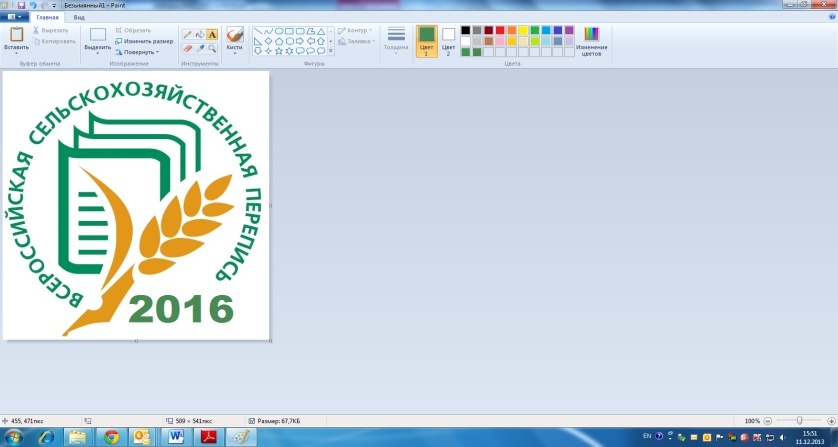 ПО МУНИЦИПАЛЬНЫМ ОБРАЗОВАНИЯМ Ярославской области Технические средства, производственные помещения и инфраструктура (ТОМ 6)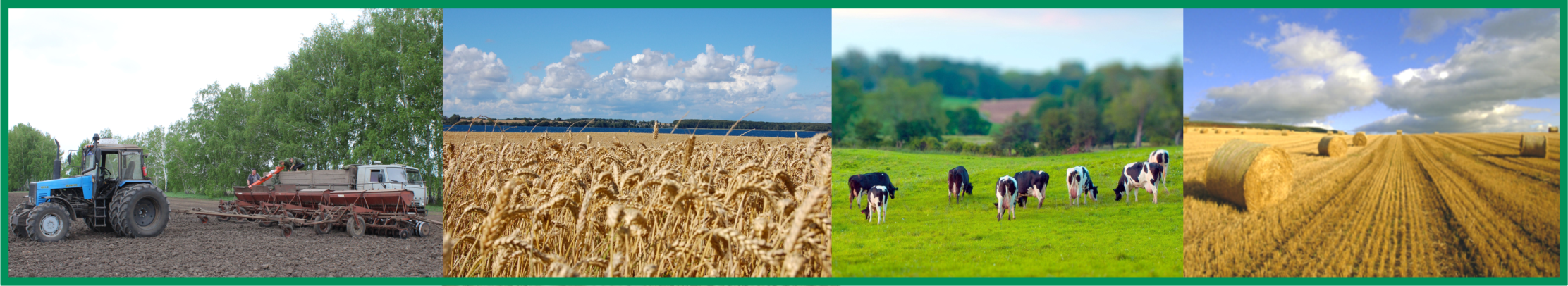 Ярославль2018 Федеральная служба государственной статистики(Росстат)Территориальный орган Федеральной службы государственной статистики 
по Ярославской области 
(Ярославльстат)ИТОГИ ВСЕРОССИЙСКОЙ СЕЛЬСКОХОЗЯЙСТВЕННОЙ ПЕРЕПИСИ 2016 ГОДАПо Ярославской областиТехнические средства, производственные  помещенияи инфраструктура (Том 6)© Ни один раздел данного издания не может быть воспроизведен целиком или частично в любой форме или любыми средствами без предварительного письменного разрешения Территориального органа Федеральной службы государственной статистики по Ярославской областиЯрославль2018СОДЕРЖАНИЕПредисловие	7наличие технических средств	9Наличие тракторов и комбайнов в сельскохозяйственных организациях, крестьянских (фермерских) хозяйствах и у индиивдуальных предпринимателей1. Наличие тракторов в сельскохозяйственных организациях	102. Наличие тракторов в сельскохозяйственных организациях, не относящихся к субъектам малого предпринимательства	123. Наличие тракторов в малых сельскохозяйственных предприятиях (без микропредприятий)	144. Наличие тракторов в сельскохозяйственных микропредприятиях	165. Наличие тракторов в крестьянских (фермерских) хозяйствах и у индивидуальных предпринимателей	186. Наличие комбайнов в сельскохозяйственных организациях	207. Наличие комбайнов в сельскохозяйственных организациях, не относящихся к субъектам малого предпринимательства	228. Наличие комбайнов в малых сельскохозяйственных предприятиях (без микропредприятий)	249. Наличие комбайнов в сельскохозяйственных микропредприятиях	2610. Наличие комбайнов в крестьянских (фермерских) хозяйствах и у индивидуальных предпринимателей	28Наличие сельскохозяйственной техники, машин и оборудования в сельскохозяйственных организациях, крестьянских (фермерских) хозяйствах и у индивидуальных предпринимателей, личных подсобных и других индивидуальных хозяйствах граждан11. Наличие сельскохозяйственной техники, машин и оборудования в сельскохозяйственных организациях	3012. Наличие сельскохозяйственной техники, машин и оборудования в сельскохозяйственных организациях, не относящихся к субъектам малого предпринимательства	3413. Наличие сельскохозяйственной техники, машин и оборудования в малых сельскохозяйственных предприятиях (без микропредприятий)	3814. Наличие сельскохозяйственной техники, машин и оборудования в сельскохозяйственных микропредприятиях	4215. Наличие сельскохозяйственной техники, машин и оборудования в крестьянских (фермерских) хозяйствах и у индивидуальных предпринимателей	4616. Наличие сельскохозяйственной техники, машин и оборудования в личных подсобных и других индивидуальных хозяйствах граждан	5017. Обеспеченность сельскохозяйственных организаций, крестьянских (фермерских) хозяйств и индивидуальных предпринимателей сельскохозяйственной техникой	52Группировки объектов переписи по наличию тракторов и зерноуборочных комбайнов18. Группировка сельскохозяйственных организаций по обеспеченности тракторами	5919. Группировка сельскохозяйственных организаций по обеспеченности зерноуборочными комбайнами	6520. Группировка крестьянских (фермерских) хозяйств и индивидуальных предпринимателей по обеспеченности тракторами	7221. Группировка крестьянских (фермерских) хозяйств и индивидуальных предпринимателей по обеспеченности зерноуборочными комбайнами	78наличие производственных построек	8522. Число сельскохозяйственных предприятий 1), имевших производственные постройки	8623. Число крестьянских (фермерских) хозяйств и индивидуальных предпринимателей, имевших производственные постройки	9024. Наличие производственных построек в сельскохозяйственных организациях 1)	9425. Наличие производственных построек в крестьянских (фермерских) хозяйствах и у индивидуальных предпринимателей	9926. Число сельскохозяйственных организаций, имевших теплицы и парники	10327. Число крестьянских (фермерских) хозяйств и индивидуальных предпринимателей, имевших теплицы и парники	10528. Площадь теплиц и парников в сельскохозяйственных организациях	10729. Площадь теплиц и парников в крестьянских (фермерских) хозяйствах и у индивидуальных предпринимателей	10930. Общая площадь зимних, весенних теплиц и парников в разрезе хозяйств населения	111обеспеченность объектами инфраструктуры и применение инновационных технологий	11231. Число сельскохозяйственных организаций, обеспеченных объектами инфраструктуры	11332. Число сельскохозяйственных организаций, не относящихся к субъектам малого предпринимательства, обеспеченных объектами инфраструктуры	11633. Число малых сельскохозяйственных предприятий (без микропредприятий), обеспеченных объектами инфраструктуры	11934. Число сельскохозяйственных микропредприятий, обеспеченных объектами инфраструктуры	12235. Число крестьянских (фермерских) хозяйств и индивидуальных предпринимателей, обеспеченных объектами инфраструктуры	12536. Число крестьянских (фермерских) хозяйств, обеспеченных объектами инфраструктуры	12837. Число индивидуальных предпринимателей, обеспеченных объектами инфраструктуры	13138. Число личных подсобных и других индивидуальных хозяйств граждан, обеспеченных объектами инфраструктуры	13439. Число личных подсобных хозяйств граждан, обеспеченных объектами инфраструктуры	13740. Число некоммерческих объединений граждан, обеспеченных объектами инфраструктуры	14041. Число сельскохозяйственных организаций, применявших инновационные технологии	14342. Число сельскохозяйственных организаций, не относящихся к субъектам малого предпринимательства, применявших инновационные технологии	14543. Число малых сельскохозяйственных предприятий (без микропредприятий), применявших инновационные технологии	14744. Число сельскохозяйственных микропредприятий, применявших инновационные технологии	14945. Число крестьянских (фермерских) хозяйств и индивидуальных предпринимателей, применявших инновационные технологии	15146. Число крестьянских (фермерских) хозяйств, применявших инновационные технологии	15347. Число индивидуальных предпринимателей, применявших инновационные технологии	15548. Число сельскохозяйственных организаций 1), имевших перерабатывающие мощности	15749. Число сельскохозяйственных организаций, не относящихся к субъектам малого предпринимательства, имевших перерабатывающие мощности	16050. Число малых сельскохозяйственных предприятий (без микропредприятий), имевших перерабатывающие мощности	16351. Число крестьянских (фермерских) хозяйств и индивидуальных предпринимателей, имевших перерабатывающие мощности	16652. Число крестьянских (фермерских) хозяйств, имевших перерабатывающие мощности	16953. Число индивидуальных предпринимателей, имевших перерабатывающие мощности	172условия ведения хозяйственной деятельности	17554. Число сельскохозяйственных организаций, крестьянских (фермерских) хозяйств и индивидуальных предпринимателей, получавших кредитные средства в 2015 году	17655. Число сельскохозяйственных организаций, не относящихся к субъектам малого предпринимательства, получавших кредитные средства в 2015 году	17856. Число малых сельскохозяйственных организаций (без микропредприятий), получавших кредитные средства в 2015 году	18057. Число крестьянских (фермерских) хозяйств и индивидуальных предпринимателей, получавших кредитные средства в 2015 году	18258. Число крестьянских (фермерских) хозяйств, получавших кредитные средства в 2015 году	18459. Число индивидуальных предпринимателей, получавших кредитные средства в 2015 году	18660. Число сельскохозяйственных организаций, получавших субсидии (дотации) в 2015 году	18861. Число крестьянских (фермерских) хозяйств и индивидуальных предпринимателей, получавших субсидии (дотации) в 2015 году	18962. Число сельскохозяйственных организаций, являвшихся членами сельскохозяйственных потребительских кооперативов	19063. Число сельскохозяйственных организаций, не относящихся к субъектам малого предпринимательства, являвшихся членами сельскохозяйственных потребительских кооперативов	19364. Число малых сельскохозяйственных предприятий (без микропредприятий), являвшихся членами сельскохозяйственных потребительских кооперативов	19665. Число сельскохозяйственных микропредприятий, являвшихся членами сельскохозяйственных потребительских кооперативов	19966. Число крестьянских (фермерских) хозяйств и индивидуальных предпринимателей, являвшихся членами сельскохозяйственных потребительских кооперативов	20267. Число крестьянских (фермерских) хозяйств, являвшихся членами сельскохозяйственных потребительских кооперативов	20568. Число индивидуальных предпринимателей, являвшихся членами сельскохозяйственных потребительских кооперативов	20869. Число личных подсобных и других индивидуальных хозяйств граждан, пользовавшихся услугами организаций (хозяйств) и физических лиц для ведения сельскохозяйственной деятельности в 2015-2016 годах	211Методологические пояснения	212ПредисловиеВсероссийская сельскохозяйственная перепись, в соответствии с Федеральным законом от 21 июля 2005 г. 
  108-ФЗ «О Всероссийской сельскохозяйственной переписи» и постановлением Правительства Российской Федерации 
от 10 апреля 2013 г.  316 «Об организации  Всероссийской сельскохозяйственной переписи 2016 года», была проведена с 1 июля 
по 15 августа 2016 года; а на отдаленных и труднодоступных территориях, транспортное сообщение с которыми в установленный период проведения переписи затруднено, - с 15 сентября по 15 ноября 2016 года.Итоги Всероссийской сельскохозяйственной переписи 2016 г., согласно утвержденной Росстатом программе публикации, издаются территориальными органами Росстата в 6 томах (8 книгах) в целом по субъекту Российской Федерации и его муниципальным образованиям.В томе 6 представлены итоги Всероссийской сельскохозяйственной переписи 2016 г. о наличии технических средств, производственных помещений и обеспеченности объектами инфраструктуры в разрезе муниципальных образований Ярославской области.Содержатся данные о наличии сельскохозяйственной техники, машин и оборудования в сельскохозяйственных организациях, крестьянских (фермерских) хозяйствах и у индивидуальных предпринимателей, личных подсобных и других индивидуальных хозяйствах граждан.Приведены группировки сельскохозяйственных организаций, крестьянских (фермерских) хозяйств и индивидуальных предпринимателей по обеспеченности тракторами и зерноуборочными комбайнами.Представлены сведения о наличии производственных построек (теплицы и парники, склады и сооружения для хранения зерна, картофеля и овощей, кормов, удобрений и т.д.), в том числе оборудованных системами автоматизированного контроля технологическихпроцессов, в сельскохозяйственных организациях, крестьянских (фермерских) хозяйствах и у индивидуальных предпринимателей.Приведены данные об обеспеченности сельскохозяйственных организаций, крестьянских (фермерских) хозяйств и индивидуальных предпринимателей, личных подсобных хозяйств и некоммерческих объединений граждан объектами инфраструктуры; о применении организациями (хозяйствами) инновационных технологий. В отдельном разделе размещена информация, характеризующая условия ведения хозяйственной деятельности: число сельскохозяйственных организаций, крестьянских (фермерских) хозяйств и индивидуальных предпринимателей, получавших кредитные средства, субсидии (дотации), являвшихся членами сельскохозяйственных потребительских кооперативов; число личных подсобных и других индивидуальных хозяйств граждан, пользовавшихся услугами организаций (хозяйств) и физических лиц для ведения сельскохозяйственной деятельности.В издании представлены методологические пояснения к показателям, характеризующим обеспеченность организаций (хозяйств) техническими средствами и объектами инфраструктуры, применении инновационныхтехнологий в целом по Ярославской области.В публикационных таблицах предусмотрены следующие сокращения и условные обозначения:В отдельных случаях незначительные расхождения между итогом и суммой данных объясняются их округлением.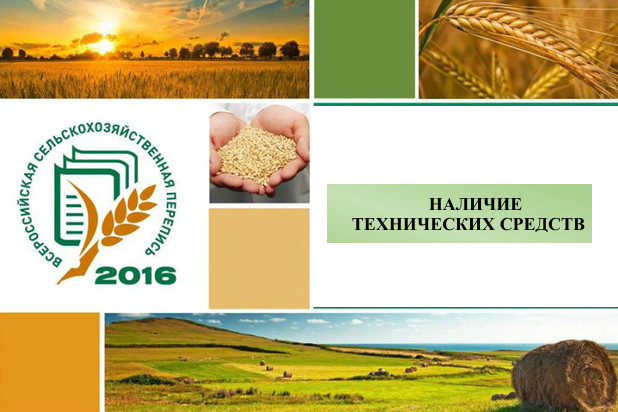 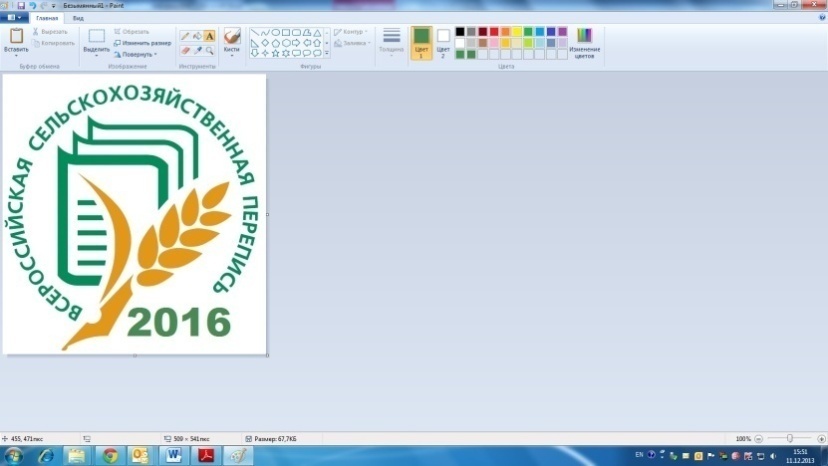 
Методологические поясненияВ хозяйства всех категорий включены сельскохозяйственные организации, крестьянские (фермерские) хозяйства, индивидуальные предприниматели и хозяйства населения.	К сельскохозяйственным организациям отнесены хозяйственные товарищества, общества и партнерства (в том числе публичные и непубличные акционерные общества), производственные кооперативы, родовые общины, унитарные предприятия, подсобные сельскохозяйственные предприятия несельскохозяйственных организаций.	В соответствии с официальной статистической методологией Росстата в рамках Всероссийской сельскохозяйственной переписи 2016 г. к подсобным сельскохозяйственным предприятиям несельскохозяйственных организаций отнесены хозяйства, имеющие посевные площади сельскохозяйственных культур не менее 50 гектаров и (или) не менее 10 голов крупного рогатого скота, или не менее 5 голов коров, или не менее 20 голов свиней, или не менее 15 голов овец или коз, или не менее 100 голов птицы, или не менее 10 голов лошадей.	 К малым сельскохозяйственным предприятиям (включая микропредприятия) отнесены юридические лица – коммерческие организации, внесенные в единый государственный реестр юридических лиц и соответствующие условиям, установленным Федеральным законом от 24 июля 2007 г.  209-ФЗ «О развитии малого и среднего предпринимательства в Российской Федерации». 	Крестьянское (фермерское) хозяйство – объединение граждан, связанных родством и (или) свойством, имеющих в общей собственности имущество и совместно осуществляющих производственную и иную хозяйственную деятельность (производство, переработку, хранение, транспортировку и реализацию сельскохозяйственной продукции), основанную на их личном участии (статья 1 Федерального закона от 11 июня 2003 г.  74-ФЗ «О крестьянском (фермерском) хозяйстве»).	Индивидуальный предприниматель – гражданин (физическое лицо), занимающийся предпринимательской деятельностью без образования юридического лица с момента его государственной регистрации в соответствии со статьей 23 Гражданского кодекса Российской Федерации и заявивший в Свидетельстве о государственной регистрации виды деятельности, отнесенные согласно Общероссийскому классификатору видов экономической деятельности (ОКВЭД) к сельскому хозяйству.	К хозяйствам населения отнесены личные подсобные и другие индивидуальные хозяйства граждан, а также хозяйства граждан, имеющие земельные участки в садоводческих, огороднических и дачных некоммерческих объединениях.Личное подсобное хозяйство – форма непредпринимательской деятельности по производству и переработке сельскохозяйственной продукции, осуществляемой личным трудом гражданина и членов его семьи в целях удовлетворения личных потребностей на земельном участке, предоставленном или приобретенном для ведения личного подсобного хозяйства. Землепользование хозяйств может состоять из приусадебных и полевых участков (статьи 2, 4 Федерального закона от 7 июля 2003 г.  112-ФЗ «О личном подсобном хозяйстве»).К другим индивидуальным хозяйствам граждан отнесены:- граждане, имеющие земельные участки для индивидуального жилищного строительства с площадью 4 и более соток и занимающиеся сельскохозяйственным производством;- граждане, имеющие земельные участки (садовые, огородные, дачные и другие), не входящие в некоммерческие объединения граждан;- граждане, не имеющие земли, но имеющие сельскохозяйственных животных.Садоводческое, огородническое, дачное некоммерческое объединение граждан – некоммерческая организация, учрежденная гражданами на добровольных началах для содействия ее членам в решении общих социально-хозяйственных задач ведения садоводства, огородничества и дачного хозяйства (статья 1 Федерального закона от 15 апреля 1998 г.  66-ФЗ «О садоводческих, огороднических и дачных некоммерческих объединениях граждан»). В соответствии с официальной статистической методологией Росстата личные подсобные и другие индивидуальные хозяйства граждан в городских поселениях и городских округах обследовались с применением выборочного метода статистического наблюдения. Сводные данные по этим категориям хозяйств представлены с учетом распространения данных выборочной совокупности на всю генеральную совокупность.Табл. 6-10. Комбайны кукурузоуборочные – самоходные и прицепные кукурузоуборочные комбайны, приставки кукурузоуборочные.Табл. 6-10. Машины свеклоуборочные – машины, используемые для уборки корней сахарной, кормовой и маточной веклы, брюквы, турнепса.Табл. 11-15.К разбрасывателям органических удобрений относятся машины для транспортировки и поверхностоного внесения в почву органических удобрений и торфа, а также машины для самозагрузки, транспортировки, поверхностного внесения жидких органических удобрений.Табл. 11-15.К машинам для защиты растений относятся машины для химической защиты сельскохозяйственных культур и многолетних насаждений пестицидами, включая протравливатели и опрыскиватели, опыливатели и аэрозольные аппараты всех видов и марок.Табл. 11-15.К машинам для внесения минеральных удобрений и извести относятся машины и грегаты для поверхностного внесения в почву минеральных удобрений, известковых минералов и гипса.Табл. 11-15.К машинам, установкам, аппаратам дождевальным и поливальным насосным станциям относятся дождевальные машины и установки, используемые для полива в движении способом дождевания зерновых, технических, кормовых и овощных культур, многолетних трав, лугов, пастбищ и ягодников. Также относятся передвижные поливные агрегаты и другие шланговые установки, предназначенные для полива по бороздам пропашных сельскохозяйственных культур, а также для влагозарядковых и промывных поливов.Табл. 11-15. Бороны всех видов, кроме дисковых – бороны, включая зубовые, сетчатые, лапчатые, игольчатые, пружинные, ротационные, шарнирные, шлейф-бороны и другие, кроме дисковых.Табл. 11-16. Установки доильные – установкии аппараты, предназначенные как для машинного доения коров в переносные доильные ведра, так и в молокопроводы, по которым молоко транспортируется в молокоприемник.Табл. 22-33.К складам и сооружениям для хранения минеральных удобрений, пестицидов отнесены закрытые помещения (включая немеханизированные склады), построенные по типовым проектам (без учета навесов для хранения минеральных удобрений, а также емкостей для аммиачной воды).Табл. 22-33. Склады и сооружения для хранения зерна – помещения капитального типа для хранения зерна и семян: зерносклады для продовльственного и фуражного зерна, семенохранилища, постройки напольного, закромного и других типов, стационарные кукурузохранилища и другие.Табл. 22-33. Склады и сооружения для хранения картофеля, овощей, плодов и ягод – помещения капитального типа для хранения картофеля, овощей, плодов и ягод, используемых для продовольственных и семенных целей (без учета овощекартофелехранилищ, входящих в состав животноводческих комплексов и предназначенные для хранения овощей и картофеля на корм скоту).Табл. 22-33.К складам и сооружениям для хранения силоса и сенажа отнесены башни, полубашни, облицованные ямы, траншеи и другие сооружения; сенажные сооружения башенного и траншейного типов, позволяющие обеспечить длительное герметическое хранение заложенного силоса.Табл. 34-50. Теплица – сооружение защищенного грунта со светопрозрачным покрытием, предназначенное для выращивания рассады, овощей и цветов, с уходом за ними внутри сооружения.К весенним теплицам отнесены сезонные теплицы с весенне-осенним оборотом сельскохозяйственных культур.Зимние теплицы – это теплицы круглогодового действия.Табл. 34-50. Парник – культивационное сооружение со светопрозрачным покрытием, предназначенное для выращивания рассады и овощей, с уходом за растениями снаружи сооружения.Табл. 34-50.Гидропоника – выращивание растений в искусственной среде без почвы (водной или твердо пористой, влаго- и воздухоемкой среде).Табл. 51-60. Автомобильные дороги общего пользования – автомобильные дороги, предназначенные для движения транспортных средств неограниченного круга лиц.Табл. 51-54. Внутрихозяйственные дороги – автодороги необщего пользования, состоящие на балансе сельскохозяйственной организации.Табл. 51-60.К твердому покрытию автодорог относятся: усовершенствованное покрытие (цементобетонное, асфальтобетонное, из щебня и гравия), обработанное вяжущими материалами, а также щебеночное, гравийное и мостовое покрытие.Табл. 51-60. Телефонная связь, включая мобильную (сотовую связь)– телефонное соединение между пользователями посредством проводных и безпроводных соединений.Табл. 51-54. Внутрипроизводственная связь – сеть электросвязи, создаваемая для управления внутрипроизводственной деятельностью, не имеющая выхода на сеть связи общего пользования.Табл. 61-67.Под биологическим методом защиты растений от вредителей и болезней понимаютиспользование живых организмов и продуктов их жизнедеятельности для регуляции численности вредных видов.Табл. 61-67. Биоэнергетические установки –установки, основанные на производстве тепла и энергии из биомассы, включая технологии преобразования энергии, основанные на принципах живой природы (биотопливные элементы, бионакопители энергии, биодвижители и т.д.).Табл. 61-67. Ветряные энергоустановки – установки, преобразующие кинетическую энергию ветра в электрическую энергию.Табл. 61-67. Солнечные батареи – несколько объединенных фотоэлектрических преобразователей (фотоэлементов) –полупроводниковых устройств, прямо преобразующих солнечную энергию в постоянный электрический ток.Табл. 82-88.Сельскохозяйственный потребительский кооператив – сельскохозяйственный кооператив, созданный сельскохозяйственными товаропроизводителями (гражданами и (или) юридическими лицами), при условии их обязательного участия в его хозяйственной деятельности (статья 4 Федерального закона от 18 декабря 1995 г.  193-ФЗ «О сельскохозяйственной кооперации»).тыс.–тысяча;кВт–киловатт;л.с.–лошадиная сила;га–гектар;г.–год;т–тонна;шт.–штука;куб. м–кубический метр-–явление отсутствует;0.0–значение показателя меньше 0.1;…–данные не публикуются в целях обеспечения конфиденциальности первичных статистических данных, полученных от респондентовв соответствии с Федеральным законом от 29 ноября 2007 г.  282-ФЗ «Об официальном статистическом учете и системе государственной статистики в Российской Федерации» (п.5, ст.4; ч.1, ст.9)Ответственный за выпуск:Отдел статистики предприятий, ведения Статистического регистра и общероссийских классификаторов, сельского хозяйстваи окружающей природной среды Гаврилова О.Р.Круглова Е.Г.8(4852) 42-08-418(4852) 42-09-581. НАЛИЧИЕ ТРАКТОРОВ В СЕЛЬСКОХОЗЯЙСТВЕННЫХ ОРГАНИЗАЦИЯХ1. НАЛИЧИЕ ТРАКТОРОВ В СЕЛЬСКОХОЗЯЙСТВЕННЫХ ОРГАНИЗАЦИЯХ1. НАЛИЧИЕ ТРАКТОРОВ В СЕЛЬСКОХОЗЯЙСТВЕННЫХ ОРГАНИЗАЦИЯХ1. НАЛИЧИЕ ТРАКТОРОВ В СЕЛЬСКОХОЗЯЙСТВЕННЫХ ОРГАНИЗАЦИЯХ1. НАЛИЧИЕ ТРАКТОРОВ В СЕЛЬСКОХОЗЯЙСТВЕННЫХ ОРГАНИЗАЦИЯХ1. НАЛИЧИЕ ТРАКТОРОВ В СЕЛЬСКОХОЗЯЙСТВЕННЫХ ОРГАНИЗАЦИЯХ1. НАЛИЧИЕ ТРАКТОРОВ В СЕЛЬСКОХОЗЯЙСТВЕННЫХ ОРГАНИЗАЦИЯХ1. НАЛИЧИЕ ТРАКТОРОВ В СЕЛЬСКОХОЗЯЙСТВЕННЫХ ОРГАНИЗАЦИЯХ1. НАЛИЧИЕ ТРАКТОРОВ В СЕЛЬСКОХОЗЯЙСТВЕННЫХ ОРГАНИЗАЦИЯХ(на 1 июля 2016 года; штук)(на 1 июля 2016 года; штук)(на 1 июля 2016 года; штук)(на 1 июля 2016 года; штук)(на 1 июля 2016 года; штук)(на 1 июля 2016 года; штук)(на 1 июля 2016 года; штук)(на 1 июля 2016 года; штук)(на 1 июля 2016 года; штук)Собственнные и арендованныеСобственнные и арендованныеСобственнные и арендованныеСобственнные и арендованныеСобственнные и арендованныеСобственнные и арендованныеСобственнные и арендованныеСобственнные и арендованныеТракторы - всегов том числе с мощностью двигателяв том числе с мощностью двигателяв том числе с мощностью двигателяв том числе с мощностью двигателяиз всех тракторов в возрастеиз всех тракторов в возрастеиз всех тракторов в возрастеТракторы - всегодо 37,0 кВт (до 50,3 л.с.) 37,0- 75,0 кВт (50,3-102,0 л.с.) 75,1 -150,0 кВт (102,1 -204 л.с.)свыше 150,0 кВт (свыше 204,0 л.с.)до 4 лет4-8 лет9 лет и болееЯрославская область298512818798111672975992089в том числе:городские округа Ярославской области18.........-.........город Ярославль......-...-.........город Переславль-Залесский--------город Рыбинск...-......--......муниципальные районы Ярославской области296712218728061672915962080Большесельский      51-2025......1529Борисоглебский      1965987023885103Брейтовский      46-2125-111421Гаврилов-Ямский      18891116082645117Даниловский      164912330...99146Любимский      74...2645......5913Мышкинский      61...527...131236Некоузский      126...10616-...5118Некрасовский      115...65328161782Первомайский      10848320.........103Переславский      1664975781040116Пошехонский      149612318...145130Ростовский      2371013273223344160Рыбинский      2681016873173437197Тутаевский      121...10585101398Угличский      24371527772137185Ярославский      654393901705571157426Продолжение таблицы  1Продолжение таблицы  1Продолжение таблицы  1Продолжение таблицы  1Продолжение таблицы  1Продолжение таблицы  1Продолжение таблицы  1Продолжение таблицы  1Продолжение таблицы  1в том числе арендованныев том числе арендованныев том числе арендованныев том числе арендованныев том числе арендованныев том числе арендованныев том числе арендованныев том числе арендованныеТракторы - всегов том числе с мощностью двигателяв том числе с мощностью двигателяв том числе с мощностью двигателяв том числе с мощностью двигателяиз всех тракторов в возрастеиз всех тракторов в возрастеиз всех тракторов в возрастеТракторы - всегодо 37,0 кВт(до 50,3 л.с.) 37,0- 75,0 кВт (50,3-102,0 л.с.) 75,1 -150,0 кВт (102,1 -204 л.с.)свыше 150,0 кВт (свыше 204,0 л.с.)до 4 лет4-8 лет9 лет и болееЯрославская область140...853020513653в том числе:городские округа Ярославской области...-...---...-город Ярославль--------город Переславль-Залесский--------город Рыбинск...-...---...-муниципальные районы Ярославской области139...843020513553Большесельский ...-.........-...-Борисоглебский ...-...---......Брейтовский ...-......-......-Гаврилов-Ямский 9-7...-8...-Даниловский 10-...3...4......Любимский ...--...-...--Мышкинский --------Некоузский ...--...---...Некрасовский 13...6............9Первомайский --------Переславский ...-......--...-Пошехонский ...-...--...--Ростовский 15-.........8...-Рыбинский --------Тутаевский 20...18---...18Угличский 7-5...-3...-Ярославский 30-22......9......2. НАЛИЧИЕ ТРАКТОРОВ В СЕЛЬСКОХОЗЯЙСТВЕННЫХ ОРГАНИЗАЦИЯХ, НЕ ОТНОСЯЩИХСЯ К СУБЪЕКТАМ МАЛОГО ПРЕДПРИНИМАТЕЛЬСТВА2. НАЛИЧИЕ ТРАКТОРОВ В СЕЛЬСКОХОЗЯЙСТВЕННЫХ ОРГАНИЗАЦИЯХ, НЕ ОТНОСЯЩИХСЯ К СУБЪЕКТАМ МАЛОГО ПРЕДПРИНИМАТЕЛЬСТВА2. НАЛИЧИЕ ТРАКТОРОВ В СЕЛЬСКОХОЗЯЙСТВЕННЫХ ОРГАНИЗАЦИЯХ, НЕ ОТНОСЯЩИХСЯ К СУБЪЕКТАМ МАЛОГО ПРЕДПРИНИМАТЕЛЬСТВА2. НАЛИЧИЕ ТРАКТОРОВ В СЕЛЬСКОХОЗЯЙСТВЕННЫХ ОРГАНИЗАЦИЯХ, НЕ ОТНОСЯЩИХСЯ К СУБЪЕКТАМ МАЛОГО ПРЕДПРИНИМАТЕЛЬСТВА2. НАЛИЧИЕ ТРАКТОРОВ В СЕЛЬСКОХОЗЯЙСТВЕННЫХ ОРГАНИЗАЦИЯХ, НЕ ОТНОСЯЩИХСЯ К СУБЪЕКТАМ МАЛОГО ПРЕДПРИНИМАТЕЛЬСТВА2. НАЛИЧИЕ ТРАКТОРОВ В СЕЛЬСКОХОЗЯЙСТВЕННЫХ ОРГАНИЗАЦИЯХ, НЕ ОТНОСЯЩИХСЯ К СУБЪЕКТАМ МАЛОГО ПРЕДПРИНИМАТЕЛЬСТВА2. НАЛИЧИЕ ТРАКТОРОВ В СЕЛЬСКОХОЗЯЙСТВЕННЫХ ОРГАНИЗАЦИЯХ, НЕ ОТНОСЯЩИХСЯ К СУБЪЕКТАМ МАЛОГО ПРЕДПРИНИМАТЕЛЬСТВА2. НАЛИЧИЕ ТРАКТОРОВ В СЕЛЬСКОХОЗЯЙСТВЕННЫХ ОРГАНИЗАЦИЯХ, НЕ ОТНОСЯЩИХСЯ К СУБЪЕКТАМ МАЛОГО ПРЕДПРИНИМАТЕЛЬСТВА2. НАЛИЧИЕ ТРАКТОРОВ В СЕЛЬСКОХОЗЯЙСТВЕННЫХ ОРГАНИЗАЦИЯХ, НЕ ОТНОСЯЩИХСЯ К СУБЪЕКТАМ МАЛОГО ПРЕДПРИНИМАТЕЛЬСТВА(на 1 июля 2016 года; штук)(на 1 июля 2016 года; штук)(на 1 июля 2016 года; штук)(на 1 июля 2016 года; штук)(на 1 июля 2016 года; штук)(на 1 июля 2016 года; штук)(на 1 июля 2016 года; штук)(на 1 июля 2016 года; штук)(на 1 июля 2016 года; штук)Собственные и арендованныеСобственные и арендованныеСобственные и арендованныеСобственные и арендованныеСобственные и арендованныеСобственные и арендованныеСобственные и арендованныеСобственные и арендованныеТракторы - всегов том числе с мощностью двигателяв том числе с мощностью двигателяв том числе с мощностью двигателяв том числе с мощностью двигателяиз всех тракторов в возрастеиз всех тракторов в возрастеиз всех тракторов в возрастеТракторы - всегодо 37,0 кВт (до 50,3 л.с.) 37,0- 75,0 кВт (50,3-102,0 л.с.) 75,1 -150,0 кВт (102,1 -204 л.с.)свыше 150,0 кВт (свыше 204,0 л.с.)до 4 лет4-8 лет9 лет и болееЯрославская область121061649397103127349734в том числе:городские округа Ярославской области...--...--......город Ярославль...--...--......город Переславль-Залесский--------город Рыбинск--------муниципальные районы Ярославской области120861649395103127348733Большесельский ...-.........-...-Борисоглебский ........................Брейтовский 14-...7-.........Гаврилов-Ямский ...-...--.........Даниловский ............--......Любимский ...-.........-......Мышкинский --------Некоузский ...-......---...Некрасовский .........---......Первомайский --------Переславский 39...31...-......30Пошехонский --------Ростовский 62...41............51Рыбинский 230914365132937164Тутаевский 26...24--......24Угличский 17058772...2026124Ярославский 462302521305051131280Продолжение таблицы  2Продолжение таблицы  2Продолжение таблицы  2Продолжение таблицы  2Продолжение таблицы  2Продолжение таблицы  2Продолжение таблицы  2Продолжение таблицы  2Продолжение таблицы  2в том числе арендованныев том числе арендованныев том числе арендованныев том числе арендованныев том числе арендованныев том числе арендованныев том числе арендованныев том числе арендованныеТракторы - всегов том числе с мощностью двигателяв том числе с мощностью двигателяв том числе с мощностью двигателяв том числе с мощностью двигателяиз всех тракторов в возрастеиз всех тракторов в возрастеиз всех тракторов в возрастеТракторы - всегодо 37,0 кВт (до 50,3 л.с.) 37,0- 75,0 кВт (50,3-102,0 л.с.) 75,1 -150,0 кВт (102,1 -204 л.с.)свыше 150,0 кВт (свыше 204,0 л.с.)до 4 лет4-8 лет9 лет и болееЯрославская область58...3986141034в том числе:городские округа Ярославской области--------город Ярославль--------город Переславль-Залесский--------город Рыбинск--------муниципальные районы Ярославской области58...3986141034Большесельский ...-.........-...-Борисоглебский --------Брейтовский ...-......-...--Гаврилов-Ямский ...-...--...--Даниловский --------Любимский --------Мышкинский --------Некоузский --------Некрасовский ......-----...Первомайский --------Переславский --------Пошехонский --------Ростовский --------Рыбинский --------Тутаевский .........----...Угличский 7-5...-3...-Ярославский 26-18...............3. НАЛИЧИЕ ТРАКТОРОВ В МАЛЫХ СЕЛЬСКОХОЗЯЙСТВЕННЫХ ПРЕДПРИЯТИЯХ (БЕЗ МИКРОПРЕДПРИЯТИЙ)3. НАЛИЧИЕ ТРАКТОРОВ В МАЛЫХ СЕЛЬСКОХОЗЯЙСТВЕННЫХ ПРЕДПРИЯТИЯХ (БЕЗ МИКРОПРЕДПРИЯТИЙ)3. НАЛИЧИЕ ТРАКТОРОВ В МАЛЫХ СЕЛЬСКОХОЗЯЙСТВЕННЫХ ПРЕДПРИЯТИЯХ (БЕЗ МИКРОПРЕДПРИЯТИЙ)3. НАЛИЧИЕ ТРАКТОРОВ В МАЛЫХ СЕЛЬСКОХОЗЯЙСТВЕННЫХ ПРЕДПРИЯТИЯХ (БЕЗ МИКРОПРЕДПРИЯТИЙ)3. НАЛИЧИЕ ТРАКТОРОВ В МАЛЫХ СЕЛЬСКОХОЗЯЙСТВЕННЫХ ПРЕДПРИЯТИЯХ (БЕЗ МИКРОПРЕДПРИЯТИЙ)3. НАЛИЧИЕ ТРАКТОРОВ В МАЛЫХ СЕЛЬСКОХОЗЯЙСТВЕННЫХ ПРЕДПРИЯТИЯХ (БЕЗ МИКРОПРЕДПРИЯТИЙ)3. НАЛИЧИЕ ТРАКТОРОВ В МАЛЫХ СЕЛЬСКОХОЗЯЙСТВЕННЫХ ПРЕДПРИЯТИЯХ (БЕЗ МИКРОПРЕДПРИЯТИЙ)3. НАЛИЧИЕ ТРАКТОРОВ В МАЛЫХ СЕЛЬСКОХОЗЯЙСТВЕННЫХ ПРЕДПРИЯТИЯХ (БЕЗ МИКРОПРЕДПРИЯТИЙ)3. НАЛИЧИЕ ТРАКТОРОВ В МАЛЫХ СЕЛЬСКОХОЗЯЙСТВЕННЫХ ПРЕДПРИЯТИЯХ (БЕЗ МИКРОПРЕДПРИЯТИЙ)(на 1 июля 2016 года; штук)(на 1 июля 2016 года; штук)(на 1 июля 2016 года; штук)(на 1 июля 2016 года; штук)(на 1 июля 2016 года; штук)(на 1 июля 2016 года; штук)(на 1 июля 2016 года; штук)(на 1 июля 2016 года; штук)(на 1 июля 2016 года; штук)Собственные и арендованныеСобственные и арендованныеСобственные и арендованныеСобственные и арендованныеСобственные и арендованныеСобственные и арендованныеСобственные и арендованныеСобственные и арендованныеТракторы - всегов том числе с мощностью двигателяв том числе с мощностью двигателяв том числе с мощностью двигателяв том числе с мощностью двигателяиз всех тракторов в возрастеиз всех тракторов в возрастеиз всех тракторов в возрастеТракторы - всегодо 37,0 кВт (до 50,3 л.с.) 37,0- 75,0 кВт (50,3-102,0 л.с.) 75,1 -150,0 кВт (102,1 -204 л.с.)свыше 150,0 кВт (свыше 204,0 л.с.)до 4 лет4-8 лет9 лет и болееЯрославская область136750957308521121481107в том числе:городские округа Ярославской области...-......--......город Ярославль--------город Переславль-Залесский--------город Рыбинск...-......--......муниципальные районы Ярославской области135750950305521121461099Большесельский 34-...22-......24Борисоглебский 66359......-462Брейтовский ...-......--......Гаврилов-Ямский 1679945682041106Даниловский 11788821-6...107Любимский --------Мышкинский 36-30.........12...Некоузский 100...889-......95Некрасовский 73...3922.........54Первомайский 9737519---97Переславский 68-38264...958Пошехонский 11048618.........105Ростовский 14948148162719103Рыбинский ...-............-...Тутаевский 84...7355...966Угличский 61...54......-655Ярославский 15981113641922118Продолжение таблицы  3Продолжение таблицы  3Продолжение таблицы  3Продолжение таблицы  3Продолжение таблицы  3Продолжение таблицы  3Продолжение таблицы  3Продолжение таблицы  3Продолжение таблицы  3в том числе арендованныев том числе арендованныев том числе арендованныев том числе арендованныев том числе арендованныев том числе арендованныев том числе арендованныев том числе арендованныеТракторы - всегов том числе с мощностью двигателяв том числе с мощностью двигателяв том числе с мощностью двигателяв том числе с мощностью двигателяиз всех тракторов в возрастеиз всех тракторов в возрастеиз всех тракторов в возрастеТракторы - всегодо 37,0 кВт (до 50,3 л.с.) 37,0- 75,0 кВт (50,3-102,0 л.с.) 75,1 -150,0 кВт (102,1 -204 л.с.)свыше 150,0 кВт (свыше 204,0 л.с.)до 4 лет4-8 лет9 лет и болееЯрославская область25-95...168...в том числе:городские округа Ярославской области...-...---...-город Ярославль--------город Переславль-Залесский--------город Рыбинск...-...---...-муниципальные районы Ярославской области24-85...16......Большесельский --------Борисоглебский --------Брейтовский --------Гаврилов-Ямский 6-4...-5...-Даниловский ...--...-...--Любимский --------Мышкинский --------Некоузский --------Некрасовский ...--...---...Первомайский --------Переславский --------Пошехонский --------Ростовский ...---.........-Рыбинский --------Тутаевский --------Угличский --------Ярославский ...-...--...--4. НАЛИЧИЕ ТРАКТОРОВ В СЕЛЬСКОХОЗЯЙСТВЕННЫХ МИКРОПРЕДПРИЯТИЯХ4. НАЛИЧИЕ ТРАКТОРОВ В СЕЛЬСКОХОЗЯЙСТВЕННЫХ МИКРОПРЕДПРИЯТИЯХ4. НАЛИЧИЕ ТРАКТОРОВ В СЕЛЬСКОХОЗЯЙСТВЕННЫХ МИКРОПРЕДПРИЯТИЯХ4. НАЛИЧИЕ ТРАКТОРОВ В СЕЛЬСКОХОЗЯЙСТВЕННЫХ МИКРОПРЕДПРИЯТИЯХ4. НАЛИЧИЕ ТРАКТОРОВ В СЕЛЬСКОХОЗЯЙСТВЕННЫХ МИКРОПРЕДПРИЯТИЯХ4. НАЛИЧИЕ ТРАКТОРОВ В СЕЛЬСКОХОЗЯЙСТВЕННЫХ МИКРОПРЕДПРИЯТИЯХ4. НАЛИЧИЕ ТРАКТОРОВ В СЕЛЬСКОХОЗЯЙСТВЕННЫХ МИКРОПРЕДПРИЯТИЯХ4. НАЛИЧИЕ ТРАКТОРОВ В СЕЛЬСКОХОЗЯЙСТВЕННЫХ МИКРОПРЕДПРИЯТИЯХ4. НАЛИЧИЕ ТРАКТОРОВ В СЕЛЬСКОХОЗЯЙСТВЕННЫХ МИКРОПРЕДПРИЯТИЯХ(на 1 июля 2016 года; штук)(на 1 июля 2016 года; штук)(на 1 июля 2016 года; штук)(на 1 июля 2016 года; штук)(на 1 июля 2016 года; штук)(на 1 июля 2016 года; штук)(на 1 июля 2016 года; штук)(на 1 июля 2016 года; штук)(на 1 июля 2016 года; штук)Собственные и арендованныеСобственные и арендованныеСобственные и арендованныеСобственные и арендованныеСобственные и арендованныеСобственные и арендованныеСобственные и арендованныеСобственные и арендованныеТракторы - всегов том числе с мощностью двигателяв том числе с мощностью двигателяв том числе с мощностью двигателяв том числе с мощностью двигателяиз всех тракторов в возрастеиз всех тракторов в возрастеиз всех тракторов в возрастеТракторы - всегодо 37,0 кВт (до 50,3 л.с.) 37,0- 75,0 кВт (50,3-102,0 л.с.) 75,1 -150,0 кВт (102,1 -204 л.с.)свыше 150,0 кВт (свыше 204,0 л.с.)до 4 лет4-8 лет9 лет и болееЯрославская область36514236103124398224в том числе:городские округа Ярославской области......---...--город Ярославль......---...--город Переславль-Залесский--------город Рыбинск--------муниципальные районы Ярославской области3598236103123798224Большесельский ...-..................Борисоглебский 39-318-...1424Брейтовский 18-...15-...9...Гаврилов-Ямский 12-8...--...10Даниловский 23-138.........17Любимский 13...10...-.........Мышкинский 16...14...-...-13Некоузский 18......6--...15Некрасовский 33-2110...4920Первомайский 8-6...............Переславский 59...2826...52628Пошехонский 22-22----22Ростовский 20...612...415...Рыбинский ............-...-...Тутаевский 11-......--...8Угличский 12...11--......6Ярославский 29...23......-...25Продолжение таблицы  4Продолжение таблицы  4Продолжение таблицы  4Продолжение таблицы  4Продолжение таблицы  4Продолжение таблицы  4Продолжение таблицы  4Продолжение таблицы  4Продолжение таблицы  4в том числе арендованныев том числе арендованныев том числе арендованныев том числе арендованныев том числе арендованныев том числе арендованныев том числе арендованныев том числе арендованные Тракторы - всегов том числе с мощностью двигателяв том числе с мощностью двигателяв том числе с мощностью двигателяв том числе с мощностью двигателяиз всех тракторов в возрастеиз всех тракторов в возрастеиз всех тракторов в возрасте Тракторы - всегодо 37,0 кВт (до 50,3 л.с.) 37,0- 75,0 кВт (50,3-102,0 л.с.) 75,1 -150,0 кВт (102,1 -204 л.с.)свыше 150,0 кВт (свыше 204,0 л.с.)до 4 лет4-8 лет9 лет и болееЯрославская область46-2617...101818в том числе:городские округа Ярославской области--------город Ярославль--------город Переславль-Залесский--------город Рыбинск--------муниципальные районы Ярославской области46-2617...101818Большесельский --------Борисоглебский ...-...---......Брейтовский ...--...--...-Гаврилов-Ямский --------Даниловский ...-..................Любимский ...--...-...--Мышкинский --------Некоузский ...--...---...Некрасовский 9-6............5Первомайский --------Переславский ...-......--...-Пошехонский --------Ростовский 4-......-......-Рыбинский --------Тутаевский ...-...---......Угличский --------Ярославский --------5. НАЛИЧИЕ ТРАКТОРОВ В КРЕСТЬЯНСКИХ (ФЕРМЕРСКИХ) ХОЗЯЙСТВАХ И У ИНДИВИДУАЛЬНЫХ ПРЕДПРИНИМАТЕЛЕЙ5. НАЛИЧИЕ ТРАКТОРОВ В КРЕСТЬЯНСКИХ (ФЕРМЕРСКИХ) ХОЗЯЙСТВАХ И У ИНДИВИДУАЛЬНЫХ ПРЕДПРИНИМАТЕЛЕЙ5. НАЛИЧИЕ ТРАКТОРОВ В КРЕСТЬЯНСКИХ (ФЕРМЕРСКИХ) ХОЗЯЙСТВАХ И У ИНДИВИДУАЛЬНЫХ ПРЕДПРИНИМАТЕЛЕЙ5. НАЛИЧИЕ ТРАКТОРОВ В КРЕСТЬЯНСКИХ (ФЕРМЕРСКИХ) ХОЗЯЙСТВАХ И У ИНДИВИДУАЛЬНЫХ ПРЕДПРИНИМАТЕЛЕЙ5. НАЛИЧИЕ ТРАКТОРОВ В КРЕСТЬЯНСКИХ (ФЕРМЕРСКИХ) ХОЗЯЙСТВАХ И У ИНДИВИДУАЛЬНЫХ ПРЕДПРИНИМАТЕЛЕЙ5. НАЛИЧИЕ ТРАКТОРОВ В КРЕСТЬЯНСКИХ (ФЕРМЕРСКИХ) ХОЗЯЙСТВАХ И У ИНДИВИДУАЛЬНЫХ ПРЕДПРИНИМАТЕЛЕЙ5. НАЛИЧИЕ ТРАКТОРОВ В КРЕСТЬЯНСКИХ (ФЕРМЕРСКИХ) ХОЗЯЙСТВАХ И У ИНДИВИДУАЛЬНЫХ ПРЕДПРИНИМАТЕЛЕЙ5. НАЛИЧИЕ ТРАКТОРОВ В КРЕСТЬЯНСКИХ (ФЕРМЕРСКИХ) ХОЗЯЙСТВАХ И У ИНДИВИДУАЛЬНЫХ ПРЕДПРИНИМАТЕЛЕЙ5. НАЛИЧИЕ ТРАКТОРОВ В КРЕСТЬЯНСКИХ (ФЕРМЕРСКИХ) ХОЗЯЙСТВАХ И У ИНДИВИДУАЛЬНЫХ ПРЕДПРИНИМАТЕЛЕЙ(на 1 июля 2016 года; штук)(на 1 июля 2016 года; штук)(на 1 июля 2016 года; штук)(на 1 июля 2016 года; штук)(на 1 июля 2016 года; штук)(на 1 июля 2016 года; штук)(на 1 июля 2016 года; штук)(на 1 июля 2016 года; штук)(на 1 июля 2016 года; штук)Собственные и арендованныеСобственные и арендованныеСобственные и арендованныеСобственные и арендованныеСобственные и арендованныеСобственные и арендованныеСобственные и арендованныеСобственные и арендованныеТракторы - всегов том числе с мощностью двигателяв том числе с мощностью двигателяв том числе с мощностью двигателяв том числе с мощностью двигателяиз всех тракторов в возрастеиз всех тракторов в возрастеиз всех тракторов в возрастеТракторы - всегодо 37,0 кВт (до 50,3 л.с.) 37,0- 75,0 кВт (50,3-102,0 л.с.) 75,1 -150,0 кВт (102,1 -204 л.с.)свыше 150,0 кВт (свыше 204,0 л.с.)до 4 лет4-8 лет9 лет и болееЯрославская область3953328472644107244в том числе:городские округа Ярославской области4-4---...3город Ярославль...-...----...город Переславль-Залесский--------город Рыбинск3-3---......муниципальные районы Ярославской области3913328072644106241Большесельский 255164--1114Борисоглебский 9-9---36Брейтовский --------Гаврилов-Ямский 22-22--......16Даниловский 9...8---...7Любимский ...-......---...Мышкинский ...--...--......Некоузский 22...153......811Некрасовский 5633911...71633Первомайский 4-4----4Переславский 497339-...1530Пошехонский ...-...--.........Ростовский 63...4219-121635Рыбинский 31...263-...1116Тутаевский 23...156-4415Угличский 19...135-...513Ярославский 438259...6928Продолжение таблицы  5Продолжение таблицы  5Продолжение таблицы  5Продолжение таблицы  5Продолжение таблицы  5Продолжение таблицы  5Продолжение таблицы  5Продолжение таблицы  5Продолжение таблицы  5в том числе арендованныев том числе арендованныев том числе арендованныев том числе арендованныев том числе арендованныев том числе арендованныев том числе арендованныев том числе арендованные Тракторы - всегов том числе с мощностью двигателяв том числе с мощностью двигателяв том числе с мощностью двигателяв том числе с мощностью двигателяиз всех тракторов в возрастеиз всех тракторов в возрастеиз всех тракторов в возрасте Тракторы - всегодо 37,0 кВт (до 50,3 л.с.) 37,0- 75,0 кВт (50,3-102,0 л.с.) 75,1 -150,0 кВт (102,1 -204 л.с.)свыше 150,0 кВт (свыше 204,0 л.с.)до 4 лет4-8 лет9 лет и болееЯрославская область50...426-71033в том числе:городские округа Ярославской области...-...----...город Ярославль--------город Переславль-Залесский--------город Рыбинск...-...----...муниципальные районы Ярославской области49...416-71032Большесельский ...-...----...Борисоглебский --------Брейтовский --------Гаврилов-Ямский 6-6--.........Даниловский ...-...---......Любимский --------Мышкинский --------Некоузский ...-...---......Некрасовский 13-12...-...57Первомайский ...-...----...Переславский ............--......Пошехонский --------Ростовский 12...74-5...6Рыбинский 4-4----4Тутаевский --------Угличский --------Ярославский ...-...----...6. НАЛИЧИЕ КОМБАЙНОВ В СЕЛЬСКОХОЗЯЙСТВЕННЫХ ОРГАНИЗАЦИЯХ6. НАЛИЧИЕ КОМБАЙНОВ В СЕЛЬСКОХОЗЯЙСТВЕННЫХ ОРГАНИЗАЦИЯХ6. НАЛИЧИЕ КОМБАЙНОВ В СЕЛЬСКОХОЗЯЙСТВЕННЫХ ОРГАНИЗАЦИЯХ6. НАЛИЧИЕ КОМБАЙНОВ В СЕЛЬСКОХОЗЯЙСТВЕННЫХ ОРГАНИЗАЦИЯХ6. НАЛИЧИЕ КОМБАЙНОВ В СЕЛЬСКОХОЗЯЙСТВЕННЫХ ОРГАНИЗАЦИЯХ6. НАЛИЧИЕ КОМБАЙНОВ В СЕЛЬСКОХОЗЯЙСТВЕННЫХ ОРГАНИЗАЦИЯХ6. НАЛИЧИЕ КОМБАЙНОВ В СЕЛЬСКОХОЗЯЙСТВЕННЫХ ОРГАНИЗАЦИЯХ6. НАЛИЧИЕ КОМБАЙНОВ В СЕЛЬСКОХОЗЯЙСТВЕННЫХ ОРГАНИЗАЦИЯХ6. НАЛИЧИЕ КОМБАЙНОВ В СЕЛЬСКОХОЗЯЙСТВЕННЫХ ОРГАНИЗАЦИЯХ6. НАЛИЧИЕ КОМБАЙНОВ В СЕЛЬСКОХОЗЯЙСТВЕННЫХ ОРГАНИЗАЦИЯХ6. НАЛИЧИЕ КОМБАЙНОВ В СЕЛЬСКОХОЗЯЙСТВЕННЫХ ОРГАНИЗАЦИЯХ6. НАЛИЧИЕ КОМБАЙНОВ В СЕЛЬСКОХОЗЯЙСТВЕННЫХ ОРГАНИЗАЦИЯХ6. НАЛИЧИЕ КОМБАЙНОВ В СЕЛЬСКОХОЗЯЙСТВЕННЫХ ОРГАНИЗАЦИЯХ(на 1 июля 2016 года; штук)(на 1 июля 2016 года; штук)(на 1 июля 2016 года; штук)(на 1 июля 2016 года; штук)(на 1 июля 2016 года; штук)(на 1 июля 2016 года; штук)(на 1 июля 2016 года; штук)(на 1 июля 2016 года; штук)(на 1 июля 2016 года; штук)(на 1 июля 2016 года; штук)(на 1 июля 2016 года; штук)(на 1 июля 2016 года; штук)(на 1 июля 2016 года; штук)Собственные и арендованныеСобственные и арендованныеСобственные и арендованныеСобственные и арендованныеСобственные и арендованныеСобственные и арендованныеСобственные и арендованныеСобственные и арендованныеСобственные и арендованныеСобственные и арендованныеСобственные и арендованныеСобственные и арендованныеКомбайны зерноубо-рочные - всегов том числе в возрастев том числе в возрастев том числе в возрастеКомбайны кукурузо-уборочныеКомбайны льноубо-рочныеКомбайны картофеле-уборочныеМашины свеклоубо-рочные (без ботвоубо-рочных)Комбайны кормо-уборочные - всегов том числе в возрастев том числе в возрастев том числе в возрастеКомбайны зерноубо-рочные - всегодо 4 лет4-8 лет9 лет и болееКомбайны кукурузо-уборочныеКомбайны льноубо-рочныеКомбайны картофеле-уборочныеМашины свеклоубо-рочные (без ботвоубо-рочных)Комбайны кормо-уборочные - всегодо 4 лет4-8 лет9 лет и болееЯрославская область2973974184...308442274084103в том числе:городские округа Ярославской области...-......--...-...-......город Ярославль...-......----...--...город Переславль-Залесский------------город Рыбинск------...-...-...-муниципальные районы Ярославской области2923973180...308342254083102Большесельский 7......4----5-......Борисоглебский 244...17...-8-11......5Брейтовский 7-6...--...-...-...-Гаврилов-Ямский 19397-...12-278811Даниловский 22-...20-......-13-...11Любимский 5-......----...-...-Мышкинский 11......7-...--4...-...Некоузский 17...-14-...--.........-Некрасовский 15......9-...8...10...7...Первомайский 13-...12----6--6Переславский 19...413-......-9...44Пошехонский 11--11-7--14-...13Ростовский 226...10--12-16......11Рыбинский 17...511--...-21611...Тутаевский 14...49-...-...9...43Угличский 20569-...3-19496Ярославский 4961924......34...52111922Продолжение таблицы  6Продолжение таблицы  6Продолжение таблицы  6Продолжение таблицы  6Продолжение таблицы  6Продолжение таблицы  6Продолжение таблицы  6Продолжение таблицы  6Продолжение таблицы  6Продолжение таблицы  6Продолжение таблицы  6Продолжение таблицы  6Продолжение таблицы  6в том числе арендованныев том числе арендованныев том числе арендованныев том числе арендованныев том числе арендованныев том числе арендованныев том числе арендованныев том числе арендованныев том числе арендованныев том числе арендованныев том числе арендованныев том числе арендованныеКомбайны зерноубо-рочные - всегов том числе в возрастев том числе в возрастев том числе в возрастеКомбайны кукурузо-уборочныеКомбайны льноубо-рочныеКомбайны картофеле-уборочныеМашины свеклоубо-рочные (без ботвоубо-рочных)Комбайны кормо-уборочные - всегов том числе в возрастев том числе в возрастев том числе в возрастеКомбайны зерноубо-рочные - всегодо 4 лет4-8 лет9 лет и болееКомбайны кукурузо-уборочныеКомбайны льноубо-рочныеКомбайны картофеле-уборочныеМашины свеклоубо-рочные (без ботвоубо-рочных)Комбайны кормо-уборочные - всегодо 4 лет4-8 лет9 лет и болееЯрославская область22711.........71367-6в том числе:городские округа Ярославской области------------город Ярославль------------город Переславль-Залесский------------город Рыбинск------------муниципальные районы Ярославской области22711.........71367-6Большесельский .........---------Борисоглебский ...--......--...-...--Брейтовский ...-...---------Гаврилов-Ямский ...-...---............--Даниловский ...-......-...------Любимский ------------Мышкинский ------------Некоузский ......-----...-...--Некрасовский ------......-...-...Первомайский ------------Переславский ...-...---------Пошехонский ------------Ростовский ......----.........---Рыбинский ...-...----.........--Тутаевский -----------...Угличский ......----------Ярославский ......----...53...-...7. НАЛИЧИЕ КОМБАЙНОВ В СЕЛЬСКОХОЗЯЙСТВЕННЫХ ОРГАНИЗАЦИЯХ,НЕ ОТНОСЯЩИХСЯ К СУБЪЕКТАМ МАЛОГО ПРЕДПРИНИМАТЕЛЬСТВА7. НАЛИЧИЕ КОМБАЙНОВ В СЕЛЬСКОХОЗЯЙСТВЕННЫХ ОРГАНИЗАЦИЯХ,НЕ ОТНОСЯЩИХСЯ К СУБЪЕКТАМ МАЛОГО ПРЕДПРИНИМАТЕЛЬСТВА7. НАЛИЧИЕ КОМБАЙНОВ В СЕЛЬСКОХОЗЯЙСТВЕННЫХ ОРГАНИЗАЦИЯХ,НЕ ОТНОСЯЩИХСЯ К СУБЪЕКТАМ МАЛОГО ПРЕДПРИНИМАТЕЛЬСТВА7. НАЛИЧИЕ КОМБАЙНОВ В СЕЛЬСКОХОЗЯЙСТВЕННЫХ ОРГАНИЗАЦИЯХ,НЕ ОТНОСЯЩИХСЯ К СУБЪЕКТАМ МАЛОГО ПРЕДПРИНИМАТЕЛЬСТВА7. НАЛИЧИЕ КОМБАЙНОВ В СЕЛЬСКОХОЗЯЙСТВЕННЫХ ОРГАНИЗАЦИЯХ,НЕ ОТНОСЯЩИХСЯ К СУБЪЕКТАМ МАЛОГО ПРЕДПРИНИМАТЕЛЬСТВА7. НАЛИЧИЕ КОМБАЙНОВ В СЕЛЬСКОХОЗЯЙСТВЕННЫХ ОРГАНИЗАЦИЯХ,НЕ ОТНОСЯЩИХСЯ К СУБЪЕКТАМ МАЛОГО ПРЕДПРИНИМАТЕЛЬСТВА7. НАЛИЧИЕ КОМБАЙНОВ В СЕЛЬСКОХОЗЯЙСТВЕННЫХ ОРГАНИЗАЦИЯХ,НЕ ОТНОСЯЩИХСЯ К СУБЪЕКТАМ МАЛОГО ПРЕДПРИНИМАТЕЛЬСТВА7. НАЛИЧИЕ КОМБАЙНОВ В СЕЛЬСКОХОЗЯЙСТВЕННЫХ ОРГАНИЗАЦИЯХ,НЕ ОТНОСЯЩИХСЯ К СУБЪЕКТАМ МАЛОГО ПРЕДПРИНИМАТЕЛЬСТВА7. НАЛИЧИЕ КОМБАЙНОВ В СЕЛЬСКОХОЗЯЙСТВЕННЫХ ОРГАНИЗАЦИЯХ,НЕ ОТНОСЯЩИХСЯ К СУБЪЕКТАМ МАЛОГО ПРЕДПРИНИМАТЕЛЬСТВА7. НАЛИЧИЕ КОМБАЙНОВ В СЕЛЬСКОХОЗЯЙСТВЕННЫХ ОРГАНИЗАЦИЯХ,НЕ ОТНОСЯЩИХСЯ К СУБЪЕКТАМ МАЛОГО ПРЕДПРИНИМАТЕЛЬСТВА7. НАЛИЧИЕ КОМБАЙНОВ В СЕЛЬСКОХОЗЯЙСТВЕННЫХ ОРГАНИЗАЦИЯХ,НЕ ОТНОСЯЩИХСЯ К СУБЪЕКТАМ МАЛОГО ПРЕДПРИНИМАТЕЛЬСТВА7. НАЛИЧИЕ КОМБАЙНОВ В СЕЛЬСКОХОЗЯЙСТВЕННЫХ ОРГАНИЗАЦИЯХ,НЕ ОТНОСЯЩИХСЯ К СУБЪЕКТАМ МАЛОГО ПРЕДПРИНИМАТЕЛЬСТВА7. НАЛИЧИЕ КОМБАЙНОВ В СЕЛЬСКОХОЗЯЙСТВЕННЫХ ОРГАНИЗАЦИЯХ,НЕ ОТНОСЯЩИХСЯ К СУБЪЕКТАМ МАЛОГО ПРЕДПРИНИМАТЕЛЬСТВА(на 1 июля 2016 года; штук)(на 1 июля 2016 года; штук)(на 1 июля 2016 года; штук)(на 1 июля 2016 года; штук)(на 1 июля 2016 года; штук)(на 1 июля 2016 года; штук)(на 1 июля 2016 года; штук)(на 1 июля 2016 года; штук)(на 1 июля 2016 года; штук)(на 1 июля 2016 года; штук)(на 1 июля 2016 года; штук)(на 1 июля 2016 года; штук)(на 1 июля 2016 года; штук)Собственные и арендованныеСобственные и арендованныеСобственные и арендованныеСобственные и арендованныеСобственные и арендованныеСобственные и арендованныеСобственные и арендованныеСобственные и арендованныеСобственные и арендованныеСобственные и арендованныеСобственные и арендованныеСобственные и арендованныеКомбайны зерноубо-рочные - всегов том числе в возрастев том числе в возрастев том числе в возрастеКомбайны кукурузо-уборочныеКомбайны льноубо-рочныеКомбайны картофеле-уборочныеМашины свеклоубо-рочные (без ботвоубо-рочных)Комбайны кормо-уборочные - всегов том числе в возрастев том числе в возрастев том числе в возрастеКомбайны зерноубо-рочные - всегодо 4 лет4-8 лет9 лет и болееКомбайны кукурузо-уборочныеКомбайны льноубо-рочныеКомбайны картофеле-уборочныеМашины свеклоубо-рочные (без ботвоубо-рочных)Комбайны кормо-уборочные - всегодо 4 лет4-8 лет9 лет и болееЯрославская область101164045...-39...85154030в том числе:городские округа Ярославской области------------город Ярославль------------город Переславль-Залесский------------город Рыбинск------------муниципальные районы Ярославской области101164045...-39...85154030Большесельский ............--------Борисоглебский ...............-...-...-......Брейтовский ...-...---...-----Гаврилов-Ямский --------...--...Даниловский ...-...---------Любимский ...-...-----...-...-Мышкинский ------------Некоузский ------------Некрасовский ...--...--......----Первомайский ------------Переславский ......-...----......-...Пошехонский ------------Ростовский 6--6--...-...-......Рыбинский 9...5...--...-17511...Тутаевский ...-...-----...-0...Угличский 15456--...-1337...Ярославский 4451821...-25...3461216Продолжение таблицы  7Продолжение таблицы  7Продолжение таблицы  7Продолжение таблицы  7Продолжение таблицы  7Продолжение таблицы  7Продолжение таблицы  7Продолжение таблицы  7Продолжение таблицы  7Продолжение таблицы  7Продолжение таблицы  7Продолжение таблицы  7Продолжение таблицы  7в том числе арендованныев том числе арендованныев том числе арендованныев том числе арендованныев том числе арендованныев том числе арендованныев том числе арендованныев том числе арендованныев том числе арендованныев том числе арендованныев том числе арендованныев том числе арендованныеКомбайны зерноубо-рочные - всегов том числе в возрастев том числе в возрастев том числе в возрастеКомбайны кукурузо-уборочныеКомбайны льноубо-рочныеКомбайны картофеле-уборочныеМашины свеклоубо-рочные (без ботвоубо-рочных)Комбайны кормо-уборочные - всегов том числе в возрастев том числе в возрастев том числе в возрастеКомбайны зерноубо-рочные - всегодо 4 лет4-8 лет9 лет и болееКомбайны кукурузо-уборочныеКомбайны льноубо-рочныеКомбайны картофеле-уборочныеМашины свеклоубо-рочные (без ботвоубо-рочных)Комбайны кормо-уборочные - всегодо 4 лет4-8 лет9 лет и болееЯрославская область936-...-...5...3-5в том числе:городские округа Ярославской области------------город Ярославль------------город Переславль-Залесский------------город Рыбинск------------муниципальные районы Ярославской области936-...-...5...3-5Большесельский .........---------Борисоглебский ----...--...-...--Брейтовский ...-...---------Гаврилов-Ямский ------------Даниловский ...-...---------Любимский ------------Мышкинский ------------Некоузский ------------Некрасовский ------------Первомайский ------------Переславский ------------Пошехонский ------------Ростовский ------------Рыбинский ...-...----.........--Тутаевский -----------...Угличский ......----------Ярославский ......----............-...8. НАЛИЧИЕ КОМБАЙНОВ В МАЛЫХ СЕЛЬСКОХОЗЯЙСТВЕННЫХ ПРЕДПРИЯТИЯХ (БЕЗ МИКРОПРЕДПРИЯТИЙ)8. НАЛИЧИЕ КОМБАЙНОВ В МАЛЫХ СЕЛЬСКОХОЗЯЙСТВЕННЫХ ПРЕДПРИЯТИЯХ (БЕЗ МИКРОПРЕДПРИЯТИЙ)8. НАЛИЧИЕ КОМБАЙНОВ В МАЛЫХ СЕЛЬСКОХОЗЯЙСТВЕННЫХ ПРЕДПРИЯТИЯХ (БЕЗ МИКРОПРЕДПРИЯТИЙ)8. НАЛИЧИЕ КОМБАЙНОВ В МАЛЫХ СЕЛЬСКОХОЗЯЙСТВЕННЫХ ПРЕДПРИЯТИЯХ (БЕЗ МИКРОПРЕДПРИЯТИЙ)8. НАЛИЧИЕ КОМБАЙНОВ В МАЛЫХ СЕЛЬСКОХОЗЯЙСТВЕННЫХ ПРЕДПРИЯТИЯХ (БЕЗ МИКРОПРЕДПРИЯТИЙ)8. НАЛИЧИЕ КОМБАЙНОВ В МАЛЫХ СЕЛЬСКОХОЗЯЙСТВЕННЫХ ПРЕДПРИЯТИЯХ (БЕЗ МИКРОПРЕДПРИЯТИЙ)8. НАЛИЧИЕ КОМБАЙНОВ В МАЛЫХ СЕЛЬСКОХОЗЯЙСТВЕННЫХ ПРЕДПРИЯТИЯХ (БЕЗ МИКРОПРЕДПРИЯТИЙ)8. НАЛИЧИЕ КОМБАЙНОВ В МАЛЫХ СЕЛЬСКОХОЗЯЙСТВЕННЫХ ПРЕДПРИЯТИЯХ (БЕЗ МИКРОПРЕДПРИЯТИЙ)8. НАЛИЧИЕ КОМБАЙНОВ В МАЛЫХ СЕЛЬСКОХОЗЯЙСТВЕННЫХ ПРЕДПРИЯТИЯХ (БЕЗ МИКРОПРЕДПРИЯТИЙ)8. НАЛИЧИЕ КОМБАЙНОВ В МАЛЫХ СЕЛЬСКОХОЗЯЙСТВЕННЫХ ПРЕДПРИЯТИЯХ (БЕЗ МИКРОПРЕДПРИЯТИЙ)8. НАЛИЧИЕ КОМБАЙНОВ В МАЛЫХ СЕЛЬСКОХОЗЯЙСТВЕННЫХ ПРЕДПРИЯТИЯХ (БЕЗ МИКРОПРЕДПРИЯТИЙ)8. НАЛИЧИЕ КОМБАЙНОВ В МАЛЫХ СЕЛЬСКОХОЗЯЙСТВЕННЫХ ПРЕДПРИЯТИЯХ (БЕЗ МИКРОПРЕДПРИЯТИЙ)8. НАЛИЧИЕ КОМБАЙНОВ В МАЛЫХ СЕЛЬСКОХОЗЯЙСТВЕННЫХ ПРЕДПРИЯТИЯХ (БЕЗ МИКРОПРЕДПРИЯТИЙ)(на 1 июля 2016 года; штук)(на 1 июля 2016 года; штук)(на 1 июля 2016 года; штук)(на 1 июля 2016 года; штук)(на 1 июля 2016 года; штук)(на 1 июля 2016 года; штук)(на 1 июля 2016 года; штук)(на 1 июля 2016 года; штук)(на 1 июля 2016 года; штук)(на 1 июля 2016 года; штук)(на 1 июля 2016 года; штук)(на 1 июля 2016 года; штук)(на 1 июля 2016 года; штук)Собственные и арендованныеСобственные и арендованныеСобственные и арендованныеСобственные и арендованныеСобственные и арендованныеСобственные и арендованныеСобственные и арендованныеСобственные и арендованныеСобственные и арендованныеСобственные и арендованныеСобственные и арендованныеСобственные и арендованныеКомбайны зерноубо-рочные - всегов том числе в возрастев том числе в возрастев том числе в возрастеКомбайны кукурузо-уборочные Комбайны льноубо-рочные Комбайны картофеле-уборочные Машины свеклоубо-рочные (без ботвоубо-рочных)Комбайны кормо-уборочные - всегов том числе в возрастев том числе в возрастев том числе в возрастеКомбайны зерноубо-рочные - всегодо 4 лет4-8 лет9 лет и болееКомбайны кукурузо-уборочные Комбайны льноубо-рочные Комбайны картофеле-уборочные Машины свеклоубо-рочные (без ботвоубо-рочных)Комбайны кормо-уборочные - всегодо 4 лет4-8 лет9 лет и болееЯрославская область144222597-1132...130244363в том числе:городские округа Ярославской области------...-...-...-город Ярославль------------город Переславль-Залесский------------город Рыбинск------...-...-...-муниципальные районы Ярославской области144222597-1131...129244263Большесельский ...--...----5-......Борисоглебский 9...-8--...-......-...Брейтовский ...-......----...-...-Гаврилов-Ямский 17...96-...12-257810Даниловский 16-...15----13-...11Любимский ------------Мышкинский 7.........----......-...Некоузский 13...-10-...--.........-Некрасовский 12......6--...-10...7...Первомайский 12--12----6--6Переславский 5--5-...--5-3...Пошехонский ...--...-...--13-...12Ростовский 166......--8-10......6Рыбинский ...--...----......--Тутаевский 12......9-...--8...4...Угличский ............--...-6......3Ярославский 4.........--......16574Продолжение таблицы  8Продолжение таблицы  8Продолжение таблицы  8Продолжение таблицы  8Продолжение таблицы  8Продолжение таблицы  8Продолжение таблицы  8Продолжение таблицы  8Продолжение таблицы  8Продолжение таблицы  8Продолжение таблицы  8Продолжение таблицы  8Продолжение таблицы  8в том числе арендованныев том числе арендованныев том числе арендованныев том числе арендованныев том числе арендованныев том числе арендованныев том числе арендованныев том числе арендованныев том числе арендованныев том числе арендованныев том числе арендованныев том числе арендованныеКомбайны зерноубо-рочные - всегов том числе в возрастев том числе в возрастев том числе в возрастеКомбайны кукурузо-уборочныеКомбайны льноубо-рочныеКомбайны картофеле-уборочныеМашины свеклоубо-рочные (без ботвоубо-рочных)Комбайны кормо-уборочные - всегов том числе в возрастев том числе в возрастев том числе в возрастеКомбайны зерноубо-рочные - всегодо 4 лет4-8 лет9 лет и болееКомбайны кукурузо-уборочныеКомбайны льноубо-рочныеКомбайны картофеле-уборочныеМашины свеклоубо-рочные (без ботвоубо-рочных)Комбайны кормо-уборочные - всегодо 4 лет4-8 лет9 лет и болееЯрославская область74...---5844-...в том числе:городские округа Ярославской области------------город Ярославль------------город Переславль-Залесский------------город Рыбинск------------муниципальные районы Ярославской области74...---5844-...Большесельский ------------Борисоглебский ------------Брейтовский ------------Гаврилов-Ямский ...-...---............--Даниловский ------------Любимский ------------Мышкинский ------------Некоузский ......-----...-...--Некрасовский -------...-...-...Первомайский ------------Переславский ------------Пошехонский ------------Ростовский ......----.........---Рыбинский ------------Тутаевский ------------Угличский ------------Ярославский -------.........--9. НАЛИЧИЕ КОМБАЙНОВ В СЕЛЬСКОХОЗЯЙСТВЕННЫХ МИКРОПРЕДПРИЯТИЯХ9. НАЛИЧИЕ КОМБАЙНОВ В СЕЛЬСКОХОЗЯЙСТВЕННЫХ МИКРОПРЕДПРИЯТИЯХ9. НАЛИЧИЕ КОМБАЙНОВ В СЕЛЬСКОХОЗЯЙСТВЕННЫХ МИКРОПРЕДПРИЯТИЯХ9. НАЛИЧИЕ КОМБАЙНОВ В СЕЛЬСКОХОЗЯЙСТВЕННЫХ МИКРОПРЕДПРИЯТИЯХ9. НАЛИЧИЕ КОМБАЙНОВ В СЕЛЬСКОХОЗЯЙСТВЕННЫХ МИКРОПРЕДПРИЯТИЯХ9. НАЛИЧИЕ КОМБАЙНОВ В СЕЛЬСКОХОЗЯЙСТВЕННЫХ МИКРОПРЕДПРИЯТИЯХ9. НАЛИЧИЕ КОМБАЙНОВ В СЕЛЬСКОХОЗЯЙСТВЕННЫХ МИКРОПРЕДПРИЯТИЯХ9. НАЛИЧИЕ КОМБАЙНОВ В СЕЛЬСКОХОЗЯЙСТВЕННЫХ МИКРОПРЕДПРИЯТИЯХ9. НАЛИЧИЕ КОМБАЙНОВ В СЕЛЬСКОХОЗЯЙСТВЕННЫХ МИКРОПРЕДПРИЯТИЯХ9. НАЛИЧИЕ КОМБАЙНОВ В СЕЛЬСКОХОЗЯЙСТВЕННЫХ МИКРОПРЕДПРИЯТИЯХ9. НАЛИЧИЕ КОМБАЙНОВ В СЕЛЬСКОХОЗЯЙСТВЕННЫХ МИКРОПРЕДПРИЯТИЯХ9. НАЛИЧИЕ КОМБАЙНОВ В СЕЛЬСКОХОЗЯЙСТВЕННЫХ МИКРОПРЕДПРИЯТИЯХ9. НАЛИЧИЕ КОМБАЙНОВ В СЕЛЬСКОХОЗЯЙСТВЕННЫХ МИКРОПРЕДПРИЯТИЯХ(на 1 июля 2016 года; штук)(на 1 июля 2016 года; штук)(на 1 июля 2016 года; штук)(на 1 июля 2016 года; штук)(на 1 июля 2016 года; штук)(на 1 июля 2016 года; штук)(на 1 июля 2016 года; штук)(на 1 июля 2016 года; штук)(на 1 июля 2016 года; штук)(на 1 июля 2016 года; штук)(на 1 июля 2016 года; штук)(на 1 июля 2016 года; штук)(на 1 июля 2016 года; штук)Собственные и арендованныеСобственные и арендованныеСобственные и арендованныеСобственные и арендованныеСобственные и арендованныеСобственные и арендованныеСобственные и арендованныеСобственные и арендованныеСобственные и арендованныеСобственные и арендованныеСобственные и арендованныеСобственные и арендованныеКомбайны зерноубо-рочные - всегов том числе в возрастев том числе в возрастев том числе в возрастеКомбайны кукурузо-уборочныеКомбайны льноубо-рочные Комбайны картофеле-уборочные Машины свеклоубо-рочные (без ботвоубо-рочных)Комбайны кормо-уборочные - всегов том числе в возрастев том числе в возрастев том числе в возрастеКомбайны зерноубо-рочные - всегодо 4 лет4-8 лет9 лет и болееКомбайны кукурузо-уборочныеКомбайны льноубо-рочные Комбайны картофеле-уборочные Машины свеклоубо-рочные (без ботвоубо-рочных)Комбайны кормо-уборочные - всегодо 4 лет4-8 лет9 лет и болееЯрославская область49...939-1311...12......10в том числе:городские округа Ярославской области...-......----...--...город Ярославль...-......----...--...город Переславль-Залесский------------город Рыбинск------------муниципальные районы Ярославской области44...835-1311...11......9Большесельский ------------Борисоглебский 8-...7--...-...--...Брейтовский ...-...---------Гаврилов-Ямский ......-...----......--Даниловский ...--...-......-----Любимский ...--...--------Мышкинский ...--...-...--...--...Некоузский 4--4--------Некрасовский ...--...-......-----Первомайский ...-...---------Переславский 7-4...--...-...-...-Пошехонский ...--...-...--...--...Ростовский --------...--...Рыбинский ...--...----...--...Тутаевский ...-...----...----Угличский ...--...-...------Ярославский ------...-...--...Продолжение таблицы  9Продолжение таблицы  9Продолжение таблицы  9Продолжение таблицы  9Продолжение таблицы  9Продолжение таблицы  9Продолжение таблицы  9Продолжение таблицы  9Продолжение таблицы  9Продолжение таблицы  9Продолжение таблицы  9Продолжение таблицы  9Продолжение таблицы  9в том числе арендованныев том числе арендованныев том числе арендованныев том числе арендованныев том числе арендованныев том числе арендованныев том числе арендованныев том числе арендованныев том числе арендованныев том числе арендованныев том числе арендованныев том числе арендованныеКомбайны зерноубо-рочные - всегов том числе в возрастев том числе в возрастев том числе в возрастеКомбайны кукурузо-уборочныеКомбайны льноубо-рочныеКомбайны картофеле-уборочныеМашины свеклоубо-рочные (без ботвоубо-рочных)Комбайны кормо-уборочные - всегов том числе в возрастев том числе в возрастев том числе в возрастеКомбайны зерноубо-рочные - всегодо 4 лет4-8 лет9 лет и болееКомбайны кукурузо-уборочныеКомбайны льноубо-рочныеКомбайны картофеле-уборочныеМашины свеклоубо-рочные (без ботвоубо-рочных)Комбайны кормо-уборочные - всегодо 4 лет4-8 лет9 лет и болееЯрославская область6-......-......-----в том числе:городские округа Ярославской области------------город Ярославль------------город Переславль-Залесский------------город Рыбинск------------муниципальные районы Ярославской области6-......-......-----Большесельский ------------Борисоглебский ...--...--------Брейтовский ------------Гаврилов-Ямский ------------Даниловский ...--...-...------Любимский ------------Мышкинский ------------Некоузский ------------Некрасовский ------...-----Первомайский ------------Переславский ...-...---------Пошехонский ------------Ростовский ------------Рыбинский ------------Тутаевский ------------Угличский ------------Ярославский ------------10. НАЛИЧИЕ КОМБАЙНОВ В КРЕСТЬЯНСКИХ (ФЕРМЕРСКИХ) ХОЗЯЙСТВАХ И У ИНДИВИДУАЛЬНЫХ ПРЕДПРИНИМАТЕЛЕЙ10. НАЛИЧИЕ КОМБАЙНОВ В КРЕСТЬЯНСКИХ (ФЕРМЕРСКИХ) ХОЗЯЙСТВАХ И У ИНДИВИДУАЛЬНЫХ ПРЕДПРИНИМАТЕЛЕЙ10. НАЛИЧИЕ КОМБАЙНОВ В КРЕСТЬЯНСКИХ (ФЕРМЕРСКИХ) ХОЗЯЙСТВАХ И У ИНДИВИДУАЛЬНЫХ ПРЕДПРИНИМАТЕЛЕЙ10. НАЛИЧИЕ КОМБАЙНОВ В КРЕСТЬЯНСКИХ (ФЕРМЕРСКИХ) ХОЗЯЙСТВАХ И У ИНДИВИДУАЛЬНЫХ ПРЕДПРИНИМАТЕЛЕЙ10. НАЛИЧИЕ КОМБАЙНОВ В КРЕСТЬЯНСКИХ (ФЕРМЕРСКИХ) ХОЗЯЙСТВАХ И У ИНДИВИДУАЛЬНЫХ ПРЕДПРИНИМАТЕЛЕЙ10. НАЛИЧИЕ КОМБАЙНОВ В КРЕСТЬЯНСКИХ (ФЕРМЕРСКИХ) ХОЗЯЙСТВАХ И У ИНДИВИДУАЛЬНЫХ ПРЕДПРИНИМАТЕЛЕЙ10. НАЛИЧИЕ КОМБАЙНОВ В КРЕСТЬЯНСКИХ (ФЕРМЕРСКИХ) ХОЗЯЙСТВАХ И У ИНДИВИДУАЛЬНЫХ ПРЕДПРИНИМАТЕЛЕЙ10. НАЛИЧИЕ КОМБАЙНОВ В КРЕСТЬЯНСКИХ (ФЕРМЕРСКИХ) ХОЗЯЙСТВАХ И У ИНДИВИДУАЛЬНЫХ ПРЕДПРИНИМАТЕЛЕЙ10. НАЛИЧИЕ КОМБАЙНОВ В КРЕСТЬЯНСКИХ (ФЕРМЕРСКИХ) ХОЗЯЙСТВАХ И У ИНДИВИДУАЛЬНЫХ ПРЕДПРИНИМАТЕЛЕЙ10. НАЛИЧИЕ КОМБАЙНОВ В КРЕСТЬЯНСКИХ (ФЕРМЕРСКИХ) ХОЗЯЙСТВАХ И У ИНДИВИДУАЛЬНЫХ ПРЕДПРИНИМАТЕЛЕЙ10. НАЛИЧИЕ КОМБАЙНОВ В КРЕСТЬЯНСКИХ (ФЕРМЕРСКИХ) ХОЗЯЙСТВАХ И У ИНДИВИДУАЛЬНЫХ ПРЕДПРИНИМАТЕЛЕЙ10. НАЛИЧИЕ КОМБАЙНОВ В КРЕСТЬЯНСКИХ (ФЕРМЕРСКИХ) ХОЗЯЙСТВАХ И У ИНДИВИДУАЛЬНЫХ ПРЕДПРИНИМАТЕЛЕЙ10. НАЛИЧИЕ КОМБАЙНОВ В КРЕСТЬЯНСКИХ (ФЕРМЕРСКИХ) ХОЗЯЙСТВАХ И У ИНДИВИДУАЛЬНЫХ ПРЕДПРИНИМАТЕЛЕЙ(на 1 июля 2016 года; штук)(на 1 июля 2016 года; штук)(на 1 июля 2016 года; штук)(на 1 июля 2016 года; штук)(на 1 июля 2016 года; штук)(на 1 июля 2016 года; штук)(на 1 июля 2016 года; штук)(на 1 июля 2016 года; штук)(на 1 июля 2016 года; штук)(на 1 июля 2016 года; штук)(на 1 июля 2016 года; штук)(на 1 июля 2016 года; штук)(на 1 июля 2016 года; штук)Собственные и арендованныеСобственные и арендованныеСобственные и арендованныеСобственные и арендованныеСобственные и арендованныеСобственные и арендованныеСобственные и арендованныеСобственные и арендованныеСобственные и арендованныеСобственные и арендованныеСобственные и арендованныеСобственные и арендованныеКомбайны зерноубо-рочные - всегов том числе в возрастев том числе в возрастев том числе в возрастеКомбайны кукурузо-уборочныеКомбайны льноубо-рочныеКомбайны картофеле-уборочныеМашины свеклоубо-рочные (без ботвоубо-рочных)Комбайны кормо-уборочные - всегов том числе в возрастев том числе в возрастев том числе в возрастеКомбайны зерноубо-рочные - всегодо 4 лет4-8 лет9 лет и болееКомбайны кукурузо-уборочныеКомбайны льноубо-рочныеКомбайны картофеле-уборочныеМашины свеклоубо-рочные (без ботвоубо-рочных)Комбайны кормо-уборочные - всегодо 4 лет4-8 лет9 лет и болееЯрославская область11-...9--20...277...17в том числе:городские округа Ярославской области------------город Ярославль------------город Переславль-Залесский------------город Рыбинск------------муниципальные районы Ярославской области11-...9--20...277...17Большесельский --------.........-Борисоглебский ------------Брейтовский ------------Гаврилов-Ямский ...--...----...--...Даниловский ------...-----Любимский ------------Мышкинский ------------Некоузский ...-...---...-----Некрасовский ...--...----5...-3Первомайский ------------Переславский ...--...--...-4...-...Пошехонский ...--...--------Ростовский 3--3--10-...--...Рыбинский ------...-6......4Тутаевский --------...--...Угличский ------......----Ярославский ------3-5...-...Продолжение таблицы  10Продолжение таблицы  10Продолжение таблицы  10Продолжение таблицы  10Продолжение таблицы  10Продолжение таблицы  10Продолжение таблицы  10Продолжение таблицы  10Продолжение таблицы  10Продолжение таблицы  10Продолжение таблицы  10Продолжение таблицы  10Продолжение таблицы  10в том числе арендованныев том числе арендованныев том числе арендованныев том числе арендованныев том числе арендованныев том числе арендованныев том числе арендованныев том числе арендованныев том числе арендованныев том числе арендованныев том числе арендованныев том числе арендованныеКомбайны зерноубо-рочные - всегов том числе в возрастев том числе в возрастев том числе в возрастеКомбайны кукурузо-уборочныеКомбайны льноубо-рочныеКомбайны картофеле-уборочныеМашины свеклоубо-рочные (без ботвоубо-рочных)Комбайны кормо-уборочные - всегов том числе в возрастев том числе в возрастев том числе в возрастеКомбайны зерноубо-рочные - всегодо 4 лет4-8 лет9 лет и болееКомбайны кукурузо-уборочныеКомбайны льноубо-рочныеКомбайны картофеле-уборочныеМашины свеклоубо-рочные (без ботвоубо-рочных)Комбайны кормо-уборочные - всегодо 4 лет4-8 лет9 лет и болееЯрославская область...--...--...3...-...-в том числе:городские округа Ярославской области------------город Ярославль------------город Переславль-Залесский------------город Рыбинск------------муниципальные районы Ярославской области...--...--...3...-...-Большесельский ------------Борисоглебский ------------Брейтовский ------------Гаврилов-Ямский ...--...--------Даниловский ------...-----Любимский ------------Мышкинский ------------Некоузский ------------Некрасовский ...--...---......---Первомайский ------------Переславский -------...--...-Пошехонский ------------Ростовский ------------Рыбинский ------------Тутаевский ------------Угличский ------------Ярославский -------...--...-11. НАЛИЧИЕ СЕЛЬСКОХОЗЯЙСТВЕННОЙ ТЕХНИКИ, МАШИН И ОБОРУДОВАНИЯ В СЕЛЬСКОХОЗЯЙСТВЕННЫХ ОРГАНИЗАЦИЯХ11. НАЛИЧИЕ СЕЛЬСКОХОЗЯЙСТВЕННОЙ ТЕХНИКИ, МАШИН И ОБОРУДОВАНИЯ В СЕЛЬСКОХОЗЯЙСТВЕННЫХ ОРГАНИЗАЦИЯХ11. НАЛИЧИЕ СЕЛЬСКОХОЗЯЙСТВЕННОЙ ТЕХНИКИ, МАШИН И ОБОРУДОВАНИЯ В СЕЛЬСКОХОЗЯЙСТВЕННЫХ ОРГАНИЗАЦИЯХ11. НАЛИЧИЕ СЕЛЬСКОХОЗЯЙСТВЕННОЙ ТЕХНИКИ, МАШИН И ОБОРУДОВАНИЯ В СЕЛЬСКОХОЗЯЙСТВЕННЫХ ОРГАНИЗАЦИЯХ11. НАЛИЧИЕ СЕЛЬСКОХОЗЯЙСТВЕННОЙ ТЕХНИКИ, МАШИН И ОБОРУДОВАНИЯ В СЕЛЬСКОХОЗЯЙСТВЕННЫХ ОРГАНИЗАЦИЯХ11. НАЛИЧИЕ СЕЛЬСКОХОЗЯЙСТВЕННОЙ ТЕХНИКИ, МАШИН И ОБОРУДОВАНИЯ В СЕЛЬСКОХОЗЯЙСТВЕННЫХ ОРГАНИЗАЦИЯХ11. НАЛИЧИЕ СЕЛЬСКОХОЗЯЙСТВЕННОЙ ТЕХНИКИ, МАШИН И ОБОРУДОВАНИЯ В СЕЛЬСКОХОЗЯЙСТВЕННЫХ ОРГАНИЗАЦИЯХ11. НАЛИЧИЕ СЕЛЬСКОХОЗЯЙСТВЕННОЙ ТЕХНИКИ, МАШИН И ОБОРУДОВАНИЯ В СЕЛЬСКОХОЗЯЙСТВЕННЫХ ОРГАНИЗАЦИЯХ11. НАЛИЧИЕ СЕЛЬСКОХОЗЯЙСТВЕННОЙ ТЕХНИКИ, МАШИН И ОБОРУДОВАНИЯ В СЕЛЬСКОХОЗЯЙСТВЕННЫХ ОРГАНИЗАЦИЯХ11. НАЛИЧИЕ СЕЛЬСКОХОЗЯЙСТВЕННОЙ ТЕХНИКИ, МАШИН И ОБОРУДОВАНИЯ В СЕЛЬСКОХОЗЯЙСТВЕННЫХ ОРГАНИЗАЦИЯХ11. НАЛИЧИЕ СЕЛЬСКОХОЗЯЙСТВЕННОЙ ТЕХНИКИ, МАШИН И ОБОРУДОВАНИЯ В СЕЛЬСКОХОЗЯЙСТВЕННЫХ ОРГАНИЗАЦИЯХ(на 1 июля 2016 года;  штук)(на 1 июля 2016 года;  штук)(на 1 июля 2016 года;  штук)(на 1 июля 2016 года;  штук)(на 1 июля 2016 года;  штук)(на 1 июля 2016 года;  штук)(на 1 июля 2016 года;  штук)(на 1 июля 2016 года;  штук)(на 1 июля 2016 года;  штук)(на 1 июля 2016 года;  штук)(на 1 июля 2016 года;  штук)Собственные и арендованныеСобственные и арендованныеСобственные и арендованныеСобственные и арендованныеСобственные и арендованныеСобственные и арендованныеСобственные и арендованныеСобственные и арендованныеСобственные и арендованныеСобственные и арендованныеПлуги СеялкиКартофеле-сажалкиРазбрасыва-тели орга-нических удобренийМашины для защиты растенийМашины для внесения минеральных удобрений и известиМашины, установки, аппараты дождеваль-ные и поли-вальные насосные станцииКосилки Пресс-подборщикиПогрузчики сельскохо-зяйственныеЯрославская область63245158220471109561308226в том числе:городские округа Ярославской области-…-…---…--город Ярославль-…--------город Переславль-Залесский----------город Рыбинск-…-…---…--муниципальные районы Ярославской области63244358219471109560308226Большесельский 107…8……-1073Борисоглебский 4229310……-421615Брейтовский 147……………16…-Гаврилов-Ямский 4823412…15-352917Даниловский 4427…12…8-29268Любимский 5…-…-……19……Мышкинский 188-……--1414…Некоузский 3126-………-23115Некрасовский 32256756…24145Первомайский 3416…17……-2617…Переславский 4440………3-311113Пошехонский 3415-…---3622-Ростовский 42391223412…461815Рыбинский 4633…27…8-411534Тутаевский 2320-10…3-281211Угличский 5948…26…4-433928Ярославский 1067724532137…975160Продолжение таблицы  11Продолжение таблицы  11Продолжение таблицы  11Продолжение таблицы  11Продолжение таблицы  11Продолжение таблицы  11Продолжение таблицы  11Продолжение таблицы  11Продолжение таблицы  11Продолжение таблицы  11Собственные и арендованныеСобственные и арендованныеСобственные и арендованныеСобственные и арендованныеСобственные и арендованныеСобственные и арендованныеСобственные и арендованныеСобственные и арендованныеСобственные и арендованныеБороны всех видов, кроме дисковыхБороны дисковыеМашины для послеубороч-ной обработки зернаСушилки для послеубороч-ной сушки зерна перед закладкой на хранениеУстановки доильныеОчистители-охладители молокаРаздатчики кормов для крупного рогатого скотаРаздатчики кормов для свинейАвтомобили грузовые Ярославская область7731719281318258280...980в том числе:городские округа Ярославской области......------...город Ярославль---------город Переславль-Залесский---------город Рыбинск......------...муниципальные районы Ярославской области7721699281318258280...975Большесельский .........4136...-19Борисоглебский 12...44171111-38Брейтовский ...--......---15Гаврилов-Ямский 1315...7212324-48Даниловский 2214...61389-56Любимский .....................-25Мышкинский 6...-486...-7Некоузский 33......58......-25Некрасовский 93......458-31Первомайский 367128191419-8Переславский 589-...131010-53Пошехонский ......--157...-32Ростовский 30513118322139-67Рыбинский 5115......191412...195Тутаевский 6176327177-55Угличский 781169302524-46Ярославский 46482316708682-255Продолжение таблицы  11Продолжение таблицы  11Продолжение таблицы  11Продолжение таблицы  11Продолжение таблицы  11Продолжение таблицы  11Продолжение таблицы  11Продолжение таблицы  11Продолжение таблицы  11Продолжение таблицы  11Продолжение таблицы  11в том числе арендованныев том числе арендованныев том числе арендованныев том числе арендованныев том числе арендованныев том числе арендованныев том числе арендованныев том числе арендованныев том числе арендованныев том числе арендованныеПлуги СеялкиКартофеле-сажалкиРазбрасыва-тели орга-нических удобренийМашины для защиты растенийМашины для внесения минеральных удобрений и известиМашины, установки, аппараты дождеваль-ные и поли-вальные насосные станцииКосилки Пресс-подборщикиПогрузчики сельскохо-зяйственныеЯрославская область1914...--...-1776в том числе:городские округа Ярославской области----------город Ярославль----------город Переславль-Залесский----------город Рыбинск----------муниципальные районы Ярославской области1914...--...-1776Большесельский ----------Борисоглебский ......-----...--Брейтовский ----------Гаврилов-Ямский ----------Даниловский ......--------Любимский -------...--Мышкинский ----------Некоузский ......--------Некрасовский .........----.........Первомайский ----------Переславский ......-----...--Пошехонский ...-------...-Ростовский -......----7...-Рыбинский ----------Тутаевский ......---...-.........Угличский ......------...-Ярославский ...----...-...-...Продолжение таблицы  11Продолжение таблицы  11Продолжение таблицы  11Продолжение таблицы  11Продолжение таблицы  11Продолжение таблицы  11Продолжение таблицы  11Продолжение таблицы  11Продолжение таблицы  11Продолжение таблицы  11в том числе  арендованныев том числе  арендованныев том числе  арендованныев том числе  арендованныев том числе  арендованныев том числе  арендованныев том числе  арендованныев том числе  арендованныев том числе  арендованныеБороны всех видов, кроме дисковыхБороны дисковыеМашины для послеубороч-ной обработки зернаСушилки для послеубороч-ной сушки зерна перед закладкой на хранениеУстановки доильныеОчистители-охладители молокаРаздатчики кормов для крупного рогатого скотаРаздатчики кормов для свинейАвтомобили грузовые Ярославская область...5-......-3-43в том числе:городские округа Ярославской области-...-------город Ярославль---------город Переславль-Залесский---------город Рыбинск-...-------муниципальные районы Ярославской области...3-......-3-43Большесельский ---------Борисоглебский --------...Брейтовский --------...Гаврилов-Ямский -...-...----5Даниловский --------...Любимский ---------Мышкинский ---------Некоузский -...-------Некрасовский ...-------...Первомайский ---------Переславский ---------Пошехонский ---------Ростовский ----...-...-...Рыбинский ---------Тутаевский -...------14Угличский ---------Ярославский ------...-1112.НАЛИЧИЕ СЕЛЬСКОХОЗЯЙСТВЕННОЙ ТЕХНИКИ, МАШИН И ОБОРУДОВАНИЯ В СЕЛЬСКОХОЗЯЙСТВЕННЫХ ОРГАНИЗАЦИЯХ,НЕ ОТНОСЯЩИХСЯ К СУБЪЕКТАМ МАЛОГО ПРЕДПРИНИМАТЕЛЬСТВА12.НАЛИЧИЕ СЕЛЬСКОХОЗЯЙСТВЕННОЙ ТЕХНИКИ, МАШИН И ОБОРУДОВАНИЯ В СЕЛЬСКОХОЗЯЙСТВЕННЫХ ОРГАНИЗАЦИЯХ,НЕ ОТНОСЯЩИХСЯ К СУБЪЕКТАМ МАЛОГО ПРЕДПРИНИМАТЕЛЬСТВА12.НАЛИЧИЕ СЕЛЬСКОХОЗЯЙСТВЕННОЙ ТЕХНИКИ, МАШИН И ОБОРУДОВАНИЯ В СЕЛЬСКОХОЗЯЙСТВЕННЫХ ОРГАНИЗАЦИЯХ,НЕ ОТНОСЯЩИХСЯ К СУБЪЕКТАМ МАЛОГО ПРЕДПРИНИМАТЕЛЬСТВА12.НАЛИЧИЕ СЕЛЬСКОХОЗЯЙСТВЕННОЙ ТЕХНИКИ, МАШИН И ОБОРУДОВАНИЯ В СЕЛЬСКОХОЗЯЙСТВЕННЫХ ОРГАНИЗАЦИЯХ,НЕ ОТНОСЯЩИХСЯ К СУБЪЕКТАМ МАЛОГО ПРЕДПРИНИМАТЕЛЬСТВА12.НАЛИЧИЕ СЕЛЬСКОХОЗЯЙСТВЕННОЙ ТЕХНИКИ, МАШИН И ОБОРУДОВАНИЯ В СЕЛЬСКОХОЗЯЙСТВЕННЫХ ОРГАНИЗАЦИЯХ,НЕ ОТНОСЯЩИХСЯ К СУБЪЕКТАМ МАЛОГО ПРЕДПРИНИМАТЕЛЬСТВА12.НАЛИЧИЕ СЕЛЬСКОХОЗЯЙСТВЕННОЙ ТЕХНИКИ, МАШИН И ОБОРУДОВАНИЯ В СЕЛЬСКОХОЗЯЙСТВЕННЫХ ОРГАНИЗАЦИЯХ,НЕ ОТНОСЯЩИХСЯ К СУБЪЕКТАМ МАЛОГО ПРЕДПРИНИМАТЕЛЬСТВА12.НАЛИЧИЕ СЕЛЬСКОХОЗЯЙСТВЕННОЙ ТЕХНИКИ, МАШИН И ОБОРУДОВАНИЯ В СЕЛЬСКОХОЗЯЙСТВЕННЫХ ОРГАНИЗАЦИЯХ,НЕ ОТНОСЯЩИХСЯ К СУБЪЕКТАМ МАЛОГО ПРЕДПРИНИМАТЕЛЬСТВА12.НАЛИЧИЕ СЕЛЬСКОХОЗЯЙСТВЕННОЙ ТЕХНИКИ, МАШИН И ОБОРУДОВАНИЯ В СЕЛЬСКОХОЗЯЙСТВЕННЫХ ОРГАНИЗАЦИЯХ,НЕ ОТНОСЯЩИХСЯ К СУБЪЕКТАМ МАЛОГО ПРЕДПРИНИМАТЕЛЬСТВА12.НАЛИЧИЕ СЕЛЬСКОХОЗЯЙСТВЕННОЙ ТЕХНИКИ, МАШИН И ОБОРУДОВАНИЯ В СЕЛЬСКОХОЗЯЙСТВЕННЫХ ОРГАНИЗАЦИЯХ,НЕ ОТНОСЯЩИХСЯ К СУБЪЕКТАМ МАЛОГО ПРЕДПРИНИМАТЕЛЬСТВА12.НАЛИЧИЕ СЕЛЬСКОХОЗЯЙСТВЕННОЙ ТЕХНИКИ, МАШИН И ОБОРУДОВАНИЯ В СЕЛЬСКОХОЗЯЙСТВЕННЫХ ОРГАНИЗАЦИЯХ,НЕ ОТНОСЯЩИХСЯ К СУБЪЕКТАМ МАЛОГО ПРЕДПРИНИМАТЕЛЬСТВА12.НАЛИЧИЕ СЕЛЬСКОХОЗЯЙСТВЕННОЙ ТЕХНИКИ, МАШИН И ОБОРУДОВАНИЯ В СЕЛЬСКОХОЗЯЙСТВЕННЫХ ОРГАНИЗАЦИЯХ,НЕ ОТНОСЯЩИХСЯ К СУБЪЕКТАМ МАЛОГО ПРЕДПРИНИМАТЕЛЬСТВА(на 1 июля 2016 года;  штук)(на 1 июля 2016 года;  штук)(на 1 июля 2016 года;  штук)(на 1 июля 2016 года;  штук)(на 1 июля 2016 года;  штук)(на 1 июля 2016 года;  штук)(на 1 июля 2016 года;  штук)(на 1 июля 2016 года;  штук)(на 1 июля 2016 года;  штук)(на 1 июля 2016 года;  штук)(на 1 июля 2016 года;  штук)Собственные и арендованныеСобственные и арендованныеСобственные и арендованныеСобственные и арендованныеСобственные и арендованныеСобственные и арендованныеСобственные и арендованныеСобственные и арендованныеСобственные и арендованныеСобственные и арендованныеПлуги СеялкиКартофеле-сажалкиРазбрасыва-тели орга-нических удобренийМашины для защиты растенийМашины для внесения минеральных удобрений и известиМашины, установки, аппараты дождеваль-ные и поли-вальные насосные станцииКосилки Пресс-подборщикиПогрузчики сельскохо-зяйственныеЯрославская область2041663011126498193110131в том числе:городские округа Ярославской области----------город Ярославль----------город Переславль-Залесский----------город Рыбинск----------муниципальные районы Ярославской области2041663011126498193110131Большесельский -...--......-...-...Борисоглебский ..................-.........Брейтовский ...........................-Гаврилов-Ямский -...-----......-Даниловский ......---...-.........Любимский ......-...-...............Мышкинский ----------Некоузский ......------...-Некрасовский ...........................-Первомайский ----------Переславский 17...-.........-12......Пошехонский ----------Ростовский 1615...14...5...116...Рыбинский 3624...22...7-331233Тутаевский ......---...-6......Угличский 3826...22......-282820Ярославский 705718401626...653543Продолжение таблицы  12Продолжение таблицы  12Продолжение таблицы  12Продолжение таблицы  12Продолжение таблицы  12Продолжение таблицы  12Продолжение таблицы  12Продолжение таблицы  12Продолжение таблицы  12Продолжение таблицы  12Собственные и арендованныеСобственные и арендованныеСобственные и арендованныеСобственные и арендованныеСобственные и арендованныеСобственные и арендованныеСобственные и арендованныеСобственные и арендованныеСобственные и арендованныеБороны всех видов, кроме дисковыхБороны дисковыеМашины для послеубороч-ной обработки зернаСушилки для послеубороч-ной сушки зерна перед закладкой на хранениеУстановки доильныеОчистители-охладители молокаРаздатчики кормов для крупного рогатого скотаРаздатчики кормов для свинейАвтомобили грузовые Ярославская область515814233127132161...532в том числе:городские округа Ярославской области---------город Ярославль---------город Переславль-Залесский---------город Рыбинск---------муниципальные районы Ярославской области515814233127132161...532Большесельский ---...----...Борисоглебский .....................-...Брейтовский ...--...----...Гаврилов-Ямский ----...---...Даниловский --------...Любимский .....................-...Мышкинский ---------Некоузский -...-------Некрасовский ......------...Первомайский ---------Переславский ......--.........-...Пошехонский ---------Ростовский ...5...............-15Рыбинский 5014......16...10...179Тутаевский -...-.........--...Угличский 735...5192317-35Ярославский 36362115537468-200Продолжение таблицы  12Продолжение таблицы  12Продолжение таблицы  12Продолжение таблицы  12Продолжение таблицы  12Продолжение таблицы  12Продолжение таблицы  12Продолжение таблицы  12Продолжение таблицы  12Продолжение таблицы  12Продолжение таблицы  12в том числе арендованныев том числе арендованныев том числе арендованныев том числе арендованныев том числе арендованныев том числе арендованныев том числе арендованныев том числе арендованныев том числе арендованныев том числе арендованныеПлуги СеялкиКартофеле-сажалкиРазбрасыва-тели орга-нических удобренийМашины для защиты растенийМашины для внесения минеральных удобрений и известиМашины, установки, аппараты дождеваль-ные и поли-вальные насосные станцииКосилки Пресс-подборщикиПогрузчики сельскохо-зяйственныеЯрославская область4...---...-3...5в том числе:городские округа Ярославской области----------город Ярославль----------город Переславль-Залесский----------город Рыбинск----------муниципальные районы Ярославской области4...---...-3...5Большесельский ----------Борисоглебский ----------Брейтовский ----------Гаврилов-Ямский ----------Даниловский ----------Любимский ----------Мышкинский ----------Некоузский ----------Некрасовский ----------Первомайский ----------Переславский ----------Пошехонский ----------Ростовский ----------Рыбинский ----------Тутаевский ...----...-...-...Угличский ......------...-Ярославский ...----...-...-...Продолжение таблицы  12Продолжение таблицы  12Продолжение таблицы  12Продолжение таблицы  12Продолжение таблицы  12Продолжение таблицы  12Продолжение таблицы  12Продолжение таблицы  12Продолжение таблицы  12Продолжение таблицы  12в том числе арендованныев том числе арендованныев том числе арендованныев том числе арендованныев том числе арендованныев том числе арендованныев том числе арендованныев том числе арендованныев том числе арендованныеБороны всех видов, кроме дисковыхБороны дисковыеМашины для послеубороч-ной обработки зернаСушилки для послеубороч-ной сушки зерна перед закладкой на хранениеУстановки доильныеОчистители-охладители молокаРаздатчики кормов для крупного рогатого скотаРаздатчики кормов для свинейАвтомобили грузовые Ярославская область-...------25в том числе:городские округа Ярославской области---------город Ярославль---------город Переславль-Залесский---------город Рыбинск---------муниципальные районы Ярославской области-...------25Большесельский ---------Борисоглебский ---------Брейтовский --------...Гаврилов-Ямский --------...Даниловский ---------Любимский ---------Мышкинский ---------Некоузский ---------Некрасовский --------...Первомайский ---------Переславский ---------Пошехонский ---------Ростовский ---------Рыбинский ---------Тутаевский -...------...Угличский ---------Ярославский --------613. НАЛИЧИЕ СЕЛЬСКОХОЗЯЙСТВЕННОЙ ТЕХНИКИ, МАШИН И ОБОРУДОВАНИЯВ МАЛЫХ СЕЛЬСКОХОЗЯЙСТВЕННЫХ ПРЕДПРИЯТИЯХ (БЕЗ МИКРОПРЕДПРИЯТИЙ)13. НАЛИЧИЕ СЕЛЬСКОХОЗЯЙСТВЕННОЙ ТЕХНИКИ, МАШИН И ОБОРУДОВАНИЯВ МАЛЫХ СЕЛЬСКОХОЗЯЙСТВЕННЫХ ПРЕДПРИЯТИЯХ (БЕЗ МИКРОПРЕДПРИЯТИЙ)13. НАЛИЧИЕ СЕЛЬСКОХОЗЯЙСТВЕННОЙ ТЕХНИКИ, МАШИН И ОБОРУДОВАНИЯВ МАЛЫХ СЕЛЬСКОХОЗЯЙСТВЕННЫХ ПРЕДПРИЯТИЯХ (БЕЗ МИКРОПРЕДПРИЯТИЙ)13. НАЛИЧИЕ СЕЛЬСКОХОЗЯЙСТВЕННОЙ ТЕХНИКИ, МАШИН И ОБОРУДОВАНИЯВ МАЛЫХ СЕЛЬСКОХОЗЯЙСТВЕННЫХ ПРЕДПРИЯТИЯХ (БЕЗ МИКРОПРЕДПРИЯТИЙ)13. НАЛИЧИЕ СЕЛЬСКОХОЗЯЙСТВЕННОЙ ТЕХНИКИ, МАШИН И ОБОРУДОВАНИЯВ МАЛЫХ СЕЛЬСКОХОЗЯЙСТВЕННЫХ ПРЕДПРИЯТИЯХ (БЕЗ МИКРОПРЕДПРИЯТИЙ)13. НАЛИЧИЕ СЕЛЬСКОХОЗЯЙСТВЕННОЙ ТЕХНИКИ, МАШИН И ОБОРУДОВАНИЯВ МАЛЫХ СЕЛЬСКОХОЗЯЙСТВЕННЫХ ПРЕДПРИЯТИЯХ (БЕЗ МИКРОПРЕДПРИЯТИЙ)13. НАЛИЧИЕ СЕЛЬСКОХОЗЯЙСТВЕННОЙ ТЕХНИКИ, МАШИН И ОБОРУДОВАНИЯВ МАЛЫХ СЕЛЬСКОХОЗЯЙСТВЕННЫХ ПРЕДПРИЯТИЯХ (БЕЗ МИКРОПРЕДПРИЯТИЙ)13. НАЛИЧИЕ СЕЛЬСКОХОЗЯЙСТВЕННОЙ ТЕХНИКИ, МАШИН И ОБОРУДОВАНИЯВ МАЛЫХ СЕЛЬСКОХОЗЯЙСТВЕННЫХ ПРЕДПРИЯТИЯХ (БЕЗ МИКРОПРЕДПРИЯТИЙ)13. НАЛИЧИЕ СЕЛЬСКОХОЗЯЙСТВЕННОЙ ТЕХНИКИ, МАШИН И ОБОРУДОВАНИЯВ МАЛЫХ СЕЛЬСКОХОЗЯЙСТВЕННЫХ ПРЕДПРИЯТИЯХ (БЕЗ МИКРОПРЕДПРИЯТИЙ)13. НАЛИЧИЕ СЕЛЬСКОХОЗЯЙСТВЕННОЙ ТЕХНИКИ, МАШИН И ОБОРУДОВАНИЯВ МАЛЫХ СЕЛЬСКОХОЗЯЙСТВЕННЫХ ПРЕДПРИЯТИЯХ (БЕЗ МИКРОПРЕДПРИЯТИЙ)13. НАЛИЧИЕ СЕЛЬСКОХОЗЯЙСТВЕННОЙ ТЕХНИКИ, МАШИН И ОБОРУДОВАНИЯВ МАЛЫХ СЕЛЬСКОХОЗЯЙСТВЕННЫХ ПРЕДПРИЯТИЯХ (БЕЗ МИКРОПРЕДПРИЯТИЙ)(на 1 июля 2016 года;  штук)(на 1 июля 2016 года;  штук)(на 1 июля 2016 года;  штук)(на 1 июля 2016 года;  штук)(на 1 июля 2016 года;  штук)(на 1 июля 2016 года;  штук)(на 1 июля 2016 года;  штук)(на 1 июля 2016 года;  штук)(на 1 июля 2016 года;  штук)(на 1 июля 2016 года;  штук)(на 1 июля 2016 года;  штук)Собственные и арендованныеСобственные и арендованныеСобственные и арендованныеСобственные и арендованныеСобственные и арендованныеСобственные и арендованныеСобственные и арендованныеСобственные и арендованныеСобственные и арендованныеСобственные и арендованныеПлуги СеялкиКартофеле-сажалкиРазбрасыва-тели орга-нических удобренийМашины для защиты растенийМашины для внесения минеральных удобрений и известиМашины, установки, аппараты дождеваль-ные и поли-вальные насосные станцииКосилки Пресс-подборщикиПогрузчики сельскохо-зяйственныеЯрославская область28819720991956...25816888в том числе:городские округа Ярославской области-...-...---...--город Ярославль----------город Переславль-Залесский----------город Рыбинск-...-...---...--муниципальные районы Ярославской области28819620981956...25716888Большесельский 85......-...-65...Борисоглебский 115......---136...Брейтовский ......---...-......-Гаврилов-Ямский 4521412-15-322717Даниловский 2719...12...6-26186Любимский ----------Мышкинский 6...-...---.........Некоузский 1916-.........-169...Некрасовский 1715.........5-885Первомайский 2713...16......-2115...Переславский 148-...-...-798Пошехонский 189-...---2813-Ростовский 252369...7...23128Рыбинский ......-.........-.........Тутаевский 1917-10......-20107Угличский 1820-.........-14118Ярославский 2514...1158-261515Продолжение таблицы  13Продолжение таблицы  13Продолжение таблицы  13Продолжение таблицы  13Продолжение таблицы  13Продолжение таблицы  13Продолжение таблицы  13Продолжение таблицы  13Продолжение таблицы  13Продолжение таблицы  13Собственные и арендованныеСобственные и арендованныеСобственные и арендованныеСобственные и арендованныеСобственные и арендованныеСобственные и арендованныеСобственные и арендованныеСобственные и арендованныеСобственные и арендованныеБороны всех видов, кроме дисковыхБороны дисковыеМашины для послеубороч-ной обработки зернаСушилки для послеубороч-ной сушки зерна перед закладкой на хранениеУстановки доильныеОчистители-охладители молокаРаздатчики кормов для крупного рогатого скотаРаздатчики кормов для свинейАвтомобили грузовые Ярославская область248844944178119118-342в том числе:городские округа Ярославской области......------...город Ярославль---------город Переславль-Залесский---------город Рыбинск......------...муниципальные районы Ярославской области247824944178119118-337Большесельский ............11......-16Борисоглебский ...-......6......-19Брейтовский ----...---...Гаврилов-Ямский 1314...7172224-38Даниловский 2214...61389-31Любимский ---------Мышкинский -...-...54...-...Некоузский 31-...47......-21Некрасовский 6.........458-18Первомайский 364127171319-8Переславский 8...-...1076-24Пошехонский ......--137...-27Ростовский 118...320136-38Рыбинский ......--.........-...Тутаевский 6156...23127-37Угличский 56...411...7-8Ярославский 1011...-161213-42Продолжение таблицы  13Продолжение таблицы  13Продолжение таблицы  13Продолжение таблицы  13Продолжение таблицы  13Продолжение таблицы  13Продолжение таблицы  13Продолжение таблицы  13Продолжение таблицы  13Продолжение таблицы  13Продолжение таблицы  13в том числе арендованныев том числе арендованныев том числе арендованныев том числе арендованныев том числе арендованныев том числе арендованныев том числе арендованныев том числе арендованныев том числе арендованныев том числе арендованныеПлуги СеялкиКартофеле-сажалкиРазбрасыва-тели орга-нических удобренийМашины для защиты растенийМашины для внесения минеральных удобрений и известиМашины, установки, аппараты дождеваль-ные и поли-вальные насосные станцииКосилки Пресс-подборщикиПогрузчики сельскохо-зяйственныеЯрославская область-......----.........в том числе:городские округа Ярославской области----------город Ярославль----------город Переславль-Залесский----------город Рыбинск----------муниципальные районы Ярославской области-......----.........Большесельский ----------Борисоглебский ----------Брейтовский ----------Гаврилов-Ямский ----------Даниловский ----------Любимский ----------Мышкинский ----------Некоузский ----------Некрасовский -------.........Первомайский ----------Переславский ----------Пошехонский ----------Ростовский -......----......-Рыбинский ----------Тутаевский ----------Угличский ----------Ярославский ----------Продолжение таблицы  13Продолжение таблицы  13Продолжение таблицы  13Продолжение таблицы  13Продолжение таблицы  13Продолжение таблицы  13Продолжение таблицы  13Продолжение таблицы  13Продолжение таблицы  13Продолжение таблицы  13в том числе  арендованныев том числе  арендованныев том числе  арендованныев том числе  арендованныев том числе  арендованныев том числе  арендованныев том числе  арендованныев том числе  арендованныев том числе  арендованныеБороны всех видов, кроме дисковыхБороны дисковыеМашины для послеубороч-ной обработки зернаСушилки для послеубороч-ной сушки зерна перед закладкой на хранениеУстановки доильныеОчистители-охладители молокаРаздатчики кормов для крупного рогатого скотаРаздатчики кормов для свинейАвтомобили грузовые Ярославская область-...-......-3-11в том числе:городские округа Ярославской области-...-------город Ярославль---------город Переславль-Залесский---------город Рыбинск-...-------муниципальные районы Ярославской области-...-......-3-11Большесельский ---------Борисоглебский ---------Брейтовский ---------Гаврилов-Ямский -...-...----...Даниловский ---------Любимский ---------Мышкинский ---------Некоузский ---------Некрасовский ---------Первомайский ---------Переславский ---------Пошехонский ---------Ростовский ----...-...-...Рыбинский ---------Тутаевский --------...Угличский ---------Ярославский ------...-...14. НАЛИЧИЕ СЕЛЬСКОХОЗЯЙСТВЕННОЙ ТЕХНИКИ, МАШИН И ОБОРУДОВАНИЯ В СЕЛЬСКОХОЗЯЙСТВЕННЫХ МИКРОПРЕДПРИЯТИЯХ14. НАЛИЧИЕ СЕЛЬСКОХОЗЯЙСТВЕННОЙ ТЕХНИКИ, МАШИН И ОБОРУДОВАНИЯ В СЕЛЬСКОХОЗЯЙСТВЕННЫХ МИКРОПРЕДПРИЯТИЯХ14. НАЛИЧИЕ СЕЛЬСКОХОЗЯЙСТВЕННОЙ ТЕХНИКИ, МАШИН И ОБОРУДОВАНИЯ В СЕЛЬСКОХОЗЯЙСТВЕННЫХ МИКРОПРЕДПРИЯТИЯХ14. НАЛИЧИЕ СЕЛЬСКОХОЗЯЙСТВЕННОЙ ТЕХНИКИ, МАШИН И ОБОРУДОВАНИЯ В СЕЛЬСКОХОЗЯЙСТВЕННЫХ МИКРОПРЕДПРИЯТИЯХ14. НАЛИЧИЕ СЕЛЬСКОХОЗЯЙСТВЕННОЙ ТЕХНИКИ, МАШИН И ОБОРУДОВАНИЯ В СЕЛЬСКОХОЗЯЙСТВЕННЫХ МИКРОПРЕДПРИЯТИЯХ14. НАЛИЧИЕ СЕЛЬСКОХОЗЯЙСТВЕННОЙ ТЕХНИКИ, МАШИН И ОБОРУДОВАНИЯ В СЕЛЬСКОХОЗЯЙСТВЕННЫХ МИКРОПРЕДПРИЯТИЯХ14. НАЛИЧИЕ СЕЛЬСКОХОЗЯЙСТВЕННОЙ ТЕХНИКИ, МАШИН И ОБОРУДОВАНИЯ В СЕЛЬСКОХОЗЯЙСТВЕННЫХ МИКРОПРЕДПРИЯТИЯХ14. НАЛИЧИЕ СЕЛЬСКОХОЗЯЙСТВЕННОЙ ТЕХНИКИ, МАШИН И ОБОРУДОВАНИЯ В СЕЛЬСКОХОЗЯЙСТВЕННЫХ МИКРОПРЕДПРИЯТИЯХ14. НАЛИЧИЕ СЕЛЬСКОХОЗЯЙСТВЕННОЙ ТЕХНИКИ, МАШИН И ОБОРУДОВАНИЯ В СЕЛЬСКОХОЗЯЙСТВЕННЫХ МИКРОПРЕДПРИЯТИЯХ14. НАЛИЧИЕ СЕЛЬСКОХОЗЯЙСТВЕННОЙ ТЕХНИКИ, МАШИН И ОБОРУДОВАНИЯ В СЕЛЬСКОХОЗЯЙСТВЕННЫХ МИКРОПРЕДПРИЯТИЯХ14. НАЛИЧИЕ СЕЛЬСКОХОЗЯЙСТВЕННОЙ ТЕХНИКИ, МАШИН И ОБОРУДОВАНИЯ В СЕЛЬСКОХОЗЯЙСТВЕННЫХ МИКРОПРЕДПРИЯТИЯХ(на 1 июля 2016 года;  штук)(на 1 июля 2016 года;  штук)(на 1 июля 2016 года;  штук)(на 1 июля 2016 года;  штук)(на 1 июля 2016 года;  штук)(на 1 июля 2016 года;  штук)(на 1 июля 2016 года;  штук)(на 1 июля 2016 года;  штук)(на 1 июля 2016 года;  штук)(на 1 июля 2016 года;  штук)(на 1 июля 2016 года;  штук)Собственные и арендованныеСобственные и арендованныеСобственные и арендованныеСобственные и арендованныеСобственные и арендованныеСобственные и арендованныеСобственные и арендованныеСобственные и арендованныеСобственные и арендованныеСобственные и арендованныеПлуги СеялкиКартофеле-сажалкиРазбрасыва-тели орга-нических удобренийМашины для защиты растенийМашины для внесения минеральных удобрений и известиМашины, установки, аппараты дождеваль-ные и поли-вальные насосные станцииКосилки Пресс-подборщикиПогрузчики сельскохо-зяйственныеЯрославская область12382710...5-104207в том числе:городские округа Ярославской области-...--------город Ярославль-...--------город Переславль-Залесский----------город Рыбинск----------муниципальные районы Ярославской области12375710...5-104207Большесельский ......-...---......-Борисоглебский 186-----12...-Брейтовский 7...-----9--Гаврилов-Ямский ......--...--......-Даниловский 147...--...-...--Любимский ...------5--Мышкинский 83-......--57...Некоузский 119-----7......Некрасовский 117......---124-Первомайский 63-...---4...-Переславский 1318...--...-12-...Пошехонский ......-----...--Ростовский -------12--Рыбинский ......-----...--Тутаевский ......-----......-Угличский ......-----...--Ярославский 9.........-...-5......Продолжение таблицы  14Продолжение таблицы  14Продолжение таблицы  14Продолжение таблицы  14Продолжение таблицы  14Продолжение таблицы  14Продолжение таблицы  14Продолжение таблицы  14Продолжение таблицы  14Продолжение таблицы  14Собственные и арендованныеСобственные и арендованныеСобственные и арендованныеСобственные и арендованныеСобственные и арендованныеСобственные и арендованныеСобственные и арендованныеСобственные и арендованныеСобственные и арендованныеБороны всех видов, кроме дисковыхБороны дисковыеМашины для послеубороч-ной обработки зернаСушилки для послеубороч-ной сушки зерна перед закладкой на хранениеУстановки доильныеОчистители-охладители молокаРаздатчики кормов для крупного рогатого скотаРаздатчики кормов для свинейАвтомобили грузовые Ярославская область75-3137...-91в том числе:городские округа Ярославской области---------город Ярославль---------город Переславль-Залесский---------город  Рыбинск---------муниципальные районы Ярославской области75-3137...-91Большесельский ----......--...Борисоглебский --------7Брейтовский --------...Гаврилов-Ямский -...--......--5Даниловский --------7Любимский --------...Мышкинский 3--...3...---Некоузский ......-......---4Некрасовский ...-------10Первомайский -3-.........---Переславский ...-------15Пошехонский ----...---...Ростовский --------8Рыбинский --------...Тутаевский ----......--...Угличский --------...Ярославский ----...-...-11Продолжение таблицы  14Продолжение таблицы  14Продолжение таблицы  14Продолжение таблицы  14Продолжение таблицы  14Продолжение таблицы  14Продолжение таблицы  14Продолжение таблицы  14Продолжение таблицы  14Продолжение таблицы  14Продолжение таблицы  14в том числе арендованныев том числе арендованныев том числе арендованныев том числе арендованныев том числе арендованныев том числе арендованныев том числе арендованныев том числе арендованныев том числе арендованныев том числе арендованныеПлуги СеялкиКартофеле-сажалкиРазбрасыва-тели орга-нических удобренийМашины для защиты растенийМашины для внесения минеральных удобрений и известиМашины, установки, аппараты дождеваль-ные и поли-вальные насосные станцииКосилки Пресс-подборщикиПогрузчики сельскохо-зяйственныеЯрославская область1411...----10...-в том числе:городские округа Ярославской области----------город Ярославль----------город Переславль-Залесский----------город  Рыбинск----------муниципальные районы Ярославской области1411...----10...-Большесельский ----------Борисоглебский ......-----...--Брейтовский ----------Гаврилов-Ямский ----------Даниловский ......--------Любимский -------...--Мышкинский ----------Некоузский ......--------Некрасовский .........----......-Первомайский ----------Переславский ......-----...--Пошехонский ----------Ростовский -------4--Рыбинский ----------Тутаевский ......-----......-Угличский ----------Ярославский ----------Продолжение таблицы  14Продолжение таблицы  14Продолжение таблицы  14Продолжение таблицы  14Продолжение таблицы  14Продолжение таблицы  14Продолжение таблицы  14Продолжение таблицы  14Продолжение таблицы  14Продолжение таблицы  14в том числе  арендованныев том числе  арендованныев том числе  арендованныев том числе  арендованныев том числе  арендованныев том числе  арендованныев том числе  арендованныев том числе  арендованныев том числе  арендованныеБороны всех видов, кроме дисковыхБороны дисковыеМашины для послеубороч-ной обработки зернаСушилки для послеубороч-ной сушки зерна перед закладкой на хранениеУстановки доильныеОчистители-охладители молокаРаздатчики кормов для крупного рогатого скотаРаздатчики кормов для свинейАвтомобили грузовые Ярославская область......------7в том числе:городские округа Ярославской области---------город Ярославль---------город Переславль-Залесский---------город  Рыбинск---------муниципальные районы Ярославской области......------7Большесельский ---------Борисоглебский --------...Брейтовский --------...Гаврилов-Ямский ---------Даниловский --------...Любимский ---------Мышкинский ---------Некоузский -...-------Некрасовский ...-------...Первомайский ---------Переславский ---------Пошехонский ---------Ростовский ---------Рыбинский ---------Тутаевский --------...Угличский ---------Ярославский ---------15. НАЛИЧИЕ СЕЛЬСКОХОЗЯЙСТВЕННОЙ ТЕХНИКИ, МАШИН И ОБОРУДОВАНИЯВ КРЕСТЬЯНСКИХ (ФЕРМЕРСКИХ) ХОЗЯЙСТВАХ И У ИНДИВИДУАЛЬНЫХ ПРЕДПРИНИМАТЕЛЕЙ15. НАЛИЧИЕ СЕЛЬСКОХОЗЯЙСТВЕННОЙ ТЕХНИКИ, МАШИН И ОБОРУДОВАНИЯВ КРЕСТЬЯНСКИХ (ФЕРМЕРСКИХ) ХОЗЯЙСТВАХ И У ИНДИВИДУАЛЬНЫХ ПРЕДПРИНИМАТЕЛЕЙ15. НАЛИЧИЕ СЕЛЬСКОХОЗЯЙСТВЕННОЙ ТЕХНИКИ, МАШИН И ОБОРУДОВАНИЯВ КРЕСТЬЯНСКИХ (ФЕРМЕРСКИХ) ХОЗЯЙСТВАХ И У ИНДИВИДУАЛЬНЫХ ПРЕДПРИНИМАТЕЛЕЙ15. НАЛИЧИЕ СЕЛЬСКОХОЗЯЙСТВЕННОЙ ТЕХНИКИ, МАШИН И ОБОРУДОВАНИЯВ КРЕСТЬЯНСКИХ (ФЕРМЕРСКИХ) ХОЗЯЙСТВАХ И У ИНДИВИДУАЛЬНЫХ ПРЕДПРИНИМАТЕЛЕЙ15. НАЛИЧИЕ СЕЛЬСКОХОЗЯЙСТВЕННОЙ ТЕХНИКИ, МАШИН И ОБОРУДОВАНИЯВ КРЕСТЬЯНСКИХ (ФЕРМЕРСКИХ) ХОЗЯЙСТВАХ И У ИНДИВИДУАЛЬНЫХ ПРЕДПРИНИМАТЕЛЕЙ15. НАЛИЧИЕ СЕЛЬСКОХОЗЯЙСТВЕННОЙ ТЕХНИКИ, МАШИН И ОБОРУДОВАНИЯВ КРЕСТЬЯНСКИХ (ФЕРМЕРСКИХ) ХОЗЯЙСТВАХ И У ИНДИВИДУАЛЬНЫХ ПРЕДПРИНИМАТЕЛЕЙ15. НАЛИЧИЕ СЕЛЬСКОХОЗЯЙСТВЕННОЙ ТЕХНИКИ, МАШИН И ОБОРУДОВАНИЯВ КРЕСТЬЯНСКИХ (ФЕРМЕРСКИХ) ХОЗЯЙСТВАХ И У ИНДИВИДУАЛЬНЫХ ПРЕДПРИНИМАТЕЛЕЙ15. НАЛИЧИЕ СЕЛЬСКОХОЗЯЙСТВЕННОЙ ТЕХНИКИ, МАШИН И ОБОРУДОВАНИЯВ КРЕСТЬЯНСКИХ (ФЕРМЕРСКИХ) ХОЗЯЙСТВАХ И У ИНДИВИДУАЛЬНЫХ ПРЕДПРИНИМАТЕЛЕЙ15. НАЛИЧИЕ СЕЛЬСКОХОЗЯЙСТВЕННОЙ ТЕХНИКИ, МАШИН И ОБОРУДОВАНИЯВ КРЕСТЬЯНСКИХ (ФЕРМЕРСКИХ) ХОЗЯЙСТВАХ И У ИНДИВИДУАЛЬНЫХ ПРЕДПРИНИМАТЕЛЕЙ15. НАЛИЧИЕ СЕЛЬСКОХОЗЯЙСТВЕННОЙ ТЕХНИКИ, МАШИН И ОБОРУДОВАНИЯВ КРЕСТЬЯНСКИХ (ФЕРМЕРСКИХ) ХОЗЯЙСТВАХ И У ИНДИВИДУАЛЬНЫХ ПРЕДПРИНИМАТЕЛЕЙ15. НАЛИЧИЕ СЕЛЬСКОХОЗЯЙСТВЕННОЙ ТЕХНИКИ, МАШИН И ОБОРУДОВАНИЯВ КРЕСТЬЯНСКИХ (ФЕРМЕРСКИХ) ХОЗЯЙСТВАХ И У ИНДИВИДУАЛЬНЫХ ПРЕДПРИНИМАТЕЛЕЙ(на 1 июля 2016 года;  штук)(на 1 июля 2016 года;  штук)(на 1 июля 2016 года;  штук)(на 1 июля 2016 года;  штук)(на 1 июля 2016 года;  штук)(на 1 июля 2016 года;  штук)(на 1 июля 2016 года;  штук)(на 1 июля 2016 года;  штук)(на 1 июля 2016 года;  штук)(на 1 июля 2016 года;  штук)(на 1 июля 2016 года;  штук)Собственные и арендованныеСобственные и арендованныеСобственные и арендованныеСобственные и арендованныеСобственные и арендованныеСобственные и арендованныеСобственные и арендованныеСобственные и арендованныеСобственные и арендованныеСобственные и арендованныеПлуги СеялкиКартофеле-сажалкиРазбрасыва-тели орга-нических удобренийМашины для защиты растенийМашины для внесения минеральных удобрений и известиМашины, установки, аппараты дождеваль-ные и поли-вальные насосные станцииКосилки Пресс-подборщикиПогрузчики сельскохо-зяйственныеЯрославская область16857174...3...170194в том числе:городские округа Ярославской области-------5--город Ярославль----------город Переславль-Залесский----------город  Рыбинск-------5--муниципальные районы Ярославской области16857174...3...165194Большесельский ......-----11--Борисоглебский ......-----3--Брейтовский -------...--Гаврилов-Ямский 106-----15...-Даниловский 4......-...--6--Любимский ...------......-Мышкинский ...------4...-Некоузский 12......--...-12...-Некрасовский 167-----23--Первомайский ...------...--Переславский 1711...----30--Пошехонский ......-----......-Ростовский 299103.........1353Рыбинский 264......---14...-Тутаевский 74-----123-Угличский 12...-----4--Ярославский 214...----9-...Продолжение таблицы  15Продолжение таблицы  15Продолжение таблицы  15Продолжение таблицы  15Продолжение таблицы  15Продолжение таблицы  15Продолжение таблицы  15Продолжение таблицы  15Продолжение таблицы  15Продолжение таблицы  15Собственные и арендованныеСобственные и арендованныеСобственные и арендованныеСобственные и арендованныеСобственные и арендованныеСобственные и арендованныеСобственные и арендованныеСобственные и арендованныеСобственные и арендованныеБороны всех видов, кроме дисковыхБороны дисковыеМашины для послеубороч-ной обработки зернаСушилки для послеубороч-ной сушки зерна перед закладкой на хранениеУстановки доильныеОчистители-охладители молокаРаздатчики кормов для крупного рогатого скотаРаздатчики кормов для свинейАвтомобили грузовые Ярославская область1412-...6---104в том числе:городские округа Ярославской области----...----город Ярославль---------город Переславль-Залесский---------город Рыбинск----...----муниципальные районы Ярославской области1412-...4---104Большесельский --------6Борисоглебский --------4Брейтовский ---------Гаврилов-Ямский --------5Даниловский ---------Любимский --------...Мышкинский --------3Некоузский ...-------5Некрасовский -...------11Первомайский ---------Переславский -...------5Пошехонский ......------...Ростовский 67-...3---24Рыбинский -...--...---12Тутаевский --------7Угличский --------7Ярославский 5-------9Продолжение таблицы  15Продолжение таблицы  15Продолжение таблицы  15Продолжение таблицы  15Продолжение таблицы  15Продолжение таблицы  15Продолжение таблицы  15Продолжение таблицы  15Продолжение таблицы  15Продолжение таблицы  15Продолжение таблицы  15в том числе арендованныев том числе арендованныев том числе арендованныев том числе арендованныев том числе арендованныев том числе арендованныев том числе арендованныев том числе арендованныев том числе арендованныев том числе арендованныеПлуги СеялкиКартофеле-сажалкиРазбрасыва-тели орга-нических удобренийМашины для защиты растенийМашины для внесения минеральных удобрений и известиМашины, установки, аппараты дождеваль-ные и поли-вальные насосные станцииКосилки Пресс-подборщикиПогрузчики сельскохо-зяйственныеЯрославская область64...-...--36--в том числе:городские округа Ярославской области-------...--город Ярославль----------город Переславль-Залесский----------город  Рыбинск-------...--муниципальные районы Ярославской области64...-...--34--Большесельский -------3--Борисоглебский -------...--Брейтовский -------...--Гаврилов-Ямский ......-----...--Даниловский ----...-----Любимский ----------Мышкинский -------...--Некоузский ......-----4--Некрасовский -...-----9--Первомайский ----------Переславский ......-----...--Пошехонский ----------Ростовский ...-...----...--Рыбинский ----------Тутаевский -------...--Угличский ----------Ярославский ...---------Продолжение таблицы  15Продолжение таблицы  15Продолжение таблицы  15Продолжение таблицы  15Продолжение таблицы  15Продолжение таблицы  15Продолжение таблицы  15Продолжение таблицы  15Продолжение таблицы  15Продолжение таблицы  15в том числе арендованныев том числе арендованныев том числе арендованныев том числе арендованныев том числе арендованныев том числе арендованныев том числе арендованныев том числе арендованныев том числе арендованныеБороны всех видов, кроме дисковыхБороны дисковыеМашины для послеубороч-ной обработки зернаСушилки для послеубороч-ной сушки зерна перед закладкой на хранениеУстановки доильныеОчистители-охладители молокаРаздатчики кормов для крупного рогатого скотаРаздатчики кормов для свинейАвтомобили грузовые Ярославская область--------9в том числе:городские округа Ярославской области---------город Ярославль---------город Переславль-Залесский---------город Рыбинск---------муниципальные районы Ярославской области--------9Большесельский --------...Борисоглебский ---------Брейтовский ---------Гаврилов-Ямский --------...Даниловский ---------Любимский ---------Мышкинский ---------Некоузский --------...Некрасовский ---------Первомайский ---------Переславский --------...Пошехонский ---------Ростовский --------...Рыбинский --------...Тутаевский ---------Угличский ---------Ярославский --------...16. НАЛИЧИЕ СЕЛЬСКОХОЗЯЙСТВЕННОЙ ТЕХНИКИ, МАШИН И ОБОРУДОВАНИЯВ ЛИЧНЫХ ПОДСОБНЫХ И ДРУГИХ ИНДИВИДУАЛЬНЫХ ХОЗЯЙСТВАХ ГРАЖДАН16. НАЛИЧИЕ СЕЛЬСКОХОЗЯЙСТВЕННОЙ ТЕХНИКИ, МАШИН И ОБОРУДОВАНИЯВ ЛИЧНЫХ ПОДСОБНЫХ И ДРУГИХ ИНДИВИДУАЛЬНЫХ ХОЗЯЙСТВАХ ГРАЖДАН16. НАЛИЧИЕ СЕЛЬСКОХОЗЯЙСТВЕННОЙ ТЕХНИКИ, МАШИН И ОБОРУДОВАНИЯВ ЛИЧНЫХ ПОДСОБНЫХ И ДРУГИХ ИНДИВИДУАЛЬНЫХ ХОЗЯЙСТВАХ ГРАЖДАН16. НАЛИЧИЕ СЕЛЬСКОХОЗЯЙСТВЕННОЙ ТЕХНИКИ, МАШИН И ОБОРУДОВАНИЯВ ЛИЧНЫХ ПОДСОБНЫХ И ДРУГИХ ИНДИВИДУАЛЬНЫХ ХОЗЯЙСТВАХ ГРАЖДАН16. НАЛИЧИЕ СЕЛЬСКОХОЗЯЙСТВЕННОЙ ТЕХНИКИ, МАШИН И ОБОРУДОВАНИЯВ ЛИЧНЫХ ПОДСОБНЫХ И ДРУГИХ ИНДИВИДУАЛЬНЫХ ХОЗЯЙСТВАХ ГРАЖДАН16. НАЛИЧИЕ СЕЛЬСКОХОЗЯЙСТВЕННОЙ ТЕХНИКИ, МАШИН И ОБОРУДОВАНИЯВ ЛИЧНЫХ ПОДСОБНЫХ И ДРУГИХ ИНДИВИДУАЛЬНЫХ ХОЗЯЙСТВАХ ГРАЖДАН16. НАЛИЧИЕ СЕЛЬСКОХОЗЯЙСТВЕННОЙ ТЕХНИКИ, МАШИН И ОБОРУДОВАНИЯВ ЛИЧНЫХ ПОДСОБНЫХ И ДРУГИХ ИНДИВИДУАЛЬНЫХ ХОЗЯЙСТВАХ ГРАЖДАН(на 1 июля 2016 года; штук)(на 1 июля 2016 года; штук)(на 1 июля 2016 года; штук)(на 1 июля 2016 года; штук)(на 1 июля 2016 года; штук)(на 1 июля 2016 года; штук)(на 1 июля 2016 года; штук)Тракторы - всегов том числе с мощностью двигателяв том числе с мощностью двигателяв том числе с мощностью двигателяв том числе с мощностью двигателяГазонокосилкиТракторы - всегодо 18,0 кВт (до 24,5 л.с.)18,0-37,0 кВт (24,5 - 50,3 л.с.)37,1-59,0 кВт (50,4 - 80,2 л.с.)свыше 59,0 кВт (свыше 80,2 л.с.)ГазонокосилкиЯрославская область581211312257188054457856в том числе:городские округа Ярославской области3727...-...6041город Ярославль127--...2730город Переславль-Залесский......---399город Рыбинск15......--2912муниципальные районы Ярославской области577511042252188053951815Большесельский 225398089171918Борисоглебский 2887512470192742Брейтовский 2712510699411656Гаврилов-Ямский 17831825693383Даниловский 4455814816673456Любимский 18731103476888Мышкинский 3574012113858156Некоузский 45564256115203594Некрасовский 223638763105473Первомайский 4045415914150672Переславский 3257477103715735Пошехонский 6549023229735547Ростовский 386131139100166781Рыбинский 3329511993255550Тутаевский 16636665773276Угличский 53781213181623810Ярославский 34211714065205178Продолжение таблицы  16Продолжение таблицы  16Продолжение таблицы  16Продолжение таблицы  16Продолжение таблицы  16Продолжение таблицы  16Продолжение таблицы  16Продолжение таблицы  16Мотоблоки, мотокультиваторы со сменными орудиямиАвтомобили грузовыеАвтомобили легковые МотоциклыУстановки доильныеСепараторы для молока Мукомольное оборудование и крупорушкиЯрославская область2950026837565839599312153в том числе:городские округа Ярославской области9583536486140......-город Ярославль247193254825......-город Переславль-Залесский226104186415---город Рыбинск485562074100---муниципальные районы Ярославской области2854223306917238198811653Большесельский 104591241718010510Борисоглебский 1248922505236...37Брейтовский 30476138112241012Гаврилов-Ямский 1687102296417386-Даниловский 18241384188230-6-Любимский 495561369186...9...Мышкинский 4918419941523...-Некоузский 8319520803394154Некрасовский 2917179579020845...Первомайский 415741389135...4...Переславский 315320583502521121...Пошехонский 79672207616253...Ростовский 2569238711525787...Рыбинский 268018460833924...3Тутаевский 1952893513132...5...Угличский 10471824737390566Ярославский 508837311221273117...17. ОБЕСПЕЧЕННОСТЬ СЕЛЬСКОХОЗЯЙСТВЕННЫХ ОРГАНИЗАЦИЙ, КРЕСТЬЯНСКИХ (ФЕРМЕРСКИХ) ХОЗЯЙСТВ ИИНДИВИДУАЛЬНЫХ ПРЕДПРИНИМАТЕЛЕЙ СЕЛЬСКОХОЗЯЙСТВЕННОЙ ТЕХНИКОЙ17. ОБЕСПЕЧЕННОСТЬ СЕЛЬСКОХОЗЯЙСТВЕННЫХ ОРГАНИЗАЦИЙ, КРЕСТЬЯНСКИХ (ФЕРМЕРСКИХ) ХОЗЯЙСТВ ИИНДИВИДУАЛЬНЫХ ПРЕДПРИНИМАТЕЛЕЙ СЕЛЬСКОХОЗЯЙСТВЕННОЙ ТЕХНИКОЙ17. ОБЕСПЕЧЕННОСТЬ СЕЛЬСКОХОЗЯЙСТВЕННЫХ ОРГАНИЗАЦИЙ, КРЕСТЬЯНСКИХ (ФЕРМЕРСКИХ) ХОЗЯЙСТВ ИИНДИВИДУАЛЬНЫХ ПРЕДПРИНИМАТЕЛЕЙ СЕЛЬСКОХОЗЯЙСТВЕННОЙ ТЕХНИКОЙ17. ОБЕСПЕЧЕННОСТЬ СЕЛЬСКОХОЗЯЙСТВЕННЫХ ОРГАНИЗАЦИЙ, КРЕСТЬЯНСКИХ (ФЕРМЕРСКИХ) ХОЗЯЙСТВ ИИНДИВИДУАЛЬНЫХ ПРЕДПРИНИМАТЕЛЕЙ СЕЛЬСКОХОЗЯЙСТВЕННОЙ ТЕХНИКОЙ17. ОБЕСПЕЧЕННОСТЬ СЕЛЬСКОХОЗЯЙСТВЕННЫХ ОРГАНИЗАЦИЙ, КРЕСТЬЯНСКИХ (ФЕРМЕРСКИХ) ХОЗЯЙСТВ ИИНДИВИДУАЛЬНЫХ ПРЕДПРИНИМАТЕЛЕЙ СЕЛЬСКОХОЗЯЙСТВЕННОЙ ТЕХНИКОЙ17. ОБЕСПЕЧЕННОСТЬ СЕЛЬСКОХОЗЯЙСТВЕННЫХ ОРГАНИЗАЦИЙ, КРЕСТЬЯНСКИХ (ФЕРМЕРСКИХ) ХОЗЯЙСТВ ИИНДИВИДУАЛЬНЫХ ПРЕДПРИНИМАТЕЛЕЙ СЕЛЬСКОХОЗЯЙСТВЕННОЙ ТЕХНИКОЙ(на 1 июля 2016 года)(на 1 июля 2016 года)(на 1 июля 2016 года)(на 1 июля 2016 года)(на 1 июля 2016 года)(на 1 июля 2016 года)Сельскохозяйственные организации в том числев том числев том числеКрестьянские (фермерские) хозяйства и индивидуальные предпринимателиСельскохозяйственные организации сельскохозяйственные  организации, не относя-щиеся к субъектам малого предпринимательствамалые  предприятия (без микропредприятий)  микропредприятияКрестьянские (фермерские) хозяйства и индивидуальные предпринимателиЯрославская областьПриходится тракторов на 1000 га пашни, штук888528Нагрузка пашни на один трактор, га133.0123.9120.7212.535.4Приходится посевов  (посадки) соответствующих культур на один комбайн, га:зерноуборочный184.3263.5159.4103.7131.1кукурузоуборочный-----картофелеуборочный36.438.629.750.464.8машину свеклоуборочную (без ботвоуборочных)-----в том числе:городские округа Ярославской областиПриходится тракторов на 1000 га пашни, штук23-...-31Нагрузка пашни на один трактор, га43.4-...-32.6Приходится посевов  (посадки) соответствующих культур на один комбайн, га:зерноуборочный-----кукурузоуборочный-----картофелеуборочный-----машину свеклоуборочную (без ботвоуборочных)----- город ЯрославльПриходится тракторов на 1000 га пашни, штук...---...Нагрузка пашни на один трактор, га...---...Приходится посевов  (посадки) соответствующих культур на один комбайн, га:зерноуборочный-----кукурузоуборочный-----картофелеуборочный-----Продолжение таблицы 17Продолжение таблицы 17Продолжение таблицы 17Продолжение таблицы 17Продолжение таблицы 17Продолжение таблицы 17машину свеклоуборочную (без ботвоуборочных)-----город Переславль-ЗалесскийПриходится тракторов на 1000 га пашни, штук-----Нагрузка пашни на один трактор, га-----Приходится посевов  (посадки) соответствующих культур на один комбайн, га:зерноуборочный-----кукурузоуборочный-----картофелеуборочный-----машину свеклоуборочную (без ботвоуборочных)----- город РыбинскПриходится тракторов на 1000 га пашни, штук...-...-25Нагрузка пашни на один трактор, га...-...-...Приходится посевов  (посадки) соответствующих культур на один комбайн, га:зерноуборочный-----кукурузоуборочный-----картофелеуборочный-----машину свеклоуборочную (без ботвоуборочных)-----муниципальные районы Ярославской областиПриходится тракторов на 1000 га пашни, штук788528Нагрузка пашни на один трактор, га133.5124.1121.0216.135.5Приходится посевов  (посадки) соответствующих культур на один комбайн, га:зерноуборочный187.5263.5159.4115.5131.1кукурузоуборочный-----картофелеуборочный36.838.630.650.464.3машину свеклоуборочную (без ботвоуборочных)-----БольшесельскийПриходится тракторов на 1000 га пашни, штук5...8...64Нагрузка пашни на один трактор, га196.5...127.9230.415.6Продолжение таблицы 17Продолжение таблицы 17Продолжение таблицы 17Продолжение таблицы 17Продолжение таблицы 17Продолжение таблицы 17Приходится посевов  (посадки) соответствующих культур на один комбайн, га:зерноуборочный352.3...336.7--кукурузоуборочный-----картофелеуборочный-----машину свеклоуборочную (без ботвоуборочных)-----БорисоглебскийПриходится тракторов на 1000 га пашни, штук7...2562903Нагрузка пашни на один трактор, га134.1...40.6177.3...Приходится посевов  (посадки) соответствующих культур на один комбайн, га:зерноуборочный165.6...71.3104.3-кукурузоуборочный-----картофелеуборочный.........--машину свеклоуборочную (без ботвоуборочных)-----БрейтовскийПриходится тракторов на 1000 га пашни, штук119...10-Нагрузка пашни на один трактор, га91.6111.1...101.3-Приходится посевов  (посадки) соответствующих культур на один комбайн, га:зерноуборочный225.7......380.0-кукурузоуборочный-----картофелеуборочный......---машину свеклоуборочную (без ботвоуборочных)-----Гаврилов-ЯмскийПриходится тракторов на 1000 га пашни, штук10...15221Нагрузка пашни на один трактор, га98.2...68.8437.848.3Приходится посевов  (посадки) соответствующих культур на один комбайн, га:зерноуборочный247.7-211.0...68.7кукурузоуборочный-----картофелеуборочный8.8-...--машину свеклоуборочную (без ботвоуборочных)-----Продолжение таблицы 17Продолжение таблицы 17Продолжение таблицы 17Продолжение таблицы 17Продолжение таблицы 17Продолжение таблицы 17ДаниловскийПриходится тракторов на 1000 га пашни, штук13...122521Нагрузка пашни на один трактор, га76.883.582.739.646.6Приходится посевов  (посадки) соответствующих культур на один комбайн, га:зерноуборочный112.6...109.8...-кукурузоуборочный-----картофелеуборочный...--...24.3машину свеклоуборочную (без ботвоуборочных)-----ЛюбимскийПриходится тракторов на 1000 га пашни, штук6...-6...Нагрузка пашни на один трактор, га175.1176.7-167.5...Приходится посевов  (посадки) соответствующих культур на один комбайн, га:зерноуборочный499.0...-...-кукурузоуборочный-----картофелеуборочный-----машину свеклоуборочную (без ботвоуборочных)-----МышкинскийПриходится тракторов на 1000 га пашни, штук2-18-Нагрузка пашни на один трактор, га532.4-844.3118.5-Приходится посевов  (посадки) соответствующих культур на один комбайн, га:зерноуборочный149.1-214.3...-кукурузоуборочный-----картофелеуборочный-----машину свеклоуборочную (без ботвоуборочных)-----НекоузскийПриходится тракторов на 1000 га пашни, штук11...14513Нагрузка пашни на один трактор, га94.270.573.4220.575.8Приходится посевов  (посадки) соответствующих культур на один комбайн, га:зерноуборочный143.4-140.0118.3294.8кукурузоуборочный-----Продолжение таблицы 17Продолжение таблицы 17Продолжение таблицы 17Продолжение таблицы 17Продолжение таблицы 17Продолжение таблицы 17картофелеуборочный----65.6машину свеклоуборочную (без ботвоуборочных)-----Некрасовский Приходится тракторов на 1000 га пашни, штук7...6765Нагрузка пашни на один трактор, га151.8...173.2144.315.5Приходится посевов  (посадки) соответствующих культур на один комбайн, га:зерноуборочный220.8...222.4317.0...кукурузоуборочный-----картофелеуборочный66.4.........-машину свеклоуборочную (без ботвоуборочных)-----Первомайский Приходится тракторов на 1000 га пашни, штук5-7180Нагрузка пашни на один трактор, га188.1-141.2815.5...Приходится посевов  (посадки) соответствующих культур на один комбайн, га:зерноуборочный125.8-117.1230.0-кукурузоуборочный-----картофелеуборочный-----машину свеклоуборочную (без ботвоуборочных)-----Переславский Приходится тракторов на 1000 га пашни, штук6511534Нагрузка пашни на один трактор, га162.2193.792.3220.129.8Приходится посевов  (посадки) соответствующих культур на один комбайн, га:зерноуборочный180.8...197.0161.1...кукурузоуборочный-----картофелеуборочный...--...96.9машину свеклоуборочную (без ботвоуборочных)-----Пошехонский Приходится тракторов на 1000 га пашни, штук5-102...Нагрузка пашни на один трактор, га182.7-99.9605.075.3Продолжение таблицы 17Продолжение таблицы 17Продолжение таблицы 17Продолжение таблицы 17Продолжение таблицы 17Продолжение таблицы 17Приходится посевов  (посадки) соответствующих культур на один комбайн, га:зернооуборочный150.0-153.1……кукурузоуборочный-----картофелеуборочный-----машину свеклоуборочную (без ботвоуборочных)-----Ростовский Приходится тракторов на 1000 га пашни, штук7511626Нагрузка пашни на один трактор, га135.6195.292.8160.539.2Приходится посевов  (посадки) соответствующих культур на один комбайн, га:зерноуборочный232.3...183.9-96.2кукурузоуборочный-----картофелеуборочный68.6140.040.1-58.1машину свеклоуборочную (без ботвоуборочных)-----Рыбинский Приходится тракторов на 1000 га пашни, штук1415......29Нагрузка пашни на один трактор, га72.764.9......34.0Приходится посевов  (посадки) соответствующих культур на один комбайн, га:зерноуборочный......---кукурузоуборочный-----картофелеуборочный......--16.0машину свеклоуборочную (без ботвоуборочных)-----Тутаевский Приходится тракторов на 1000 га пашни, штук769311Нагрузка пашни на один трактор, га137.6160.9110.2291.192.4Приходится посевов  (посадки) соответствующих культур на один комбайн, га:зерноуборочный142.3...118.8...-кукурузоуборочный-----картофелеуборочный-----машину свеклоуборочную (без ботвоуборочных)-----Продолжение таблицы 17Продолжение таблицы 17Продолжение таблицы 17Продолжение таблицы 17Продолжение таблицы 17Продолжение таблицы 17Угличский Приходится тракторов на 1000 га пашни, штук454635Нагрузка пашни на один трактор, га230.4217.0277.7180.528.5Приходится посевов  (посадки) соответствующих культур на один комбайн, га:зерноуборочный292.2341.5228.7...-кукурузоуборочный-----картофелеуборочный20.818.5...-...машину свеклоуборочную (без ботвоуборочных)-----Ярославский Приходится тракторов на 1000 га пашни, штук1313131045Нагрузка пашни на один трактор, га78.277.178.0104.322.4Приходится посевов  (посадки) соответствующих культур на один комбайн, га:зерноуборочный193.3192.1...--кукурузоуборочный-----картофелеуборочный34.134.163.323.639.6машину свеклоуборочную (без ботвоуборочных)-----18. ГРУППИРОВКА СЕЛЬСКОХОЗЯЙСТВЕННЫХ ОРГАНИЗАЦИЙ ПО ОБЕСПЕЧЕННОСТИ ТРАКТОРАМИ18. ГРУППИРОВКА СЕЛЬСКОХОЗЯЙСТВЕННЫХ ОРГАНИЗАЦИЙ ПО ОБЕСПЕЧЕННОСТИ ТРАКТОРАМИ18. ГРУППИРОВКА СЕЛЬСКОХОЗЯЙСТВЕННЫХ ОРГАНИЗАЦИЙ ПО ОБЕСПЕЧЕННОСТИ ТРАКТОРАМИ18. ГРУППИРОВКА СЕЛЬСКОХОЗЯЙСТВЕННЫХ ОРГАНИЗАЦИЙ ПО ОБЕСПЕЧЕННОСТИ ТРАКТОРАМИ18. ГРУППИРОВКА СЕЛЬСКОХОЗЯЙСТВЕННЫХ ОРГАНИЗАЦИЙ ПО ОБЕСПЕЧЕННОСТИ ТРАКТОРАМИ18. ГРУППИРОВКА СЕЛЬСКОХОЗЯЙСТВЕННЫХ ОРГАНИЗАЦИЙ ПО ОБЕСПЕЧЕННОСТИ ТРАКТОРАМИ18. ГРУППИРОВКА СЕЛЬСКОХОЗЯЙСТВЕННЫХ ОРГАНИЗАЦИЙ ПО ОБЕСПЕЧЕННОСТИ ТРАКТОРАМИ18. ГРУППИРОВКА СЕЛЬСКОХОЗЯЙСТВЕННЫХ ОРГАНИЗАЦИЙ ПО ОБЕСПЕЧЕННОСТИ ТРАКТОРАМИ18. ГРУППИРОВКА СЕЛЬСКОХОЗЯЙСТВЕННЫХ ОРГАНИЗАЦИЙ ПО ОБЕСПЕЧЕННОСТИ ТРАКТОРАМИ18. ГРУППИРОВКА СЕЛЬСКОХОЗЯЙСТВЕННЫХ ОРГАНИЗАЦИЙ ПО ОБЕСПЕЧЕННОСТИ ТРАКТОРАМИ(на 1 июля 2016 года)(на 1 июля 2016 года)(на 1 июля 2016 года)(на 1 июля 2016 года)(на 1 июля 2016 года)(на 1 июля 2016 года)(на 1 июля 2016 года)(на 1 июля 2016 года)(на 1 июля 2016 года)(на 1 июля 2016 года)Сельскохозяйственные организации, имевшие тракторы, штукСельскохозяйственные организации, имевшие тракторы, штукСельскохозяйственные организации, имевшие тракторы, штукСельскохозяйственные организации, имевшие тракторы, штукСельскохозяйственные организации, имевшие тракторы, штукСельскохозяйственные организации, имевшие тракторы, штукСельскохозяйственные организации, имевшие тракторы, штук не имевшие тракторыИтого1-56-89-1516-2021-40свыше 40всего не имевшие тракторыИтогоЯрославская областьЧисло организаций, единиц8636581841624564309в процентах от общего числа организаций, осуществлявших сельскохозяйственную деятельность  27.811.718.85.813.31.979.320.7100в процентах от числа организаций, имеющих тракторы35.114.723.77.316.72.4100ххНаличие тракторов - всего, штук24025267631611443232951х2951на 1000 га пашни6810128109х8в том числе:городские округа Ярославской областиЧисло организаций, единиц.........---358в процентах от общего числа организаций, осуществлявших сельскохозяйственную деятельность  .........---37.562.5100в процентах от числа организаций, имеющих тракторы.........---100ххНаличие тракторов - всего, штук.........---18х18на 1000 га пашни-......---21х21город ЯрославльЧисло организаций, единиц......----......4в процентах от общего числа организаций, осуществлявших сельскохозяйственную деятельность  ......----......100в процентах от числа организаций, имеющих тракторы......----...ххНаличие тракторов - всего, штук......----...х...на 1000 га пашни-...----...х...город Переславль-ЗалесскийЧисло организаций, единиц---------Продолжение таблицы 18Продолжение таблицы 18Продолжение таблицы 18Продолжение таблицы 18Продолжение таблицы 18Продолжение таблицы 18Продолжение таблицы 18Продолжение таблицы 18Продолжение таблицы 18Продолжение таблицы 18в процентах от общего числа организаций, осуществлявших сельскохозяйственную деятельность  --------100в процентах от числа организаций, имеющих тракторы------100ххНаличие тракторов - всего, штук-------х-на 1000 га пашни-------х-город РыбинскЧисло организаций, единиц--...---...34в процентах от общего числа организаций, осуществлявших сельскохозяйственную деятельность  --...---...75.0100в процентах от числа организаций, имеющих тракторы--...---...ххНаличие тракторов - всего, штук--...---...х...на 1000 га пашни--...---...х...муниципальные районы Ярославской областиЧисло организаций, единиц8535571841624259301в процентах от общего числа организаций, осуществлявших сельскохозяйственную деятельность  28.211.618.96.013.62.080.419.6100в процентах от числа организаций, имеющих тракторы35.114.523.67.416.92.5100ххНаличие тракторов - всего, штук23824666631611443232933х2933на 1000 га пашни6810128109х8Большесельский Число организаций, единиц...3...---6...8в процентах от общего числа организаций, осуществлявших сельскохозяйственную деятельность  ...37.5...---75.0...100в процентах от числа организаций, имеющих тракторы...50.0...---100ххНаличие тракторов - всего, штук...19...---51х51на 1000 га пашни...4...---5х5Продолжение таблицы 18Продолжение таблицы 18Продолжение таблицы 18Продолжение таблицы 18Продолжение таблицы 18Продолжение таблицы 18Продолжение таблицы 18Продолжение таблицы 18Продолжение таблицы 18Продолжение таблицы 18Борисоглебский Число организаций, единиц8...3-......16420в процентах от общего числа организаций, осуществлявших сельскохозяйственную деятельность  40.0...15.0-......80.020.0100в процентах от числа организаций, имеющих тракторы50.0...18.8-......100ххНаличие тракторов - всего, штук24...35-......188х188на 1000 га пашни7...24-......8х7Брейтовский Число организаций, единиц4......---8...10в процентах от общего числа организаций, осуществлявших сельскохозяйственную деятельность  40.0......---80.0...100в процентах от числа организаций, имеющих тракторы50.0......---100ххНаличие тракторов - всего, штук10......---46х46на 1000 га пашни33......---13х12Гаврилов-Ямский Число организаций, единиц5-4...3-14...16в процентах от общего числа организаций, осуществлявших сельскохозяйственную деятельность  31.3-25.0...18.8-87.5...100в процентах от числа организаций, имеющих тракторы35.7-28.6...21.4-100ххНаличие тракторов - всего, штук14-46...93-188х188на 1000 га пашни3-12...13-11х11Даниловский Число организаций, единиц...38......-14...15в процентах от общего числа организаций, осуществлявших сельскохозяйственную деятельность  ...20.053.3......-93.3...100в процентах от числа организаций, имеющих тракторы...21.457.1......-100ххНаличие тракторов - всего, штук...21103......-164х164на 1000 га пашни...2013......-14х14Продолжение таблицы 18Продолжение таблицы 18Продолжение таблицы 18Продолжение таблицы 18Продолжение таблицы 18Продолжение таблицы 18Продолжение таблицы 18Продолжение таблицы 18Продолжение таблицы 18Продолжение таблицы 18Любимский Число организаций, единиц3---...-538в процентах от общего числа организаций, осуществлявших сельскохозяйственную деятельность  37.5---...-62.537.5100в процентах от числа организаций, имеющих тракторы60.0---...-100ххНаличие тракторов - всего, штук5---...-66х66на 1000 га пашни7---...-6х6Мышкинский Число организаций, единиц5......-...-9-9в процентах от общего числа организаций, осуществлявших сельскохозяйственную деятельность  55.6......-...-100.0-100в процентах от числа организаций, имеющих тракторы55.6......-...-100ххНаличие тракторов - всего, штук14......-...-61х61на 1000 га пашни5......-...-2х2Некоузский Число организаций, единиц53.........-13316в процентах от общего числа организаций, осуществлявших сельскохозяйственную деятельность  31.318.8.........-81.318.8100в процентах от числа организаций, имеющих тракторы38.523.1.........-100ххНаличие тракторов - всего, штук1122.........-126х126на 1000 га пашни513.........-12х11Некрасовский Число организаций, единиц114.........-18624в процентах от общего числа организаций, осуществлявших сельскохозяйственную деятельность  45.816.7.........-75.025.0100в процентах от числа организаций, имеющих тракторы61.122.2.........-100ххНаличие тракторов - всего, штук3427.........-114х114на 1000 га пашни155.........-8х7Продолжение таблицы 18Продолжение таблицы 18Продолжение таблицы 18Продолжение таблицы 18Продолжение таблицы 18Продолжение таблицы 18Продолжение таблицы 18Продолжение таблицы 18Продолжение таблицы 18Продолжение таблицы 18Первомайский Число организаций, единиц8...5-...-15419в процентах от общего числа организаций, осуществлявших сельскохозяйственную деятельность  42.1...26.3-...-78.921.1100в процентах от числа организаций, имеющих тракторы53.3...33.3-...-100ххНаличие тракторов - всего, штук23...48-...-108х108на 1000 га пашни4...7-...-7х6Переславский Число организаций, единиц1055......-231336в процентах от общего числа организаций, осуществлявших сельскохозяйственную деятельность  27.813.913.9......-63.936.1100в процентах от числа организаций, имеющих тракторы43.521.721.7......-100ххНаличие тракторов - всего, штук183350......-162х162на 1000 га пашни469......-7х7Пошехонский Число организаций, единиц......6......-111021в процентах от общего числа организаций, осуществлявших сельскохозяйственную деятельность  ......28.6......-52.447.6100в процентах от числа организаций, имеющих тракторы......54.5......-100ххНаличие тракторов - всего, штук......72......-146х146на 1000 га пашни......9......-10х6Ростовский Число организаций, единиц8-......4...16319в процентах от общего числа организаций, осуществлявших сельскохозяйственную деятельность  42.1-......21.1...84.215.8100в процентах от числа организаций, имеющих тракторы50.0-......25.0...100ххНаличие тракторов - всего, штук19-......125...228х228на 1000 га пашни7-......14...11х9Продолжение таблицы 18Продолжение таблицы 18Продолжение таблицы 18Продолжение таблицы 18Продолжение таблицы 18Продолжение таблицы 18Продолжение таблицы 18Продолжение таблицы 18Продолжение таблицы 18Продолжение таблицы 18Рыбинский Число организаций, единиц......4-4...12-12в процентах от общего числа организаций, осуществлявших сельскохозяйственную деятельность  ......33.3-33.3...100.0-100в процентах от числа организаций, имеющих тракторы......33.3-33.3...100ххНаличие тракторов - всего, штук......50-96...268х268на 1000 га пашни......8-14...13х13Тутаевский Число организаций, единиц343......-12...13в процентах от общего числа организаций, осуществлявших сельскохозяйственную деятельность  23.130.823.1......-92.3...100в процентах от числа организаций, имеющих тракторы25.033.325.0......-100ххНаличие тракторов - всего, штук112942......-121х121на 1000 га пашни698......-9х9Угличский Число организаций, единиц7...3...5-18321в процентах от общего числа организаций, осуществлявших сельскохозяйственную деятельность  33.3...14.3...23.8-85.714.3100в процентах от числа организаций, имеющих тракторы38.9...16.7...27.8-100ххНаличие тракторов - всего, штук23...34...143-243х243на 1000 га пашни3...5...5-5х5Ярославский Число организаций, единиц4...7512...32...34в процентах от общего числа организаций, осуществлявших сельскохозяйственную деятельность  11.8...20.614.735.3...94.1...100в процентах от числа организаций, имеющих тракторы12.5...21.915.637.5...100ххНаличие тракторов - всего, штук16...8092341...653х653на 1000 га пашни12...121212...12х1219. ГРУППИРОВКА СЕЛЬСКОХОЗЯЙСТВЕННЫХ ОРГАНИЗАЦИЙ ПО ОБЕСПЕЧЕННОСТИ ЗЕРНОУБОРОЧНЫМИ КОМБАЙНАМИ19. ГРУППИРОВКА СЕЛЬСКОХОЗЯЙСТВЕННЫХ ОРГАНИЗАЦИЙ ПО ОБЕСПЕЧЕННОСТИ ЗЕРНОУБОРОЧНЫМИ КОМБАЙНАМИ19. ГРУППИРОВКА СЕЛЬСКОХОЗЯЙСТВЕННЫХ ОРГАНИЗАЦИЙ ПО ОБЕСПЕЧЕННОСТИ ЗЕРНОУБОРОЧНЫМИ КОМБАЙНАМИ19. ГРУППИРОВКА СЕЛЬСКОХОЗЯЙСТВЕННЫХ ОРГАНИЗАЦИЙ ПО ОБЕСПЕЧЕННОСТИ ЗЕРНОУБОРОЧНЫМИ КОМБАЙНАМИ19. ГРУППИРОВКА СЕЛЬСКОХОЗЯЙСТВЕННЫХ ОРГАНИЗАЦИЙ ПО ОБЕСПЕЧЕННОСТИ ЗЕРНОУБОРОЧНЫМИ КОМБАЙНАМИ19. ГРУППИРОВКА СЕЛЬСКОХОЗЯЙСТВЕННЫХ ОРГАНИЗАЦИЙ ПО ОБЕСПЕЧЕННОСТИ ЗЕРНОУБОРОЧНЫМИ КОМБАЙНАМИ19. ГРУППИРОВКА СЕЛЬСКОХОЗЯЙСТВЕННЫХ ОРГАНИЗАЦИЙ ПО ОБЕСПЕЧЕННОСТИ ЗЕРНОУБОРОЧНЫМИ КОМБАЙНАМИ19. ГРУППИРОВКА СЕЛЬСКОХОЗЯЙСТВЕННЫХ ОРГАНИЗАЦИЙ ПО ОБЕСПЕЧЕННОСТИ ЗЕРНОУБОРОЧНЫМИ КОМБАЙНАМИ19. ГРУППИРОВКА СЕЛЬСКОХОЗЯЙСТВЕННЫХ ОРГАНИЗАЦИЙ ПО ОБЕСПЕЧЕННОСТИ ЗЕРНОУБОРОЧНЫМИ КОМБАЙНАМИ19. ГРУППИРОВКА СЕЛЬСКОХОЗЯЙСТВЕННЫХ ОРГАНИЗАЦИЙ ПО ОБЕСПЕЧЕННОСТИ ЗЕРНОУБОРОЧНЫМИ КОМБАЙНАМИ19. ГРУППИРОВКА СЕЛЬСКОХОЗЯЙСТВЕННЫХ ОРГАНИЗАЦИЙ ПО ОБЕСПЕЧЕННОСТИ ЗЕРНОУБОРОЧНЫМИ КОМБАЙНАМИ19. ГРУППИРОВКА СЕЛЬСКОХОЗЯЙСТВЕННЫХ ОРГАНИЗАЦИЙ ПО ОБЕСПЕЧЕННОСТИ ЗЕРНОУБОРОЧНЫМИ КОМБАЙНАМИ(на 1 июля 2016 года)(на 1 июля 2016 года)(на 1 июля 2016 года)(на 1 июля 2016 года)(на 1 июля 2016 года)(на 1 июля 2016 года)(на 1 июля 2016 года)(на 1 июля 2016 года)(на 1 июля 2016 года)(на 1 июля 2016 года)(на 1 июля 2016 года)(на 1 июля 2016 года)Сельскохозяйственные организации, имевшие зерноуборочные комбайны, штукСельскохозяйственные организации, имевшие зерноуборочные комбайны, штукСельскохозяйственные организации, имевшие зерноуборочные комбайны, штукСельскохозяйственные организации, имевшие зерноуборочные комбайны, штукСельскохозяйственные организации, имевшие зерноуборочные комбайны, штукСельскохозяйственные организации, имевшие зерноуборочные комбайны, штукСельскохозяйственные организации, имевшие зерноуборочные комбайны, штукСельскохозяйственные организации, имевшие зерноуборочные комбайны, штукСельскохозяйственные организации, имевшие зерноуборочные комбайны, штук не имевшие зерно-уборочные комбайныИтого1234-56-89-1112-15свыше 15всего не имевшие зерно-уборочные комбайныИтогоЯрославская областьЧисло организаций - единиц564123125---137172309в процентах от общего числа организаций, осуществлявших сельскохозяйственную деятельность  18.113.37.43.91.6---44.355.7100в процентах от числа организаций, имеющих зерноуборочные комбайны40.929.916.88.83.6---100ххНаличие зерноуборочных комбайнов - всего, штук5682695433---294х294на 1000 га посевов зерновых культур66585---6х5в том числе:городские округа Ярославской областиЧисло организаций - единиц---...----...78в процентах от общего числа организаций, осуществлявших сельскохозяйственную деятельность  ---...----...87.5100в процентах от числа организаций, имеющих зерноуборочные комбайны---...----...ххНаличие зерноуборочных комбайнов - всего, штук---...----...х...на 1000 га посевов зерновых культур---...----...х...город ЯрославльЧисло организаций - единиц---...----...34в процентах от общего числа организаций, осуществлявших сельскохозяйственную деятельность  ---...----...75.0100в процентах от числа организаций, имеющих зерноуборочные комбайны---...----...ххНаличие зерноуборочных комбайнов - всего, штук---...----...х...на 1000 га посевов зерновых культур---...----...х...Продолжение таблицы 19Продолжение таблицы 19Продолжение таблицы 19Продолжение таблицы 19Продолжение таблицы 19Продолжение таблицы 19Продолжение таблицы 19Продолжение таблицы 19Продолжение таблицы 19Продолжение таблицы 19Продолжение таблицы 19Продолжение таблицы 19город Переславль-ЗалесскийЧисло организаций - единиц-----------в процентах от общего числа организаций, осуществлявших сельскохозяйственную деятельность  ----------100в процентах от числа организаций, имеющих зерноуборочные комбайны--------100ххНаличие зерноуборочных комбайнов - всего, штук---------х-на 1000 га посевов зерновых культур---------х-город РыбинскЧисло организаций - единиц---------44в процентах от общего числа организаций, осуществлявших сельскохозяйственную деятельность  ---------100.0100в процентах от числа организаций, имеющих зерноуборочные комбайны--------100ххНаличие зерноуборочных комбайнов - всего, штук---------х-на 1000 га посевов зерновых культур---------х-муниципальные районы Ярославской областиЧисло организаций - единиц564123115---136165301в процентах от общего числа организаций, осуществлявших сельскохозяйственную деятельность  18.613.67.63.71.7---45.254.8100в процентах от числа организаций, имеющих зерноуборочные комбайны41.230.116.98.13.7---100ххНаличие зерноуборочных комбайнов - всего, штук5682694933---289х289на 1000 га посевов зерновых культур66575---6х5Большесельский Число организаций - единиц......-...----358в процентах от общего числа организаций, осуществлявших сельскохозяйственную деятельность  ......-...----37.562.5100Продолжение таблицы 19Продолжение таблицы 19Продолжение таблицы 19Продолжение таблицы 19Продолжение таблицы 19Продолжение таблицы 19Продолжение таблицы 19Продолжение таблицы 19Продолжение таблицы 19Продолжение таблицы 19Продолжение таблицы 19Продолжение таблицы 19в процентах от числа организаций, имеющих зерноуборочные комбайны......-...----100ххНаличие зерноуборочных комбайнов - всего, штук......-...----7х7на 1000 га посевов зерновых культур......-...----3х3Борисоглебский Число организаций - единиц57-...----13720в процентах от общего числа организаций, осуществлявших сельскохозяйственную деятельность  25.035.0-...----65.035.0100в процентах от числа организаций, имеющих зерноуборочные комбайны38.553.8-...----100ххНаличие зерноуборочных комбайнов - всего, штук514-...----24х24на 1000 га посевов зерновых культур135-...----6х6Брейтовский Число организаций - единиц...-...-----3710в процентах от общего числа организаций, осуществлявших сельскохозяйственную деятельность  ...-...-----30.070.0100в процентах от числа организаций, имеющих зерноуборочные комбайны...-...-----100ххНаличие зерноуборочных комбайнов - всего, штук...-...-----7х7на 1000 га посевов зерновых культур...-...-----5х4Гаврилов-Ямский Число организаций - единиц5.........----9716в процентах от общего числа организаций, осуществлявших сельскохозяйственную деятельность  31.3.........----56.343.8100в процентах от числа организаций, имеющих зерноуборочные комбайны55.6.........----100ххНаличие зерноуборочных комбайнов - всего, штук5.........----19х19на 1000 га посевов зерновых культур19.........----5х5Продолжение таблицы 19Продолжение таблицы 19Продолжение таблицы 19Продолжение таблицы 19Продолжение таблицы 19Продолжение таблицы 19Продолжение таблицы 19Продолжение таблицы 19Продолжение таблицы 19Продолжение таблицы 19Продолжение таблицы 19Продолжение таблицы 19Даниловский Число организаций - единиц353-----11415в процентах от общего числа организаций, осуществлявших сельскохозяйственную деятельность  20.033.320.0-----73.326.7100в процентах от числа организаций, имеющих зерноуборочные комбайны27.345.527.3-----100ххНаличие зерноуборочных комбайнов - всего, штук3109-----22х22на 1000 га посевов зерновых культур51010-----9х9Любимский Число организаций - единиц......------...68в процентах от общего числа организаций, осуществлявших сельскохозяйственную деятельность  ......------...75.0100в процентах от числа организаций, имеющих зерноуборочные комбайны......------...ххНаличие зерноуборочных комбайнов - всего, штук......------...х...на 1000 га посевов зерновых культур......------...х...Мышкинский Число организаций - единиц...3...-----639в процентах от общего числа организаций, осуществлявших сельскохозяйственную деятельность  ...33.3...-----66.733.3100в процентах от числа организаций, имеющих зерноуборочные комбайны...50.0...-----100ххНаличие зерноуборочных комбайнов - всего, штук...6...-----11х11на 1000 га посевов зерновых культур...24...-----7х7Некоузский Число организаций - единиц33......----8816в процентах от общего числа организаций, осуществлявших сельскохозяйственную деятельность  18.818.8......----50.050.0100Продолжение таблицы 19Продолжение таблицы 19Продолжение таблицы 19Продолжение таблицы 19Продолжение таблицы 19Продолжение таблицы 19Продолжение таблицы 19Продолжение таблицы 19Продолжение таблицы 19Продолжение таблицы 19Продолжение таблицы 19Продолжение таблицы 19в процентах от числа организаций, имеющих зерноуборочные комбайны37.537.5......----100ххНаличие зерноуборочных комбайнов - всего, штук36......----17х17на 1000 га посевов зерновых культур2810......----9х7Некрасовский Число организаций - единиц3.........----71724в процентах от общего числа организаций, осуществлявших сельскохозяйственную деятельность  12.5.........----29.270.8100в процентах от числа организаций, имеющих зерноуборочные комбайны42.9.........----100ххНаличие зерноуборочных комбайнов - всего, штук3.........----15х15на 1000 га посевов зерновых культур3.........----5х5Первомайский Число организаций - единиц43...-----81119в процентах от общего числа организаций, осуществлявших сельскохозяйственную деятельность  21.115.8...-----42.157.9100в процентах от числа организаций, имеющих зерноуборочные комбайны50.037.5...-----100ххНаличие зерноуборочных комбайнов - всего, штук46...-----13х13на 1000 га посевов зерновых культур716...-----9х8Переславский Число организаций - единиц54--...---102636в процентах от общего числа организаций, осуществлявших сельскохозяйственную деятельность  13.911.1--...---27.872.2100в процентах от числа организаций, имеющих зерноуборочные комбайны50.040.0--...---100ххНаличие зерноуборочных комбайнов - всего, штук58--...---19х19на 1000 га посевов зерновых культур710--...---7х6Продолжение таблицы 19Продолжение таблицы 19Продолжение таблицы 19Продолжение таблицы 19Продолжение таблицы 19Продолжение таблицы 19Продолжение таблицы 19Продолжение таблицы 19Продолжение таблицы 19Продолжение таблицы 19Продолжение таблицы 19Продолжение таблицы 19Пошехонский Число организаций - единиц3---...---41721в процентах от общего числа организаций, осуществлявших сельскохозяйственную деятельность  14.3---...---19.081.0100в процентах от числа организаций, имеющих зерноуборочные комбайны75.0---...---100ххНаличие зерноуборочных комбайнов - всего, штук3---...---10х10на 1000 га посевов зерновых культур18---...---18х8Ростовский Число организаций - единиц......3-...---71219в процентах от общего числа организаций, осуществлявших сельскохозяйственную деятельность  ......15.8-...---36.863.2100в процентах от числа организаций, имеющих зерноуборочные комбайны......42.9-...---100ххНаличие зерноуборочных комбайнов - всего, штук......9-...---22х22на 1000 га посевов зерновых культур-...5-...---4х4Рыбинский Число организаций - единиц......3...----7512в процентах от общего числа организаций, осуществлявших сельскохозяйственную деятельность  ......25.0...----58.341.7100в процентах от числа организаций, имеющих зерноуборочные комбайны......42.9...----100ххНаличие зерноуборочных комбайнов - всего, штук......9...----17х17на 1000 га посевов зерновых культур...-28-----34х34Тутаевский Число организаций - единиц6--...----8513в процентах от общего числа организаций, осуществлявших сельскохозяйственную деятельность  46.2--...----61.538.5100Продолжение таблицы 19Продолжение таблицы 19Продолжение таблицы 19Продолжение таблицы 19Продолжение таблицы 19Продолжение таблицы 19Продолжение таблицы 19Продолжение таблицы 19Продолжение таблицы 19Продолжение таблицы 19Продолжение таблицы 19Продолжение таблицы 19в процентах от числа организаций, имеющих зерноуборочные комбайны75.0--...----100ххНаличие зерноуборочных комбайнов - всего, штук6--...----14х14на 1000 га посевов зерновых культур5--...----8х8Угличский Число организаций - единиц343-----101121в процентах от общего числа организаций, осуществлявших сельскохозяйственную деятельность  14.319.014.3-----47.652.4100в процентах от числа организаций, имеющих зерноуборочные комбайны30.040.030.0-----100ххНаличие зерноуборочных комбайнов - всего, штук389-----20х20на 1000 га посевов зерновых культур643-----4х3Ярославский Число организаций - единиц844......---201434в процентах от общего числа организаций, осуществлявших сельскохозяйственную деятельность  23.511.811.8......---58.841.2100в процентах от числа организаций, имеющих зерноуборочные комбайны40.020.020.0......---100ххНаличие зерноуборочных комбайнов - всего, штук8812......---49х49на 1000 га посевов зерновых культур644......---5х520. ГРУППИРОВКА КРЕСТЬЯНСКИХ (ФЕРМЕРСКИХ) ХОЗЯЙСТВ И ИНДИВИДУАЛЬНЫХ ПРЕДПРИНИМАТЕЛЕЙПО ОБЕСПЕЧЕННОСТИ ТРАКТОРАМИ20. ГРУППИРОВКА КРЕСТЬЯНСКИХ (ФЕРМЕРСКИХ) ХОЗЯЙСТВ И ИНДИВИДУАЛЬНЫХ ПРЕДПРИНИМАТЕЛЕЙПО ОБЕСПЕЧЕННОСТИ ТРАКТОРАМИ20. ГРУППИРОВКА КРЕСТЬЯНСКИХ (ФЕРМЕРСКИХ) ХОЗЯЙСТВ И ИНДИВИДУАЛЬНЫХ ПРЕДПРИНИМАТЕЛЕЙПО ОБЕСПЕЧЕННОСТИ ТРАКТОРАМИ20. ГРУППИРОВКА КРЕСТЬЯНСКИХ (ФЕРМЕРСКИХ) ХОЗЯЙСТВ И ИНДИВИДУАЛЬНЫХ ПРЕДПРИНИМАТЕЛЕЙПО ОБЕСПЕЧЕННОСТИ ТРАКТОРАМИ20. ГРУППИРОВКА КРЕСТЬЯНСКИХ (ФЕРМЕРСКИХ) ХОЗЯЙСТВ И ИНДИВИДУАЛЬНЫХ ПРЕДПРИНИМАТЕЛЕЙПО ОБЕСПЕЧЕННОСТИ ТРАКТОРАМИ20. ГРУППИРОВКА КРЕСТЬЯНСКИХ (ФЕРМЕРСКИХ) ХОЗЯЙСТВ И ИНДИВИДУАЛЬНЫХ ПРЕДПРИНИМАТЕЛЕЙПО ОБЕСПЕЧЕННОСТИ ТРАКТОРАМИ20. ГРУППИРОВКА КРЕСТЬЯНСКИХ (ФЕРМЕРСКИХ) ХОЗЯЙСТВ И ИНДИВИДУАЛЬНЫХ ПРЕДПРИНИМАТЕЛЕЙПО ОБЕСПЕЧЕННОСТИ ТРАКТОРАМИ20. ГРУППИРОВКА КРЕСТЬЯНСКИХ (ФЕРМЕРСКИХ) ХОЗЯЙСТВ И ИНДИВИДУАЛЬНЫХ ПРЕДПРИНИМАТЕЛЕЙПО ОБЕСПЕЧЕННОСТИ ТРАКТОРАМИ20. ГРУППИРОВКА КРЕСТЬЯНСКИХ (ФЕРМЕРСКИХ) ХОЗЯЙСТВ И ИНДИВИДУАЛЬНЫХ ПРЕДПРИНИМАТЕЛЕЙПО ОБЕСПЕЧЕННОСТИ ТРАКТОРАМИ20. ГРУППИРОВКА КРЕСТЬЯНСКИХ (ФЕРМЕРСКИХ) ХОЗЯЙСТВ И ИНДИВИДУАЛЬНЫХ ПРЕДПРИНИМАТЕЛЕЙПО ОБЕСПЕЧЕННОСТИ ТРАКТОРАМИ(на 1 июля 2016 года)(на 1 июля 2016 года)(на 1 июля 2016 года)(на 1 июля 2016 года)(на 1 июля 2016 года)(на 1 июля 2016 года)(на 1 июля 2016 года)(на 1 июля 2016 года)(на 1 июля 2016 года)(на 1 июля 2016 года)Хозяйства, имевшие тракторы, штукХозяйства, имевшие тракторы, штукХозяйства, имевшие тракторы, штукХозяйства, имевшие тракторы, штукХозяйства, имевшие тракторы, штукХозяйства, имевшие тракторы, штукХозяйства, имевшие тракторы, штук не имевшие тракторыИтого123-56-89-11свыше 11всего не имевшие тракторыИтогоЯрославская областьЧисло организаций - единиц115443010...-20090290в процентах от общего числа организаций, осуществлявших сельскохозяйственную деятельность  39.715.210.33.4...-69.031.0100в процентах от числа организаций, имеющих тракторы57.522.015.05.0...-100ххНаличие тракторов - всего, штук1158810668...-387х387на 1000 га пашни27522624...-30х29в том числе:городские округа Ярославской областиЧисло организаций - единиц4-----4...6в процентах от общего числа организаций, осуществлявших сельскохозяйственную деятельность  66.7-----66.7...100в процентах от числа организаций, имеющих тракторы100.0-----100ххНаличие тракторов - всего, штук4-----4х4на 1000 га пашни31-----31х31город ЯрославльЧисло организаций - единиц...-----.........в процентах от общего числа организаций, осуществлявших сельскохозяйственную деятельность  ...-----.........в процентах от числа организаций, имеющих тракторы...-----...ххНаличие тракторов - всего, штук...-----...х...на 1000 га пашни...-----...х...город Переславль-ЗалесскийЧисло организаций - единиц---------Продолжение таблицы 20Продолжение таблицы 20Продолжение таблицы 20Продолжение таблицы 20Продолжение таблицы 20Продолжение таблицы 20Продолжение таблицы 20Продолжение таблицы 20Продолжение таблицы 20Продолжение таблицы 20в процентах от общего числа организаций, осуществлявших сельскохозяйственную деятельность  --------100в процентах от числа организаций, имеющих тракторы------100ххНаличие тракторов - всего, штук-------х-на 1000 га пашни-------х-город РыбинскЧисло организаций - единиц3-----3...4в процентах от общего числа организаций, осуществлявших сельскохозяйственную деятельность  75.0-----75.0...100в процентах от числа организаций, имеющих тракторы100.0-----100ххНаличие тракторов - всего, штук3-----3х3на 1000 га пашни25-----25х25муниципальные районыЯрославской областиЧисло организаций - единиц111443010...-19688284в процентах от общего числа организаций, осуществлявших сельскохозяйственную деятельность  39.115.510.63.5...-69.031.0100в процентах от числа организаций, имеющих тракторы56.622.415.35.1...-100ххНаличие тракторов - всего, штук1118810668...-383х383на 1000 га пашни27522624...-30х29Большесельский Число организаций - единиц113-...--15520в процентах от общего числа организаций, осуществлявших сельскохозяйственную деятельность  55.015.0-...--75.025.0100в процентах от числа организаций, имеющих тракторы73.320.0-...--100ххНаличие тракторов - всего, штук116-...--25х25на 1000 га пашни49133-...--74х64Продолжение таблицы 20Продолжение таблицы 20Продолжение таблицы 20Продолжение таблицы 20Продолжение таблицы 20Продолжение таблицы 20Продолжение таблицы 20Продолжение таблицы 20Продолжение таблицы 20Продолжение таблицы 20Борисоглебский Число организаций - единиц.........---5510в процентах от общего числа организаций, осуществлявших сельскохозяйственную деятельность  .........---50.050.0100в процентах от числа организаций, имеющих тракторы.........---100ххНаличие тракторов - всего, штук.........---9х9на 1000 га пашни--...---3000х2903Брейтовский Число организаций - единиц-------33в процентах от общего числа организаций, осуществлявших сельскохозяйственную деятельность  -------100.0100в процентах от числа организаций, имеющих тракторы------100ххНаличие тракторов - всего, штук-------х-на 1000 га пашни-------х-Гаврилов - Ямский Число организаций - единиц65-...--12517в процентах от общего числа организаций, осуществлявших сельскохозяйственную деятельность  35.329.4-...--70.629.4100в процентах от числа организаций, имеющих тракторы50.041.7-...--100ххНаличие тракторов - всего, штук610-...--22х22на 1000 га пашни858-...--21х21Даниловский Число организаций - единиц...4----5611в процентах от общего числа организаций, осуществлявших сельскохозяйственную деятельность  ...36.4----45.554.5100в процентах от числа организаций, имеющих тракторы...80.0----100ххНаличие тракторов - всего, штук...8----9х9на 1000 га пашни...30----21х21Продолжение таблицы 20Продолжение таблицы 20Продолжение таблицы 20Продолжение таблицы 20Продолжение таблицы 20Продолжение таблицы 20Продолжение таблицы 20Продолжение таблицы 20Продолжение таблицы 20Продолжение таблицы 20Любимский Число организаций - единиц...-...---......3в процентах от общего числа организаций, осуществлявших сельскохозяйственную деятельность  ...-...---......100в процентах от числа организаций, имеющих тракторы...-...---...ххНаличие тракторов - всего, штук...-...---...х...на 1000 га пашни...-----...х...Мышкинский Число организаций - единиц...-----...45в процентах от общего числа организаций, осуществлявших сельскохозяйственную деятельность  ...-----...80.0100в процентах от числа организаций, имеющих тракторы...-----...ххНаличие тракторов - всего, штук...-----...х...на 1000 га пашни-------х-Некоузский Число организаций - единиц6.........--10818в процентах от общего числа организаций, осуществлявших сельскохозяйственную деятельность  33.3.........--55.644.4100в процентах от числа организаций, имеющих тракторы60.0.........--100ххНаличие тракторов - всего, штук6.........--22х22на 1000 га пашни12.........--14х13Некрасовский Число организаций - единиц1575-...-28735в процентах от общего числа организаций, осуществлявших сельскохозяйственную деятельность  42.920.014.3-...-80.020.0100в процентах от числа организаций, имеющих тракторы53.625.017.9-...-100ххНаличие тракторов - всего, штук151417-...-56х56на 1000 га пашни23815430-...-65х65Продолжение таблицы 20Продолжение таблицы 20Продолжение таблицы 20Продолжение таблицы 20Продолжение таблицы 20Продолжение таблицы 20Продолжение таблицы 20Продолжение таблицы 20Продолжение таблицы 20Продолжение таблицы 20Первомайский Число организаций - единиц4-----4-4в процентах от общего числа организаций, осуществлявших сельскохозяйственную деятельность  100.0-----100.0-100в процентах от числа организаций, имеющих тракторы100.0-----100ххНаличие тракторов - всего, штук4-----4х4на 1000 га пашни80-----80х80Переславский Число организаций - единиц1664...--27...29в процентах от общего числа организаций, осуществлявших сельскохозяйственную деятельность  55.220.713.8...--93.1...100в процентах от числа организаций, имеющих тракторы59.322.214.8...--100ххНаличие тракторов - всего, штук161214...--49х49на 1000 га пашни213544...--34х34Пошехонский Число организаций - единиц--......--...35в процентах от общего числа организаций, осуществлявших сельскохозяйственную деятельность  --......--...60.0100в процентах от числа организаций, имеющих тракторы--......--...ххНаличие тракторов - всего, штук--......--...х...на 1000 га пашни--......--...х...Ростовский Число организаций - единиц1565...--28634в процентах от общего числа организаций, осуществлявших сельскохозяйственную деятельность  44.117.614.7...--82.417.6100в процентах от числа организаций, имеющих тракторы53.621.417.9...--100ххНаличие тракторов - всего, штук151222...--63х63на 1000 га пашни272825...--29х28Продолжение таблицы 20Продолжение таблицы 20Продолжение таблицы 20Продолжение таблицы 20Продолжение таблицы 20Продолжение таблицы 20Продолжение таблицы 20Продолжение таблицы 20Продолжение таблицы 20Продолжение таблицы 20Рыбинский Число организаций - единиц1134---18...19в процентах от общего числа организаций, осуществлявших сельскохозяйственную деятельность  57.915.821.1---94.7...100в процентах от числа организаций, имеющих тракторы61.116.722.2---100ххНаличие тракторов - всего, штук11614---31х31на 1000 га пашни185844---30х29Тутаевский Число организаций - единиц6-3...--10313в процентах от общего числа организаций, осуществлявших сельскохозяйственную деятельность  46.2-23.1...--76.923.1100в процентах от числа организаций, имеющих тракторы60.0-30.0...--100ххНаличие тракторов - всего, штук6-11...--23х23на 1000 га пашни19-10...--12х12Угличский Число организаций - единиц...-......--5712в процентах от общего числа организаций, осуществлявших сельскохозяйственную деятельность  ...-......--41.758.3100в процентах от числа организаций, имеющих тракторы...-......--100ххНаличие тракторов - всего, штук...-......--14х14на 1000 га пашни...-......--68х55Ярославский Число организаций - единиц147......--242246в процентах от общего числа организаций, осуществлявших сельскохозяйственную деятельность  30.415.2......--52.247.8100в процентах от числа организаций, имеющих тракторы58.329.2......--100ххНаличие тракторов - всего, штук1414......--41х41на 1000 га пашни8463......--44х4321. ГРУППИРОВКА КРЕСТЬЯНСКИХ (ФЕРМЕРСКИХ) ХОЗЯЙСТВ И ИНДИВИДУАЛЬНЫХ ПРЕДПРИНИМАТЕЛЕЙПО ОБЕСПЕЧЕННОСТИ ЗЕРНОУБОРОЧНЫМИ КОМБАЙНАМИ21. ГРУППИРОВКА КРЕСТЬЯНСКИХ (ФЕРМЕРСКИХ) ХОЗЯЙСТВ И ИНДИВИДУАЛЬНЫХ ПРЕДПРИНИМАТЕЛЕЙПО ОБЕСПЕЧЕННОСТИ ЗЕРНОУБОРОЧНЫМИ КОМБАЙНАМИ21. ГРУППИРОВКА КРЕСТЬЯНСКИХ (ФЕРМЕРСКИХ) ХОЗЯЙСТВ И ИНДИВИДУАЛЬНЫХ ПРЕДПРИНИМАТЕЛЕЙПО ОБЕСПЕЧЕННОСТИ ЗЕРНОУБОРОЧНЫМИ КОМБАЙНАМИ21. ГРУППИРОВКА КРЕСТЬЯНСКИХ (ФЕРМЕРСКИХ) ХОЗЯЙСТВ И ИНДИВИДУАЛЬНЫХ ПРЕДПРИНИМАТЕЛЕЙПО ОБЕСПЕЧЕННОСТИ ЗЕРНОУБОРОЧНЫМИ КОМБАЙНАМИ21. ГРУППИРОВКА КРЕСТЬЯНСКИХ (ФЕРМЕРСКИХ) ХОЗЯЙСТВ И ИНДИВИДУАЛЬНЫХ ПРЕДПРИНИМАТЕЛЕЙПО ОБЕСПЕЧЕННОСТИ ЗЕРНОУБОРОЧНЫМИ КОМБАЙНАМИ21. ГРУППИРОВКА КРЕСТЬЯНСКИХ (ФЕРМЕРСКИХ) ХОЗЯЙСТВ И ИНДИВИДУАЛЬНЫХ ПРЕДПРИНИМАТЕЛЕЙПО ОБЕСПЕЧЕННОСТИ ЗЕРНОУБОРОЧНЫМИ КОМБАЙНАМИ21. ГРУППИРОВКА КРЕСТЬЯНСКИХ (ФЕРМЕРСКИХ) ХОЗЯЙСТВ И ИНДИВИДУАЛЬНЫХ ПРЕДПРИНИМАТЕЛЕЙПО ОБЕСПЕЧЕННОСТИ ЗЕРНОУБОРОЧНЫМИ КОМБАЙНАМИ21. ГРУППИРОВКА КРЕСТЬЯНСКИХ (ФЕРМЕРСКИХ) ХОЗЯЙСТВ И ИНДИВИДУАЛЬНЫХ ПРЕДПРИНИМАТЕЛЕЙПО ОБЕСПЕЧЕННОСТИ ЗЕРНОУБОРОЧНЫМИ КОМБАЙНАМИ21. ГРУППИРОВКА КРЕСТЬЯНСКИХ (ФЕРМЕРСКИХ) ХОЗЯЙСТВ И ИНДИВИДУАЛЬНЫХ ПРЕДПРИНИМАТЕЛЕЙПО ОБЕСПЕЧЕННОСТИ ЗЕРНОУБОРОЧНЫМИ КОМБАЙНАМИ21. ГРУППИРОВКА КРЕСТЬЯНСКИХ (ФЕРМЕРСКИХ) ХОЗЯЙСТВ И ИНДИВИДУАЛЬНЫХ ПРЕДПРИНИМАТЕЛЕЙПО ОБЕСПЕЧЕННОСТИ ЗЕРНОУБОРОЧНЫМИ КОМБАЙНАМИ(на 1 июля 2016 года)(на 1 июля 2016 года)(на 1 июля 2016 года)(на 1 июля 2016 года)(на 1 июля 2016 года)(на 1 июля 2016 года)(на 1 июля 2016 года)(на 1 июля 2016 года)(на 1 июля 2016 года)(на 1 июля 2016 года)Хозяйства, имевшие зерноуборочные комбайны, штукХозяйства, имевшие зерноуборочные комбайны, штукХозяйства, имевшие зерноуборочные комбайны, штукХозяйства, имевшие зерноуборочные комбайны, штукХозяйства, имевшие зерноуборочные комбайны, штукХозяйства, имевшие зерноуборочные комбайны, штукХозяйства, имевшие зерноуборочные комбайны, штук не имевшие зерно-уборочные комбайныИтого1234-56-7свыше 7всего не имевшие зерно-уборочные комбайныИтогоЯрославская областьЧисло организаций - единиц7...----9281290в процентах от общего числа организаций, осуществлявших сельскохозяйственную деятельность  2.4...----3.196.9100в процентах от числа организаций, имеющих зерноуборочные комбайны77.8...----100ххНаличие зерноуборочных комбайнов - всего, штук7...----11х11на 1000 га посевов зерновых культур16...----22х8в том числе:городские округа Ярославской областиЧисло организаций - единиц-------66в процентах от общего числа организаций, осуществлявших сельскохозяйственную деятельность  -------100.0100в процентах от числа организаций, имеющих зерноуборочные комбайны------100ххНаличие зерноуборочных комбайнов - всего, штук-------х-на 1000 га посевов зерновых культур-------х-город ЯрославльЧисло организаций - единиц-------......в процентах от общего числа организаций, осуществлявших сельскохозяйственную деятельность  -------......в процентах от числа организаций, имеющих зерноуборочные комбайны------100ххНаличие зерноуборочных комбайнов - всего, штук-------х-на 1000 га посевов зерновых культур-------х-город Переславль-ЗалесскийЧисло организаций - единиц---------Продолжение таблицы 21Продолжение таблицы 21Продолжение таблицы 21Продолжение таблицы 21Продолжение таблицы 21Продолжение таблицы 21Продолжение таблицы 21Продолжение таблицы 21Продолжение таблицы 21Продолжение таблицы 21в процентах от общего числа организаций, осуществлявших сельскохозяйственную деятельность  --------100в процентах от числа организаций, имеющих зерноуборочные комбайны------100ххНаличие зерноуборочных комбайнов - всего, штук-------х-на 1000 га посевов зерновых культур-------х-город РыбинскЧисло организаций - единиц-------44в процентах от общего числа организаций, осуществлявших сельскохозяйственную деятельность  -------100.0100в процентах от числа организаций, имеющих зерноуборочные комбайны------100ххНаличие зерноуборочных комбайнов - всего, штук-------х-на 1000 га посевов зерновых культур-------х-муниципальные районы Ярославской областиЧисло организаций - единиц7...----9275284в процентах от общего числа организаций, осуществлявших сельскохозяйственную деятельность  2.5...----3.296.8100в процентах от числа организаций, имеющих зерноуборочные комбайны77.8...----100ххНаличие зерноуборочных комбайнов - всего, штук7...----11х11на 1000 га посевов зерновых культур16...----22х8Большесельский Число организаций - единиц-------2020в процентах от общего числа организаций, осуществлявших сельскохозяйственную деятельность  -------100.0100в процентах от числа организаций, имеющих зерноуборочные комбайны------100ххНаличие зерноуборочных комбайнов - всего, штук-------х-на 1000 га посевов зерновых культур-------х-Продолжение таблицы 21Продолжение таблицы 21Продолжение таблицы 21Продолжение таблицы 21Продолжение таблицы 21Продолжение таблицы 21Продолжение таблицы 21Продолжение таблицы 21Продолжение таблицы 21Продолжение таблицы 21Борисоглебский Число организаций - единиц-------1010в процентах от общего числа организаций, осуществлявших сельскохозяйственную деятельность  -------100.0100в процентах от числа организаций, имеющих зерноуборочные комбайны------100ххНаличие зерноуборочных комбайнов - всего, штук-------х-на 1000 га посевов зерновых культур-------х-Брейтовский Число организаций - единиц-------33в процентах от общего числа организаций, осуществлявших сельскохозяйственную деятельность  -------100.0100в процентах от числа организаций, имеющих зерноуборочные комбайны------100ххНаличие зерноуборочных комбайнов - всего, штук-------х-на 1000 га посевов зерновых культур-------х-Гаврилов - Ямский Число организаций - единиц......----...1517в процентах от общего числа организаций, осуществлявших сельскохозяйственную деятельность  ......----...88.2100в процентах от числа организаций, имеющих зерноуборочные комбайны......----...ххНаличие зерноуборочных комбайнов - всего, штук......----...х...на 1000 га посевов зерновых культур......----...х...Даниловский Число организаций - единиц-------1111в процентах от общего числа организаций, осуществлявших сельскохозяйственную деятельность  -------100.0100в процентах от числа организаций, имеющих зерноуборочные комбайны------100ххНаличие зерноуборочных комбайнов - всего, штук-------х-Продолжение таблицы 21Продолжение таблицы 21Продолжение таблицы 21Продолжение таблицы 21Продолжение таблицы 21Продолжение таблицы 21Продолжение таблицы 21Продолжение таблицы 21Продолжение таблицы 21Продолжение таблицы 21на 1000 га посевов зерновых культур-------х-Любимский Число организаций - единиц-------33в процентах от общего числа организаций, осуществлявших сельскохозяйственную деятельность  -------100.0100в процентах от числа организаций, имеющих зерноуборочные комбайны------100ххНаличие зерноуборочных комбайнов - всего, штук-------х-на 1000 га посевов зерновых культур-------х-Мышкинский Число организаций - единиц-------55в процентах от общего числа организаций, осуществлявших сельскохозяйственную деятельность  -------100.0100в процентах от числа организаций, имеющих зерноуборочные комбайны------100ххНаличие зерноуборочных комбайнов - всего, штук-------х-на 1000 га посевов зерновых культур-------х-Некоузский Число организаций - единиц-...----...1718в процентах от общего числа организаций, осуществлявших сельскохозяйственную деятельность  -...----...94.4100в процентах от числа организаций, имеющих зерноуборочные комбайны-...----...ххНаличие зерноуборочных комбайнов - всего, штук-...----...х...на 1000 га посевов зерновых культур-------х...Некрасовский Число организаций - единиц...-----...3435в процентах от общего числа организаций, осуществлявших сельскохозяйственную деятельность  ...-----...97.1100в процентах от числа организаций, имеющих зерноуборочные комбайны...-----...ххПродолжение таблицы 21Продолжение таблицы 21Продолжение таблицы 21Продолжение таблицы 21Продолжение таблицы 21Продолжение таблицы 21Продолжение таблицы 21Продолжение таблицы 21Продолжение таблицы 21Продолжение таблицы 21Наличие зерноуборочных комбайнов - всего, штук...-----...х...на 1000 га посевов зерновых культур-------х...Первомайский Число организаций - единиц-------44в процентах от общего числа организаций, осуществлявших сельскохозяйственную деятельность  -------100.0100в процентах от числа организаций, имеющих зерноуборочные комбайны------100ххНаличие зерноуборочных комбайнов - всего, штук-------х-на 1000 га посевов зерновых культур-------х-Переславский Число организаций - единиц...-----...2829в процентах от общего числа организаций, осуществлявших сельскохозяйственную деятельность  ...-----...96.6100в процентах от числа организаций, имеющих зерноуборочные комбайны...-----...ххНаличие зерноуборочных комбайнов - всего, штук...-----...х...на 1000 га посевов зерновых культур-------х...Пошехонский Число организаций - единиц...-----...45в процентах от общего числа организаций, осуществлявших сельскохозяйственную деятельность  ...-----...80.0100в процентах от числа организаций, имеющих зерноуборочные комбайны...-----...ххНаличие зерноуборочных комбайнов - всего, штук...-----...х...на 1000 га посевов зерновых культур...-----...х...Ростовский Число организаций - единиц3-----33134в процентах от общего числа организаций, осуществлявших сельскохозяйственную деятельность  8.8-----8.891.2100Продолжение таблицы 21Продолжение таблицы 21Продолжение таблицы 21Продолжение таблицы 21Продолжение таблицы 21Продолжение таблицы 21Продолжение таблицы 21Продолжение таблицы 21Продолжение таблицы 21Продолжение таблицы 21в процентах от числа организаций, имеющих зерноуборочные комбайны100.0-----100ххНаличие зерноуборочных комбайнов - всего, штук3-----3х3на 1000 га посевов зерновых культур12-----12х10Рыбинский Число организаций - единиц-------1919в процентах от общего числа организаций, осуществлявших сельскохозяйственную деятельность  -------100.0100в процентах от числа организаций, имеющих зерноуборочные комбайны------100ххНаличие зерноуборочных комбайнов - всего, штук-------х-на 1000 га посевов зерновых культур-------х-Тутаевский Число организаций - единиц-------1313в процентах от общего числа организаций, осуществлявших сельскохозяйственную деятельность  -------100.0100в процентах от числа организаций, имеющих зерноуборочные комбайны------100ххНаличие зерноуборочных комбайнов - всего, штук-------х-на 1000 га посевов зерновых культур-------х-Угличский Число организаций - единиц-------1212в процентах от общего числа организаций, осуществлявших сельскохозяйственную деятельность  -------100.0100в процентах от числа организаций, имеющих зерноуборочные комбайны------100ххНаличие зерноуборочных комбайнов - всего, штук-------х-на 1000 га посевов зерновых культур-------х-Ярославский Число организаций - единиц-------4646в процентах от общего числа организаций, осуществлявших сельскохозяйственную деятельность  -------100.0100в процентах от числа организаций, имеющих зерноуборочные комбайны------100ххНаличие зерноуборочных комбайнов - всего, штук-------х-на 1000 га посевов зерновых культур-------х-22. ЧИСЛО СЕЛЬСКОХОЗЯЙСТВЕННЫХ ПРЕДПРИЯТИЙ 1), ИМЕВШИХ ПРОИЗВОДСТВЕННЫЕ ПОСТРОЙКИ22. ЧИСЛО СЕЛЬСКОХОЗЯЙСТВЕННЫХ ПРЕДПРИЯТИЙ 1), ИМЕВШИХ ПРОИЗВОДСТВЕННЫЕ ПОСТРОЙКИ22. ЧИСЛО СЕЛЬСКОХОЗЯЙСТВЕННЫХ ПРЕДПРИЯТИЙ 1), ИМЕВШИХ ПРОИЗВОДСТВЕННЫЕ ПОСТРОЙКИ22. ЧИСЛО СЕЛЬСКОХОЗЯЙСТВЕННЫХ ПРЕДПРИЯТИЙ 1), ИМЕВШИХ ПРОИЗВОДСТВЕННЫЕ ПОСТРОЙКИ22. ЧИСЛО СЕЛЬСКОХОЗЯЙСТВЕННЫХ ПРЕДПРИЯТИЙ 1), ИМЕВШИХ ПРОИЗВОДСТВЕННЫЕ ПОСТРОЙКИ22. ЧИСЛО СЕЛЬСКОХОЗЯЙСТВЕННЫХ ПРЕДПРИЯТИЙ 1), ИМЕВШИХ ПРОИЗВОДСТВЕННЫЕ ПОСТРОЙКИ22. ЧИСЛО СЕЛЬСКОХОЗЯЙСТВЕННЫХ ПРЕДПРИЯТИЙ 1), ИМЕВШИХ ПРОИЗВОДСТВЕННЫЕ ПОСТРОЙКИ22. ЧИСЛО СЕЛЬСКОХОЗЯЙСТВЕННЫХ ПРЕДПРИЯТИЙ 1), ИМЕВШИХ ПРОИЗВОДСТВЕННЫЕ ПОСТРОЙКИ22. ЧИСЛО СЕЛЬСКОХОЗЯЙСТВЕННЫХ ПРЕДПРИЯТИЙ 1), ИМЕВШИХ ПРОИЗВОДСТВЕННЫЕ ПОСТРОЙКИ22. ЧИСЛО СЕЛЬСКОХОЗЯЙСТВЕННЫХ ПРЕДПРИЯТИЙ 1), ИМЕВШИХ ПРОИЗВОДСТВЕННЫЕ ПОСТРОЙКИ22. ЧИСЛО СЕЛЬСКОХОЗЯЙСТВЕННЫХ ПРЕДПРИЯТИЙ 1), ИМЕВШИХ ПРОИЗВОДСТВЕННЫЕ ПОСТРОЙКИ22. ЧИСЛО СЕЛЬСКОХОЗЯЙСТВЕННЫХ ПРЕДПРИЯТИЙ 1), ИМЕВШИХ ПРОИЗВОДСТВЕННЫЕ ПОСТРОЙКИ22. ЧИСЛО СЕЛЬСКОХОЗЯЙСТВЕННЫХ ПРЕДПРИЯТИЙ 1), ИМЕВШИХ ПРОИЗВОДСТВЕННЫЕ ПОСТРОЙКИ(на 1июля 2016 года, единиц) (на 1июля 2016 года, единиц) (на 1июля 2016 года, единиц) (на 1июля 2016 года, единиц) (на 1июля 2016 года, единиц) (на 1июля 2016 года, единиц) (на 1июля 2016 года, единиц) (на 1июля 2016 года, единиц) (на 1июля 2016 года, единиц) (на 1июля 2016 года, единиц) (на 1июля 2016 года, единиц) (на 1июля 2016 года, единиц) (на 1июля 2016 года, единиц) Предприятия,  имевшие собственные2) и арендованные склады и сооружения для храненияПредприятия,  имевшие собственные2) и арендованные склады и сооружения для храненияПредприятия,  имевшие собственные2) и арендованные склады и сооружения для храненияПредприятия,  имевшие собственные2) и арендованные склады и сооружения для храненияПредприятия,  имевшие собственные2) и арендованные склады и сооружения для храненияПредприятия,  имевшие собственные2) и арендованные склады и сооружения для храненияПредприятия,  имевшие собственные2) и арендованные склады и сооружения для храненияПредприятия,  имевшие собственные2) и арендованные склады и сооружения для храненияПредприятия,  имевшие собственные2) и арендованные склады и сооружения для храненияПредприятия,  имевшие собственные2) и арендованные склады и сооружения для храненияПредприятия,  имевшие собственные2) и арендованные склады и сооружения для храненияПредприятия,  имевшие собственные2) и арендованные склады и сооружения для храненияЧисло предприятий - всегов том числев том числев том числев том числев том числев том числев том числев том числев том числев том числехолодиль-никиЧисло предприятий - всегозерна, включая семена технических кормовых культуркартофеля и овощейплодов и ягодсенатравяной мукисилосасенажаминераль-ных удобренийорганичес-ких удобренийпестицидовхолодиль-никиЯрославская область13910437...84...83141519767в том числе:городские округа Ярославской области...-----......----город Ярославль...-----......----город Переславль-Залесский------------город Рыбинск------------муниципальные районы Ярославской области13810437...84...82131519767Большесельский 44--3-3----...Борисоглебский 66...-3-4--...--Брейтовский 3......-...-...----...Гаврилов-Ямский 993-8-7...3...-5Даниловский 1111...-7-4...---5Любимский ......--...-............-...Мышкинский ......--...-...----...Некоузский 54--...-3----3Некрасовский 754-4-5----4Первомайский 98--6-...----3Переславский 98...-4-6.........-5Пошехонский 64--5-4----4Ростовский 855-6-5.........-...Рыбинский 84...-4...5......5...4Тутаевский 86--6-4...---6Угличский 1410...-10-103-3-8Ярославский 271617...14-16...666111) без учета микропредприятий и подсобных сельскохозяйственных предприятий несельскохозяйственных организаций1) без учета микропредприятий и подсобных сельскохозяйственных предприятий несельскохозяйственных организаций1) без учета микропредприятий и подсобных сельскохозяйственных предприятий несельскохозяйственных организаций1) без учета микропредприятий и подсобных сельскохозяйственных предприятий несельскохозяйственных организаций1) без учета микропредприятий и подсобных сельскохозяйственных предприятий несельскохозяйственных организаций1) без учета микропредприятий и подсобных сельскохозяйственных предприятий несельскохозяйственных организаций1) без учета микропредприятий и подсобных сельскохозяйственных предприятий несельскохозяйственных организаций1) без учета микропредприятий и подсобных сельскохозяйственных предприятий несельскохозяйственных организаций1) без учета микропредприятий и подсобных сельскохозяйственных предприятий несельскохозяйственных организаций1) без учета микропредприятий и подсобных сельскохозяйственных предприятий несельскохозяйственных организаций1) без учета микропредприятий и подсобных сельскохозяйственных предприятий несельскохозяйственных организаций1) без учета микропредприятий и подсобных сельскохозяйственных предприятий несельскохозяйственных организаций1) без учета микропредприятий и подсобных сельскохозяйственных предприятий несельскохозяйственных организаций2) за исключением сданных в аренду или переданных в пользование2) за исключением сданных в аренду или переданных в пользование2) за исключением сданных в аренду или переданных в пользование2) за исключением сданных в аренду или переданных в пользование2) за исключением сданных в аренду или переданных в пользование2) за исключением сданных в аренду или переданных в пользование2) за исключением сданных в аренду или переданных в пользование2) за исключением сданных в аренду или переданных в пользование2) за исключением сданных в аренду или переданных в пользование2) за исключением сданных в аренду или переданных в пользование2) за исключением сданных в аренду или переданных в пользование2) за исключением сданных в аренду или переданных в пользование2) за исключением сданных в аренду или переданных в пользованиеПродолжение таблицы  22Продолжение таблицы  22Продолжение таблицы  22Продолжение таблицы  22Продолжение таблицы  22Продолжение таблицы  22Продолжение таблицы  22Продолжение таблицы  22Продолжение таблицы  22Продолжение таблицы  22Продолжение таблицы  22Продолжение таблицы  22Продолжение таблицы  22Предприятия, имевшие арендованные склады и сооружения для храненияПредприятия, имевшие арендованные склады и сооружения для храненияПредприятия, имевшие арендованные склады и сооружения для храненияПредприятия, имевшие арендованные склады и сооружения для храненияПредприятия, имевшие арендованные склады и сооружения для храненияПредприятия, имевшие арендованные склады и сооружения для храненияПредприятия, имевшие арендованные склады и сооружения для храненияПредприятия, имевшие арендованные склады и сооружения для храненияПредприятия, имевшие арендованные склады и сооружения для храненияПредприятия, имевшие арендованные склады и сооружения для храненияПредприятия, имевшие арендованные склады и сооружения для храненияПредприятия, имевшие арендованные склады и сооружения для храненияЧисло предприятий - всегов том числев том числев том числев том числев том числев том числев том числев том числев том числев том числехолодиль-никиЧисло предприятий - всегозерна, включая семена технических кормовых культуркартофеля и овощейплодов и ягодсенатравяной мукисилосасенажаминераль-ных удобренийорганичес-ких удобренийпестицидовхолодиль-никиЯрославская область633-...-...----...в том числе:городские округа Ярославской области------------город Ярославль------------город Переславль-Залесский------------город Рыбинск------------муниципальные районы Ярославской области633-...-...----...Большесельский ------------Борисоглебский .........---...-----Брейтовский ...-...---------Гаврилов-Ямский ------------Даниловский ------------Любимский ------------Мышкинский ------------Некоузский ......----------Некрасовский ...-...---------Первомайский ------------Переславский ...----------...Пошехонский ------------Ростовский ------------Рыбинский ------------Тутаевский ------------Угличский ......--...-------Ярославский ------------Продолжение таблицы  22Продолжение таблицы  22Продолжение таблицы  22Продолжение таблицы  22Продолжение таблицы  22Продолжение таблицы  22Продолжение таблицы  22Продолжение таблицы  22Продолжение таблицы  22Продолжение таблицы  22Продолжение таблицы  22Продолжение таблицы  22Продолжение таблицы  22Предприятия, имевшие склады и сооружения, оборудованные системами автоматизированного контроля технологических процессов, для храненияПредприятия, имевшие склады и сооружения, оборудованные системами автоматизированного контроля технологических процессов, для храненияПредприятия, имевшие склады и сооружения, оборудованные системами автоматизированного контроля технологических процессов, для храненияПредприятия, имевшие склады и сооружения, оборудованные системами автоматизированного контроля технологических процессов, для храненияПредприятия, имевшие склады и сооружения, оборудованные системами автоматизированного контроля технологических процессов, для храненияПредприятия, имевшие склады и сооружения, оборудованные системами автоматизированного контроля технологических процессов, для храненияПредприятия, имевшие склады и сооружения, оборудованные системами автоматизированного контроля технологических процессов, для храненияПредприятия, имевшие склады и сооружения, оборудованные системами автоматизированного контроля технологических процессов, для храненияПредприятия, имевшие склады и сооружения, оборудованные системами автоматизированного контроля технологических процессов, для храненияПредприятия, имевшие склады и сооружения, оборудованные системами автоматизированного контроля технологических процессов, для храненияПредприятия, имевшие склады и сооружения, оборудованные системами автоматизированного контроля технологических процессов, для храненияПредприятия, имевшие склады и сооружения, оборудованные системами автоматизированного контроля технологических процессов, для храненияЧисло предприятий - всегов том числев том числев том числев том числев том числев том числев том числев том числев том числев том числехолодиль-никиЧисло предприятий - всегозерна, включая семена технических кормовых культуркартофеля и овощейплодов и ягодсенатравяной мукисилосасенажаминераль-ных удобренийорганичес-ких удобренийпестицидовхолодиль-никиЯрославская область2479-...-...-...--11в том числе:городские округа Ярославской области------------город Ярославль------------город Переславль-Залесский------------город Рыбинск------------муниципальные районы Ярославской области2479-...-...-...--11Большесельский ------------Борисоглебский ......--...-------Брейтовский ...-...---------Гаврилов-Ямский .........-----...--...Даниловский ...----------...Любимский ------------Мышкинский ......---------...Некоузский ------------Некрасовский ...-...---------Первомайский ------------Переславский 3...--...-...----...Пошехонский ------------Ростовский ...-...---------Рыбинский ...----------...Тутаевский ------------Угличский 5...---------3Ярославский 6-5-----...--...Продолжение таблицы  22Продолжение таблицы  22Продолжение таблицы  22Продолжение таблицы  22Продолжение таблицы  22Продолжение таблицы  22Продолжение таблицы  22Продолжение таблицы  22Продолжение таблицы  22Продолжение таблицы  22Продолжение таблицы  22Продолжение таблицы  22Продолжение таблицы  22Число предприятий, имевших склады и сооружения, оборудованные системами автоматизированного контроля технологических процессов,в процентах от числа предприятий, имевших в наличии склады и сооруженияЧисло предприятий, имевших склады и сооружения, оборудованные системами автоматизированного контроля технологических процессов,в процентах от числа предприятий, имевших в наличии склады и сооруженияЧисло предприятий, имевших склады и сооружения, оборудованные системами автоматизированного контроля технологических процессов,в процентах от числа предприятий, имевших в наличии склады и сооруженияЧисло предприятий, имевших склады и сооружения, оборудованные системами автоматизированного контроля технологических процессов,в процентах от числа предприятий, имевших в наличии склады и сооруженияЧисло предприятий, имевших склады и сооружения, оборудованные системами автоматизированного контроля технологических процессов,в процентах от числа предприятий, имевших в наличии склады и сооруженияЧисло предприятий, имевших склады и сооружения, оборудованные системами автоматизированного контроля технологических процессов,в процентах от числа предприятий, имевших в наличии склады и сооруженияЧисло предприятий, имевших склады и сооружения, оборудованные системами автоматизированного контроля технологических процессов,в процентах от числа предприятий, имевших в наличии склады и сооруженияЧисло предприятий, имевших склады и сооружения, оборудованные системами автоматизированного контроля технологических процессов,в процентах от числа предприятий, имевших в наличии склады и сооруженияЧисло предприятий, имевших склады и сооружения, оборудованные системами автоматизированного контроля технологических процессов,в процентах от числа предприятий, имевших в наличии склады и сооруженияЧисло предприятий, имевших склады и сооружения, оборудованные системами автоматизированного контроля технологических процессов,в процентах от числа предприятий, имевших в наличии склады и сооруженияЧисло предприятий, имевших склады и сооружения, оборудованные системами автоматизированного контроля технологических процессов,в процентах от числа предприятий, имевших в наличии склады и сооруженияЧисло предприятий, имевших склады и сооружения, оборудованные системами автоматизированного контроля технологических процессов,в процентах от числа предприятий, имевших в наличии склады и сооруженияЧисло предприятий - всегов том числев том числев том числев том числев том числев том числев том числев том числев том числев том числехолодиль-никиЧисло предприятий - всегозерна, включая семена технических кормовых культуркартофеля и овощейплодов и ягодсенатравяной мукисилосасенажаминераль-ных удобренийорганичес-ких удобренийпестицидовхолодиль-никиЯрославская область17.36.724.3-...-...-...--16.4в том числе:городские округа Ярославской области------------город Ярославль------------город Переславль-Залесский------------город Рыбинск------------муниципальные районы Ярославской области17.46.724.3-...-...-...--16.4Большесельский ------------Борисоглебский ......--...-------Брейтовский ...-...---------Гаврилов-Ямский .........-----...--...Даниловский ...----------...Любимский ------------Мышкинский ......---------...Некоузский ------------Некрасовский ...-...---------Первомайский ------------Переславский 33.3...--...-...----...Пошехонский ------------Ростовский ...-...---------Рыбинский ...----------...Тутаевский ------------Угличский 35.7...---------37.5Ярославский 22.2-29.4-----...--...23. ЧИСЛО КРЕСТЬЯНСКИХ (ФЕРМЕРСКИХ) ХОЗЯЙСТВ И ИНДИВИДУАЛЬНЫХ ПРЕДПРИНИМАТЕЛЕЙ,ИМЕВШИХ ПРОИЗВОДСТВЕННЫЕ ПОСТРОЙКИ23. ЧИСЛО КРЕСТЬЯНСКИХ (ФЕРМЕРСКИХ) ХОЗЯЙСТВ И ИНДИВИДУАЛЬНЫХ ПРЕДПРИНИМАТЕЛЕЙ,ИМЕВШИХ ПРОИЗВОДСТВЕННЫЕ ПОСТРОЙКИ23. ЧИСЛО КРЕСТЬЯНСКИХ (ФЕРМЕРСКИХ) ХОЗЯЙСТВ И ИНДИВИДУАЛЬНЫХ ПРЕДПРИНИМАТЕЛЕЙ,ИМЕВШИХ ПРОИЗВОДСТВЕННЫЕ ПОСТРОЙКИ23. ЧИСЛО КРЕСТЬЯНСКИХ (ФЕРМЕРСКИХ) ХОЗЯЙСТВ И ИНДИВИДУАЛЬНЫХ ПРЕДПРИНИМАТЕЛЕЙ,ИМЕВШИХ ПРОИЗВОДСТВЕННЫЕ ПОСТРОЙКИ23. ЧИСЛО КРЕСТЬЯНСКИХ (ФЕРМЕРСКИХ) ХОЗЯЙСТВ И ИНДИВИДУАЛЬНЫХ ПРЕДПРИНИМАТЕЛЕЙ,ИМЕВШИХ ПРОИЗВОДСТВЕННЫЕ ПОСТРОЙКИ23. ЧИСЛО КРЕСТЬЯНСКИХ (ФЕРМЕРСКИХ) ХОЗЯЙСТВ И ИНДИВИДУАЛЬНЫХ ПРЕДПРИНИМАТЕЛЕЙ,ИМЕВШИХ ПРОИЗВОДСТВЕННЫЕ ПОСТРОЙКИ23. ЧИСЛО КРЕСТЬЯНСКИХ (ФЕРМЕРСКИХ) ХОЗЯЙСТВ И ИНДИВИДУАЛЬНЫХ ПРЕДПРИНИМАТЕЛЕЙ,ИМЕВШИХ ПРОИЗВОДСТВЕННЫЕ ПОСТРОЙКИ23. ЧИСЛО КРЕСТЬЯНСКИХ (ФЕРМЕРСКИХ) ХОЗЯЙСТВ И ИНДИВИДУАЛЬНЫХ ПРЕДПРИНИМАТЕЛЕЙ,ИМЕВШИХ ПРОИЗВОДСТВЕННЫЕ ПОСТРОЙКИ23. ЧИСЛО КРЕСТЬЯНСКИХ (ФЕРМЕРСКИХ) ХОЗЯЙСТВ И ИНДИВИДУАЛЬНЫХ ПРЕДПРИНИМАТЕЛЕЙ,ИМЕВШИХ ПРОИЗВОДСТВЕННЫЕ ПОСТРОЙКИ23. ЧИСЛО КРЕСТЬЯНСКИХ (ФЕРМЕРСКИХ) ХОЗЯЙСТВ И ИНДИВИДУАЛЬНЫХ ПРЕДПРИНИМАТЕЛЕЙ,ИМЕВШИХ ПРОИЗВОДСТВЕННЫЕ ПОСТРОЙКИ23. ЧИСЛО КРЕСТЬЯНСКИХ (ФЕРМЕРСКИХ) ХОЗЯЙСТВ И ИНДИВИДУАЛЬНЫХ ПРЕДПРИНИМАТЕЛЕЙ,ИМЕВШИХ ПРОИЗВОДСТВЕННЫЕ ПОСТРОЙКИ23. ЧИСЛО КРЕСТЬЯНСКИХ (ФЕРМЕРСКИХ) ХОЗЯЙСТВ И ИНДИВИДУАЛЬНЫХ ПРЕДПРИНИМАТЕЛЕЙ,ИМЕВШИХ ПРОИЗВОДСТВЕННЫЕ ПОСТРОЙКИ23. ЧИСЛО КРЕСТЬЯНСКИХ (ФЕРМЕРСКИХ) ХОЗЯЙСТВ И ИНДИВИДУАЛЬНЫХ ПРЕДПРИНИМАТЕЛЕЙ,ИМЕВШИХ ПРОИЗВОДСТВЕННЫЕ ПОСТРОЙКИ(на 1 июля 2016 года, единиц) (на 1 июля 2016 года, единиц) (на 1 июля 2016 года, единиц) (на 1 июля 2016 года, единиц) (на 1 июля 2016 года, единиц) (на 1 июля 2016 года, единиц) (на 1 июля 2016 года, единиц) (на 1 июля 2016 года, единиц) (на 1 июля 2016 года, единиц) (на 1 июля 2016 года, единиц) (на 1 июля 2016 года, единиц) (на 1 июля 2016 года, единиц) (на 1 июля 2016 года, единиц) Хозяйства, имевшие собственные 1) и арендованные склады и сооружения для храненияХозяйства, имевшие собственные 1) и арендованные склады и сооружения для храненияХозяйства, имевшие собственные 1) и арендованные склады и сооружения для храненияХозяйства, имевшие собственные 1) и арендованные склады и сооружения для храненияХозяйства, имевшие собственные 1) и арендованные склады и сооружения для храненияХозяйства, имевшие собственные 1) и арендованные склады и сооружения для храненияХозяйства, имевшие собственные 1) и арендованные склады и сооружения для храненияХозяйства, имевшие собственные 1) и арендованные склады и сооружения для храненияХозяйства, имевшие собственные 1) и арендованные склады и сооружения для храненияХозяйства, имевшие собственные 1) и арендованные склады и сооружения для храненияХозяйства, имевшие собственные 1) и арендованные склады и сооружения для храненияХозяйства, имевшие собственные 1) и арендованные склады и сооружения для храненияЧисло хозяйств - всегов том числев том числев том числев том числев том числев том числев том числев том числев том числев том числехолодиль-никиЧисло хозяйств - всегозерна, включая семена технических кормовых культуркартофеля и овощейплодов и ягодсенатравяной мукисилосасенажаминераль-ных удобренийорганичес-ких удобренийпестицидовхолодиль-никиЯрославская область22245753114-...344...20в том числе:городские округа Ярославской области5-...-4-------город Ярославль...-...---------город Переславль-Залесский------------город Рыбинск4---4-------муниципальные районы Ярославской области21745743110-...344...20Большесельский 1836-11---...---Борисоглебский 6......-4---...---Брейтовский 3-...-...-------Гаврилов-Ямский 1574...5-------Даниловский 7...3-4-------Любимский 3...--...-------Мышкинский 4...--3-------Некоузский 1773-11-----......Некрасовский 32311-20------...Первомайский 3---3-------Переславский 26712-7-......-...-7Пошехонский 3-...-...-------Ростовский 31516-10---...--4Рыбинский 19...4-14-...-......-4Тутаевский 114...-6--...-...-...Угличский 4-...-...-------Ярославский 15...9...5-------1) за исключением сданных в аренду или переданных в пользование 1) за исключением сданных в аренду или переданных в пользование 1) за исключением сданных в аренду или переданных в пользование 1) за исключением сданных в аренду или переданных в пользование 1) за исключением сданных в аренду или переданных в пользование 1) за исключением сданных в аренду или переданных в пользование 1) за исключением сданных в аренду или переданных в пользование 1) за исключением сданных в аренду или переданных в пользование 1) за исключением сданных в аренду или переданных в пользование 1) за исключением сданных в аренду или переданных в пользование 1) за исключением сданных в аренду или переданных в пользование 1) за исключением сданных в аренду или переданных в пользование 1) за исключением сданных в аренду или переданных в пользование Продолжение таблицы  23Продолжение таблицы  23Продолжение таблицы  23Продолжение таблицы  23Продолжение таблицы  23Продолжение таблицы  23Продолжение таблицы  23Продолжение таблицы  23Продолжение таблицы  23Продолжение таблицы  23Продолжение таблицы  23Продолжение таблицы  23Продолжение таблицы  23Хозяйства, имевшие арендованные склады и сооружения для храненияХозяйства, имевшие арендованные склады и сооружения для храненияХозяйства, имевшие арендованные склады и сооружения для храненияХозяйства, имевшие арендованные склады и сооружения для храненияХозяйства, имевшие арендованные склады и сооружения для храненияХозяйства, имевшие арендованные склады и сооружения для храненияХозяйства, имевшие арендованные склады и сооружения для храненияХозяйства, имевшие арендованные склады и сооружения для храненияХозяйства, имевшие арендованные склады и сооружения для храненияХозяйства, имевшие арендованные склады и сооружения для храненияХозяйства, имевшие арендованные склады и сооружения для храненияХозяйства, имевшие арендованные склады и сооружения для храненияЧисло хозяйств - всегов том числев том числев том числев том числев том числев том числев том числев том числев том числев том числехолодиль-никиЧисло хозяйств - всегозерна,включая семена технических кормовых культуркартофеля и овощейплодов и ягодсенатравяной мукисилосасенажаминераль-ных удобренийорганичес-ких удобренийпестицидовхолодиль-никиЯрославская область10...6-3-...-...-...-в том числе:городские округа Ярославской области------------город Ярославль------------город Переславль-Залесский------------город Рыбинск------------муниципальные районы Ярославской области10...6-3-...-...-...-Большесельский ...-------...---Борисоглебский ------------Брейтовский ------------Гаврилов-Ямский ------------Даниловский ...-...---------Любимский ------------Мышкинский ------------Некоузский .........-------...-Некрасовский ...-...---------Первомайский ...---...-------Переславский ------------Пошехонский ------------Ростовский ...-...---------Рыбинский ...---...-...-----Тутаевский ......--...-------Угличский ------------Ярославский ...-...---------Продолжение таблицы  23Продолжение таблицы  23Продолжение таблицы  23Продолжение таблицы  23Продолжение таблицы  23Продолжение таблицы  23Продолжение таблицы  23Продолжение таблицы  23Продолжение таблицы  23Продолжение таблицы  23Продолжение таблицы  23Продолжение таблицы  23Продолжение таблицы  23Хозяйства, имевшие склады и сооружения, оборудованные системами автоматизированного контроля технологических процессов, для храненияХозяйства, имевшие склады и сооружения, оборудованные системами автоматизированного контроля технологических процессов, для храненияХозяйства, имевшие склады и сооружения, оборудованные системами автоматизированного контроля технологических процессов, для храненияХозяйства, имевшие склады и сооружения, оборудованные системами автоматизированного контроля технологических процессов, для храненияХозяйства, имевшие склады и сооружения, оборудованные системами автоматизированного контроля технологических процессов, для храненияХозяйства, имевшие склады и сооружения, оборудованные системами автоматизированного контроля технологических процессов, для храненияХозяйства, имевшие склады и сооружения, оборудованные системами автоматизированного контроля технологических процессов, для храненияХозяйства, имевшие склады и сооружения, оборудованные системами автоматизированного контроля технологических процессов, для храненияХозяйства, имевшие склады и сооружения, оборудованные системами автоматизированного контроля технологических процессов, для храненияХозяйства, имевшие склады и сооружения, оборудованные системами автоматизированного контроля технологических процессов, для храненияХозяйства, имевшие склады и сооружения, оборудованные системами автоматизированного контроля технологических процессов, для храненияХозяйства, имевшие склады и сооружения, оборудованные системами автоматизированного контроля технологических процессов, для храненияЧисло хозяйств - всегов том числев том числев том числев том числев том числев том числев том числев том числев том числев том числехолодиль-никиЧисло хозяйств - всегозерна,включая семена технических кормовых культуркартофеля и овощейплодов и ягодсенатравяной мукисилосасенажаминераль-ных удобренийорганичес-ких удобренийпестицидовхолодиль-никиЯрославская область9...5-...------...в том числе:городские округа Ярославской области------------город Ярославль------------город Переславль-Залесский------------город Рыбинск------------муниципальные районы Ярославской области9...5-...------...Большесельский ------------Борисоглебский ------------Брейтовский ------------Гаврилов-Ямский ......--...-------Даниловский ------------Любимский ------------Мышкинский ------------Некоузский ------------Некрасовский ...-...---------Первомайский ------------Переславский ...-...---------Пошехонский ------------Ростовский 3......--------...Рыбинский ------------Тутаевский ...-...---------Угличский ...---...-------Ярославский ...-...---------Продолжение таблицы  23Продолжение таблицы  23Продолжение таблицы  23Продолжение таблицы  23Продолжение таблицы  23Продолжение таблицы  23Продолжение таблицы  23Продолжение таблицы  23Продолжение таблицы  23Продолжение таблицы  23Продолжение таблицы  23Продолжение таблицы  23Продолжение таблицы  23Число хозяйств, имевших склады и сооружения, оборудованные системами автоматизированного контроля технологических процессов, в процентах от числа хозяйств, имевших в наличии склады и сооруженияЧисло хозяйств, имевших склады и сооружения, оборудованные системами автоматизированного контроля технологических процессов, в процентах от числа хозяйств, имевших в наличии склады и сооруженияЧисло хозяйств, имевших склады и сооружения, оборудованные системами автоматизированного контроля технологических процессов, в процентах от числа хозяйств, имевших в наличии склады и сооруженияЧисло хозяйств, имевших склады и сооружения, оборудованные системами автоматизированного контроля технологических процессов, в процентах от числа хозяйств, имевших в наличии склады и сооруженияЧисло хозяйств, имевших склады и сооружения, оборудованные системами автоматизированного контроля технологических процессов, в процентах от числа хозяйств, имевших в наличии склады и сооруженияЧисло хозяйств, имевших склады и сооружения, оборудованные системами автоматизированного контроля технологических процессов, в процентах от числа хозяйств, имевших в наличии склады и сооруженияЧисло хозяйств, имевших склады и сооружения, оборудованные системами автоматизированного контроля технологических процессов, в процентах от числа хозяйств, имевших в наличии склады и сооруженияЧисло хозяйств, имевших склады и сооружения, оборудованные системами автоматизированного контроля технологических процессов, в процентах от числа хозяйств, имевших в наличии склады и сооруженияЧисло хозяйств, имевших склады и сооружения, оборудованные системами автоматизированного контроля технологических процессов, в процентах от числа хозяйств, имевших в наличии склады и сооруженияЧисло хозяйств, имевших склады и сооружения, оборудованные системами автоматизированного контроля технологических процессов, в процентах от числа хозяйств, имевших в наличии склады и сооруженияЧисло хозяйств, имевших склады и сооружения, оборудованные системами автоматизированного контроля технологических процессов, в процентах от числа хозяйств, имевших в наличии склады и сооруженияЧисло хозяйств, имевших склады и сооружения, оборудованные системами автоматизированного контроля технологических процессов, в процентах от числа хозяйств, имевших в наличии склады и сооруженияЧисло хозяйств - всегов том числев том числев том числев том числев том числев том числев том числев том числев том числев том числехолодиль-никиЧисло хозяйств - всегозерна,включая семена технических кормовых культуркартофеля и овощейплодов и ягодсенатравяной мукисилосасенажаминераль-ных удобренийорганичес-ких удобренийпестицидовхолодиль-никиЯрославская область4.1...6.7-...------...в том числе:городские округа Ярославской области------------город Ярославль------------город Переславль-Залесский------------город Рыбинск------------муниципальные районы Ярославской области4.1...6.8-...------...Большесельский ------------Борисоглебский ------------Брейтовский ------------Гаврилов-Ямский ......--...-------Даниловский ------------Любимский ------------Мышкинский ------------Некоузский ------------Некрасовский ...-...---------Первомайский ------------Переславский ...-...---------Пошехонский ------------Ростовский 9.7......--------...Рыбинский ------------Тутаевский ...-...---------Угличский ...---...-------Ярославский ...-...---------24. НАЛИЧИЕ ПРОИЗВОДСТВЕННЫХ ПОСТРОЕК В СЕЛЬСКОХОЗЯЙСТВЕННЫХ ОРГАНИЗАЦИЯХ 1)24. НАЛИЧИЕ ПРОИЗВОДСТВЕННЫХ ПОСТРОЕК В СЕЛЬСКОХОЗЯЙСТВЕННЫХ ОРГАНИЗАЦИЯХ 1)24. НАЛИЧИЕ ПРОИЗВОДСТВЕННЫХ ПОСТРОЕК В СЕЛЬСКОХОЗЯЙСТВЕННЫХ ОРГАНИЗАЦИЯХ 1)24. НАЛИЧИЕ ПРОИЗВОДСТВЕННЫХ ПОСТРОЕК В СЕЛЬСКОХОЗЯЙСТВЕННЫХ ОРГАНИЗАЦИЯХ 1)24. НАЛИЧИЕ ПРОИЗВОДСТВЕННЫХ ПОСТРОЕК В СЕЛЬСКОХОЗЯЙСТВЕННЫХ ОРГАНИЗАЦИЯХ 1)24. НАЛИЧИЕ ПРОИЗВОДСТВЕННЫХ ПОСТРОЕК В СЕЛЬСКОХОЗЯЙСТВЕННЫХ ОРГАНИЗАЦИЯХ 1)24. НАЛИЧИЕ ПРОИЗВОДСТВЕННЫХ ПОСТРОЕК В СЕЛЬСКОХОЗЯЙСТВЕННЫХ ОРГАНИЗАЦИЯХ 1)24. НАЛИЧИЕ ПРОИЗВОДСТВЕННЫХ ПОСТРОЕК В СЕЛЬСКОХОЗЯЙСТВЕННЫХ ОРГАНИЗАЦИЯХ 1)24. НАЛИЧИЕ ПРОИЗВОДСТВЕННЫХ ПОСТРОЕК В СЕЛЬСКОХОЗЯЙСТВЕННЫХ ОРГАНИЗАЦИЯХ 1)24. НАЛИЧИЕ ПРОИЗВОДСТВЕННЫХ ПОСТРОЕК В СЕЛЬСКОХОЗЯЙСТВЕННЫХ ОРГАНИЗАЦИЯХ 1)24. НАЛИЧИЕ ПРОИЗВОДСТВЕННЫХ ПОСТРОЕК В СЕЛЬСКОХОЗЯЙСТВЕННЫХ ОРГАНИЗАЦИЯХ 1)24. НАЛИЧИЕ ПРОИЗВОДСТВЕННЫХ ПОСТРОЕК В СЕЛЬСКОХОЗЯЙСТВЕННЫХ ОРГАНИЗАЦИЯХ 1)(на 1 июля 2016 года)(на 1 июля 2016 года)(на 1 июля 2016 года)(на 1 июля 2016 года)(на 1 июля 2016 года)(на 1 июля 2016 года)(на 1 июля 2016 года)(на 1 июля 2016 года)(на 1 июля 2016 года)(на 1 июля 2016 года)(на 1 июля 2016 года)(на 1 июля 2016 года)Собственные²) и арендованные склады и сооружения для хранения, тоннСобственные²) и арендованные склады и сооружения для хранения, тоннСобственные²) и арендованные склады и сооружения для хранения, тоннСобственные²) и арендованные склады и сооружения для хранения, тоннСобственные²) и арендованные склады и сооружения для хранения, тоннСобственные²) и арендованные склады и сооружения для хранения, тоннСобственные²) и арендованные склады и сооружения для хранения, тоннСобственные²) и арендованные склады и сооружения для хранения, тоннСобственные²) и арендованные склады и сооружения для хранения, тоннСобственные²) и арендованные склады и сооружения для хранения, тоннХолодиль-ники зерна, включая семена технических и кормовых культур картофеля и овощей плодов и ягод сена травяной муки силоса,м 3сенажа,м 3минераль-ных удобрений органичес-ких удобрений пестицидов, т Холодиль-ники Ярославская область15309076870...82196...4659411019701386118357723951181в том числе:городские округа Ярославской области-----......----город Ярославль-----......----город Переславль-Залесский-----------город Рыбинск-----------муниципальные районы Ярославской области15309076870...82196...459941959701386118357723951181Большесельский 3600--3700-12100----...Борисоглебский 4000...-2000-13238--...--Брейтовский ......-...-...----...Гаврилов-Ямский 234502600-8020-27827...2900...-13045Даниловский 5720...-4400-6200...---91Любимский ...--...-............-...Мышкинский ...--...-...----...Некоузский 3150--...-8418----15Некрасовский 35429000-2244-46860----4014Первомайский 4550--1500-...----5Переславский 8940...-3464-21000.........-4022Пошехонский 3150--3030-8210----72Ростовский 855011800-4985-51880.........-...Рыбинский 4950...-6000...27912......76900...14156Тутаевский 5250--4050-22000...---40Угличский 10000...-9373-6101914700-17600-113Ярославский 6062844550...26630-136170...490277500237120001) без учета микропредприятий и подсобных сельскохозяйственных предприятий несельскохозяйственных организаций1) без учета микропредприятий и подсобных сельскохозяйственных предприятий несельскохозяйственных организаций1) без учета микропредприятий и подсобных сельскохозяйственных предприятий несельскохозяйственных организаций1) без учета микропредприятий и подсобных сельскохозяйственных предприятий несельскохозяйственных организаций1) без учета микропредприятий и подсобных сельскохозяйственных предприятий несельскохозяйственных организаций1) без учета микропредприятий и подсобных сельскохозяйственных предприятий несельскохозяйственных организаций1) без учета микропредприятий и подсобных сельскохозяйственных предприятий несельскохозяйственных организаций1) без учета микропредприятий и подсобных сельскохозяйственных предприятий несельскохозяйственных организаций1) без учета микропредприятий и подсобных сельскохозяйственных предприятий несельскохозяйственных организаций1) без учета микропредприятий и подсобных сельскохозяйственных предприятий несельскохозяйственных организаций1) без учета микропредприятий и подсобных сельскохозяйственных предприятий несельскохозяйственных организаций1) без учета микропредприятий и подсобных сельскохозяйственных предприятий несельскохозяйственных организаций2) за  исключением сданных в аренду или переданных в пользование2) за  исключением сданных в аренду или переданных в пользование2) за  исключением сданных в аренду или переданных в пользование2) за  исключением сданных в аренду или переданных в пользование2) за  исключением сданных в аренду или переданных в пользование2) за  исключением сданных в аренду или переданных в пользование2) за  исключением сданных в аренду или переданных в пользование2) за  исключением сданных в аренду или переданных в пользование2) за  исключением сданных в аренду или переданных в пользование2) за  исключением сданных в аренду или переданных в пользование2) за  исключением сданных в аренду или переданных в пользование2) за  исключением сданных в аренду или переданных в пользованиеПродолжение таблицы 24Продолжение таблицы 24Продолжение таблицы 24Продолжение таблицы 24Продолжение таблицы 24Продолжение таблицы 24Продолжение таблицы 24Продолжение таблицы 24Продолжение таблицы 24Продолжение таблицы 24Продолжение таблицы 24Продолжение таблицы 24в том числе арендованные склады и сооружения для хранения, тоннв том числе арендованные склады и сооружения для хранения, тоннв том числе арендованные склады и сооружения для хранения, тоннв том числе арендованные склады и сооружения для хранения, тоннв том числе арендованные склады и сооружения для хранения, тоннв том числе арендованные склады и сооружения для хранения, тоннв том числе арендованные склады и сооружения для хранения, тоннв том числе арендованные склады и сооружения для хранения, тоннв том числе арендованные склады и сооружения для хранения, тоннв том числе арендованные склады и сооружения для хранения, тоннХолодиль-ники зерна, включая семена технических и кормовых культур картофеля и овощей плодов и ягод сена травяной муки силоса,м 3сенажа,м 3минераль-ных удобрений органичес-ких удобрений пестицидов, т Холодиль-ники Ярославская область18002860-...-...----...в том числе:городские округа Ярославской области-----------город Ярославль-----------город Переславль-Залесский-----------город Рыбинск-----------муниципальные районы Ярославской области18002860-...-...----...Большесельский -----------Борисоглебский ......---...-----Брейтовский -...---------Гаврилов-Ямский -----------Даниловский -----------Любимский -----------Мышкинский -----------Некоузский ...----------Некрасовский -...---------Первомайский -----------Переславский ----------...Пошехонский -----------Ростовский -----------Рыбинский -----------Тутаевский -----------Угличский ...--...-------Ярославский -----------Продолжение таблицы 24Продолжение таблицы 24Продолжение таблицы 24Продолжение таблицы 24Продолжение таблицы 24Продолжение таблицы 24Продолжение таблицы 24Продолжение таблицы 24Продолжение таблицы 24Продолжение таблицы 24Продолжение таблицы 24Продолжение таблицы 24Емкости, оборудованные системами автоматизированного контроля технологических процессов, тоннЕмкости, оборудованные системами автоматизированного контроля технологических процессов, тоннЕмкости, оборудованные системами автоматизированного контроля технологических процессов, тоннЕмкости, оборудованные системами автоматизированного контроля технологических процессов, тоннЕмкости, оборудованные системами автоматизированного контроля технологических процессов, тоннЕмкости, оборудованные системами автоматизированного контроля технологических процессов, тоннЕмкости, оборудованные системами автоматизированного контроля технологических процессов, тоннЕмкости, оборудованные системами автоматизированного контроля технологических процессов, тоннЕмкости, оборудованные системами автоматизированного контроля технологических процессов, тоннЕмкости, оборудованные системами автоматизированного контроля технологических процессов, тоннХолодиль-никизерна, включая семена технических и кормовых культур картофеля и овощей плодов и ягод сена травяной муки силоса,м 3сенажа,м 3минераль-ных удобрений органичес-ких удобрений пестицидов, т Холодиль-никиЯрославская область920219600-...-...-...--804в том числе:городские округа Ярославской области-----------город Ярославль-----------город Переславль-Залесский-----------город Рыбинск-----------муниципальные районы Ярославской области920219600-...-...-...--804Большесельский -----------Борисоглебский ...--...-------Брейтовский -...---------Гаврилов-Ямский ......-----...--...Даниловский ----------...Любимский -----------Мышкинский ...---------...Некоузский -----------Некрасовский -...---------Первомайский -----------Переславский ...--...-...----...Пошехонский -----------Ростовский -...---------Рыбинский ----------...Тутаевский -----------Угличский ...---------77Ярославский -13600-----...--...Продолжение таблицы 24Продолжение таблицы 24Продолжение таблицы 24Продолжение таблицы 24Продолжение таблицы 24Продолжение таблицы 24Продолжение таблицы 24Продолжение таблицы 24Продолжение таблицы 24Продолжение таблицы 24Продолжение таблицы 24Продолжение таблицы 24Ёмкости, оборудованные системами автоматизированного контроля технологических процессов, в процентах от ёмкости собственных и арендованных складов и сооруженийЁмкости, оборудованные системами автоматизированного контроля технологических процессов, в процентах от ёмкости собственных и арендованных складов и сооруженийЁмкости, оборудованные системами автоматизированного контроля технологических процессов, в процентах от ёмкости собственных и арендованных складов и сооруженийЁмкости, оборудованные системами автоматизированного контроля технологических процессов, в процентах от ёмкости собственных и арендованных складов и сооруженийЁмкости, оборудованные системами автоматизированного контроля технологических процессов, в процентах от ёмкости собственных и арендованных складов и сооруженийЁмкости, оборудованные системами автоматизированного контроля технологических процессов, в процентах от ёмкости собственных и арендованных складов и сооруженийЁмкости, оборудованные системами автоматизированного контроля технологических процессов, в процентах от ёмкости собственных и арендованных складов и сооруженийЁмкости, оборудованные системами автоматизированного контроля технологических процессов, в процентах от ёмкости собственных и арендованных складов и сооруженийЁмкости, оборудованные системами автоматизированного контроля технологических процессов, в процентах от ёмкости собственных и арендованных складов и сооруженийЁмкости, оборудованные системами автоматизированного контроля технологических процессов, в процентах от ёмкости собственных и арендованных складов и сооруженийХолодиль-ники зерна, включая семена технических и кормовых культур картофеля и овощей плодов и ягод сена травяной муки силоса, м 3сенажа, м 3минераль-ных удобрений органичес-ких удобрений пестицидов, т Холодиль-ники Ярославская область6.025.5-...-...-...--1.6в том числе:городские округа Ярославской области-----------город Ярославль-----------город Переславль-Залесский-----------город Рыбинск-----------муниципальные районы Ярославской области6.025.5-...-...-...--1.6Большесельский -----------Борисоглебский ...--...-------Брейтовский -...---------Гаврилов-Ямский ......-----...--...Даниловский ----------...Любимский -----------Мышкинский ...---------...Некоузский -----------Некрасовский -...---------Первомайский -----------Переславский ...--...-...----...Пошехонский -----------Ростовский -...---------Рыбинский ----------...Тутаевский -----------Угличский ...---------68.1Ярославский -30.5-----...--...Продолжение таблицы 24Продолжение таблицы 24Продолжение таблицы 24Продолжение таблицы 24Продолжение таблицы 24Продолжение таблицы 24Продолжение таблицы 24Продолжение таблицы 24Продолжение таблицы 24Продолжение таблицы 24Продолжение таблицы 24Продолжение таблицы 24Ёмкости, оборудованные системами автоматизированного контроля технологических процессов, в процентах от ёмкости собственных и арендованных складов и сооруженийЁмкости, оборудованные системами автоматизированного контроля технологических процессов, в процентах от ёмкости собственных и арендованных складов и сооруженийЁмкости, оборудованные системами автоматизированного контроля технологических процессов, в процентах от ёмкости собственных и арендованных складов и сооруженийЁмкости, оборудованные системами автоматизированного контроля технологических процессов, в процентах от ёмкости собственных и арендованных складов и сооруженийЁмкости, оборудованные системами автоматизированного контроля технологических процессов, в процентах от ёмкости собственных и арендованных складов и сооруженийЁмкости, оборудованные системами автоматизированного контроля технологических процессов, в процентах от ёмкости собственных и арендованных складов и сооруженийЁмкости, оборудованные системами автоматизированного контроля технологических процессов, в процентах от ёмкости собственных и арендованных складов и сооруженийЁмкости, оборудованные системами автоматизированного контроля технологических процессов, в процентах от ёмкости собственных и арендованных складов и сооруженийЁмкости, оборудованные системами автоматизированного контроля технологических процессов, в процентах от ёмкости собственных и арендованных складов и сооруженийЁмкости, оборудованные системами автоматизированного контроля технологических процессов, в процентах от ёмкости собственных и арендованных складов и сооруженийХолодиль-ники зерна, включая семена технических и кормовых культур картофеля и овощей плодов и ягод сена травяной муки силоса, м 3сенажа, м 3минераль-ных удобрений органичес-ких удобрений пестицидов, т Холодиль-ники Ярославская область6.025.5-...-...-...--1.6в том числе:городские округа Ярославской области-----------город Ярославль-----------город Переславль-Залесский-----------город Рыбинск-----------муниципальные районы Ярославской области6.025.5-...-...-...--1.6Большесельский -----------Борисоглебский ...--...-------Брейтовский -...---------Гаврилов-Ямский ......-----...--...Даниловский ----------...Любимский -----------Мышкинский ...---------...Некоузский -----------Некрасовский -...---------Первомайский -----------Переславский ...--...-...----...Пошехонский -----------Ростовский -...---------Рыбинский ----------...Тутаевский -----------Угличский ...---------68.1Ярославский -30.5-----...--...25. НАЛИЧИЕ ПРОИЗВОДСТВЕННЫХ ПОСТРОЕК В КРЕСТЬЯНСКИХ (ФЕРМЕРСКИХ) ХОЗЯЙСТВАХ И У ИНДИВИДУАЛЬНЫХ ПРЕДПРИНИМАТЕЛЕЙ25. НАЛИЧИЕ ПРОИЗВОДСТВЕННЫХ ПОСТРОЕК В КРЕСТЬЯНСКИХ (ФЕРМЕРСКИХ) ХОЗЯЙСТВАХ И У ИНДИВИДУАЛЬНЫХ ПРЕДПРИНИМАТЕЛЕЙ25. НАЛИЧИЕ ПРОИЗВОДСТВЕННЫХ ПОСТРОЕК В КРЕСТЬЯНСКИХ (ФЕРМЕРСКИХ) ХОЗЯЙСТВАХ И У ИНДИВИДУАЛЬНЫХ ПРЕДПРИНИМАТЕЛЕЙ25. НАЛИЧИЕ ПРОИЗВОДСТВЕННЫХ ПОСТРОЕК В КРЕСТЬЯНСКИХ (ФЕРМЕРСКИХ) ХОЗЯЙСТВАХ И У ИНДИВИДУАЛЬНЫХ ПРЕДПРИНИМАТЕЛЕЙ25. НАЛИЧИЕ ПРОИЗВОДСТВЕННЫХ ПОСТРОЕК В КРЕСТЬЯНСКИХ (ФЕРМЕРСКИХ) ХОЗЯЙСТВАХ И У ИНДИВИДУАЛЬНЫХ ПРЕДПРИНИМАТЕЛЕЙ25. НАЛИЧИЕ ПРОИЗВОДСТВЕННЫХ ПОСТРОЕК В КРЕСТЬЯНСКИХ (ФЕРМЕРСКИХ) ХОЗЯЙСТВАХ И У ИНДИВИДУАЛЬНЫХ ПРЕДПРИНИМАТЕЛЕЙ25. НАЛИЧИЕ ПРОИЗВОДСТВЕННЫХ ПОСТРОЕК В КРЕСТЬЯНСКИХ (ФЕРМЕРСКИХ) ХОЗЯЙСТВАХ И У ИНДИВИДУАЛЬНЫХ ПРЕДПРИНИМАТЕЛЕЙ25. НАЛИЧИЕ ПРОИЗВОДСТВЕННЫХ ПОСТРОЕК В КРЕСТЬЯНСКИХ (ФЕРМЕРСКИХ) ХОЗЯЙСТВАХ И У ИНДИВИДУАЛЬНЫХ ПРЕДПРИНИМАТЕЛЕЙ25. НАЛИЧИЕ ПРОИЗВОДСТВЕННЫХ ПОСТРОЕК В КРЕСТЬЯНСКИХ (ФЕРМЕРСКИХ) ХОЗЯЙСТВАХ И У ИНДИВИДУАЛЬНЫХ ПРЕДПРИНИМАТЕЛЕЙ25. НАЛИЧИЕ ПРОИЗВОДСТВЕННЫХ ПОСТРОЕК В КРЕСТЬЯНСКИХ (ФЕРМЕРСКИХ) ХОЗЯЙСТВАХ И У ИНДИВИДУАЛЬНЫХ ПРЕДПРИНИМАТЕЛЕЙ25. НАЛИЧИЕ ПРОИЗВОДСТВЕННЫХ ПОСТРОЕК В КРЕСТЬЯНСКИХ (ФЕРМЕРСКИХ) ХОЗЯЙСТВАХ И У ИНДИВИДУАЛЬНЫХ ПРЕДПРИНИМАТЕЛЕЙ25. НАЛИЧИЕ ПРОИЗВОДСТВЕННЫХ ПОСТРОЕК В КРЕСТЬЯНСКИХ (ФЕРМЕРСКИХ) ХОЗЯЙСТВАХ И У ИНДИВИДУАЛЬНЫХ ПРЕДПРИНИМАТЕЛЕЙ(на 1 июля 2016 года)(на 1 июля 2016 года)(на 1 июля 2016 года)(на 1 июля 2016 года)(на 1 июля 2016 года)(на 1 июля 2016 года)(на 1 июля 2016 года)(на 1 июля 2016 года)(на 1 июля 2016 года)(на 1 июля 2016 года)(на 1 июля 2016 года)(на 1 июля 2016 года)Собственные1) и арендованные склады и сооружения для хранения, тоннСобственные1) и арендованные склады и сооружения для хранения, тоннСобственные1) и арендованные склады и сооружения для хранения, тоннСобственные1) и арендованные склады и сооружения для хранения, тоннСобственные1) и арендованные склады и сооружения для хранения, тоннСобственные1) и арендованные склады и сооружения для хранения, тоннСобственные1) и арендованные склады и сооружения для хранения, тоннСобственные1) и арендованные склады и сооружения для хранения, тоннСобственные1) и арендованные склады и сооружения для хранения, тоннСобственные1) и арендованные склады и сооружения для хранения, тоннХолодиль-никизерна, включая семена технических и кормовых культур картофеля и овощей плодов и ягод сена травяной муки силоса, м 3сенажа,м 3минераль-ных удобрений органичес-ких удобрений пестицидов, т Холодиль-никиЯрославская область28322398564579-...38446111...252в том числе:городские округа Ярославской области-...-55-------город Ярославль-...---------город Переславль-Залесский-----------город Рыбинск---55-------муниципальные районы Ярославской области28322398364524-...38446111...252Большесельский 106858-370---...---Борисоглебский ......-29---...---Брейтовский -...-...-------Гаврилов-Ямский 162218...60-------Даниловский ...503-14-------Любимский ...--...-------Мышкинский ...--161-------Некоузский 3021356-119-----......Некрасовский 256822-354------...Первомайский ---82-------Переславский 2802016-334-......-...-63Пошехонский -...-...-------Ростовский 14506234-417---...--170Рыбинский ...141-1883-...-......-7Тутаевский 28...-542--...-...-...Угличский -...-...-------Ярославский ...2801...135-------1) за  исключением сданных в аренду или переданных в пользование1) за  исключением сданных в аренду или переданных в пользование1) за  исключением сданных в аренду или переданных в пользование1) за  исключением сданных в аренду или переданных в пользование1) за  исключением сданных в аренду или переданных в пользование1) за  исключением сданных в аренду или переданных в пользование1) за  исключением сданных в аренду или переданных в пользование1) за  исключением сданных в аренду или переданных в пользование1) за  исключением сданных в аренду или переданных в пользование1) за  исключением сданных в аренду или переданных в пользование1) за  исключением сданных в аренду или переданных в пользование1) за  исключением сданных в аренду или переданных в пользованиеПродолжение таблицы 25Продолжение таблицы 25Продолжение таблицы 25Продолжение таблицы 25Продолжение таблицы 25Продолжение таблицы 25Продолжение таблицы 25Продолжение таблицы 25Продолжение таблицы 25Продолжение таблицы 25Продолжение таблицы 25Продолжение таблицы 25в том числе: арендованные склады и сооружения для хранения, тоннв том числе: арендованные склады и сооружения для хранения, тоннв том числе: арендованные склады и сооружения для хранения, тоннв том числе: арендованные склады и сооружения для хранения, тоннв том числе: арендованные склады и сооружения для хранения, тоннв том числе: арендованные склады и сооружения для хранения, тоннв том числе: арендованные склады и сооружения для хранения, тоннв том числе: арендованные склады и сооружения для хранения, тоннв том числе: арендованные склады и сооружения для хранения, тоннв том числе: арендованные склады и сооружения для хранения, тоннХолодиль-никизерна, включая семена технических и кормовых культур картофеля и овощей плодов и ягод сена травяной муки силоса, м 3сенажа, м 3минераль-ных удобрений органичес-ких удобрений пестицидов, т Холодиль-никиЯрославская область...4054-1392-...-...-...-в том числе:городские округа Ярославской области-----------город Ярославль-----------город Переславль-Залесский-----------город Рыбинск-----------муниципальные районы Ярославской области...4054-1392-...-...-...-Большесельский -------...---Борисоглебский -----------Брейтовский -----------Гаврилов-Ямский -----------Даниловский -...---------Любимский -----------Мышкинский -----------Некоузский ......-------...-Некрасовский -...---------Первомайский ---...-------Переславский -----------Пошехонский -----------Ростовский -...---------Рыбинский ---...-...-----Тутаевский ...--...-------Угличский -----------Ярославский -...---------Продолжение таблицы 25Продолжение таблицы 25Продолжение таблицы 25Продолжение таблицы 25Продолжение таблицы 25Продолжение таблицы 25Продолжение таблицы 25Продолжение таблицы 25Продолжение таблицы 25Продолжение таблицы 25Продолжение таблицы 25Продолжение таблицы 25Емкости, оборудованные системами автоматизированного контроля технологических процессов, тоннЕмкости, оборудованные системами автоматизированного контроля технологических процессов, тоннЕмкости, оборудованные системами автоматизированного контроля технологических процессов, тоннЕмкости, оборудованные системами автоматизированного контроля технологических процессов, тоннЕмкости, оборудованные системами автоматизированного контроля технологических процессов, тоннЕмкости, оборудованные системами автоматизированного контроля технологических процессов, тоннЕмкости, оборудованные системами автоматизированного контроля технологических процессов, тоннЕмкости, оборудованные системами автоматизированного контроля технологических процессов, тоннЕмкости, оборудованные системами автоматизированного контроля технологических процессов, тоннЕмкости, оборудованные системами автоматизированного контроля технологических процессов, тоннХолодиль-никизерна, включая семена технических и кормовых культур картофеля и овощей плодов и ягод сена травяной муки силоса, м 3сенажа, м 3минераль-ных удобрений органичес-ких удобрений пестицидов, т Холодиль-никиЯрославская область...3861-...------...в том числе:городские округа Ярославской области-----------город Ярославль-----------город Переславль-Залесский-----------город Рыбинск-----------муниципальные районы Ярославской области...3861-...------...Большесельский -----------Борисоглебский -----------Брейтовский -----------Гаврилов-Ямский ...--...-------Даниловский -----------Любимский -----------Мышкинский -----------Некоузский -----------Некрасовский -...---------Первомайский -----------Переславский -...---------Пошехонский -----------Ростовский ......--------...Рыбинский -----------Тутаевский -...---------Угличский ---...-------Ярославский -...---------Продолжение таблицы 25Продолжение таблицы 25Продолжение таблицы 25Продолжение таблицы 25Продолжение таблицы 25Продолжение таблицы 25Продолжение таблицы 25Продолжение таблицы 25Продолжение таблицы 25Продолжение таблицы 25Продолжение таблицы 25Продолжение таблицы 25Ёмкости, оборудованные системами автоматизированного контроля технологических процессов, в процентах от ёмкости собственных и арендованных складов и сооруженийЁмкости, оборудованные системами автоматизированного контроля технологических процессов, в процентах от ёмкости собственных и арендованных складов и сооруженийЁмкости, оборудованные системами автоматизированного контроля технологических процессов, в процентах от ёмкости собственных и арендованных складов и сооруженийЁмкости, оборудованные системами автоматизированного контроля технологических процессов, в процентах от ёмкости собственных и арендованных складов и сооруженийЁмкости, оборудованные системами автоматизированного контроля технологических процессов, в процентах от ёмкости собственных и арендованных складов и сооруженийЁмкости, оборудованные системами автоматизированного контроля технологических процессов, в процентах от ёмкости собственных и арендованных складов и сооруженийЁмкости, оборудованные системами автоматизированного контроля технологических процессов, в процентах от ёмкости собственных и арендованных складов и сооруженийЁмкости, оборудованные системами автоматизированного контроля технологических процессов, в процентах от ёмкости собственных и арендованных складов и сооруженийЁмкости, оборудованные системами автоматизированного контроля технологических процессов, в процентах от ёмкости собственных и арендованных складов и сооруженийЁмкости, оборудованные системами автоматизированного контроля технологических процессов, в процентах от ёмкости собственных и арендованных складов и сооруженийХолодиль-никизерна, включая семена технических и кормовых культур картофеля и овощей плодов и ягод сена травяной муки силоса, м3сенажа, м3минераль-ных удобрений органичес-ких удобрений пестицидов, т Холодиль-никиЯрославская область...16.1-...------...в том числе:городские округа Ярославской области-----------город Ярославль-----------город Переславль-Залесский-----------город Рыбинск-----------муниципальные районы Ярославской области...16.1-...------...Большесельский -----------Борисоглебский -----------Брейтовский -----------Гаврилов-Ямский ...--...-------Даниловский -----------Любимский -----------Мышкинский -----------Некоузский -----------Некрасовский -...---------Первомайский -----------Переславский -...---------Пошехонский -----------Ростовский ......--------...Рыбинский -----------Тутаевский -...---------Угличский ---...-------Ярославский -...---------26. ЧИСЛО СЕЛЬСКОХОЗЯЙСТВЕННЫХ ОРГАНИЗАЦИЙ, ИМЕВШИХ ТЕПЛИЦЫ И ПАРНИКИ26. ЧИСЛО СЕЛЬСКОХОЗЯЙСТВЕННЫХ ОРГАНИЗАЦИЙ, ИМЕВШИХ ТЕПЛИЦЫ И ПАРНИКИ26. ЧИСЛО СЕЛЬСКОХОЗЯЙСТВЕННЫХ ОРГАНИЗАЦИЙ, ИМЕВШИХ ТЕПЛИЦЫ И ПАРНИКИ26. ЧИСЛО СЕЛЬСКОХОЗЯЙСТВЕННЫХ ОРГАНИЗАЦИЙ, ИМЕВШИХ ТЕПЛИЦЫ И ПАРНИКИ26. ЧИСЛО СЕЛЬСКОХОЗЯЙСТВЕННЫХ ОРГАНИЗАЦИЙ, ИМЕВШИХ ТЕПЛИЦЫ И ПАРНИКИ26. ЧИСЛО СЕЛЬСКОХОЗЯЙСТВЕННЫХ ОРГАНИЗАЦИЙ, ИМЕВШИХ ТЕПЛИЦЫ И ПАРНИКИ26. ЧИСЛО СЕЛЬСКОХОЗЯЙСТВЕННЫХ ОРГАНИЗАЦИЙ, ИМЕВШИХ ТЕПЛИЦЫ И ПАРНИКИ26. ЧИСЛО СЕЛЬСКОХОЗЯЙСТВЕННЫХ ОРГАНИЗАЦИЙ, ИМЕВШИХ ТЕПЛИЦЫ И ПАРНИКИ26. ЧИСЛО СЕЛЬСКОХОЗЯЙСТВЕННЫХ ОРГАНИЗАЦИЙ, ИМЕВШИХ ТЕПЛИЦЫ И ПАРНИКИ26. ЧИСЛО СЕЛЬСКОХОЗЯЙСТВЕННЫХ ОРГАНИЗАЦИЙ, ИМЕВШИХ ТЕПЛИЦЫ И ПАРНИКИ26. ЧИСЛО СЕЛЬСКОХОЗЯЙСТВЕННЫХ ОРГАНИЗАЦИЙ, ИМЕВШИХ ТЕПЛИЦЫ И ПАРНИКИ(на 1 июля 2016 года) (на 1 июля 2016 года) (на 1 июля 2016 года) (на 1 июля 2016 года) (на 1 июля 2016 года) (на 1 июля 2016 года) (на 1 июля 2016 года) (на 1 июля 2016 года) (на 1 июля 2016 года) (на 1 июля 2016 года) (на 1 июля 2016 года) Число организаций, имевших собственные1) и арендованные теплицы и парникиЧисло организаций, имевших собственные1) и арендованные теплицы и парникиЧисло организаций, имевших собственные1) и арендованные теплицы и парникиЧисло организаций, имевших собственные1) и арендованные теплицы и парникиЧисло организаций, имевших собственные1) и арендованные теплицы и парникиЧисло организаций, имевших  арендованные теплицы и парникиЧисло организаций, имевших  арендованные теплицы и парникиЧисло организаций, имевших  арендованные теплицы и парникиЧисло организаций, имевших  арендованные теплицы и парникиЧисло организаций, имевших  арендованные теплицы и парникивсегов том числев том числев том числеиз них: гидропонныевсегов том числев том числев том числеиз них: гидропонныевсегозимниевесенниепарникииз них: гидропонныевсегозимниевесенниепарникииз них: гидропонныеЯрославская область18414-.........---в том числе:городские округа Ярославской области...-...-------город Ярославль...-...-------город Переславль-Залесский----------город Рыбинск----------муниципальные районы Ярославской области17413-.........---Большесельский ----------Борисоглебский ----------Брейтовский ----------Гаврилов-Ямский ----------Даниловский ...-...-------Любимский ----------Мышкинский ...-...-------Некоузский ----------Некрасовский 3......--......---Первомайский ----------Переславский 3......-------Пошехонский ----------Ростовский ...-...-------Рыбинский ----------Тутаевский ----------Угличский ...-...-------Ярославский 6...4-...-----1) за исключением сданных в аренду или переданных в пользование1) за исключением сданных в аренду или переданных в пользование1) за исключением сданных в аренду или переданных в пользование1) за исключением сданных в аренду или переданных в пользование1) за исключением сданных в аренду или переданных в пользование1) за исключением сданных в аренду или переданных в пользование1) за исключением сданных в аренду или переданных в пользование1) за исключением сданных в аренду или переданных в пользование1) за исключением сданных в аренду или переданных в пользование1) за исключением сданных в аренду или переданных в пользование1) за исключением сданных в аренду или переданных в пользование Продолжение таблицы  26 Продолжение таблицы  26 Продолжение таблицы  26 Продолжение таблицы  26 Продолжение таблицы  26 Продолжение таблицы  26 Продолжение таблицы  26 Продолжение таблицы  26 Продолжение таблицы  26 Продолжение таблицы  26 Продолжение таблицы  26Число организаций, имевших теплицы и парники, оборудованные системами автоматизированного контроля технологических процессовЧисло организаций, имевших теплицы и парники, оборудованные системами автоматизированного контроля технологических процессовЧисло организаций, имевших теплицы и парники, оборудованные системами автоматизированного контроля технологических процессовЧисло организаций, имевших теплицы и парники, оборудованные системами автоматизированного контроля технологических процессовЧисло организаций, имевших теплицы и парники, оборудованные системами автоматизированного контроля технологических процессовв процентах от числа организаций, имевших теплицы и парникив процентах от числа организаций, имевших теплицы и парникив процентах от числа организаций, имевших теплицы и парникив процентах от числа организаций, имевших теплицы и парникив процентах от числа организаций, имевших теплицы и парникивсегов том числев том числев том числеиз них: гидропонныевсегов том числев том числев том числеиз них: гидропонныевсегозимниевесенниепарникииз них: гидропонныевсегозимниевесенниепарникииз них: гидропонныеЯрославская область53...-...27.875.0...-...в том числе:городские округа Ярославской области----------город Ярославль----------город Переславль-Залесский----------город Рыбинск----------муниципальные районы Ярославской области53...-...29.475.0...-...Большесельский ----------Борисоглебский ----------Брейтовский ----------Гаврилов-Ямский ----------Даниловский ----------Любимский ----------Мышкинский ----------Некоузский ----------Некрасовский ...-...--...-...--Первомайский ----------Переславский ......---......---Пошехонский ----------Ростовский ----------Рыбинский ----------Тутаевский ----------Угличский ----------Ярославский 3......-...50.0......-...27. ЧИСЛО КРЕСТЬЯНСКИХ (ФЕРМЕРСКИХ) ХОЗЯЙСТВ И ИНДИВИДУАЛЬНЫХ ПРЕДПРИНИМАТЕЛЕЙ, ИМЕВШИХ ТЕПЛИЦЫ И ПАРНИКИ27. ЧИСЛО КРЕСТЬЯНСКИХ (ФЕРМЕРСКИХ) ХОЗЯЙСТВ И ИНДИВИДУАЛЬНЫХ ПРЕДПРИНИМАТЕЛЕЙ, ИМЕВШИХ ТЕПЛИЦЫ И ПАРНИКИ27. ЧИСЛО КРЕСТЬЯНСКИХ (ФЕРМЕРСКИХ) ХОЗЯЙСТВ И ИНДИВИДУАЛЬНЫХ ПРЕДПРИНИМАТЕЛЕЙ, ИМЕВШИХ ТЕПЛИЦЫ И ПАРНИКИ27. ЧИСЛО КРЕСТЬЯНСКИХ (ФЕРМЕРСКИХ) ХОЗЯЙСТВ И ИНДИВИДУАЛЬНЫХ ПРЕДПРИНИМАТЕЛЕЙ, ИМЕВШИХ ТЕПЛИЦЫ И ПАРНИКИ27. ЧИСЛО КРЕСТЬЯНСКИХ (ФЕРМЕРСКИХ) ХОЗЯЙСТВ И ИНДИВИДУАЛЬНЫХ ПРЕДПРИНИМАТЕЛЕЙ, ИМЕВШИХ ТЕПЛИЦЫ И ПАРНИКИ27. ЧИСЛО КРЕСТЬЯНСКИХ (ФЕРМЕРСКИХ) ХОЗЯЙСТВ И ИНДИВИДУАЛЬНЫХ ПРЕДПРИНИМАТЕЛЕЙ, ИМЕВШИХ ТЕПЛИЦЫ И ПАРНИКИ27. ЧИСЛО КРЕСТЬЯНСКИХ (ФЕРМЕРСКИХ) ХОЗЯЙСТВ И ИНДИВИДУАЛЬНЫХ ПРЕДПРИНИМАТЕЛЕЙ, ИМЕВШИХ ТЕПЛИЦЫ И ПАРНИКИ27. ЧИСЛО КРЕСТЬЯНСКИХ (ФЕРМЕРСКИХ) ХОЗЯЙСТВ И ИНДИВИДУАЛЬНЫХ ПРЕДПРИНИМАТЕЛЕЙ, ИМЕВШИХ ТЕПЛИЦЫ И ПАРНИКИ27. ЧИСЛО КРЕСТЬЯНСКИХ (ФЕРМЕРСКИХ) ХОЗЯЙСТВ И ИНДИВИДУАЛЬНЫХ ПРЕДПРИНИМАТЕЛЕЙ, ИМЕВШИХ ТЕПЛИЦЫ И ПАРНИКИ27. ЧИСЛО КРЕСТЬЯНСКИХ (ФЕРМЕРСКИХ) ХОЗЯЙСТВ И ИНДИВИДУАЛЬНЫХ ПРЕДПРИНИМАТЕЛЕЙ, ИМЕВШИХ ТЕПЛИЦЫ И ПАРНИКИ27. ЧИСЛО КРЕСТЬЯНСКИХ (ФЕРМЕРСКИХ) ХОЗЯЙСТВ И ИНДИВИДУАЛЬНЫХ ПРЕДПРИНИМАТЕЛЕЙ, ИМЕВШИХ ТЕПЛИЦЫ И ПАРНИКИ(на 1 июля 2016 года) (на 1 июля 2016 года) (на 1 июля 2016 года) (на 1 июля 2016 года) (на 1 июля 2016 года) (на 1 июля 2016 года) (на 1 июля 2016 года) (на 1 июля 2016 года) (на 1 июля 2016 года) (на 1 июля 2016 года) (на 1 июля 2016 года) Число хозяйств, имевших собственные 1) и арендованные теплицы и парникиЧисло хозяйств, имевших собственные 1) и арендованные теплицы и парникиЧисло хозяйств, имевших собственные 1) и арендованные теплицы и парникиЧисло хозяйств, имевших собственные 1) и арендованные теплицы и парникиЧисло хозяйств, имевших собственные 1) и арендованные теплицы и парникиЧисло хозяйств, имевших  арендованные теплицы и парникиЧисло хозяйств, имевших  арендованные теплицы и парникиЧисло хозяйств, имевших  арендованные теплицы и парникиЧисло хозяйств, имевших  арендованные теплицы и парникиЧисло хозяйств, имевших  арендованные теплицы и парникивсегов том числев том числев том числеиз них: гидропонныевсегов том числев том числев том числеиз них: гидропонныевсегозимниевесенниепарникииз них: гидропонныевсегозимниевесенниепарникииз них: гидропонныеЯрославская область15...15--...-...--в том числе:городские округа Ярославской области----------город Ярославль----------город Переславль-Залесский----------город Рыбинск----------муниципальные районы Ярославской области15...15--...-...--Большесельский ...-...-------Борисоглебский ----------Брейтовский ----------Гаврилов-Ямский ...-...-------Даниловский ----------Любимский ----------Мышкинский ----------Некоузский ...-...-------Некрасовский ...-...-------Первомайский ----------Переславский 3-3--...-...--Пошехонский ----------Ростовский .........-------Рыбинский ...-...-------Тутаевский ...-...-------Угличский ...-...-------Ярославский ...-...-------1) за исключением сданных в аренду или переданных в пользование1) за исключением сданных в аренду или переданных в пользование1) за исключением сданных в аренду или переданных в пользование1) за исключением сданных в аренду или переданных в пользование1) за исключением сданных в аренду или переданных в пользование1) за исключением сданных в аренду или переданных в пользование1) за исключением сданных в аренду или переданных в пользование1) за исключением сданных в аренду или переданных в пользование1) за исключением сданных в аренду или переданных в пользование1) за исключением сданных в аренду или переданных в пользование1) за исключением сданных в аренду или переданных в пользование Продолжение таблицы  27 Продолжение таблицы  27 Продолжение таблицы  27 Продолжение таблицы  27 Продолжение таблицы  27 Продолжение таблицы  27 Продолжение таблицы  27 Продолжение таблицы  27 Продолжение таблицы  27 Продолжение таблицы  27 Продолжение таблицы  27Число хозяйств, имевших теплицы и парники, оборудованные системами автоматизированного контроля технологических процессовЧисло хозяйств, имевших теплицы и парники, оборудованные системами автоматизированного контроля технологических процессовЧисло хозяйств, имевших теплицы и парники, оборудованные системами автоматизированного контроля технологических процессовЧисло хозяйств, имевших теплицы и парники, оборудованные системами автоматизированного контроля технологических процессовЧисло хозяйств, имевших теплицы и парники, оборудованные системами автоматизированного контроля технологических процессовв процентах от числа хозяйств, имевших  теплицы и парникив процентах от числа хозяйств, имевших  теплицы и парникив процентах от числа хозяйств, имевших  теплицы и парникив процентах от числа хозяйств, имевших  теплицы и парникив процентах от числа хозяйств, имевших  теплицы и парникивсегов том числев том числев том числеиз них: гидропонныевсегов том числев том числев том числеиз них: гидропонныевсегозимниевесенниепарникииз них: гидропонныевсегозимниевесенниепарникииз них: гидропонныеЯрославская область...-...--...-...--в том числе:городские округа Ярославской области----------город Ярославль----------город Переславль-Залесский----------город Рыбинск----------муниципальные районы Ярославской области...-...--...-...--Большесельский ----------Борисоглебский ----------Брейтовский ----------Гаврилов-Ямский ----------Даниловский ----------Любимский ----------Мышкинский ----------Некоузский ----------Некрасовский ----------Первомайский ----------Переславский ...-...--...-...--Пошехонский ----------Ростовский ----------Рыбинский ----------Тутаевский ----------Угличский ----------Ярославский ----------28. ПЛОЩАДЬ ТЕПЛИЦ И ПАРНИКОВ В СЕЛЬСКОХОЗЯЙСТВЕННЫХ ОРГАНИЗАЦИЯХ28. ПЛОЩАДЬ ТЕПЛИЦ И ПАРНИКОВ В СЕЛЬСКОХОЗЯЙСТВЕННЫХ ОРГАНИЗАЦИЯХ28. ПЛОЩАДЬ ТЕПЛИЦ И ПАРНИКОВ В СЕЛЬСКОХОЗЯЙСТВЕННЫХ ОРГАНИЗАЦИЯХ28. ПЛОЩАДЬ ТЕПЛИЦ И ПАРНИКОВ В СЕЛЬСКОХОЗЯЙСТВЕННЫХ ОРГАНИЗАЦИЯХ28. ПЛОЩАДЬ ТЕПЛИЦ И ПАРНИКОВ В СЕЛЬСКОХОЗЯЙСТВЕННЫХ ОРГАНИЗАЦИЯХ28. ПЛОЩАДЬ ТЕПЛИЦ И ПАРНИКОВ В СЕЛЬСКОХОЗЯЙСТВЕННЫХ ОРГАНИЗАЦИЯХ28. ПЛОЩАДЬ ТЕПЛИЦ И ПАРНИКОВ В СЕЛЬСКОХОЗЯЙСТВЕННЫХ ОРГАНИЗАЦИЯХ28. ПЛОЩАДЬ ТЕПЛИЦ И ПАРНИКОВ В СЕЛЬСКОХОЗЯЙСТВЕННЫХ ОРГАНИЗАЦИЯХ28. ПЛОЩАДЬ ТЕПЛИЦ И ПАРНИКОВ В СЕЛЬСКОХОЗЯЙСТВЕННЫХ ОРГАНИЗАЦИЯХ28. ПЛОЩАДЬ ТЕПЛИЦ И ПАРНИКОВ В СЕЛЬСКОХОЗЯЙСТВЕННЫХ ОРГАНИЗАЦИЯХ28. ПЛОЩАДЬ ТЕПЛИЦ И ПАРНИКОВ В СЕЛЬСКОХОЗЯЙСТВЕННЫХ ОРГАНИЗАЦИЯХ(на 1 июля 2016 года, м²) (на 1 июля 2016 года, м²) (на 1 июля 2016 года, м²) (на 1 июля 2016 года, м²) (на 1 июля 2016 года, м²) (на 1 июля 2016 года, м²) (на 1 июля 2016 года, м²) (на 1 июля 2016 года, м²) (на 1 июля 2016 года, м²) (на 1 июля 2016 года, м²) (на 1 июля 2016 года, м²) Собственные 1) и арендованные теплицы и парникиСобственные 1) и арендованные теплицы и парникиСобственные 1) и арендованные теплицы и парникиСобственные 1) и арендованные теплицы и парникиСобственные 1) и арендованные теплицы и парникииз них арендованные теплицы и парникииз них арендованные теплицы и парникииз них арендованные теплицы и парникииз них арендованные теплицы и парникииз них арендованные теплицы и парникиобщая площадьв том числев том числев том числеиз общей площади теплиц - гидропонныхобщая площадьв том числев том числев том числеиз общей площади теплиц - гидропонныхобщая площадьзимнихвесеннихпарниковиз общей площади теплиц - гидропонныхобщая площадьзимнихвесеннихпарниковиз общей площади теплиц - гидропонныхЯрославская область15890013119227708-.........---в том числе:городские округа Ярославской области...-...-------город Ярославль...-...-------город Переславль-Залесский----------город Рыбинск----------муниципальные районы Ярославской области15790013119226708-.........---Большесельский ----------Борисоглебский ----------Брейтовский ----------Гаврилов-Ямский ----------Даниловский ...-...-------Любимский ----------Мышкинский ...-...-------Некоузский ----------Некрасовский 3238......--......---Первомайский ----------Переславский 1520......-------Пошехонский ----------Ростовский ...-...-------Рыбинский ----------Тутаевский ----------Угличский ...-...-------Ярославский 144670...14678-...-----1) за исключением сданных в аренду  или переданных в пользование1) за исключением сданных в аренду  или переданных в пользование1) за исключением сданных в аренду  или переданных в пользование1) за исключением сданных в аренду  или переданных в пользование1) за исключением сданных в аренду  или переданных в пользование1) за исключением сданных в аренду  или переданных в пользование1) за исключением сданных в аренду  или переданных в пользование1) за исключением сданных в аренду  или переданных в пользование1) за исключением сданных в аренду  или переданных в пользование1) за исключением сданных в аренду  или переданных в пользование1) за исключением сданных в аренду  или переданных в пользованиеПродолжение таблицы  28Продолжение таблицы  28Продолжение таблицы  28Продолжение таблицы  28Продолжение таблицы  28Продолжение таблицы  28Продолжение таблицы  28Продолжение таблицы  28Продолжение таблицы  28Продолжение таблицы  28Продолжение таблицы  28Теплицы и парники, оборудованные системами автоматизированного контроля технологических процессовТеплицы и парники, оборудованные системами автоматизированного контроля технологических процессовТеплицы и парники, оборудованные системами автоматизированного контроля технологических процессовТеплицы и парники, оборудованные системами автоматизированного контроля технологических процессовТеплицы и парники, оборудованные системами автоматизированного контроля технологических процессовв процентах от площадей собственных и арендованных теплиц и парниковв процентах от площадей собственных и арендованных теплиц и парниковв процентах от площадей собственных и арендованных теплиц и парниковв процентах от площадей собственных и арендованных теплиц и парниковв процентах от площадей собственных и арендованных теплиц и парниковобщая площадьв том числев том числев том числеиз общей площади теплиц -  гидропонныхобщая площадьв том числев том числев том числеиз общей площади теплиц-  гидропонныхобщая площадьзимнихвесеннихпарниковиз общей площади теплиц -  гидропонныхобщая площадьзимнихвесеннихпарниковиз общей площади теплиц-  гидропонныхЯрославская область133000121000...-...83.792.2...-...в том числе:городские округа Ярославской области----------город Ярославль----------город Переславль-Залесский----------город Рыбинск----------муниципальные районы Ярославской области133000121000...-...84.292.2...-...Большесельский ----------Борисоглебский ----------Брейтовский ----------Гаврилов-Ямский ----------Даниловский ----------Любимский ----------Мышкинский ----------Некоузский ----------Некрасовский ...-...--...-...--Первомайский ----------Переславский ......---......---Пошехонский ----------Ростовский ----------Рыбинский ----------Тутаевский ----------Угличский ----------Ярославский 129000......-...89.2......-...29. ПЛОЩАДЬ ТЕПЛИЦ И ПАРНИКОВ В КРЕСТЬЯНСКИХ (ФЕРМЕРСКИХ) ХОЗЯЙСТВАХ И У ИНДИВИДУАЛЬНЫХ ПРЕДПРИНИМАТЕЛЕЙ29. ПЛОЩАДЬ ТЕПЛИЦ И ПАРНИКОВ В КРЕСТЬЯНСКИХ (ФЕРМЕРСКИХ) ХОЗЯЙСТВАХ И У ИНДИВИДУАЛЬНЫХ ПРЕДПРИНИМАТЕЛЕЙ29. ПЛОЩАДЬ ТЕПЛИЦ И ПАРНИКОВ В КРЕСТЬЯНСКИХ (ФЕРМЕРСКИХ) ХОЗЯЙСТВАХ И У ИНДИВИДУАЛЬНЫХ ПРЕДПРИНИМАТЕЛЕЙ29. ПЛОЩАДЬ ТЕПЛИЦ И ПАРНИКОВ В КРЕСТЬЯНСКИХ (ФЕРМЕРСКИХ) ХОЗЯЙСТВАХ И У ИНДИВИДУАЛЬНЫХ ПРЕДПРИНИМАТЕЛЕЙ29. ПЛОЩАДЬ ТЕПЛИЦ И ПАРНИКОВ В КРЕСТЬЯНСКИХ (ФЕРМЕРСКИХ) ХОЗЯЙСТВАХ И У ИНДИВИДУАЛЬНЫХ ПРЕДПРИНИМАТЕЛЕЙ29. ПЛОЩАДЬ ТЕПЛИЦ И ПАРНИКОВ В КРЕСТЬЯНСКИХ (ФЕРМЕРСКИХ) ХОЗЯЙСТВАХ И У ИНДИВИДУАЛЬНЫХ ПРЕДПРИНИМАТЕЛЕЙ29. ПЛОЩАДЬ ТЕПЛИЦ И ПАРНИКОВ В КРЕСТЬЯНСКИХ (ФЕРМЕРСКИХ) ХОЗЯЙСТВАХ И У ИНДИВИДУАЛЬНЫХ ПРЕДПРИНИМАТЕЛЕЙ29. ПЛОЩАДЬ ТЕПЛИЦ И ПАРНИКОВ В КРЕСТЬЯНСКИХ (ФЕРМЕРСКИХ) ХОЗЯЙСТВАХ И У ИНДИВИДУАЛЬНЫХ ПРЕДПРИНИМАТЕЛЕЙ29. ПЛОЩАДЬ ТЕПЛИЦ И ПАРНИКОВ В КРЕСТЬЯНСКИХ (ФЕРМЕРСКИХ) ХОЗЯЙСТВАХ И У ИНДИВИДУАЛЬНЫХ ПРЕДПРИНИМАТЕЛЕЙ29. ПЛОЩАДЬ ТЕПЛИЦ И ПАРНИКОВ В КРЕСТЬЯНСКИХ (ФЕРМЕРСКИХ) ХОЗЯЙСТВАХ И У ИНДИВИДУАЛЬНЫХ ПРЕДПРИНИМАТЕЛЕЙ29. ПЛОЩАДЬ ТЕПЛИЦ И ПАРНИКОВ В КРЕСТЬЯНСКИХ (ФЕРМЕРСКИХ) ХОЗЯЙСТВАХ И У ИНДИВИДУАЛЬНЫХ ПРЕДПРИНИМАТЕЛЕЙ(на 1 июля 2016 года, м²) (на 1 июля 2016 года, м²) (на 1 июля 2016 года, м²) (на 1 июля 2016 года, м²) (на 1 июля 2016 года, м²) (на 1 июля 2016 года, м²) (на 1 июля 2016 года, м²) (на 1 июля 2016 года, м²) (на 1 июля 2016 года, м²) (на 1 июля 2016 года, м²) (на 1 июля 2016 года, м²) Собственные 1) и арендованные теплицы и парникиСобственные 1) и арендованные теплицы и парникиСобственные 1) и арендованные теплицы и парникиСобственные 1) и арендованные теплицы и парникиСобственные 1) и арендованные теплицы и парникииз них арендованные теплицы и парникииз них арендованные теплицы и парникииз них арендованные теплицы и парникииз них арендованные теплицы и парникииз них арендованные теплицы и парникиобщая площадьв том числев том числев том числеиз общей площади теплиц - гидропонныеобщая площадьв том числев том числев том числеиз общей площади теплиц - гидропонныеобщая площадьзимнихвесеннихпарниковиз общей площади теплиц - гидропонныеобщая площадьзимнихвесеннихпарниковиз общей площади теплиц - гидропонныеЯрославская область11734...11656--...-...--в том числе:городские округа Ярославской области----------город Ярославль----------город Переславль-Залесский----------город Рыбинск----------муниципальные районы Ярославской области11734...11656--...-...--Большесельский ...-...-------Борисоглебский ----------Брейтовский ----------Гаврилов-Ямский ...-...-------Даниловский ----------Любимский ----------Мышкинский ----------Некоузский ...-...-------Некрасовский ...-...-------Первомайский ----------Переславский 3600-3600--...-...--Пошехонский ----------Ростовский .........-------Рыбинский ...-...-------Тутаевский ...-...-------Угличский ...-...-------Ярославский ...-...-------1) за исключением сданных в аренду или переданных в пользование   1) за исключением сданных в аренду или переданных в пользование   1) за исключением сданных в аренду или переданных в пользование   1) за исключением сданных в аренду или переданных в пользование   1) за исключением сданных в аренду или переданных в пользование   1) за исключением сданных в аренду или переданных в пользование   1) за исключением сданных в аренду или переданных в пользование   1) за исключением сданных в аренду или переданных в пользование   1) за исключением сданных в аренду или переданных в пользование   1) за исключением сданных в аренду или переданных в пользование   1) за исключением сданных в аренду или переданных в пользование   Продолжение таблицы  29Продолжение таблицы  29Продолжение таблицы  29Продолжение таблицы  29Продолжение таблицы  29Продолжение таблицы  29Продолжение таблицы  29Продолжение таблицы  29Продолжение таблицы  29Продолжение таблицы  29Продолжение таблицы  29Теплицы и парники, оборудованные системами автоматизированного контроля технологических процессовТеплицы и парники, оборудованные системами автоматизированного контроля технологических процессовТеплицы и парники, оборудованные системами автоматизированного контроля технологических процессовТеплицы и парники, оборудованные системами автоматизированного контроля технологических процессовТеплицы и парники, оборудованные системами автоматизированного контроля технологических процессовв процентах от площадей собственных и арендованных теплиц и парниковв процентах от площадей собственных и арендованных теплиц и парниковв процентах от площадей собственных и арендованных теплиц и парниковв процентах от площадей собственных и арендованных теплиц и парниковв процентах от площадей собственных и арендованных теплиц и парниковобщая площадьв том числев том числев том числеиз общей площади теплиц - гидропонныеобщая площадьв том числев том числев том числеиз общей площади теплиц - гидропонныеобщая площадьзимнихвесеннихпарниковиз общей площади теплиц - гидропонныеобщая площадьзимнихвесеннихпарниковиз общей площади теплиц - гидропонныеЯрославская область...-...--...-...--в том числе:городские округа Ярославской области----------город Ярославль----------город Переславль-Залесский----------город Рыбинск----------муниципальные районы Ярославской области...-...--...-...--Большесельский ----------Борисоглебский ----------Брейтовский ----------Гаврилов-Ямский ----------Даниловский ----------Любимский ----------Мышкинский ----------Некоузский ----------Некрасовский ----------Первомайский ----------Переславский ...-...--...-...--Пошехонский ----------Ростовский ----------Рыбинский ----------Тутаевский ----------Угличский ----------Ярославский ----------30. ОБЩАЯ ПЛОЩАДЬ ЗИМНИХ, ВЕСЕННИХ ТЕПЛИЦ И ПАРНИКОВ В РАЗРЕЗЕ ХОЗЯЙСТВ НАСЕЛЕНИЯ30. ОБЩАЯ ПЛОЩАДЬ ЗИМНИХ, ВЕСЕННИХ ТЕПЛИЦ И ПАРНИКОВ В РАЗРЕЗЕ ХОЗЯЙСТВ НАСЕЛЕНИЯ30. ОБЩАЯ ПЛОЩАДЬ ЗИМНИХ, ВЕСЕННИХ ТЕПЛИЦ И ПАРНИКОВ В РАЗРЕЗЕ ХОЗЯЙСТВ НАСЕЛЕНИЯ30. ОБЩАЯ ПЛОЩАДЬ ЗИМНИХ, ВЕСЕННИХ ТЕПЛИЦ И ПАРНИКОВ В РАЗРЕЗЕ ХОЗЯЙСТВ НАСЕЛЕНИЯ30. ОБЩАЯ ПЛОЩАДЬ ЗИМНИХ, ВЕСЕННИХ ТЕПЛИЦ И ПАРНИКОВ В РАЗРЕЗЕ ХОЗЯЙСТВ НАСЕЛЕНИЯ30. ОБЩАЯ ПЛОЩАДЬ ЗИМНИХ, ВЕСЕННИХ ТЕПЛИЦ И ПАРНИКОВ В РАЗРЕЗЕ ХОЗЯЙСТВ НАСЕЛЕНИЯ30. ОБЩАЯ ПЛОЩАДЬ ЗИМНИХ, ВЕСЕННИХ ТЕПЛИЦ И ПАРНИКОВ В РАЗРЕЗЕ ХОЗЯЙСТВ НАСЕЛЕНИЯ30. ОБЩАЯ ПЛОЩАДЬ ЗИМНИХ, ВЕСЕННИХ ТЕПЛИЦ И ПАРНИКОВ В РАЗРЕЗЕ ХОЗЯЙСТВ НАСЕЛЕНИЯ30. ОБЩАЯ ПЛОЩАДЬ ЗИМНИХ, ВЕСЕННИХ ТЕПЛИЦ И ПАРНИКОВ В РАЗРЕЗЕ ХОЗЯЙСТВ НАСЕЛЕНИЯ30. ОБЩАЯ ПЛОЩАДЬ ЗИМНИХ, ВЕСЕННИХ ТЕПЛИЦ И ПАРНИКОВ В РАЗРЕЗЕ ХОЗЯЙСТВ НАСЕЛЕНИЯ30. ОБЩАЯ ПЛОЩАДЬ ЗИМНИХ, ВЕСЕННИХ ТЕПЛИЦ И ПАРНИКОВ В РАЗРЕЗЕ ХОЗЯЙСТВ НАСЕЛЕНИЯ30. ОБЩАЯ ПЛОЩАДЬ ЗИМНИХ, ВЕСЕННИХ ТЕПЛИЦ И ПАРНИКОВ В РАЗРЕЗЕ ХОЗЯЙСТВ НАСЕЛЕНИЯ30. ОБЩАЯ ПЛОЩАДЬ ЗИМНИХ, ВЕСЕННИХ ТЕПЛИЦ И ПАРНИКОВ В РАЗРЕЗЕ ХОЗЯЙСТВ НАСЕЛЕНИЯ(на 1 июля 2016 года, м²) (на 1 июля 2016 года, м²) (на 1 июля 2016 года, м²) (на 1 июля 2016 года, м²) (на 1 июля 2016 года, м²) (на 1 июля 2016 года, м²) (на 1 июля 2016 года, м²) (на 1 июля 2016 года, м²) (на 1 июля 2016 года, м²) (на 1 июля 2016 года, м²) (на 1 июля 2016 года, м²) (на 1 июля 2016 года, м²) (на 1 июля 2016 года, м²) Личные подсобные и другие индивидуальные хозяйства гражданЛичные подсобные и другие индивидуальные хозяйства гражданЛичные подсобные и другие индивидуальные хозяйства гражданЛичные подсобные и другие индивидуальные хозяйства гражданиз них:  личные подсобные хозяйстваиз них:  личные подсобные хозяйстваиз них:  личные подсобные хозяйстваиз них:  личные подсобные хозяйстваНекоммерческие объединения гражданНекоммерческие объединения гражданНекоммерческие объединения гражданНекоммерческие объединения гражданобщая площадь теплиц и парниковв том числев том числев том числеобщая площадь теплиц и парниковв том числев том числев том числеобщая площадь теплиц и парниковв том числев том числев том числеобщая площадь теплиц и парниковзимнихвесеннихпарниковобщая площадь теплиц и парниковзимнихвесеннихпарниковобщая площадь теплиц и парниковзимнихвесеннихпарниковЯрославская область1584308...10487355354131325976...8642884615281214333-805085409248в том числе:городские округа Ярославской области177660...1317594574194829...6698927680296382-191287105095город Ярославль64219-47609166101300-1130170148797-9798450813город Переславль-Залесский19377-178611516--------город Рыбинск94064...662892761593529...6585927510147585-9330354282муниципальные районы Ярославской области1406648-9169764896721231147-797299433848917951-613798304153Большесельский 52283-307012158230795-16661141343579-11852394Борисоглебский 23119-18403471617959-142993660----Брейтовский 20995-12734826120714-124928222...-......Гаврилов-Ямский 59227-475931163442951-35785716622247-182653982Даниловский 81085-492523183380751-490903166130699-1636614333Любимский 31053-151171593628343-13476148671845-4791366Мышкинский 44343-268261751739842-23730161122153-1643510Некоузский 76184-315064467873563-30304432594990-25772413Некрасовский 88294-715641673087280-709561632421842-153126530Первомайский 42843-163832646039545-14658248871160-760400Переславский 126846-748585198880066-473933267360105-4263017475Пошехонский 58202-379712023150177-32428177492642-1925717Ростовский 96481-761952028685451-671801827165764-2135544409Рыбинский 258234-16144396791225491-13831487177239562-15147288090Тутаевский 60290-432421704844782-306241415855279-4458010699Угличский 69931-545921533968604-533431526150643-3015920484Ярославский 217238-14859668642214833-14656668267355155-2648929026331. ЧИСЛО СЕЛЬСКОХОЗЯЙСТВЕННЫХ ОРГАНИЗАЦИЙ, ОБЕСПЕЧЕННЫХ ОБЪЕКТАМИ ИНФРАСТРУКТУРЫ31. ЧИСЛО СЕЛЬСКОХОЗЯЙСТВЕННЫХ ОРГАНИЗАЦИЙ, ОБЕСПЕЧЕННЫХ ОБЪЕКТАМИ ИНФРАСТРУКТУРЫ31. ЧИСЛО СЕЛЬСКОХОЗЯЙСТВЕННЫХ ОРГАНИЗАЦИЙ, ОБЕСПЕЧЕННЫХ ОБЪЕКТАМИ ИНФРАСТРУКТУРЫ31. ЧИСЛО СЕЛЬСКОХОЗЯЙСТВЕННЫХ ОРГАНИЗАЦИЙ, ОБЕСПЕЧЕННЫХ ОБЪЕКТАМИ ИНФРАСТРУКТУРЫ31. ЧИСЛО СЕЛЬСКОХОЗЯЙСТВЕННЫХ ОРГАНИЗАЦИЙ, ОБЕСПЕЧЕННЫХ ОБЪЕКТАМИ ИНФРАСТРУКТУРЫ31. ЧИСЛО СЕЛЬСКОХОЗЯЙСТВЕННЫХ ОРГАНИЗАЦИЙ, ОБЕСПЕЧЕННЫХ ОБЪЕКТАМИ ИНФРАСТРУКТУРЫ31. ЧИСЛО СЕЛЬСКОХОЗЯЙСТВЕННЫХ ОРГАНИЗАЦИЙ, ОБЕСПЕЧЕННЫХ ОБЪЕКТАМИ ИНФРАСТРУКТУРЫ31. ЧИСЛО СЕЛЬСКОХОЗЯЙСТВЕННЫХ ОРГАНИЗАЦИЙ, ОБЕСПЕЧЕННЫХ ОБЪЕКТАМИ ИНФРАСТРУКТУРЫ31. ЧИСЛО СЕЛЬСКОХОЗЯЙСТВЕННЫХ ОРГАНИЗАЦИЙ, ОБЕСПЕЧЕННЫХ ОБЪЕКТАМИ ИНФРАСТРУКТУРЫ31. ЧИСЛО СЕЛЬСКОХОЗЯЙСТВЕННЫХ ОРГАНИЗАЦИЙ, ОБЕСПЕЧЕННЫХ ОБЪЕКТАМИ ИНФРАСТРУКТУРЫ31. ЧИСЛО СЕЛЬСКОХОЗЯЙСТВЕННЫХ ОРГАНИЗАЦИЙ, ОБЕСПЕЧЕННЫХ ОБЪЕКТАМИ ИНФРАСТРУКТУРЫ31. ЧИСЛО СЕЛЬСКОХОЗЯЙСТВЕННЫХ ОРГАНИЗАЦИЙ, ОБЕСПЕЧЕННЫХ ОБЪЕКТАМИ ИНФРАСТРУКТУРЫ31. ЧИСЛО СЕЛЬСКОХОЗЯЙСТВЕННЫХ ОРГАНИЗАЦИЙ, ОБЕСПЕЧЕННЫХ ОБЪЕКТАМИ ИНФРАСТРУКТУРЫ31. ЧИСЛО СЕЛЬСКОХОЗЯЙСТВЕННЫХ ОРГАНИЗАЦИЙ, ОБЕСПЕЧЕННЫХ ОБЪЕКТАМИ ИНФРАСТРУКТУРЫ31. ЧИСЛО СЕЛЬСКОХОЗЯЙСТВЕННЫХ ОРГАНИЗАЦИЙ, ОБЕСПЕЧЕННЫХ ОБЪЕКТАМИ ИНФРАСТРУКТУРЫ(на 1 июля 2016 года)(на 1 июля 2016 года)(на 1 июля 2016 года)(на 1 июля 2016 года)(на 1 июля 2016 года)(на 1 июля 2016 года)(на 1 июля 2016 года)(на 1 июля 2016 года)(на 1 июля 2016 года)(на 1 июля 2016 года)(на 1 июля 2016 года)(на 1 июля 2016 года)(на 1 июля 2016 года)(на 1 июля 2016 года)(на 1 июля 2016 года)Число организаций, имевшихЧисло организаций, имевшихЧисло организаций, имевшихЧисло организаций, имевшихЧисло организаций, имевшихЧисло организаций, имевшихЧисло организаций, имевшихЧисло организаций, имевшихЧисло организаций, имевшихЧисло организаций, имевшихЧисло организаций, имевшихЧисло организаций, имевшихЧисло организаций, имевшихЧисло организаций, имевшихСвязь по автомо-бильным дорогам с твердым покрытием с районным центром или с сетью магист-ральных путей сооб-щения(автодорогой общего пользования, железнодорожной станцией,пристанью)Внутри-хозяй-ственные дороги с твердым покрыти-емПодклю-чение к сетям электро-снабже-нияПодклю-чение к сетям тепло-снабже-ния Подклю-чение к сетям водо-снабже-ния Подклю-чение к сетям газо-снабже-ния Авто-номные источни-ки электро-снабже-ния Авто-номные источни-ки теп-лоснаб-жения (собст-венная котель-ная)Авто-номные источники водо-снабже-ния(соб-ственный водозабор, колодец, скважина)Обору-дованная топливо-запра-вочная станцияПункт заправки сжижен-ным газомТелефон-ная связьВнутри-произ-водст-венная фикси-рованная телефон-ная связьПодклю-чение к сети интернетЯрославская область3121372943810537213615237...23420142в том числе:городские округаЯрославской области5...4-...---...--3-...город Ярославль3...3-...------...--город Переславль-Залесский...-------------город Рыбинск...-...-----...--...-...муниципальные районы Ярославской области3071352903810437213615137...23120141Большесельский 848-----7--5...4Борисоглебский 20916-6-...-3--15...7Брейтовский 20912-...--...4--5-5Гаврилов-Ямский 16616...69...-10...-15-8Даниловский 15913-8......48...-11...9Любимский 5373...3-......--6-...Мышкинский 777-............4...-4-4Некоузский 15615...44......6...-12-8Некрасовский 27926343-3163-19...9Первомайский 12417-3---11--15-4Переславский 451844516...66163-31...17Пошехонский 2239-4.........3--8-5Ростовский 15617...6-...-104-16-8Рыбинский 9411...74-563...1139Тутаевский 21718563-395-1437Угличский 181219-5......416...-15...11Ярославский 32193515233462012...294251) без учета подсобных  сельскохозяйственных предприятий несельскохозяйственных организаций1) без учета подсобных  сельскохозяйственных предприятий несельскохозяйственных организаций1) без учета подсобных  сельскохозяйственных предприятий несельскохозяйственных организаций1) без учета подсобных  сельскохозяйственных предприятий несельскохозяйственных организаций1) без учета подсобных  сельскохозяйственных предприятий несельскохозяйственных организаций1) без учета подсобных  сельскохозяйственных предприятий несельскохозяйственных организаций1) без учета подсобных  сельскохозяйственных предприятий несельскохозяйственных организаций1) без учета подсобных  сельскохозяйственных предприятий несельскохозяйственных организаций1) без учета подсобных  сельскохозяйственных предприятий несельскохозяйственных организаций1) без учета подсобных  сельскохозяйственных предприятий несельскохозяйственных организаций1) без учета подсобных  сельскохозяйственных предприятий несельскохозяйственных организаций1) без учета подсобных  сельскохозяйственных предприятий несельскохозяйственных организаций1) без учета подсобных  сельскохозяйственных предприятий несельскохозяйственных организаций1) без учета подсобных  сельскохозяйственных предприятий несельскохозяйственных организаций1) без учета подсобных  сельскохозяйственных предприятий несельскохозяйственных организацийПродолжение таблицы  31Продолжение таблицы  31Продолжение таблицы  31Продолжение таблицы  31Продолжение таблицы  31Продолжение таблицы  31Продолжение таблицы  31Продолжение таблицы  31Продолжение таблицы  31Продолжение таблицы  31Продолжение таблицы  31Продолжение таблицы  31Продолжение таблицы  31Продолжение таблицы  31Продолжение таблицы  31в процентах от общего числа организаций в процентах от общего числа организаций в процентах от общего числа организаций в процентах от общего числа организаций в процентах от общего числа организаций в процентах от общего числа организаций в процентах от общего числа организаций в процентах от общего числа организаций в процентах от общего числа организаций в процентах от общего числа организаций в процентах от общего числа организаций в процентах от общего числа организаций в процентах от общего числа организаций в процентах от общего числа организаций Связь по автомо-бильным дорогам с твердым покрытием с районным центром или с сетью магист-ральных путей сооб-щения (автодорогой общего пользования, железнодорожной станцией,пристанью)Внутри-хозяй-ственные дороги с твердым покрыти-емПодклю-чение к сетям электро-снабже-нияПодклю-чение к сетям тепло-снабже-ния Подклю-чение к сетям водо-снабже-ния Подклю-чение к сетям газо-снабже-ния Авто-номные источни-ки элек-троснаб-жения Авто-номные источни-ки теп-лоснаб-жения (собст-венная котель-ная)Авто-номные источники водо-снабже-ния(соб-ственный водозабор, колодец, скважина)Обору-дованная топливо-запра-вочная станцияПункт заправки сжижен-ным газомТеле-фонная связьВнутри-произ-водст-венная фикси-рованная телефон-ная связьПодклю-чение к сети интернетЯрославская область72.731.968.58.924.58.64.98.435.48.6...54.54.733.1в том числе:городские округа Ярославской области50.0...40.0-...---...--30.0-...город Ярославль75.0...75.0-...------...--город Переславль-Залесский...-------------город Рыбинск...-...-----...--...-...муниципальные районы Ярославской области73.332.269.29.124.88.85.08.636.08.8...55.14.833.7Большесельский 53.326.753.3-----46.7--33.3...26.7Борисоглебский 74.133.359.3-22.2-...-11.1--55.6...25.9Брейтовский 76.934.646.2-...--...15.4--19.2-19.2Гаврилов-Ямский 88.933.388.9...33.350.0...-55.6...-83.3-44.4Даниловский 93.856.381.3-50.0......25.050.0...-68.8...56.3Любимский 38.523.153.823.1...23.1-......--46.2-...Мышкинский 87.587.587.5-............50.0...-50.0-50.0Некоузский 62.525.062.5...16.716.7......25.0...-50.0-33.3Некрасовский 87.129.083.99.712.99.7-9.751.69.7-61.3...29.0Первомайский 48.016.068.0-12.0---44.0--60.0-16.0Переславский 83.333.381.59.329.6...11.111.129.65.6-57.4...31.5Пошехонский 100.013.640.9-18.2.........13.6--36.4-22.7Ростовский 51.720.758.6...20.7-...-34.513.8-55.2-27.6Рыбинский 64.328.678.6...50.028.6-35.742.921.4...78.621.464.3Тутаевский 70.023.360.016.720.010.0-10.030.016.7-46.710.023.3Угличский 75.050.079.2-20.8......16.766.7...-62.5...45.8Ярославский 74.444.281.434.953.57.09.314.046.527.9...67.49.358.1Продолжение таблицы  31Продолжение таблицы  31Продолжение таблицы  31Продолжение таблицы  31Продолжение таблицы  31Продолжение таблицы  31Продолжение таблицы  31Продолжение таблицы  31Продолжение таблицы  31Продолжение таблицы  31Продолжение таблицы  31Продолжение таблицы  31Продолжение таблицы  31Продолжение таблицы  31Продолжение таблицы  31в процентах от общего числа организаций, осуществлявших сельскохозяйственную деятельностьв процентах от общего числа организаций, осуществлявших сельскохозяйственную деятельностьв процентах от общего числа организаций, осуществлявших сельскохозяйственную деятельностьв процентах от общего числа организаций, осуществлявших сельскохозяйственную деятельностьв процентах от общего числа организаций, осуществлявших сельскохозяйственную деятельностьв процентах от общего числа организаций, осуществлявших сельскохозяйственную деятельностьв процентах от общего числа организаций, осуществлявших сельскохозяйственную деятельностьв процентах от общего числа организаций, осуществлявших сельскохозяйственную деятельностьв процентах от общего числа организаций, осуществлявших сельскохозяйственную деятельностьв процентах от общего числа организаций, осуществлявших сельскохозяйственную деятельностьв процентах от общего числа организаций, осуществлявших сельскохозяйственную деятельностьв процентах от общего числа организаций, осуществлявших сельскохозяйственную деятельностьв процентах от общего числа организаций, осуществлявших сельскохозяйственную деятельностьв процентах от общего числа организаций, осуществлявших сельскохозяйственную деятельностьСвязь по автомо-бильным дорогам с твердым покрытием с районным центром или с сетью магист-ральных путей сооб-щения (автодорогой общего пользования, железнодорожной станцией,пристанью)Внутри-хозяйст-венные дороги с твердым покрыти-емПодклю-чение к сетям электро-снабже-нияПодклю-чение к сетям тепло-снабже-ния Подклю-чение к сетям водо-снабже-ния Подклю-чение к сетям газо-снабже-ния Авто-номные источни-ки элек-троснаб-жения Авто-номные источни-ки теп-лоснаб-жения (собст-венная котель-ная)Авто-номные источники водо-снабже-ния(соб-ственный водозабор, колодец, скважина)Обору-дованная топливоза-правоч-ная станцияПункт заправки сжижен-ным газомТеле-фонная связьВнутри-произ-водст-венная фикси-рованная телефон-ная связьПодклю-чение к сети интернетЯрославская область107.247.1101.013.136.112.77.212.452.212.7...80.46.948.8в том числе:городские округа Ярославской области166.7...133.3-...---...--100.0-...город Ярославль150.0...150.0-...------...--город Переславль-Залесский--------------город Рыбинск...-...-----...--...-...муниципальные районы Ярославской области106.646.9100.713.236.112.87.312.552.412.8...80.26.949.0Большесельский 100.050.0100.0-----87.5--62.5...50.0Борисоглебский 100.045.080.0-30.0-...-15.0--75.0...35.0Брейтовский 200.090.0120.0-...--...40.0--50.0-50.0Гаврилов-Ямский 100.037.5100.0...37.556.3...-62.5...-93.8-50.0Даниловский 100.060.086.7-53.3......26.753.3...-73.3...60.0Любимский 62.537.587.537.5...37.5-......--75.0-...Мышкинский 87.587.587.5-............50.0...-50.0-50.0Некоузский 93.837.593.8...25.025.0......37.5...-75.0-50.0Некрасовский 117.439.1113.013.017.413.0-13.069.613.0-82.6...39.1Первомайский 66.722.294.4-16.7---61.1--83.3-22.2Переславский 132.452.9129.414.747.1...17.617.647.18.8-91.2...50.0Пошехонский 122.216.750.0-22.2.........16.7--44.4-27.8Ростовский 88.235.3100.0...35.3-...-58.823.5-94.1-47.1Рыбинский 75.033.391.7...58.333.3-41.750.025.0...91.725.075.0Тутаевский 161.553.8138.538.546.223.1-23.169.238.5-107.723.153.8Угличский 94.763.2100.0-26.3......21.184.2...-78.9...57.9Ярославский 97.057.6106.145.569.79.112.118.260.636.4...87.912.175.832. ЧИСЛО СЕЛЬСКОХОЗЯЙСТВЕННЫХ ОРГАНИЗАЦИЙ, НЕ ОТНОСЯЩИХСЯ К СУБЪЕКТАМ МАЛОГО ПРЕДПРИНИМАТЕЛЬСТВА,ОБЕСПЕЧЕННЫХ ОБЪЕКТАМИ ИНФРАСТРУКТУРЫ32. ЧИСЛО СЕЛЬСКОХОЗЯЙСТВЕННЫХ ОРГАНИЗАЦИЙ, НЕ ОТНОСЯЩИХСЯ К СУБЪЕКТАМ МАЛОГО ПРЕДПРИНИМАТЕЛЬСТВА,ОБЕСПЕЧЕННЫХ ОБЪЕКТАМИ ИНФРАСТРУКТУРЫ32. ЧИСЛО СЕЛЬСКОХОЗЯЙСТВЕННЫХ ОРГАНИЗАЦИЙ, НЕ ОТНОСЯЩИХСЯ К СУБЪЕКТАМ МАЛОГО ПРЕДПРИНИМАТЕЛЬСТВА,ОБЕСПЕЧЕННЫХ ОБЪЕКТАМИ ИНФРАСТРУКТУРЫ32. ЧИСЛО СЕЛЬСКОХОЗЯЙСТВЕННЫХ ОРГАНИЗАЦИЙ, НЕ ОТНОСЯЩИХСЯ К СУБЪЕКТАМ МАЛОГО ПРЕДПРИНИМАТЕЛЬСТВА,ОБЕСПЕЧЕННЫХ ОБЪЕКТАМИ ИНФРАСТРУКТУРЫ32. ЧИСЛО СЕЛЬСКОХОЗЯЙСТВЕННЫХ ОРГАНИЗАЦИЙ, НЕ ОТНОСЯЩИХСЯ К СУБЪЕКТАМ МАЛОГО ПРЕДПРИНИМАТЕЛЬСТВА,ОБЕСПЕЧЕННЫХ ОБЪЕКТАМИ ИНФРАСТРУКТУРЫ32. ЧИСЛО СЕЛЬСКОХОЗЯЙСТВЕННЫХ ОРГАНИЗАЦИЙ, НЕ ОТНОСЯЩИХСЯ К СУБЪЕКТАМ МАЛОГО ПРЕДПРИНИМАТЕЛЬСТВА,ОБЕСПЕЧЕННЫХ ОБЪЕКТАМИ ИНФРАСТРУКТУРЫ32. ЧИСЛО СЕЛЬСКОХОЗЯЙСТВЕННЫХ ОРГАНИЗАЦИЙ, НЕ ОТНОСЯЩИХСЯ К СУБЪЕКТАМ МАЛОГО ПРЕДПРИНИМАТЕЛЬСТВА,ОБЕСПЕЧЕННЫХ ОБЪЕКТАМИ ИНФРАСТРУКТУРЫ32. ЧИСЛО СЕЛЬСКОХОЗЯЙСТВЕННЫХ ОРГАНИЗАЦИЙ, НЕ ОТНОСЯЩИХСЯ К СУБЪЕКТАМ МАЛОГО ПРЕДПРИНИМАТЕЛЬСТВА,ОБЕСПЕЧЕННЫХ ОБЪЕКТАМИ ИНФРАСТРУКТУРЫ32. ЧИСЛО СЕЛЬСКОХОЗЯЙСТВЕННЫХ ОРГАНИЗАЦИЙ, НЕ ОТНОСЯЩИХСЯ К СУБЪЕКТАМ МАЛОГО ПРЕДПРИНИМАТЕЛЬСТВА,ОБЕСПЕЧЕННЫХ ОБЪЕКТАМИ ИНФРАСТРУКТУРЫ32. ЧИСЛО СЕЛЬСКОХОЗЯЙСТВЕННЫХ ОРГАНИЗАЦИЙ, НЕ ОТНОСЯЩИХСЯ К СУБЪЕКТАМ МАЛОГО ПРЕДПРИНИМАТЕЛЬСТВА,ОБЕСПЕЧЕННЫХ ОБЪЕКТАМИ ИНФРАСТРУКТУРЫ32. ЧИСЛО СЕЛЬСКОХОЗЯЙСТВЕННЫХ ОРГАНИЗАЦИЙ, НЕ ОТНОСЯЩИХСЯ К СУБЪЕКТАМ МАЛОГО ПРЕДПРИНИМАТЕЛЬСТВА,ОБЕСПЕЧЕННЫХ ОБЪЕКТАМИ ИНФРАСТРУКТУРЫ32. ЧИСЛО СЕЛЬСКОХОЗЯЙСТВЕННЫХ ОРГАНИЗАЦИЙ, НЕ ОТНОСЯЩИХСЯ К СУБЪЕКТАМ МАЛОГО ПРЕДПРИНИМАТЕЛЬСТВА,ОБЕСПЕЧЕННЫХ ОБЪЕКТАМИ ИНФРАСТРУКТУРЫ32. ЧИСЛО СЕЛЬСКОХОЗЯЙСТВЕННЫХ ОРГАНИЗАЦИЙ, НЕ ОТНОСЯЩИХСЯ К СУБЪЕКТАМ МАЛОГО ПРЕДПРИНИМАТЕЛЬСТВА,ОБЕСПЕЧЕННЫХ ОБЪЕКТАМИ ИНФРАСТРУКТУРЫ32. ЧИСЛО СЕЛЬСКОХОЗЯЙСТВЕННЫХ ОРГАНИЗАЦИЙ, НЕ ОТНОСЯЩИХСЯ К СУБЪЕКТАМ МАЛОГО ПРЕДПРИНИМАТЕЛЬСТВА,ОБЕСПЕЧЕННЫХ ОБЪЕКТАМИ ИНФРАСТРУКТУРЫ32. ЧИСЛО СЕЛЬСКОХОЗЯЙСТВЕННЫХ ОРГАНИЗАЦИЙ, НЕ ОТНОСЯЩИХСЯ К СУБЪЕКТАМ МАЛОГО ПРЕДПРИНИМАТЕЛЬСТВА,ОБЕСПЕЧЕННЫХ ОБЪЕКТАМИ ИНФРАСТРУКТУРЫ(на 1 июля 2016 года)(на 1 июля 2016 года)(на 1 июля 2016 года)(на 1 июля 2016 года)(на 1 июля 2016 года)(на 1 июля 2016 года)(на 1 июля 2016 года)(на 1 июля 2016 года)(на 1 июля 2016 года)(на 1 июля 2016 года)(на 1 июля 2016 года)(на 1 июля 2016 года)(на 1 июля 2016 года)(на 1 июля 2016 года)(на 1 июля 2016 года)Число организаций, имевшихЧисло организаций, имевшихЧисло организаций, имевшихЧисло организаций, имевшихЧисло организаций, имевшихЧисло организаций, имевшихЧисло организаций, имевшихЧисло организаций, имевшихЧисло организаций, имевшихЧисло организаций, имевшихЧисло организаций, имевшихЧисло организаций, имевшихЧисло организаций, имевшихЧисло организаций, имевшихСвязь по автомо-бильным дорогам с твердым покрытием с районным центром или с сетью магист-ральных путей сооб-щения (автодорогой общего пользования, железнодорожной станцией,пристанью)Внутри-хозяйст-венные дороги с твердым покрыти-емПодклю-чение к сетям электро-снабже-нияПодклю-чение к сетям тепло-снабже-ния Подклю-чение к сетям водо-снабже-ния Подклю-чение к сетям газо-снабже-ния Авто-номные источни-ки элек-троснаб-жения Авто-номные источни-ки теп-лоснаб-жения (собст-венная котель-ная)Авто-номные источники водо-снабже-ния(соб-ственный водозабор, колодец, скважина)Обору-дованная топливоза-правоч-ная станцияПункт заправки сжижен-ным газомТеле-фонная связьВнутри-произ-водст-венная фикси-рованная телефон-ная связьПодклю-чение к сети интернетЯрославская область82457721381611184219...65755в том числе:городские округа Ярославской области.........-...------...--город Ярославль.........-...------...--город Переславль-Залесский--------------город Рыбинск--------------муниципальные районы Ярославской области80437521371611184219...64755Большесельский.........-----...--...-...Борисоглебский.........-...-...-...--4...4Брейтовский835-...--......--...-...Гаврилов-Ямский.........-......-----...-...Даниловский3...3-..................-3-...Любимский..................-......--...-...Мышкинский--------------Некоузский.........-......-----...-...Некрасовский3-3----...3--...-...Первомайский--------------Переславский15513...4...4-6...-8-6Пошехонский...-...--------...--Ростовский534......---......-4-3Рыбинский638...64-553...8...8Тутаевский7-4.........-.........-4...3Угличский757-3......36...-6...6Ярославский1615181314...341310...18...16Продолжение таблицы  52Продолжение таблицы  52Продолжение таблицы  52Продолжение таблицы  52Продолжение таблицы  52Продолжение таблицы  52Продолжение таблицы  52Продолжение таблицы  52Продолжение таблицы  52Продолжение таблицы  52Продолжение таблицы  52Продолжение таблицы  52Продолжение таблицы  52Продолжение таблицы  52Продолжение таблицы  52в процентах от общего числа организаций в процентах от общего числа организаций в процентах от общего числа организаций в процентах от общего числа организаций в процентах от общего числа организаций в процентах от общего числа организаций в процентах от общего числа организаций в процентах от общего числа организаций в процентах от общего числа организаций в процентах от общего числа организаций в процентах от общего числа организаций в процентах от общего числа организаций в процентах от общего числа организаций в процентах от общего числа организаций Связь по автомо-бильным дорогам с твердым покрытием с районным центром или с сетью магист-ральных путей сооб-щения (автодорогой общего пользования, железнодорожной станцией,пристанью)Внутри-хозяйст-венные дороги с твердым покрыти-емПодклю-чение к сетям электро-снабже-нияПодклю-чение к сетям тепло-снабже-ния Подклю-чение к сетям водо-снабже-ния Подклю-чение к сетям газо-снабже-ния Авто-номные источни-ки элек-троснаб-жения Авто-номные источни-ки теп-лоснаб-жения (собст-венная котель-ная)Авто-номные источники водо-снабже-ния(соб-ственный водозабор, колодец, скважина)Обору-дованная топливоза-правоч-ная станцияПункт заправки сжижен-ным газомТеле-фонная связьВнутри-произ-водст-венная фикси-рованная телефон-ная связьПодклю-чение к сети интернетЯрославская область70.738.866.418.132.813.89.515.536.216.4...56.06.047.4в том числе:городские округа Ярославской области.........-...------...--город Ярославль.........-...------...--город Переславль-Залесский--------------город Рыбинск--------------муниципальные районы Ярославской области71.438.467.018.833.014.39.816.137.517.0...57.16.349.1Большесельский .........-----...--...-...Борисоглебский .........-...-...-...--100.0...100.0Брейтовский 80.030.050.0-...--......--...-...Гаврилов-Ямский .........-......-----...-...Даниловский 100.0...100.0-..................-100.0-...Любимский ..................-......--...-...Мышкинский --------------Некоузский .........-......-----...-...Некрасовский 75.0-75.0----...75.0--...-...Первомайский --------------Переславский 78.926.368.4...21.1...21.1-31.6...-42.1-31.6Пошехонский ...-...--------...--Ростовский 50.030.040.0......---......-40.0-30.0Рыбинский 75.037.5100.0...75.050.0-62.562.537.5...100.0...100.0Тутаевский 77.8-44.4.........-.........-44.4...33.3Угличский 63.645.563.6-27.3......27.354.5...-54.5...54.5Ярославский 72.768.281.859.163.6...13.618.259.145.5...81.8...72.7Продолжение таблицы  32Продолжение таблицы  32Продолжение таблицы  32Продолжение таблицы  32Продолжение таблицы  32Продолжение таблицы  32Продолжение таблицы  32Продолжение таблицы  32Продолжение таблицы  32Продолжение таблицы  32Продолжение таблицы  32Продолжение таблицы  32Продолжение таблицы  32Продолжение таблицы  32Продолжение таблицы  32в процентах от общего числа организаций, осуществлявших сельскохозяйственную деятельностьв процентах от общего числа организаций, осуществлявших сельскохозяйственную деятельностьв процентах от общего числа организаций, осуществлявших сельскохозяйственную деятельностьв процентах от общего числа организаций, осуществлявших сельскохозяйственную деятельностьв процентах от общего числа организаций, осуществлявших сельскохозяйственную деятельностьв процентах от общего числа организаций, осуществлявших сельскохозяйственную деятельностьв процентах от общего числа организаций, осуществлявших сельскохозяйственную деятельностьв процентах от общего числа организаций, осуществлявших сельскохозяйственную деятельностьв процентах от общего числа организаций, осуществлявших сельскохозяйственную деятельностьв процентах от общего числа организаций, осуществлявших сельскохозяйственную деятельностьв процентах от общего числа организаций, осуществлявших сельскохозяйственную деятельностьв процентах от общего числа организаций, осуществлявших сельскохозяйственную деятельностьв процентах от общего числа организаций, осуществлявших сельскохозяйственную деятельностьв процентах от общего числа организаций, осуществлявших сельскохозяйственную деятельностьСвязь по автомо-бильным дорогам с твердым покрытием с районным центром или с сетью магист-ральных путей сооб-щения (автодорогой общего пользования, железнодорожной станцией,пристанью)Внутри-хозяйственные дороги с твердым покрыти-емПодклю-чение к сетям электро-снабже-нияПодклю-чение к сетям тепло-снабже-ния Подклю-чение к сетям водо-снабже-ния Подклю-чение к сетям газо-снабже-ния Авто-номные источни-ки элек-троснаб-жения Авто-номные источни-ки теп-лоснаб-жения (собст-венная котель-ная)Авто-номные источники водо-снабже-ния(соб-ственный водозабор, колодец, скважина)Обору-дованная топ-ливоза-правоч-ная станцияПункт заправки сжи-женным газомТеле-фонная связьВнутри-произ-водст-венная фикси-рованная телефон-ная связьПодклю-чение к сети интернетЯрославская область117.164.3110.030.054.322.915.725.760.027.1...92.910.078.6в том числе:городские округа Ярославской области.........-...------...--город Ярославль.........-...------...--город Переславль-Залесский--------------город Рыбинск--------------муниципальные районы Ярославской области115.962.3108.730.453.623.215.926.160.927.5...92.810.179.7Большесельский .........-----...--...-...Борисоглебский .........-...-...-...--200.0...200.0Брейтовский 200.075.0125.0-...--......--...-...Гаврилов-Ямский .........-......-----...-...Даниловский 100.0...100.0-..................-100.0-...Любимский ..................-......--...-...Мышкинский --------------Некоузский .........-......-----...-...Некрасовский 150.0-150.0----...150.0--...-...Первомайский --------------Переславский 187.562.5162.5...50.0...50.0-75.0...-100.0-75.0Пошехонский ...-...--------...--Ростовский 100.060.080.0......---......-80.0-60.0Рыбинский 75.037.5100.0...75.050.0-62.562.537.5...100.0...100.0Тутаевский 233.3-133.3.........-.........-133.3...100.0Угличский 87.562.587.5-37.5......37.575.0...-75.0...75.0Ярославский 88.983.3100.072.277.8...16.722.272.255.6...100.0...88.933. ЧИСЛО МАЛЫХ СЕЛЬСКОХОЗЯЙСТВЕННЫХ ПРЕДПРИЯТИЙ (БЕЗ МИКРОПРЕДПРИЯТИЙ),ОБЕСПЕЧЕННЫХ ОБЪЕКТАМИ ИНФРАСТРУКТУРЫ33. ЧИСЛО МАЛЫХ СЕЛЬСКОХОЗЯЙСТВЕННЫХ ПРЕДПРИЯТИЙ (БЕЗ МИКРОПРЕДПРИЯТИЙ),ОБЕСПЕЧЕННЫХ ОБЪЕКТАМИ ИНФРАСТРУКТУРЫ33. ЧИСЛО МАЛЫХ СЕЛЬСКОХОЗЯЙСТВЕННЫХ ПРЕДПРИЯТИЙ (БЕЗ МИКРОПРЕДПРИЯТИЙ),ОБЕСПЕЧЕННЫХ ОБЪЕКТАМИ ИНФРАСТРУКТУРЫ33. ЧИСЛО МАЛЫХ СЕЛЬСКОХОЗЯЙСТВЕННЫХ ПРЕДПРИЯТИЙ (БЕЗ МИКРОПРЕДПРИЯТИЙ),ОБЕСПЕЧЕННЫХ ОБЪЕКТАМИ ИНФРАСТРУКТУРЫ33. ЧИСЛО МАЛЫХ СЕЛЬСКОХОЗЯЙСТВЕННЫХ ПРЕДПРИЯТИЙ (БЕЗ МИКРОПРЕДПРИЯТИЙ),ОБЕСПЕЧЕННЫХ ОБЪЕКТАМИ ИНФРАСТРУКТУРЫ33. ЧИСЛО МАЛЫХ СЕЛЬСКОХОЗЯЙСТВЕННЫХ ПРЕДПРИЯТИЙ (БЕЗ МИКРОПРЕДПРИЯТИЙ),ОБЕСПЕЧЕННЫХ ОБЪЕКТАМИ ИНФРАСТРУКТУРЫ33. ЧИСЛО МАЛЫХ СЕЛЬСКОХОЗЯЙСТВЕННЫХ ПРЕДПРИЯТИЙ (БЕЗ МИКРОПРЕДПРИЯТИЙ),ОБЕСПЕЧЕННЫХ ОБЪЕКТАМИ ИНФРАСТРУКТУРЫ33. ЧИСЛО МАЛЫХ СЕЛЬСКОХОЗЯЙСТВЕННЫХ ПРЕДПРИЯТИЙ (БЕЗ МИКРОПРЕДПРИЯТИЙ),ОБЕСПЕЧЕННЫХ ОБЪЕКТАМИ ИНФРАСТРУКТУРЫ33. ЧИСЛО МАЛЫХ СЕЛЬСКОХОЗЯЙСТВЕННЫХ ПРЕДПРИЯТИЙ (БЕЗ МИКРОПРЕДПРИЯТИЙ),ОБЕСПЕЧЕННЫХ ОБЪЕКТАМИ ИНФРАСТРУКТУРЫ33. ЧИСЛО МАЛЫХ СЕЛЬСКОХОЗЯЙСТВЕННЫХ ПРЕДПРИЯТИЙ (БЕЗ МИКРОПРЕДПРИЯТИЙ),ОБЕСПЕЧЕННЫХ ОБЪЕКТАМИ ИНФРАСТРУКТУРЫ33. ЧИСЛО МАЛЫХ СЕЛЬСКОХОЗЯЙСТВЕННЫХ ПРЕДПРИЯТИЙ (БЕЗ МИКРОПРЕДПРИЯТИЙ),ОБЕСПЕЧЕННЫХ ОБЪЕКТАМИ ИНФРАСТРУКТУРЫ33. ЧИСЛО МАЛЫХ СЕЛЬСКОХОЗЯЙСТВЕННЫХ ПРЕДПРИЯТИЙ (БЕЗ МИКРОПРЕДПРИЯТИЙ),ОБЕСПЕЧЕННЫХ ОБЪЕКТАМИ ИНФРАСТРУКТУРЫ33. ЧИСЛО МАЛЫХ СЕЛЬСКОХОЗЯЙСТВЕННЫХ ПРЕДПРИЯТИЙ (БЕЗ МИКРОПРЕДПРИЯТИЙ),ОБЕСПЕЧЕННЫХ ОБЪЕКТАМИ ИНФРАСТРУКТУРЫ33. ЧИСЛО МАЛЫХ СЕЛЬСКОХОЗЯЙСТВЕННЫХ ПРЕДПРИЯТИЙ (БЕЗ МИКРОПРЕДПРИЯТИЙ),ОБЕСПЕЧЕННЫХ ОБЪЕКТАМИ ИНФРАСТРУКТУРЫ33. ЧИСЛО МАЛЫХ СЕЛЬСКОХОЗЯЙСТВЕННЫХ ПРЕДПРИЯТИЙ (БЕЗ МИКРОПРЕДПРИЯТИЙ),ОБЕСПЕЧЕННЫХ ОБЪЕКТАМИ ИНФРАСТРУКТУРЫ(на 1 июля 2016 года)(на 1 июля 2016 года)(на 1 июля 2016 года)(на 1 июля 2016 года)(на 1 июля 2016 года)(на 1 июля 2016 года)(на 1 июля 2016 года)(на 1 июля 2016 года)(на 1 июля 2016 года)(на 1 июля 2016 года)(на 1 июля 2016 года)(на 1 июля 2016 года)(на 1 июля 2016 года)(на 1 июля 2016 года)(на 1 июля 2016 года)Число предприятий, имевшихЧисло предприятий, имевшихЧисло предприятий, имевшихЧисло предприятий, имевшихЧисло предприятий, имевшихЧисло предприятий, имевшихЧисло предприятий, имевшихЧисло предприятий, имевшихЧисло предприятий, имевшихЧисло предприятий, имевшихЧисло предприятий, имевшихЧисло предприятий, имевшихЧисло предприятий, имевшихЧисло предприятий, имевшихСвязь по автомо-бильным дорогам с твердым покрытием с районным центром или с сетью магист-ральных путей сооб-щения (автодорогой общего пользования, железнодорожной станцией,пристанью)Внутри-хозяйст-венные дороги с твердым покрыти-емПодклю-чение к сетям электро-снабже-нияПодклю-чение к сетям тепло-снабже-ния Подклю-чение к сетям водо-снабже-ния Подклю-чение к сетям газо-снабже-ния Авто-номные источни-ки элект-роснаб-жения Авто-номные источни-ки теп-лоснаб-жения (собст-венная котель-ная)Авто-номные источники водо-снабже-ния(соб-ственный водозабор, колодец, скважина)Обору-дованная топливоза-правоч-ная станцияПункт заправки сжижен-ным газомТеле-фонная связьВнутри-произ-водст-венная фикси-рованная телефон-ная связьПодклю-чение к сети интернетЯрославская область994497114117676415-881157в том числе:городские округа Ярославской области...-...-----...--...-...город Ярославль--------------город Переславль-Залесский--------------город Рыбинск...-...-----...--...-...муниципальные районы Ярославской области984496114117676315-871156Большесельский 3...3-----3--3......Борисоглебский 5...5-3------5......Брейтовский .........-----...--...--Гаврилов-Ямский 939...47...-6--9-5Даниловский 856-5.........6...-6...6Любимский --------------Мышкинский 343-............3...-3-4Некоузский 6...6............-3...-5-3Некрасовский 655333-...5...-6...5Первомайский 939-...---8--8-3Переславский 737...5---......-6...3Пошехонский 736-3.........3--6-5Ростовский 6...6...4-...-4...-6-5Рыбинский ...-.........---...--.........Тутаевский 7...7......---53-6...3Угличский 768-...--...8...-6-4Ярославский 12...13...6...-...5...-9...6Продолжение таблицы  33Продолжение таблицы  33Продолжение таблицы  33Продолжение таблицы  33Продолжение таблицы  33Продолжение таблицы  33Продолжение таблицы  33Продолжение таблицы  33Продолжение таблицы  33Продолжение таблицы  33Продолжение таблицы  33Продолжение таблицы  33Продолжение таблицы  33Продолжение таблицы  33Продолжение таблицы  33в процентах от общего числа  предприятийв процентах от общего числа  предприятийв процентах от общего числа  предприятийв процентах от общего числа  предприятийв процентах от общего числа  предприятийв процентах от общего числа  предприятийв процентах от общего числа  предприятийв процентах от общего числа  предприятийв процентах от общего числа  предприятийв процентах от общего числа  предприятийв процентах от общего числа  предприятийв процентах от общего числа  предприятийв процентах от общего числа  предприятийв процентах от общего числа  предприятийСвязь по автомо-бильным дорогам с твердым покрытием с районным центром или с сетью магист-ральных путей сооб-щения (автодорогой общего пользования, железнодорожной станцией,пристанью)Внутри-хозяйст-венные дороги с твердым покрыти-емПодклю-чение к сетям электро-снабже-нияПодклю-чение к сетям тепло-снабже-ния Подклю-чение к сетям водо-снабже-ния Подклю-чение к сетям газо-снабже-ния Авто-номные источни-ки элект-роснаб-жения Авто-номные источни-ки теп-лоснаб-жения (собст-венная котель-ная)Авто-номные источники водо-снабже-ния(соб-ственный водозабор, колодец, скважина)Обору-дованная топливо-заправоч-ная станцияПункт заправки сжижен-ным газомТеле-фонная связьВнутр-ипроиз-водст-венная фикси-рованная телефон-ная связьПодклю-чение к сети интернетЯрославская область86.138.384.39.635.714.85.26.155.713.0-76.59.649.6в том числе:городские округа Ярославской области...-...-----...--...-...город Ярославль--------------город Переславль-Залесский--------------город Рыбинск...-...-----...--...-...муниципальные районы Ярославской области86.038.684.29.636.014.95.36.155.313.2-76.39.649.1Большесельский 100.0...100.0-----100.0--100.0......Борисоглебский 83.3...83.3-50.0------83.3......Брейтовский .........-----...--...--Гаврилов-Ямский 100.033.3100.0...44.477.8...-66.7--100.0-55.6Даниловский 88.955.666.7-55.6.........66.7...-66.7...66.7Любимский --------------Мышкинский 75.0100.075.0-............75.0...-75.0-100.0Некоузский 66.7...66.7............-33.3...-55.6-33.3Некрасовский 100.083.383.350.050.050.0-...83.3...-100.0...83.3Первомайский 75.025.075.0-...---66.7--66.7-25.0Переславский 100.042.9100.0...71.4---......-85.7...42.9Пошехонский 100.042.985.7-42.9.........42.9--85.7-71.4Ростовский 75.0...75.0...50.0-...-50.0...-75.0-62.5Рыбинский ...-.........---...--.........Тутаевский 100.0...100.0......---71.442.9-85.7...42.9Угличский 77.866.788.9-...--...88.9...-66.7-44.4Ярославский 92.3...100.0...46.2...-...38.5...-69.2...46.2Продолжение таблицы  33Продолжение таблицы  33Продолжение таблицы  33Продолжение таблицы  33Продолжение таблицы  33Продолжение таблицы  33Продолжение таблицы  33Продолжение таблицы  33Продолжение таблицы  33Продолжение таблицы  33Продолжение таблицы  33Продолжение таблицы  33Продолжение таблицы  33Продолжение таблицы  33Продолжение таблицы  33в процентах от общего числа предприятий, осуществлявших сельскохозяйственную деятельностьв процентах от общего числа предприятий, осуществлявших сельскохозяйственную деятельностьв процентах от общего числа предприятий, осуществлявших сельскохозяйственную деятельностьв процентах от общего числа предприятий, осуществлявших сельскохозяйственную деятельностьв процентах от общего числа предприятий, осуществлявших сельскохозяйственную деятельностьв процентах от общего числа предприятий, осуществлявших сельскохозяйственную деятельностьв процентах от общего числа предприятий, осуществлявших сельскохозяйственную деятельностьв процентах от общего числа предприятий, осуществлявших сельскохозяйственную деятельностьв процентах от общего числа предприятий, осуществлявших сельскохозяйственную деятельностьв процентах от общего числа предприятий, осуществлявших сельскохозяйственную деятельностьв процентах от общего числа предприятий, осуществлявших сельскохозяйственную деятельностьв процентах от общего числа предприятий, осуществлявших сельскохозяйственную деятельностьв процентах от общего числа предприятий, осуществлявших сельскохозяйственную деятельностьв процентах от общего числа предприятий, осуществлявших сельскохозяйственную деятельностьСвязь по автомо-бильным дорогам с твердым покрытием с районным центром или с сетью магист-ральных путей сооб-щения (автодорогой общего пользования, железнодорожной станцией,пристанью)Внутри-хозяйственные дороги с твердым покрыти-емПодклю-чение к сетям электро-снабже-нияПодклю-чение к сетям тепло-снабже-ния Подклю-чение к сетям водо-снабже-ния Подклю-чение к сетям газо-снабже-ния Авто-номные источни-ки электро-снабже-ния Авто-номные источни-ки теп-лоснаб-жения (собст-венная котель-ная)Авто-номные источники водо-снабже-ния(соб-ственный водозабор, колодец, скважина)Обору-дованная топливоза-правоч-ная станцияПункт заправки сжижен-ным газомТеле-фонная связьВнутри-произ-водст-венная фикси-рованная телефон-ная связьПодклю-чение к сети интернетЯрославская область99.044.097.011.041.017.06.07.064.015.0-88.011.057.0в том числе:городские округа Ярославской области...-...-----...--...-...город Ярославль--------------город Переславль-Залесский--------------город Рыбинск...-...-----...--...-...муниципальные районы Ярославской области99.044.497.011.141.417.26.17.163.615.2-87.911.156.6Большесельский 100.0...100.0-----100.0--100.0......Борисоглебский 100.0...100.0-60.0------100.0......Брейтовский .........-----...--...--Гаврилов-Ямский 100.033.3100.0...44.477.8...-66.7--100.0-55.6Даниловский 100.062.575.0-62.5.........75.0...-75.0...75.0Любимский --------------Мышкинский 75.0100.075.0-............75.0...-75.0-100.0Некоузский 100.0...100.0............-50.0...-83.3-50.0Некрасовский 100.083.383.350.050.050.0-...83.3...-100.0...83.3Первомайский 90.030.090.0-...---80.0--80.0-30.0Переславский 100.042.9100.0...71.4---......-85.7...42.9Пошехонский 100.042.985.7-42.9.........42.9--85.7-71.4Ростовский 85.7...85.7...57.1-...-57.1...-85.7-71.4Рыбинский ...-.........---...--.........Тутаевский 116.7...116.7......---83.350.0-100.0...50.0Угличский 100.085.7114.3-...--...114.3...-85.7-57.1Ярославский 109.1...118.2...54.5...-...45.5...-81.8...54.534. ЧИСЛО СЕЛЬСКОХОЗЯЙСТВЕННЫХ МИКРОПРЕДПРИЯТИЙ, ОБЕСПЕЧЕННЫХ ОБЪЕКТАМИ ИНФРАСТРУКТУРЫ34. ЧИСЛО СЕЛЬСКОХОЗЯЙСТВЕННЫХ МИКРОПРЕДПРИЯТИЙ, ОБЕСПЕЧЕННЫХ ОБЪЕКТАМИ ИНФРАСТРУКТУРЫ34. ЧИСЛО СЕЛЬСКОХОЗЯЙСТВЕННЫХ МИКРОПРЕДПРИЯТИЙ, ОБЕСПЕЧЕННЫХ ОБЪЕКТАМИ ИНФРАСТРУКТУРЫ34. ЧИСЛО СЕЛЬСКОХОЗЯЙСТВЕННЫХ МИКРОПРЕДПРИЯТИЙ, ОБЕСПЕЧЕННЫХ ОБЪЕКТАМИ ИНФРАСТРУКТУРЫ34. ЧИСЛО СЕЛЬСКОХОЗЯЙСТВЕННЫХ МИКРОПРЕДПРИЯТИЙ, ОБЕСПЕЧЕННЫХ ОБЪЕКТАМИ ИНФРАСТРУКТУРЫ34. ЧИСЛО СЕЛЬСКОХОЗЯЙСТВЕННЫХ МИКРОПРЕДПРИЯТИЙ, ОБЕСПЕЧЕННЫХ ОБЪЕКТАМИ ИНФРАСТРУКТУРЫ34. ЧИСЛО СЕЛЬСКОХОЗЯЙСТВЕННЫХ МИКРОПРЕДПРИЯТИЙ, ОБЕСПЕЧЕННЫХ ОБЪЕКТАМИ ИНФРАСТРУКТУРЫ34. ЧИСЛО СЕЛЬСКОХОЗЯЙСТВЕННЫХ МИКРОПРЕДПРИЯТИЙ, ОБЕСПЕЧЕННЫХ ОБЪЕКТАМИ ИНФРАСТРУКТУРЫ34. ЧИСЛО СЕЛЬСКОХОЗЯЙСТВЕННЫХ МИКРОПРЕДПРИЯТИЙ, ОБЕСПЕЧЕННЫХ ОБЪЕКТАМИ ИНФРАСТРУКТУРЫ34. ЧИСЛО СЕЛЬСКОХОЗЯЙСТВЕННЫХ МИКРОПРЕДПРИЯТИЙ, ОБЕСПЕЧЕННЫХ ОБЪЕКТАМИ ИНФРАСТРУКТУРЫ34. ЧИСЛО СЕЛЬСКОХОЗЯЙСТВЕННЫХ МИКРОПРЕДПРИЯТИЙ, ОБЕСПЕЧЕННЫХ ОБЪЕКТАМИ ИНФРАСТРУКТУРЫ34. ЧИСЛО СЕЛЬСКОХОЗЯЙСТВЕННЫХ МИКРОПРЕДПРИЯТИЙ, ОБЕСПЕЧЕННЫХ ОБЪЕКТАМИ ИНФРАСТРУКТУРЫ34. ЧИСЛО СЕЛЬСКОХОЗЯЙСТВЕННЫХ МИКРОПРЕДПРИЯТИЙ, ОБЕСПЕЧЕННЫХ ОБЪЕКТАМИ ИНФРАСТРУКТУРЫ34. ЧИСЛО СЕЛЬСКОХОЗЯЙСТВЕННЫХ МИКРОПРЕДПРИЯТИЙ, ОБЕСПЕЧЕННЫХ ОБЪЕКТАМИ ИНФРАСТРУКТУРЫ34. ЧИСЛО СЕЛЬСКОХОЗЯЙСТВЕННЫХ МИКРОПРЕДПРИЯТИЙ, ОБЕСПЕЧЕННЫХ ОБЪЕКТАМИ ИНФРАСТРУКТУРЫ(на 1 июля 2016 года)(на 1 июля 2016 года)(на 1 июля 2016 года)(на 1 июля 2016 года)(на 1 июля 2016 года)(на 1 июля 2016 года)(на 1 июля 2016 года)(на 1 июля 2016 года)(на 1 июля 2016 года)(на 1 июля 2016 года)(на 1 июля 2016 года)(на 1 июля 2016 года)(на 1 июля 2016 года)(на 1 июля 2016 года)(на 1 июля 2016 года)Число предприятий, имевшихЧисло предприятий, имевшихЧисло предприятий, имевшихЧисло предприятий, имевшихЧисло предприятий, имевшихЧисло предприятий, имевшихЧисло предприятий, имевшихЧисло предприятий, имевшихЧисло предприятий, имевшихЧисло предприятий, имевшихЧисло предприятий, имевшихЧисло предприятий, имевшихЧисло предприятий, имевшихЧисло предприятий, имевшихСвязь по автомо-бильным дорогам с твердым покрытием с районным центром или с сетью магист-ральных путей сооб-щения (автодорогой общего пользования, железнодорожной станцией,пристанью)Внутри-хозяйственные дороги с твердым покрыти-емПодклю-чение к сетям электро-снабже-нияПодклю-чение к сетям тепло-снабже-ния Подклю-чение к сетям водо-снабже-ния Подклю-чение к сетям газо-снабже-ния Авто-номные источни-ки элек-троснаб-жения Авто-номные источни-ки теп-лоснаб-жения (собст-венная котель-ная)Авто-номные источники водо-снабже-ния(соб-ственный водозабор, колодец, скважина)Обору-дованная топливо-заправоч-ная станцияПункт заправки сжи-женным газомТеле-фонная связьВнутри-произ-водст-венная фикси-рованная телефон-ная связьПодклю-чение к сети интернетЯрославская область131481206264411463-81...30в том числе:городские округа Ярославской области...-...--------...--город Ярославль...-...--------...--город Переславль-Залесский...-------------город Рыбинск--------------муниципальные районы Ярославской области129481196264411463-80...30Большесельский 4...4-----3--...-...Борисоглебский 1359-...-...-...--6-...Брейтовский 1156-...---...--...-3Гаврилов-Ямский 5...5-......--4...-5-...Даниловский 4...4-...--...---...-...Любимский 3...5.........--...--4--Мышкинский 434-----...--...--Некоузский 7...7.........-...3--6-4Некрасовский 18418-...--...8...-12-3Первомайский 3...8-...---3--7-...Переславский 231024...7-...68--17-8Пошехонский 14-...-...------...--Ростовский 4...7-----5--6--Рыбинский .........--------...--Тутаевский 757.........-...3...-4......Угличский 4...4-...---...--3-...Ярославский 4...4...3-...-...--......3Продолжение таблицы  34Продолжение таблицы  34Продолжение таблицы  34Продолжение таблицы  34Продолжение таблицы  34Продолжение таблицы  34Продолжение таблицы  34Продолжение таблицы  34Продолжение таблицы  34Продолжение таблицы  34Продолжение таблицы  34Продолжение таблицы  34Продолжение таблицы  34Продолжение таблицы  34Продолжение таблицы  34в процентах от общего числа  предприятийв процентах от общего числа  предприятийв процентах от общего числа  предприятийв процентах от общего числа  предприятийв процентах от общего числа  предприятийв процентах от общего числа  предприятийв процентах от общего числа  предприятийв процентах от общего числа  предприятийв процентах от общего числа  предприятийв процентах от общего числа  предприятийв процентах от общего числа  предприятийв процентах от общего числа  предприятийв процентах от общего числа  предприятийв процентах от общего числа  предприятийСвязь по автомо-бильным дорогам с твердым покрытием с районным центром или с сетью магист-ральных путей сооб-щения (автодорогой общего пользования, железнодорожной станцией,пристанью)Внутри-хозяйст-венные дороги с твердым покрыти-емПодклю-чение к сетям электро-снабже-нияПодклю-чение к сетям тепло-снабже-ния Подклю-чение к сетям водо-снабже-ния Подклю-чение к сетям газо-снабже-ния Авто-номные источни-ки элект-роснаб-жения Авто-номные источни-ки теп-лоснаб-жения (собст-венная котель-ная)Авто-номные источники водо-снабже-ния(соб-ственный водозабор, колодец, скважина)Обору-дованная топливоза-правоч-ная станцияПункт заправки сжижен-ным газомТеле-фонная связьВнутри-произ-водст-венная фикси-рованная телефон-ная связьПодклю-чение к сети интернетЯрославская область66.224.260.63.013.12.02.05.623.21.5-40.9...15.2в том числе:городские округа Ярославской области...-...--------...--город Ярославль...-...--------...--город Переславль-Залесский...-------------город Рыбинск--------------муниципальные районы Ярославской области66.824.961.73.113.52.12.15.723.81.6-41.5...15.5Большесельский 36.4...36.4-----27.3--...-...Борисоглебский 76.529.452.9-...-...-...--35.3-...Брейтовский 73.333.340.0-...---...--...-20.0Гаврилов-Ямский 71.4...71.4-......--57.1...-71.4-...Даниловский 100.0...100.0-...--...---...-...Любимский 33.3...55.6.........--...--44.4--Мышкинский 100.075.0100.0-----...--...--Некоузский 70.0...70.0.........-...30.0--60.0-40.0Некрасовский 85.719.085.7-...--...38.1...-57.1-14.3Первомайский 23.1...61.5-...---23.1--53.8-...Переславский 82.135.785.7...25.0-...21.428.6--60.7-28.6Пошехонский 100.0-...-...------...--Ростовский 36.4...63.6-----45.5--54.5--Рыбинский .........--------...--Тутаевский 50.035.750.0.........-...21.4...-28.6......Угличский 100.0...100.0-...---...--75.0-...Ярославский 50.0...50.0...37.5-...-...--......37.5Продолжение таблицы  34Продолжение таблицы  34Продолжение таблицы  34Продолжение таблицы  34Продолжение таблицы  34Продолжение таблицы  34Продолжение таблицы  34Продолжение таблицы  34Продолжение таблицы  34Продолжение таблицы  34Продолжение таблицы  34Продолжение таблицы  34Продолжение таблицы  34Продолжение таблицы  34Продолжение таблицы  34в процентах от общего числа предприятий, осуществлявших сельскохозяйственную деятельностьв процентах от общего числа предприятий, осуществлявших сельскохозяйственную деятельностьв процентах от общего числа предприятий, осуществлявших сельскохозяйственную деятельностьв процентах от общего числа предприятий, осуществлявших сельскохозяйственную деятельностьв процентах от общего числа предприятий, осуществлявших сельскохозяйственную деятельностьв процентах от общего числа предприятий, осуществлявших сельскохозяйственную деятельностьв процентах от общего числа предприятий, осуществлявших сельскохозяйственную деятельностьв процентах от общего числа предприятий, осуществлявших сельскохозяйственную деятельностьв процентах от общего числа предприятий, осуществлявших сельскохозяйственную деятельностьв процентах от общего числа предприятий, осуществлявших сельскохозяйственную деятельностьв процентах от общего числа предприятий, осуществлявших сельскохозяйственную деятельностьв процентах от общего числа предприятий, осуществлявших сельскохозяйственную деятельностьв процентах от общего числа предприятий, осуществлявших сельскохозяйственную деятельностьв процентах от общего числа предприятий, осуществлявших сельскохозяйственную деятельностьСвязь по автомо-бильным дорогам с твердым покрытием с районным центром или с сетью магист-ральных путей сооб-щения (автодорогой общего пользования, железнодорожной станцией,пристанью)Внутри-хозяйст-венные дороги с твердым покрыти-емПодклю-чение к сетям электро-снабже-нияПодклю-чение к сетям тепло-снабже-ния Подклю-чение к сетям водо-снабже-ния Подклю-чение к сетям газо-снабже-ния Авто-номные источни-ки элект-роснаб-жения Авто-номные источни-ки теп-лоснаб-жения (собст-венная котель-ная)Авто-номные источники водо-снабже-ния(соб-ственный водозабор, колодец, скважина)Обору-дованная топливо-заправоч-ная станцияПункт заправки сжижен-ным газомТеле-фонная связьВнутри-произ-водст-венная фикси-рованная телефон-ная связьПодклю-чение к сети интернетЯрославская область108.339.799.25.021.53.33.39.138.02.5-66.9...24.8в том числе:городские округа Ярославской области...-...--------...--город Ярославль...-...--------...--город Переславль-Залесский--------------город Рыбинск--------------муниципальные районы Ярославской области107.540.099.25.021.73.33.39.238.32.5-66.7...25.0Большесельский 100.0...100.0-----75.0--...-...Борисоглебский 100.038.569.2-...-...-...--46.2-...Брейтовский 220.0100.0120.0-...---...--...-60.0Гаврилов-Ямский 83.3...83.3-......--66.7...-83.3-...Даниловский 100.0...100.0-...--...---...-...Любимский 50.0...83.3.........--...--66.7--Мышкинский 100.075.0100.0-----...--...--Некоузский 100.0...100.0.........-...42.9--85.7-57.1Некрасовский 120.026.7120.0-...--...53.3...-80.0-20.0Первомайский 37.5...100.0-...---37.5--87.5-...Переславский 121.152.6126.3...36.8-...31.642.1--89.5-42.1Пошехонский 140.0-...-...------...--Ростовский 80.0...140.0-----100.0--120.0--Рыбинский .........--------...--Тутаевский 175.0125.0175.0.........-...75.0...-100.0......Угличский 100.0...100.0-...---...--75.0-...Ярославский 100.0...100.0...75.0-...-...--......75.035. ЧИСЛО КРЕСТЬЯНСКИХ (ФЕРМЕРСКИХ) ХОЗЯЙСТВ И ИНДИВИДУАЛЬНЫХ ПРЕДПРИНИМАТЕЛЕЙ,ОБЕСПЕЧЕННЫХ ОБЪЕКТАМИ ИНФРАСТРУКТУРЫ35. ЧИСЛО КРЕСТЬЯНСКИХ (ФЕРМЕРСКИХ) ХОЗЯЙСТВ И ИНДИВИДУАЛЬНЫХ ПРЕДПРИНИМАТЕЛЕЙ,ОБЕСПЕЧЕННЫХ ОБЪЕКТАМИ ИНФРАСТРУКТУРЫ35. ЧИСЛО КРЕСТЬЯНСКИХ (ФЕРМЕРСКИХ) ХОЗЯЙСТВ И ИНДИВИДУАЛЬНЫХ ПРЕДПРИНИМАТЕЛЕЙ,ОБЕСПЕЧЕННЫХ ОБЪЕКТАМИ ИНФРАСТРУКТУРЫ35. ЧИСЛО КРЕСТЬЯНСКИХ (ФЕРМЕРСКИХ) ХОЗЯЙСТВ И ИНДИВИДУАЛЬНЫХ ПРЕДПРИНИМАТЕЛЕЙ,ОБЕСПЕЧЕННЫХ ОБЪЕКТАМИ ИНФРАСТРУКТУРЫ35. ЧИСЛО КРЕСТЬЯНСКИХ (ФЕРМЕРСКИХ) ХОЗЯЙСТВ И ИНДИВИДУАЛЬНЫХ ПРЕДПРИНИМАТЕЛЕЙ,ОБЕСПЕЧЕННЫХ ОБЪЕКТАМИ ИНФРАСТРУКТУРЫ35. ЧИСЛО КРЕСТЬЯНСКИХ (ФЕРМЕРСКИХ) ХОЗЯЙСТВ И ИНДИВИДУАЛЬНЫХ ПРЕДПРИНИМАТЕЛЕЙ,ОБЕСПЕЧЕННЫХ ОБЪЕКТАМИ ИНФРАСТРУКТУРЫ35. ЧИСЛО КРЕСТЬЯНСКИХ (ФЕРМЕРСКИХ) ХОЗЯЙСТВ И ИНДИВИДУАЛЬНЫХ ПРЕДПРИНИМАТЕЛЕЙ,ОБЕСПЕЧЕННЫХ ОБЪЕКТАМИ ИНФРАСТРУКТУРЫ35. ЧИСЛО КРЕСТЬЯНСКИХ (ФЕРМЕРСКИХ) ХОЗЯЙСТВ И ИНДИВИДУАЛЬНЫХ ПРЕДПРИНИМАТЕЛЕЙ,ОБЕСПЕЧЕННЫХ ОБЪЕКТАМИ ИНФРАСТРУКТУРЫ35. ЧИСЛО КРЕСТЬЯНСКИХ (ФЕРМЕРСКИХ) ХОЗЯЙСТВ И ИНДИВИДУАЛЬНЫХ ПРЕДПРИНИМАТЕЛЕЙ,ОБЕСПЕЧЕННЫХ ОБЪЕКТАМИ ИНФРАСТРУКТУРЫ35. ЧИСЛО КРЕСТЬЯНСКИХ (ФЕРМЕРСКИХ) ХОЗЯЙСТВ И ИНДИВИДУАЛЬНЫХ ПРЕДПРИНИМАТЕЛЕЙ,ОБЕСПЕЧЕННЫХ ОБЪЕКТАМИ ИНФРАСТРУКТУРЫ35. ЧИСЛО КРЕСТЬЯНСКИХ (ФЕРМЕРСКИХ) ХОЗЯЙСТВ И ИНДИВИДУАЛЬНЫХ ПРЕДПРИНИМАТЕЛЕЙ,ОБЕСПЕЧЕННЫХ ОБЪЕКТАМИ ИНФРАСТРУКТУРЫ35. ЧИСЛО КРЕСТЬЯНСКИХ (ФЕРМЕРСКИХ) ХОЗЯЙСТВ И ИНДИВИДУАЛЬНЫХ ПРЕДПРИНИМАТЕЛЕЙ,ОБЕСПЕЧЕННЫХ ОБЪЕКТАМИ ИНФРАСТРУКТУРЫ(на 1 июля 2016 года)(на 1 июля 2016 года)(на 1 июля 2016 года)(на 1 июля 2016 года)(на 1 июля 2016 года)(на 1 июля 2016 года)(на 1 июля 2016 года)(на 1 июля 2016 года)(на 1 июля 2016 года)(на 1 июля 2016 года)(на 1 июля 2016 года)(на 1 июля 2016 года)Число хозяйств, имевшихЧисло хозяйств, имевшихЧисло хозяйств, имевшихЧисло хозяйств, имевшихЧисло хозяйств, имевшихЧисло хозяйств, имевшихЧисло хозяйств, имевшихЧисло хозяйств, имевшихЧисло хозяйств, имевшихЧисло хозяйств, имевшихЧисло хозяйств, имевшихСвязь по автомобильным дорогам с твердым покрытием с районным центром или с сетью магистральных путей сообщения (автодорогой общего пользования, железнодорожной станцией,пристанью)Подключе-ние к сетям электро-снабженияПодключе-ние к сетям теплоснаб-жения Подключе-ние к сетям водоснаб-жения Подключе-ние к сетям газоснаб-жения Автоном-ные источ-ники элект-роснабже-ния Автоном-ные источ-ники теп-лоснабже-ния (собст-венная котельная)Автоном-ные источ-ники водо-снабжения (собствен-ный водоза-бор,колодец, скважина)Оборудо-ванная топливоза-правочная станцияТелефонная связьПодключе-ние к сети интернетЯрославская область29029020428754157...20746в том числе:городские округа Ярославской области666...-----5-город Ярославль............-----...-город Переславль-Залесский-----------город  Рыбинск444------4-муниципальные районы Ярославской области28428414408754157...20246Большесельский 2020-4--...7-17...Борисоглебский 1010--.........9-10...Брейтовский 33......-----...-Гаврилов-Ямский 1717...3--...12-127Даниловский 111133--......-9...Любимский 33-...--......-3...Мышкинский 55-...---3-...-Некоузский 1818--...-711...106Некрасовский 3535463...918-19...Первомайский 44-...---3-3...Переславский 2929...3...-619-164Пошехонский 55-......--...-4-Ростовский 3434...4-3811-3311Рыбинский 1919...3-...1116-103Тутаевский 1313-3---10-12...Угличский 1212-3--...8-9...Ярославский 4646......-...424-315Продолжение таблицы  35Продолжение таблицы  35Продолжение таблицы  35Продолжение таблицы  35Продолжение таблицы  35Продолжение таблицы  35Продолжение таблицы  35Продолжение таблицы  35Продолжение таблицы  35Продолжение таблицы  35Продолжение таблицы  35Продолжение таблицы  35в процентах от общего числа хозяйствв процентах от общего числа хозяйствв процентах от общего числа хозяйствв процентах от общего числа хозяйствв процентах от общего числа хозяйствв процентах от общего числа хозяйствв процентах от общего числа хозяйствв процентах от общего числа хозяйствв процентах от общего числа хозяйствв процентах от общего числа хозяйствв процентах от общего числа хозяйствСвязь по автомобильным дорогам с твердым покрытием с районным центром или с сетью магистральных путей сообщения (автодорогой общего пользования, железнодорожной станцией,пристанью)Подключе-ние к сетям электро-снабженияПодключе-ние к сетям теплоснаб-жения Подключе-ние к сетям водоснаб-жения Подключе-ние к сетям газоснаб-жения Автоном-ные источ-ники элект-роснабже-ния Автоном-ные источ-ники теп-лоснабже-ния (собст-венная котельная)Автоном-ные источ-ники водо-снабжения(собствен-ный водоза-бор,колодец, скважина)Оборудо-ванная топливо-заправочная станцияТелефонная связьПодключе-ние к сети интернетЯрославская область19.319.31.32.80.50.53.610.5...13.83.1в том числе:городские округа Ярославской области100.0100.0100.0...-----83.3-город Ярославль............-----...-город Переславль-Залесский-----------город  Рыбинск100.0100.0100.0------100.0-муниципальные районы Ярославской области19.019.00.92.70.50.53.610.5...13.53.1Большесельский 35.135.1-7.0--...12.3-29.8...Борисоглебский 17.517.5--.........15.8-17.5...Брейтовский 8.38.3......-----...-Гаврилов-Ямский 18.318.3...3.2--...12.9-12.97.5Даниловский 9.99.92.72.7--......-8.1...Любимский 4.14.1-...--......-4.1...Мышкинский 6.96.9-...---4.2-...-Некоузский 66.766.7--...-25.940.7...37.022.2Некрасовский 36.836.84.26.33.2...9.518.9-20.0...Первомайский 10.010.0-...---7.5-7.5...Переславский 36.336.3...3.8...-7.523.8-20.05.0Пошехонский 9.69.6-......--...-7.7-Ростовский 16.116.1...1.9-1.43.85.2-15.65.2Рыбинский 27.127.1...4.3-...15.722.9-14.34.3Тутаевский 9.39.3-2.1---7.1-8.6...Угличский 9.09.0-2.2--...6.0-6.7...Ярославский 31.531.5......-...2.716.4-21.23.4Продолжение таблицы  35Продолжение таблицы  35Продолжение таблицы  35Продолжение таблицы  35Продолжение таблицы  35Продолжение таблицы  35Продолжение таблицы  35Продолжение таблицы  35Продолжение таблицы  35Продолжение таблицы  35Продолжение таблицы  35Продолжение таблицы  35в процентах от общего числа хозяйств, осуществлявших сельскохозяйственную деятельностьв процентах от общего числа хозяйств, осуществлявших сельскохозяйственную деятельностьв процентах от общего числа хозяйств, осуществлявших сельскохозяйственную деятельностьв процентах от общего числа хозяйств, осуществлявших сельскохозяйственную деятельностьв процентах от общего числа хозяйств, осуществлявших сельскохозяйственную деятельностьв процентах от общего числа хозяйств, осуществлявших сельскохозяйственную деятельностьв процентах от общего числа хозяйств, осуществлявших сельскохозяйственную деятельностьв процентах от общего числа хозяйств, осуществлявших сельскохозяйственную деятельностьв процентах от общего числа хозяйств, осуществлявших сельскохозяйственную деятельностьв процентах от общего числа хозяйств, осуществлявших сельскохозяйственную деятельностьв процентах от общего числа хозяйств, осуществлявших сельскохозяйственную деятельностьСвязь по автомобильным дорогам с твердым покрытием с районным центром или с сетью магистральных путей сообщения (автодорогой общего пользования, железнодорожной станцией,пристанью)Подключе-ние к сетям электро-снабженияПодключе-ние к сетям теплоснаб-жения Подключе-ние к сетям водоснаб-жения Подключе-ние к сетям газоснаб-жения Автоном-ные источ-ники элект-роснабже-ния Автоном-ные источ-ники теп-лоснабже-ния (собст-венная котельная)Автоном-ные источ-ники водо-снабжения (собствен-ный водоза-бор, колодец, скважина)Оборудо-ванная топливо-заправочная станцияТелефонная связьПодключе-ние к сети интернетЯрославская область100.0100.06.914.52.82.418.654.1...71.415.9в том числе:городские округа Ярославской области100.0100.0100.0...-----83.3-город Ярославль............-----...-город Переславль-Залесский-----------город  Рыбинск100.0100.0100.0------100.0-муниципальные районы Ярославской области100.0100.04.914.12.82.519.055.3...71.116.2Большесельский 100.0100.0-20.0--...35.0-85.0...Борисоглебский 100.0100.0--.........90.0-100.0...Брейтовский 100.0100.0......-----...-Гаврилов-Ямский 100.0100.0...17.6--...70.6-70.641.2Даниловский 100.0100.027.327.3--......-81.8...Любимский 100.0100.0-...--......-100.0...Мышкинский 100.0100.0-...---60.0-...-Некоузский 100.0100.0--...-38.961.1...55.633.3Некрасовский 100.0100.011.417.18.6...25.751.4-54.3...Первомайский 100.0100.0-...---75.0-75.0...Переславский 100.0100.0...10.3...-20.765.5-55.213.8Пошехонский 100.0100.0-......--...-80.0-Ростовский 100.0100.0...11.8-8.823.532.4-97.132.4Рыбинский 100.0100.0...15.8-...57.984.2-52.615.8Тутаевский 100.0100.0-23.1---76.9-92.3...Угличский 100.0100.0-25.0--...66.7-75.0...Ярославский 100.0100.0......-...8.752.2-67.410.936. ЧИСЛО КРЕСТЬЯНСКИХ (ФЕРМЕРСКИХ) ХОЗЯЙСТВ, ОБЕСПЕЧЕННЫХ ОБЪЕКТАМИ ИНФРАСТРУКТУРЫ36. ЧИСЛО КРЕСТЬЯНСКИХ (ФЕРМЕРСКИХ) ХОЗЯЙСТВ, ОБЕСПЕЧЕННЫХ ОБЪЕКТАМИ ИНФРАСТРУКТУРЫ36. ЧИСЛО КРЕСТЬЯНСКИХ (ФЕРМЕРСКИХ) ХОЗЯЙСТВ, ОБЕСПЕЧЕННЫХ ОБЪЕКТАМИ ИНФРАСТРУКТУРЫ36. ЧИСЛО КРЕСТЬЯНСКИХ (ФЕРМЕРСКИХ) ХОЗЯЙСТВ, ОБЕСПЕЧЕННЫХ ОБЪЕКТАМИ ИНФРАСТРУКТУРЫ36. ЧИСЛО КРЕСТЬЯНСКИХ (ФЕРМЕРСКИХ) ХОЗЯЙСТВ, ОБЕСПЕЧЕННЫХ ОБЪЕКТАМИ ИНФРАСТРУКТУРЫ36. ЧИСЛО КРЕСТЬЯНСКИХ (ФЕРМЕРСКИХ) ХОЗЯЙСТВ, ОБЕСПЕЧЕННЫХ ОБЪЕКТАМИ ИНФРАСТРУКТУРЫ36. ЧИСЛО КРЕСТЬЯНСКИХ (ФЕРМЕРСКИХ) ХОЗЯЙСТВ, ОБЕСПЕЧЕННЫХ ОБЪЕКТАМИ ИНФРАСТРУКТУРЫ36. ЧИСЛО КРЕСТЬЯНСКИХ (ФЕРМЕРСКИХ) ХОЗЯЙСТВ, ОБЕСПЕЧЕННЫХ ОБЪЕКТАМИ ИНФРАСТРУКТУРЫ36. ЧИСЛО КРЕСТЬЯНСКИХ (ФЕРМЕРСКИХ) ХОЗЯЙСТВ, ОБЕСПЕЧЕННЫХ ОБЪЕКТАМИ ИНФРАСТРУКТУРЫ36. ЧИСЛО КРЕСТЬЯНСКИХ (ФЕРМЕРСКИХ) ХОЗЯЙСТВ, ОБЕСПЕЧЕННЫХ ОБЪЕКТАМИ ИНФРАСТРУКТУРЫ36. ЧИСЛО КРЕСТЬЯНСКИХ (ФЕРМЕРСКИХ) ХОЗЯЙСТВ, ОБЕСПЕЧЕННЫХ ОБЪЕКТАМИ ИНФРАСТРУКТУРЫ36. ЧИСЛО КРЕСТЬЯНСКИХ (ФЕРМЕРСКИХ) ХОЗЯЙСТВ, ОБЕСПЕЧЕННЫХ ОБЪЕКТАМИ ИНФРАСТРУКТУРЫ(на 1 июля 2016 года)(на 1 июля 2016 года)(на 1 июля 2016 года)(на 1 июля 2016 года)(на 1 июля 2016 года)(на 1 июля 2016 года)(на 1 июля 2016 года)(на 1 июля 2016 года)(на 1 июля 2016 года)(на 1 июля 2016 года)(на 1 июля 2016 года)(на 1 июля 2016 года)Число  хозяйств, имевших Число  хозяйств, имевших Число  хозяйств, имевших Число  хозяйств, имевших Число  хозяйств, имевших Число  хозяйств, имевших Число  хозяйств, имевших Число  хозяйств, имевших Число  хозяйств, имевших Число  хозяйств, имевших Число  хозяйств, имевших Связь по автомобильным дорогам с твердым покрытием с районным центром или с сетью магистральных путей сообщения (автодорогой общего пользования, железнодорожной станцией,пристанью)Подключе-ние к сетям электро-снабженияПодключе-ние к сетям теплоснаб-жения Подключе-ние к сетям водоснаб-жения Подключе-ние к сетям газоснаб-жения Автоном-ные источ-ники элект-роснабже-ния Автоном-ные источ-ники тепло-снабжения (собственная котельная)Автоном-ные источ-ники водо-снабжения (собствен-ный водоза-бор,колодец, скважина)Оборудо-ванная топливо-заправочная станцияТелефонная связьПодключе-ние к сети интернетЯрославская область20320318354541109...14930в том числе:городские округа Ярославской области666...-----5-город Ярославль............-----...-город Переславль-Залесский-----------город  Рыбинск444------4-муниципальные районы Ярославской области19719712334541109...14430Большесельский 1212-4--...5-12...Борисоглебский ......-----...-...-Брейтовский .........------...-Гаврилов-Ямский 77-----6-5...Даниловский 101033--......-9...Любимский ......----......-......Мышкинский 44-...---...-...-Некоузский 66--...-34...3...Некрасовский 222235...-710-13...Первомайский 33-...---...-3...Переславский 2323...3...-515-133Пошехонский ......-----...-...-Ростовский 3333...4-3810-3211Рыбинский 1818...3-...1015-103Тутаевский 1010-3---7-9...Угличский 1212-3--...8-9...Ярославский 3232......-...319-193Продолжение таблицы  36Продолжение таблицы  36Продолжение таблицы  36Продолжение таблицы  36Продолжение таблицы  36Продолжение таблицы  36Продолжение таблицы  36Продолжение таблицы  36Продолжение таблицы  36Продолжение таблицы  36Продолжение таблицы  36Продолжение таблицы  36в процентах от общего числа хозяйствв процентах от общего числа хозяйствв процентах от общего числа хозяйствв процентах от общего числа хозяйствв процентах от общего числа хозяйствв процентах от общего числа хозяйствв процентах от общего числа хозяйствв процентах от общего числа хозяйствв процентах от общего числа хозяйствв процентах от общего числа хозяйствв процентах от общего числа хозяйствСвязь по автомобильным дорогам с твердым покрытием с районным центром или с сетью магистральных путей сообщения (автодорогой общего пользования, железнодорожной станцией,пристанью)Подключе-ние к сетям электро-снабженияПодключе-ние к сетям теплоснаб-жения Подключе-ние к сетям водоснаб-жения Подключе-ние к сетям газоснаб-жения Автоном-ные источ-ники элект-роснабже-ния Автоном-ные источ-ники тепло-снабжения (собственная котельная)Автоном-ные источ-ники водо-снабжения(собствен-ный водоза-бор,колодец, скважина)Оборудо-ванная топливо-заправочная станцияТелефонная связьПодключе-ние к сети интернетЯрославская область18.618.61.63.20.40.53.810.0...13.72.7в том числе:городские округа Ярославской области100.0100.0100.0...-----83.3-город Ярославль............-----...-город Переславль-Залесский-----------город  Рыбинск100.0100.0100.0------100.0-муниципальные районы Ярославской области18.218.21.13.00.40.53.810.0...13.32.8Большесельский 35.335.3-11.8--...14.7-35.3...Борисоглебский ......-----...-...-Брейтовский .........------...-Гаврилов-Ямский 14.914.9-----12.8-10.6...Даниловский 10.410.43.13.1--......-9.4...Любимский ......----......-......Мышкинский 6.26.2-...---...-...-Некоузский 75.075.0--...-37.550.0...37.5...Некрасовский 37.337.35.18.5...-11.916.9-22.0...Первомайский 10.710.7-...---...-10.7...Переславский 51.151.1...6.7...-11.133.3-28.96.7Пошехонский ......-----...-...-Ростовский 20.020.0...2.4-1.84.86.1-19.46.7Рыбинский 26.126.1...4.3-...14.521.7-14.54.3Тутаевский 12.512.5-3.8---8.8-11.3...Угличский 9.19.1-2.3--...6.1-6.8...Ярославский 28.628.6......-...2.717.0-17.02.7Продолжение таблицы  36Продолжение таблицы  36Продолжение таблицы  36Продолжение таблицы  36Продолжение таблицы  36Продолжение таблицы  36Продолжение таблицы  36Продолжение таблицы  36Продолжение таблицы  36Продолжение таблицы  36Продолжение таблицы  36Продолжение таблицы  36в процентах от общего числа хозяйств, осуществлявших сельскохозяйственную деятельностьв процентах от общего числа хозяйств, осуществлявших сельскохозяйственную деятельностьв процентах от общего числа хозяйств, осуществлявших сельскохозяйственную деятельностьв процентах от общего числа хозяйств, осуществлявших сельскохозяйственную деятельностьв процентах от общего числа хозяйств, осуществлявших сельскохозяйственную деятельностьв процентах от общего числа хозяйств, осуществлявших сельскохозяйственную деятельностьв процентах от общего числа хозяйств, осуществлявших сельскохозяйственную деятельностьв процентах от общего числа хозяйств, осуществлявших сельскохозяйственную деятельностьв процентах от общего числа хозяйств, осуществлявших сельскохозяйственную деятельностьв процентах от общего числа хозяйств, осуществлявших сельскохозяйственную деятельностьв процентах от общего числа хозяйств, осуществлявших сельскохозяйственную деятельностьСвязь по автомобильным дорогам с твердым покрытием с районным центром или с сетью магистральных путей сообщения (автодорогой общего пользования, железнодорожной станцией,пристанью)Подключе-ние к сетям электро-снабженияПодключе-ние к сетям теплоснаб-жения Подключе-ние к сетям водоснаб-жения Подключе-ние к сетям газоснаб-жения Автоном-ные источ-ники элект-роснабже-ния Автоном-ные источ-ники тепло-снабжения (собственная котельная)Автоном-ные источ-ники водо-снабжения (собствен-ный водоза-бор,колодец, скважина)Оборудо-ванная топливо-заправочная станцияТелефонная связьПодключе-ние к сети интернетЯрославская область100.0100.08.917.22.02.520.253.7...73.414.8в том числе:городские округа Ярославской области100.0100.0100.0...-----83.3-город Ярославль............-----...-город Переславль-Залесский-----------город  Рыбинск100.0100.0100.0------100.0-муниципальные районы Ярославской области100.0100.06.116.82.02.520.855.3...73.115.2Большесельский 100.0100.0-33.3--...41.7-100.0...Борисоглебский ......-----...-...-Брейтовский .........------...-Гаврилов-Ямский 100.0100.0-----85.7-71.4...Даниловский 100.0100.030.030.0--......-90.0...Любимский ......----......-......Мышкинский 100.0100.0-...---...-...-Некоузский 100.0100.0--...-50.066.7...50.0...Некрасовский 100.0100.013.622.7...-31.845.5-59.1...Первомайский 100.0100.0-...---...-100.0...Переславский 100.0100.0...13.0...-21.765.2-56.513.0Пошехонский ......-----...-...-Ростовский 100.0100.0...12.1-9.124.230.3-97.033.3Рыбинский 100.0100.0...16.7-...55.683.3-55.616.7Тутаевский 100.0100.0-30.0---70.0-90.0...Угличский 100.0100.0-25.0--...66.7-75.0...Ярославский 100.0100.0......-...9.459.4-59.49.437. ЧИСЛО ИНДИВИДУАЛЬНЫХ ПРЕДПРИНИМАТЕЛЕЙ, ОБЕСПЕЧЕННЫХ ОБЪЕКТАМИ ИНФРАСТРУКТУРЫ37. ЧИСЛО ИНДИВИДУАЛЬНЫХ ПРЕДПРИНИМАТЕЛЕЙ, ОБЕСПЕЧЕННЫХ ОБЪЕКТАМИ ИНФРАСТРУКТУРЫ37. ЧИСЛО ИНДИВИДУАЛЬНЫХ ПРЕДПРИНИМАТЕЛЕЙ, ОБЕСПЕЧЕННЫХ ОБЪЕКТАМИ ИНФРАСТРУКТУРЫ37. ЧИСЛО ИНДИВИДУАЛЬНЫХ ПРЕДПРИНИМАТЕЛЕЙ, ОБЕСПЕЧЕННЫХ ОБЪЕКТАМИ ИНФРАСТРУКТУРЫ37. ЧИСЛО ИНДИВИДУАЛЬНЫХ ПРЕДПРИНИМАТЕЛЕЙ, ОБЕСПЕЧЕННЫХ ОБЪЕКТАМИ ИНФРАСТРУКТУРЫ37. ЧИСЛО ИНДИВИДУАЛЬНЫХ ПРЕДПРИНИМАТЕЛЕЙ, ОБЕСПЕЧЕННЫХ ОБЪЕКТАМИ ИНФРАСТРУКТУРЫ37. ЧИСЛО ИНДИВИДУАЛЬНЫХ ПРЕДПРИНИМАТЕЛЕЙ, ОБЕСПЕЧЕННЫХ ОБЪЕКТАМИ ИНФРАСТРУКТУРЫ37. ЧИСЛО ИНДИВИДУАЛЬНЫХ ПРЕДПРИНИМАТЕЛЕЙ, ОБЕСПЕЧЕННЫХ ОБЪЕКТАМИ ИНФРАСТРУКТУРЫ37. ЧИСЛО ИНДИВИДУАЛЬНЫХ ПРЕДПРИНИМАТЕЛЕЙ, ОБЕСПЕЧЕННЫХ ОБЪЕКТАМИ ИНФРАСТРУКТУРЫ37. ЧИСЛО ИНДИВИДУАЛЬНЫХ ПРЕДПРИНИМАТЕЛЕЙ, ОБЕСПЕЧЕННЫХ ОБЪЕКТАМИ ИНФРАСТРУКТУРЫ37. ЧИСЛО ИНДИВИДУАЛЬНЫХ ПРЕДПРИНИМАТЕЛЕЙ, ОБЕСПЕЧЕННЫХ ОБЪЕКТАМИ ИНФРАСТРУКТУРЫ37. ЧИСЛО ИНДИВИДУАЛЬНЫХ ПРЕДПРИНИМАТЕЛЕЙ, ОБЕСПЕЧЕННЫХ ОБЪЕКТАМИ ИНФРАСТРУКТУРЫ(на 1 июля 2016 года)(на 1 июля 2016 года)(на 1 июля 2016 года)(на 1 июля 2016 года)(на 1 июля 2016 года)(на 1 июля 2016 года)(на 1 июля 2016 года)(на 1 июля 2016 года)(на 1 июля 2016 года)(на 1 июля 2016 года)(на 1 июля 2016 года)(на 1 июля 2016 года)Число  хозяйств, имевших Число  хозяйств, имевших Число  хозяйств, имевших Число  хозяйств, имевших Число  хозяйств, имевших Число  хозяйств, имевших Число  хозяйств, имевших Число  хозяйств, имевших Число  хозяйств, имевших Число  хозяйств, имевших Число  хозяйств, имевших Связь по автомобильным дорогам с твердым покрытием с районным центром или с сетью магистральных путей сообщения (автодорогой общего пользования, железнодорожной станцией,пристанью)Подключе-ние к сетям электро-снабженияПодключе-ние к сетям теплоснаб-жения Подключе-ние к сетям водоснаб-жения Подключе-ние к сетям газоснаб-жения Автоном-ные источ-ники элект-роснабже-ния Автоном-ные источ-ники тепло-снабжения (собственная котельная)Автоном-ные источ-ники водо-снабжения (собствен-ный водоза-бор,колодец, скважина)Оборудо-ванная топливо-заправочная станцияТелефонная связьПодключе-ние к сети интернетЯрославская область8787...74...1348-5816в том числе:городские округа Ярославской области-----------город Ярославль-----------город Переславль-Залесский-----------город  Рыбинск-----------муниципальные районы Ярославской области8787...74...1348-5816Большесельский 88-----...-5...Борисоглебский 99--.........8-9...Брейтовский ......-...-----...-Гаврилов-Ямский 1010...3--...6-75Даниловский ......---------Любимский ......-...-----...-Мышкинский ......-----...---Некоузский 1212----47-75Некрасовский 1313...............8-6...Первомайский ......-----...---Переславский 66--...-...4-3...Пошехонский 44-......--...-3-Ростовский ......-----...-...-Рыбинский ......----......---Тутаевский 33-----3-3-Угличский -----------Ярославский 1414----...5-12...Продолжение таблицы  37Продолжение таблицы  37Продолжение таблицы  37Продолжение таблицы  37Продолжение таблицы  37Продолжение таблицы  37Продолжение таблицы  37Продолжение таблицы  37Продолжение таблицы  37Продолжение таблицы  37Продолжение таблицы  37Продолжение таблицы  37в процентах от общего числа хозяйств в процентах от общего числа хозяйств в процентах от общего числа хозяйств в процентах от общего числа хозяйств в процентах от общего числа хозяйств в процентах от общего числа хозяйств в процентах от общего числа хозяйств в процентах от общего числа хозяйств в процентах от общего числа хозяйств в процентах от общего числа хозяйств в процентах от общего числа хозяйств Связь по автомобильным дорогам с твердым покрытием с районным центром или с сетью магистральных путей сообщения (автодорогой общего пользования, железнодорожной станцией,пристанью)Подключе-ние к сетям электро-снабженияПодключе-ние к сетям теплоснаб-жения Подключе-ние к сетям водоснаб-жения Подключе-ние к сетям газоснаб-жения Автономные источники электро-снабжения Автономные источники тепло-снабжения (собственная котельная)Автоном-ные источ-ники водо-снабжения (собствен-ный водоза-бор,колодец, скважина)Оборудо-ванная топливо-заправочная станцияТелефонная связьПодключе-ние к сети интернетЯрославская область21.321.3...1.71.0...3.211.7-14.23.9в том числе:городские округа Ярославской области-----------город Ярославль-----------город Переславль-Залесский-----------город  Рыбинск-----------муниципальные районы Ярославской области21.321.3...1.71.0...3.211.7-14.23.9Большесельский 34.834.8-----...-21.7...Борисоглебский 42.942.9--.........38.1-42.9...Брейтовский ......-...-----...-Гаврилов-Ямский 21.721.7...6.5--...13.0-15.210.9Даниловский ......---------Любимский ......-...-----...-Мышкинский ......-----...---Некоузский 63.263.2----21.136.8-36.826.3Некрасовский 36.136.1...............22.2-16.7...Первомайский ......-----...---Переславский 17.117.1--...-...11.4-8.6...Пошехонский 44.444.4-......--...-33.3-Ростовский ......-----...-...-Рыбинский ......----......---Тутаевский 5.05.0-----5.0-5.0-Угличский -----------Ярославский 41.241.2----...14.7-35.3...Продолжение таблицы  37Продолжение таблицы  37Продолжение таблицы  37Продолжение таблицы  37Продолжение таблицы  37Продолжение таблицы  37Продолжение таблицы  37Продолжение таблицы  37Продолжение таблицы  37Продолжение таблицы  37Продолжение таблицы  37Продолжение таблицы  37в процентах от общего числа хозяйств, осуществлявших сельскохозяйственную деятельностьв процентах от общего числа хозяйств, осуществлявших сельскохозяйственную деятельностьв процентах от общего числа хозяйств, осуществлявших сельскохозяйственную деятельностьв процентах от общего числа хозяйств, осуществлявших сельскохозяйственную деятельностьв процентах от общего числа хозяйств, осуществлявших сельскохозяйственную деятельностьв процентах от общего числа хозяйств, осуществлявших сельскохозяйственную деятельностьв процентах от общего числа хозяйств, осуществлявших сельскохозяйственную деятельностьв процентах от общего числа хозяйств, осуществлявших сельскохозяйственную деятельностьв процентах от общего числа хозяйств, осуществлявших сельскохозяйственную деятельностьв процентах от общего числа хозяйств, осуществлявших сельскохозяйственную деятельностьв процентах от общего числа хозяйств, осуществлявших сельскохозяйственную деятельностьСвязь по автомобильным дорогам с твердым покрытием с районным центром или с сетью магистральных путей сообщения (автодорогой общего пользования, железнодорожной станцией,пристанью)Подключе-ние к сетям электро-снабженияПодключе-ние к сетям теплоснаб-жения Подключе-ние к сетям водоснаб-жения Подключе-ние к сетям газоснаб-жения Автоном-ные источ-ники элект-роснабже-ния Автоном-ные источ-ники тепло-снабжения (собственная котельная)Автоном-ные источ-ники водо-снабжения (собствен-ный водоза-бор,колодец, скважина)Оборудо-ванная топливо-заправочная станцияТелефонная связьПодключе-ние к сети интернетЯрославская область100.0100.0...8.04.6...14.955.2-66.718.4в том числе:городские округа Ярославской области-----------город Ярославль-----------город Переславль-Залесский-----------город  Рыбинск-----------муниципальные районы Ярославской области100.0100.0...8.04.6...14.955.2-66.718.4Большесельский 100.0100.0-----...-62.5...Борисоглебский 100.0100.0--.........88.9-100.0...Брейтовский ......-...-----...-Гаврилов-Ямский 100.0100.0...30.0--...60.0-70.050.0Даниловский ......---------Любимский ......-...-----...-Мышкинский ......-----...---Некоузский 100.0100.0----33.358.3-58.341.7Некрасовский 100.0100.0...............61.5-46.2...Первомайский ......-----...---Переславский 100.0100.0--...-...66.7-50.0...Пошехонский 100.0100.0-......--...-75.0-Ростовский ......-----...-...-Рыбинский ......----......---Тутаевский 100.0100.0-----100.0-100.0-Угличский -----------Ярославский 100.0100.0----...35.7-85.7...38. ЧИСЛО ЛИЧНЫХ ПОДСОБНЫХ И ДРУГИХ ИНДИВИДУАЛЬНЫХ ХОЗЯЙСТВ ГРАЖДАН, ОБЕСПЕЧЕННЫХ ОБЪЕКТАМИ ИНФРАСТРУКТУРЫ38. ЧИСЛО ЛИЧНЫХ ПОДСОБНЫХ И ДРУГИХ ИНДИВИДУАЛЬНЫХ ХОЗЯЙСТВ ГРАЖДАН, ОБЕСПЕЧЕННЫХ ОБЪЕКТАМИ ИНФРАСТРУКТУРЫ38. ЧИСЛО ЛИЧНЫХ ПОДСОБНЫХ И ДРУГИХ ИНДИВИДУАЛЬНЫХ ХОЗЯЙСТВ ГРАЖДАН, ОБЕСПЕЧЕННЫХ ОБЪЕКТАМИ ИНФРАСТРУКТУРЫ38. ЧИСЛО ЛИЧНЫХ ПОДСОБНЫХ И ДРУГИХ ИНДИВИДУАЛЬНЫХ ХОЗЯЙСТВ ГРАЖДАН, ОБЕСПЕЧЕННЫХ ОБЪЕКТАМИ ИНФРАСТРУКТУРЫ38. ЧИСЛО ЛИЧНЫХ ПОДСОБНЫХ И ДРУГИХ ИНДИВИДУАЛЬНЫХ ХОЗЯЙСТВ ГРАЖДАН, ОБЕСПЕЧЕННЫХ ОБЪЕКТАМИ ИНФРАСТРУКТУРЫ38. ЧИСЛО ЛИЧНЫХ ПОДСОБНЫХ И ДРУГИХ ИНДИВИДУАЛЬНЫХ ХОЗЯЙСТВ ГРАЖДАН, ОБЕСПЕЧЕННЫХ ОБЪЕКТАМИ ИНФРАСТРУКТУРЫ38. ЧИСЛО ЛИЧНЫХ ПОДСОБНЫХ И ДРУГИХ ИНДИВИДУАЛЬНЫХ ХОЗЯЙСТВ ГРАЖДАН, ОБЕСПЕЧЕННЫХ ОБЪЕКТАМИ ИНФРАСТРУКТУРЫ38. ЧИСЛО ЛИЧНЫХ ПОДСОБНЫХ И ДРУГИХ ИНДИВИДУАЛЬНЫХ ХОЗЯЙСТВ ГРАЖДАН, ОБЕСПЕЧЕННЫХ ОБЪЕКТАМИ ИНФРАСТРУКТУРЫ38. ЧИСЛО ЛИЧНЫХ ПОДСОБНЫХ И ДРУГИХ ИНДИВИДУАЛЬНЫХ ХОЗЯЙСТВ ГРАЖДАН, ОБЕСПЕЧЕННЫХ ОБЪЕКТАМИ ИНФРАСТРУКТУРЫ38. ЧИСЛО ЛИЧНЫХ ПОДСОБНЫХ И ДРУГИХ ИНДИВИДУАЛЬНЫХ ХОЗЯЙСТВ ГРАЖДАН, ОБЕСПЕЧЕННЫХ ОБЪЕКТАМИ ИНФРАСТРУКТУРЫ38. ЧИСЛО ЛИЧНЫХ ПОДСОБНЫХ И ДРУГИХ ИНДИВИДУАЛЬНЫХ ХОЗЯЙСТВ ГРАЖДАН, ОБЕСПЕЧЕННЫХ ОБЪЕКТАМИ ИНФРАСТРУКТУРЫ38. ЧИСЛО ЛИЧНЫХ ПОДСОБНЫХ И ДРУГИХ ИНДИВИДУАЛЬНЫХ ХОЗЯЙСТВ ГРАЖДАН, ОБЕСПЕЧЕННЫХ ОБЪЕКТАМИ ИНФРАСТРУКТУРЫ(на 1 июля 2016 года)(на 1 июля 2016 года)(на 1 июля 2016 года)(на 1 июля 2016 года)(на 1 июля 2016 года)(на 1 июля 2016 года)(на 1 июля 2016 года)(на 1 июля 2016 года)(на 1 июля 2016 года)(на 1 июля 2016 года)(на 1 июля 2016 года)(на 1 июля 2016 года)Число хозяйств, имевшихЧисло хозяйств, имевшихЧисло хозяйств, имевшихЧисло хозяйств, имевшихЧисло хозяйств, имевшихЧисло хозяйств, имевшихЧисло хозяйств, имевшихЧисло хозяйств, имевшихЧисло хозяйств, имевшихЧисло хозяйств, имевшихЧисло хозяйств, имевшихСвязь по автомобильным дорогам с твердым покрытием с районным центром или с сетью магистральных путей сообщения (автодорогой общего пользования, железнодорожной станцией,пристанью)Подключе-ние к сетям электро-снабженияПодключе-ние к сетям теплоснаб-жения Подключе-ние к сетям водоснаб-жения Подключе-ние к сетям газоснаб-женияОтопление печноеАвтономные источники тепло-снабжения (собственная котельная)Автоном-ные источ-ники водо-снабжения (собствен-ный водоза-бор,колодец, скважина)Телефонная (фиксиро-ванная)связьМобильная (сотовая) связьПодключе-ние к сети интернетЯрославская область178095172876870349479481758715722537821011619116577418729в том числе:городские округа Ярославской области2051120201187314091152883904748355951843193053651город Ярославль11009107641350810091081636325025761199102682073город Переславль-Залесский33213311702763295218191231753131261264город  Рыбинск61816126453322832282087332127021135911314муниципальные районы Ярославской области157584152675683035388328878325315054765061434814646915078Большесельский 441249963951374443301310817104884381563Борисоглебский 55995595295218519202811234121512945282949Брейтовский 35093554573128112254825111314713297446Гаврилов-Ямский 84198632751804365932872450460854278701040Даниловский 8844939926221643515551612271046939258873Любимский 476545822412495177223102499842564179345Мышкинский 46744651514941106276513223872214455644Некоузский 6196610669615411567354214202610251157431024Некрасовский 10952117509403314286057711990517767311406968Первомайский 40703779591406101426118022209513785558Переславский 14430133454881954179880011112782288013877893Пошехонский 52156271281926190041517727167905933775Ростовский 133761402682643253400710111285221909117201176Рыбинский 14822141992401029118391721006946928613457506Тутаевский 745070891151200649477664143654197206461Угличский 1485111100280293721577472173164611895115901279Ярославский 260002360113122959393284062323113061069230302578Продолжение таблицы 38Продолжение таблицы 38Продолжение таблицы 38Продолжение таблицы 38Продолжение таблицы 38Продолжение таблицы 38Продолжение таблицы 38Продолжение таблицы 38Продолжение таблицы 38Продолжение таблицы 38Продолжение таблицы 38Продолжение таблицы 38в процентах от общего числа хозяйствв процентах от общего числа хозяйствв процентах от общего числа хозяйствв процентах от общего числа хозяйствв процентах от общего числа хозяйствв процентах от общего числа хозяйствв процентах от общего числа хозяйствв процентах от общего числа хозяйствв процентах от общего числа хозяйствв процентах от общего числа хозяйствв процентах от общего числа хозяйствСвязь по автомобильным дорогам с твердым покрытием с районным центром или с сетью магистральных путей сообщения (автодорогой общего пользования, железнодорожной станцией,пристанью)Подключе-ние к сетям электро-снабженияПодключе-ние к сетям теплоснаб-жения Подключе-ние к сетям водоснаб-жения Подключе-ние к сетям газоснаб-женияОтопление печноеАвтономные источники тепло-снабжения (собственная котельная)Автономные источники водо-снабжения (собствен-ный водоза-бор,колодец, скважина)Телефонная (фиксиро-ванная)связьМобильная (сотовая) связьПодключе-ние к сети интернетЯрославская область72.069.93.520.019.535.39.133.26.567.07.6в том числе:городские округа Ярославской области87.085.67.959.764.816.631.723.77.881.815.5город Ярославль83.081.210.261.168.712.324.519.49.077.415.6город Переславль-Залесский91.391.01.975.981.15.025.18.714.685.934.7город  Рыбинск92.491.66.848.248.231.249.640.41.788.34.7муниципальные районы Ярославской области70.568.33.115.814.737.26.734.26.465.56.7Большесельский 53.961.04.816.85.436.81.320.96.053.56.9Борисоглебский 69.269.13.627.023.734.72.915.016.065.311.7Брейтовский 57.658.39.421.00.241.84.118.67.754.17.3Гаврилов-Ямский 76.878.80.716.533.430.022.442.04.971.89.5Даниловский 68.572.82.016.827.242.80.955.15.471.86.8Любимский 59.957.63.031.422.329.03.112.43.252.54.3Мышкинский 69.469.00.122.216.441.02.035.43.366.19.6Некоузский 57.856.96.514.414.633.013.224.323.453.59.5Некрасовский 70.775.96.121.418.537.312.833.44.373.66.2Первомайский 64.259.70.922.216.041.21.335.015.059.78.8Переславский 66.761.72.39.08.337.05.136.14.164.14.1Пошехонский 56.568.00.320.920.645.00.829.48.664.38.4Ростовский 75.378.94.624.319.140.06.329.45.166.06.6Рыбинский 66.263.41.14.65.341.04.542.31.360.12.3Тутаевский 68.665.31.111.06.044.05.940.23.966.34.2Угличский 88.866.41.717.612.944.710.438.711.369.37.7Ярославский 82.374.84.29.412.526.67.435.83.472.98.2Продолжение таблицы 38Продолжение таблицы 38Продолжение таблицы 38Продолжение таблицы 38Продолжение таблицы 38Продолжение таблицы 38Продолжение таблицы 38Продолжение таблицы 38Продолжение таблицы 38Продолжение таблицы 38Продолжение таблицы 38Продолжение таблицы 38в процентах от общего числа хозяйств, осуществлявших сельскохозяйственную деятельностьв процентах от общего числа хозяйств, осуществлявших сельскохозяйственную деятельностьв процентах от общего числа хозяйств, осуществлявших сельскохозяйственную деятельностьв процентах от общего числа хозяйств, осуществлявших сельскохозяйственную деятельностьв процентах от общего числа хозяйств, осуществлявших сельскохозяйственную деятельностьв процентах от общего числа хозяйств, осуществлявших сельскохозяйственную деятельностьв процентах от общего числа хозяйств, осуществлявших сельскохозяйственную деятельностьв процентах от общего числа хозяйств, осуществлявших сельскохозяйственную деятельностьв процентах от общего числа хозяйств, осуществлявших сельскохозяйственную деятельностьв процентах от общего числа хозяйств, осуществлявших сельскохозяйственную деятельностьв процентах от общего числа хозяйств, осуществлявших сельскохозяйственную деятельностьСвязь по автомобильным дорогам с твердым покрытием с районным центром или с сетью магистральных путей сообщения (автодорогой общего пользования, железнодорожной станцией,пристанью)Подключе-ние к сетям электро-снабженияПодключе-ние к сетям тепло-снабжения Подключе-ние к сетям водоснаб-жения Подключе-ние к сетям газоснаб-женияОтопление печноеАвтономные источники тепло-снабжения (собственная котельная)Автономные источники водо-снабжения (собствен-ный водоза-бор,колодец, скважина)Телефонная (фиксиро-ванная) связьМобильная (сотовая) связьПодключе-ние к сети интернетЯрославская область105.1102.05.129.228.451.413.348.49.697.811.0в том числе:городские округа Ярославской области111.0109.310.176.282.721.140.530.310.0104.419.8город Ярославль107.3104.913.278.988.715.931.725.111.7100.020.2город Переславль-Залесский117.5117.12.597.7104.46.432.311.218.8110.644.7город  Рыбинск114.6113.58.459.859.838.761.650.12.1109.65.8муниципальные районы Ярославской области104.3101.14.523.421.855.110.050.79.597.010.0Большесельский 89.0100.88.027.78.960.82.234.59.888.411.4Борисоглебский 104.7104.75.540.935.952.64.422.724.298.817.8Брейтовский 104.3105.617.038.10.475.77.533.614.098.013.3Гаврилов-Ямский 101.3103.80.921.744.039.529.555.46.594.712.5Даниловский 95.1101.12.823.337.859.31.376.47.599.69.4Любимский 112.0107.75.758.641.654.35.923.16.098.28.1Мышкинский 105.4104.90.133.724.962.43.053.85.0100.514.5Некоузский 102.9101.411.625.626.058.823.643.341.795.317.0Некрасовский 92.999.68.028.124.348.916.943.95.796.78.2Первомайский 105.698.01.536.526.367.72.157.624.798.214.5Переславский 108.6100.53.714.713.560.28.458.96.6104.56.7Пошехонский 88.7106.70.532.832.370.61.346.213.4100.913.2Ростовский 103.0108.06.433.326.254.78.740.27.090.39.1Рыбинский 98.694.41.66.87.961.06.763.01.989.53.4Тутаевский 103.898.81.616.79.066.58.960.85.8100.46.4Угличский 138.9103.82.627.520.269.916.260.417.7108.412.0Ярославский 106.997.05.412.216.234.69.546.54.494.710.639. ЧИСЛО ЛИЧНЫХ ПОДСОБНЫХ ХОЗЯЙСТВ ГРАЖДАН, ОБЕСПЕЧЕННЫХ ОБЪЕКТАМИ ИНФРАСТРУКТУРЫ39. ЧИСЛО ЛИЧНЫХ ПОДСОБНЫХ ХОЗЯЙСТВ ГРАЖДАН, ОБЕСПЕЧЕННЫХ ОБЪЕКТАМИ ИНФРАСТРУКТУРЫ39. ЧИСЛО ЛИЧНЫХ ПОДСОБНЫХ ХОЗЯЙСТВ ГРАЖДАН, ОБЕСПЕЧЕННЫХ ОБЪЕКТАМИ ИНФРАСТРУКТУРЫ39. ЧИСЛО ЛИЧНЫХ ПОДСОБНЫХ ХОЗЯЙСТВ ГРАЖДАН, ОБЕСПЕЧЕННЫХ ОБЪЕКТАМИ ИНФРАСТРУКТУРЫ39. ЧИСЛО ЛИЧНЫХ ПОДСОБНЫХ ХОЗЯЙСТВ ГРАЖДАН, ОБЕСПЕЧЕННЫХ ОБЪЕКТАМИ ИНФРАСТРУКТУРЫ39. ЧИСЛО ЛИЧНЫХ ПОДСОБНЫХ ХОЗЯЙСТВ ГРАЖДАН, ОБЕСПЕЧЕННЫХ ОБЪЕКТАМИ ИНФРАСТРУКТУРЫ39. ЧИСЛО ЛИЧНЫХ ПОДСОБНЫХ ХОЗЯЙСТВ ГРАЖДАН, ОБЕСПЕЧЕННЫХ ОБЪЕКТАМИ ИНФРАСТРУКТУРЫ39. ЧИСЛО ЛИЧНЫХ ПОДСОБНЫХ ХОЗЯЙСТВ ГРАЖДАН, ОБЕСПЕЧЕННЫХ ОБЪЕКТАМИ ИНФРАСТРУКТУРЫ39. ЧИСЛО ЛИЧНЫХ ПОДСОБНЫХ ХОЗЯЙСТВ ГРАЖДАН, ОБЕСПЕЧЕННЫХ ОБЪЕКТАМИ ИНФРАСТРУКТУРЫ39. ЧИСЛО ЛИЧНЫХ ПОДСОБНЫХ ХОЗЯЙСТВ ГРАЖДАН, ОБЕСПЕЧЕННЫХ ОБЪЕКТАМИ ИНФРАСТРУКТУРЫ39. ЧИСЛО ЛИЧНЫХ ПОДСОБНЫХ ХОЗЯЙСТВ ГРАЖДАН, ОБЕСПЕЧЕННЫХ ОБЪЕКТАМИ ИНФРАСТРУКТУРЫ39. ЧИСЛО ЛИЧНЫХ ПОДСОБНЫХ ХОЗЯЙСТВ ГРАЖДАН, ОБЕСПЕЧЕННЫХ ОБЪЕКТАМИ ИНФРАСТРУКТУРЫ(на 1 июля 2016 года)(на 1 июля 2016 года)(на 1 июля 2016 года)(на 1 июля 2016 года)(на 1 июля 2016 года)(на 1 июля 2016 года)(на 1 июля 2016 года)(на 1 июля 2016 года)(на 1 июля 2016 года)(на 1 июля 2016 года)(на 1 июля 2016 года)(на 1 июля 2016 года)Число хозяйств, имевшихЧисло хозяйств, имевшихЧисло хозяйств, имевшихЧисло хозяйств, имевшихЧисло хозяйств, имевшихЧисло хозяйств, имевшихЧисло хозяйств, имевшихЧисло хозяйств, имевшихЧисло хозяйств, имевшихЧисло хозяйств, имевшихЧисло хозяйств, имевшихСвязь по автомобильным дорогам с твердым покрытием с районным центром или с сетью магистральных путей сооб-щения (автодорогой общего пользования, железнодорожной станцией,пристанью)Подключе-ние к сетям электро-снабженияПодключе-ние к сетям теплоснаб-жения Подключе-ние к сетям водоснаб-жения Подключе-ние к сетям газоснаб-жения Отопление печноеАвтоном-ные источ-ники тепло-снабжения (собственная котельная)Автоном-ные источ-ники водо-снабжения (собствен-ный водоза-бор,колодец, скважина)Телефонная (фиксиро-ванная)связьМобильная (сотовая) связьПодключе-ние к сети интернетЯрославская область145480140466704735438323837488816114691571341713457413732в том числе:городские округа Ярославской области63416281493330333582117335627771286066334город Ярославль190185408514545501001518525город Переславль-Залесский-----------город  Рыбинск61516096453321832132072330626771135881309муниципальные районы Ярославской области139139134185655432135290257277112758663801328912850813398Большесельский 2897306637712374261546867504582613493Борисоглебский 4393439029220261750192319880312164150865Брейтовский 34653509570127012253622110974563252429Гаврилов-Ямский 6597685665155425462994150231983966270740Даниловский 8789934226221423494548512070706939207869Любимский 414439932352276163719462458022473669335Мышкинский 4017408951165802273412623151593870523Некоузский 597558916871520153733741389247124165534991Некрасовский 10760115588503180272557561938515165811240933Первомайский 3603331256135898621887418259253348529Переславский 9553878844616901516495773446328099079632Пошехонский 45185355281841178534204923737655050737Ростовский 12219128708033500258468931027509373110782940Рыбинский 129251227923297910567677950820626611531477Тутаевский 5383507891646295357518130431985199169Угличский 1459810860258282020077406165363661845113561227Ярославский 253032294912972931386783612265111851051223582509Продолжение таблицы 39Продолжение таблицы 39Продолжение таблицы 39Продолжение таблицы 39Продолжение таблицы 39Продолжение таблицы 39Продолжение таблицы 39Продолжение таблицы 39Продолжение таблицы 39Продолжение таблицы 39Продолжение таблицы 39Продолжение таблицы 39в процентах от общего числа хозяйствв процентах от общего числа хозяйствв процентах от общего числа хозяйствв процентах от общего числа хозяйствв процентах от общего числа хозяйствв процентах от общего числа хозяйствв процентах от общего числа хозяйствв процентах от общего числа хозяйствв процентах от общего числа хозяйствв процентах от общего числа хозяйствв процентах от общего числа хозяйствСвязь по автомобильным дорогам с твердым покрытием с районным центром или с сетью магистральных путей сообщения (автодорогой общего пользования, железнодорожной станцией,пристанью)Подключе-ние к сетям электро-снабженияПодключе-ние к сетям теплоснаб-жения Подключе-ние к сетям водоснаб-жения Подключе-ние к сетям газоснаб-жения Отопление печноеАвтономные источники тепло-снабжения (собственная котельная)Автоном-ные источ-ники водо-снабжения (собствен-ный водоза-бор,колодец, скважина)Телефонная (фиксиро-ванная)связьМобильная (сотовая) связьПодключе-ние к сети интернетЯрославская область72.169.63.517.616.037.18.034.36.666.76.8в том числе:городские округа Ярославской области91.690.77.147.748.530.648.540.11.887.64.8город Ярославль71.269.315.031.854.316.918.737.55.669.39.4город Переславль-Залесский-----------город  Рыбинск92.491.66.848.348.331.149.740.21.788.44.6муниципальные районы Ярославской области71.468.83.416.514.937.36.534.06.865.96.9Большесельский 62.466.08.126.69.233.31.916.19.956.310.6Борисоглебский 77.577.45.135.730.933.93.514.221.473.215.3Брейтовский 57.458.19.421.00.242.03.718.27.653.97.1Гаврилов-Ямский 73.276.00.717.228.233.216.735.54.469.58.2Даниловский 68.572.92.016.727.342.80.955.15.471.86.8Любимский 60.458.23.433.223.828.33.611.73.653.44.9Мышкинский 71.172.40.120.614.248.42.241.02.868.59.3Некоузский 57.556.76.614.614.832.513.423.823.353.39.5Некрасовский 70.475.65.620.817.837.712.733.74.373.66.1Первомайский 68.162.61.125.718.641.41.434.517.563.310.0Переславский 65.059.83.011.510.333.75.031.55.561.74.3Пошехонский 58.269.00.423.723.044.10.630.69.965.19.5Ростовский 74.478.44.921.315.742.06.331.04.565.75.7Рыбинский 67.263.81.25.15.539.94.942.71.459.92.5Тутаевский 67.563.71.18.13.744.82.338.12.565.22.1Угличский 89.266.31.617.212.345.210.138.911.369.47.5Ярославский 82.074.44.29.512.527.17.336.33.472.58.1Продолжение таблицы 39Продолжение таблицы 39Продолжение таблицы 39Продолжение таблицы 39Продолжение таблицы 39Продолжение таблицы 39Продолжение таблицы 39Продолжение таблицы 39Продолжение таблицы 39Продолжение таблицы 39Продолжение таблицы 39Продолжение таблицы 39в процентах от общего числа хозяйств, осуществлявших сельскохозяйственную деятельностьв процентах от общего числа хозяйств, осуществлявших сельскохозяйственную деятельностьв процентах от общего числа хозяйств, осуществлявших сельскохозяйственную деятельностьв процентах от общего числа хозяйств, осуществлявших сельскохозяйственную деятельностьв процентах от общего числа хозяйств, осуществлявших сельскохозяйственную деятельностьв процентах от общего числа хозяйств, осуществлявших сельскохозяйственную деятельностьв процентах от общего числа хозяйств, осуществлявших сельскохозяйственную деятельностьв процентах от общего числа хозяйств, осуществлявших сельскохозяйственную деятельностьв процентах от общего числа хозяйств, осуществлявших сельскохозяйственную деятельностьв процентах от общего числа хозяйств, осуществлявших сельскохозяйственную деятельностьв процентах от общего числа хозяйств, осуществлявших сельскохозяйственную деятельностьСвязь по автомобильным дорогам с твердым покрытием с районным центром или с сетью магистральных путей сообщения (автодорогой общего пользования, железнодорожной станцией,пристанью)Подключение к сетям электро-снабженияПодключе-ние к сетям тепло-снабжения Подключе-ние к сетям водоснаб-жения Подключе-ние к сетям газоснаб-жения Отопление печноеАвтономные источники тепло-снабжения (собственная котельная)Автоном-ные источ-ники водо-снабжения (собствен-ный водоза-бор,колодец, скважина)Телефонная (фиксиро-ванная)связьМобильная (сотовая) связьПодключе-ние к сети интернетЯрославская область104.6101.05.125.523.353.811.649.79.696.79.9в том числе:городские округа Ярославской области114.4113.38.959.660.638.260.550.12.3109.46.0город Ярославль105.6102.822.247.280.625.027.855.68.3102.813.9город Переславль-Залесский-----------город  Рыбинск114.7113.68.460.059.938.661.649.92.1109.65.8муниципальные районы Ярославской области104.2100.54.924.121.754.59.649.710.096.210.0Большесельский 94.199.612.240.213.850.22.824.414.984.916.0Борисоглебский 105.9105.87.048.842.246.44.819.429.3100.020.9Брейтовский 104.4105.717.238.30.476.46.733.013.798.012.9Гаврилов-Ямский 99.8103.71.023.538.545.322.748.46.094.811.2Даниловский 95.0100.92.823.137.759.31.376.47.599.59.4Любимский 111.6107.56.361.344.152.46.621.66.798.89.0Мышкинский 104.8106.70.130.420.971.33.360.44.1101.013.6Некоузский 102.9101.411.826.226.558.123.942.541.695.317.1Некрасовский 92.899.67.327.423.549.616.744.45.796.98.0Первомайский 104.996.41.639.528.763.72.253.126.997.415.4Переславский 107.098.45.018.917.055.58.251.99.1101.77.1Пошехонский 89.5106.10.636.535.467.71.047.015.2100.014.6Ростовский 102.6108.16.729.421.757.98.642.86.190.67.9Рыбинский 99.194.11.87.58.158.97.362.92.088.43.7Тутаевский 102.897.01.712.35.668.33.558.13.899.33.2Угличский 139.4103.72.526.919.270.715.860.817.6108.411.7Ярославский 104.995.25.412.216.034.79.446.44.492.710.440. ЧИСЛО НЕКОММЕРЧЕСКИХ ОБЪЕДИНЕНИЙ ГРАЖДАН, ОБЕСПЕЧЕННЫХ ОБЪЕКТАМИ ИНФРАСТРУКТУРЫ40. ЧИСЛО НЕКОММЕРЧЕСКИХ ОБЪЕДИНЕНИЙ ГРАЖДАН, ОБЕСПЕЧЕННЫХ ОБЪЕКТАМИ ИНФРАСТРУКТУРЫ40. ЧИСЛО НЕКОММЕРЧЕСКИХ ОБЪЕДИНЕНИЙ ГРАЖДАН, ОБЕСПЕЧЕННЫХ ОБЪЕКТАМИ ИНФРАСТРУКТУРЫ40. ЧИСЛО НЕКОММЕРЧЕСКИХ ОБЪЕДИНЕНИЙ ГРАЖДАН, ОБЕСПЕЧЕННЫХ ОБЪЕКТАМИ ИНФРАСТРУКТУРЫ40. ЧИСЛО НЕКОММЕРЧЕСКИХ ОБЪЕДИНЕНИЙ ГРАЖДАН, ОБЕСПЕЧЕННЫХ ОБЪЕКТАМИ ИНФРАСТРУКТУРЫ40. ЧИСЛО НЕКОММЕРЧЕСКИХ ОБЪЕДИНЕНИЙ ГРАЖДАН, ОБЕСПЕЧЕННЫХ ОБЪЕКТАМИ ИНФРАСТРУКТУРЫ40. ЧИСЛО НЕКОММЕРЧЕСКИХ ОБЪЕДИНЕНИЙ ГРАЖДАН, ОБЕСПЕЧЕННЫХ ОБЪЕКТАМИ ИНФРАСТРУКТУРЫ40. ЧИСЛО НЕКОММЕРЧЕСКИХ ОБЪЕДИНЕНИЙ ГРАЖДАН, ОБЕСПЕЧЕННЫХ ОБЪЕКТАМИ ИНФРАСТРУКТУРЫ40. ЧИСЛО НЕКОММЕРЧЕСКИХ ОБЪЕДИНЕНИЙ ГРАЖДАН, ОБЕСПЕЧЕННЫХ ОБЪЕКТАМИ ИНФРАСТРУКТУРЫ(на 1 июля 2016 года)(на 1 июля 2016 года)(на 1 июля 2016 года)(на 1 июля 2016 года)(на 1 июля 2016 года)(на 1 июля 2016 года)(на 1 июля 2016 года)(на 1 июля 2016 года)(на 1 июля 2016 года)Число объединений, имевшихЧисло объединений, имевшихЧисло объединений, имевшихЧисло объединений, имевшихЧисло объединений, имевшихЧисло объединений, имевшихЧисло объединений, имевшихЧисло объединений, имевшихСвязь по автомобильным дорогам с твердым покрытием с районным центром или с сетью магистральных путей сообщения (автодорогой общего пользования, железнодорожной станцией,пристанью)Подключение к сетям электро-снабженияПодключение к сетям водо-снабжения Подключение к сетям газоснабжения Автономные источники тепло-снабжения (собственная котельная)Автономные источники водо-снабжения (собственный водозабор, коло-дец, скважина)Телефонная (фиксированная связь 1)ОхранаЯрославская область1099.0907.0114.021.011.0627.01099.0118.0в том числе:городские округа Ярославской области160.097.027.04.0...128.0160.025.0город Ярославль124.061.022.04.0...97.0124.09.0город Переславль-Залесский--------город Рыбинск36.036.05.0--31.036.016.0муниципальные районы Ярославской области939.0810.087.017.09.0499.0939.093.0Большесельский 14.014.0---7.014.0-Борисоглебский ...-----...-Брейтовский 12.011.0...---12.0-Гаврилов-Ямский 71.056.03.0......29.071.0...Даниловский 23.023.0---11.023.0-Любимский ......---......-Мышкинский 6.06.0----6.0-Некоузский 10.09.0---...10.0-Некрасовский 63.055.09.0......25.063.06.0Первомайский ......----...-Переславский 110.074.03.0......40.0110.019.0Пошехонский 7.06.0---3.07.0-Ростовский 79.077.08.0-...20.079.0...Рыбинский 108.0107.04.0...-91.0108.06.0Тутаевский 74.054.014.0--16.074.0...Угличский 107.094.08.0--90.0107.0-Ярославский 251.0221.037.012.03.0164.0251.057.01 ) с учетом мобильной (сотовой) связи1 ) с учетом мобильной (сотовой) связи1 ) с учетом мобильной (сотовой) связи1 ) с учетом мобильной (сотовой) связи1 ) с учетом мобильной (сотовой) связи1 ) с учетом мобильной (сотовой) связи1 ) с учетом мобильной (сотовой) связи1 ) с учетом мобильной (сотовой) связи1 ) с учетом мобильной (сотовой) связиПродолжение таблицы 40Продолжение таблицы 40Продолжение таблицы 40Продолжение таблицы 40Продолжение таблицы 40Продолжение таблицы 40Продолжение таблицы 40Продолжение таблицы 40Продолжение таблицы 40в процентах от общего числа объединенийв процентах от общего числа объединенийв процентах от общего числа объединенийв процентах от общего числа объединенийв процентах от общего числа объединенийв процентах от общего числа объединенийв процентах от общего числа объединенийв процентах от общего числа объединенийСвязь по автомобильным дорогам с твердым покрытием с районным центром или с сетью магистральных путей сообщения (автодорогой общего пользования, железнодорожной станцией,пристанью)Подключение к сетям электро-снабженияПодключение к сетям водо-снабжения Подключение к сетям газоснабжения Автономные источники тепло-снабжения (собственная котельная)Автономные источники водо-снабжения (собственный водозабор, коло-дец, скважина)Телефонная (фиксированная связь1)ОхранаЯрославская область100.082.510.41.91.057.1100.010.7в том числе:городские округа Ярославской области100.060.616.92.5...80.0100.015.6город Ярославль100.049.217.73.2...78.2100.07.3город Переславль-Залесский--------город Рыбинск100.0100.013.9--86.1100.044.4муниципальные районы Ярославской области100.086.39.31.81.053.1100.09.9Большесельский 100.0100.0---50.0100.0-Борисоглебский ...-----...-Брейтовский 100.091.7...---100.0-Гаврилов-Ямский 100.078.94.2......40.8100.0...Даниловский 100.0100.0---47.8100.0-Любимский ......---......-Мышкинский 100.0100.0----100.0-Некоузский 100.090.0---...100.0-Некрасовский 100.087.314.3......39.7100.09.5Первомайский ......----...-Переславский 100.067.32.7......36.4100.017.3Пошехонский 100.085.7---42.9100.0-Ростовский 100.097.510.1-...25.3100.0...Рыбинский 100.099.13.7...-84.3100.05.6Тутаевский 100.073.018.9--21.6100.0...Угличский 100.087.97.5--84.1100.0-Ярославский 100.088.014.74.81.265.3100.022.71 ) с учетом мобильной (сотовой) связи1 ) с учетом мобильной (сотовой) связи1 ) с учетом мобильной (сотовой) связи1 ) с учетом мобильной (сотовой) связи1 ) с учетом мобильной (сотовой) связи1 ) с учетом мобильной (сотовой) связи1 ) с учетом мобильной (сотовой) связи1 ) с учетом мобильной (сотовой) связи1 ) с учетом мобильной (сотовой) связиПродолжение таблицы 40Продолжение таблицы 40Продолжение таблицы 40Продолжение таблицы 40Продолжение таблицы 40Продолжение таблицы 40Продолжение таблицы 40Продолжение таблицы 40Продолжение таблицы 40в процентах от общего числа объединений, осуществлявших сельскохозяйственную деятельностьв процентах от общего числа объединений, осуществлявших сельскохозяйственную деятельностьв процентах от общего числа объединений, осуществлявших сельскохозяйственную деятельностьв процентах от общего числа объединений, осуществлявших сельскохозяйственную деятельностьв процентах от общего числа объединений, осуществлявших сельскохозяйственную деятельностьв процентах от общего числа объединений, осуществлявших сельскохозяйственную деятельностьв процентах от общего числа объединений, осуществлявших сельскохозяйственную деятельностьв процентах от общего числа объединений, осуществлявших сельскохозяйственную деятельностьСвязь по автомобильным дорогам с твердым покры-тием с районным центром или с сетью магистральных путей сообщения (автодорогой общего пользования, железнодорожной станцией,пристанью)Подключение к сетям электро-снабженияПодключение к сетям водо-снабжения Подключение к сетям газоснабжения Автономные источники тепло-снабжения (собственная котельная)Автономные источники водо-снабжения (собственный водозабор, коло-дец, скважина)Телефонная (фиксированная связь 1)ОхранаЯрославская область132.6109.413.82.51.375.6132.614.2в том числе:городские округа Ярославской области179.8109.030.34.5...143.8179.828.1город Ярославль234.0115.141.57.5...183.0234.017.0город Переславль-Залесский--------город Рыбинск100.0100.013.9--86.1100.044.4муниципальные районы Ярославской области126.9109.511.82.31.267.4126.912.6Большесельский 100.0100.0---50.0100.0-Борисоглебский --------Брейтовский 1200.01100.0...---1200.0-Гаврилов-Ямский 129.1101.85.5......52.7129.1...Даниловский 100.0100.0---47.8100.0-Любимский ......---......-Мышкинский 100.0100.0----100.0-Некоузский 100.090.0---...100.0-Некрасовский 140.0122.220.0......55.6140.013.3Первомайский ......----...-Переславский 186.4125.45.1......67.8186.432.2Пошехонский 100.085.7---42.9100.0-Ростовский 117.9114.911.9-...29.9117.9...Рыбинский 100.099.13.7...-84.3100.05.6Тутаевский 142.3103.826.9--30.8142.3...Угличский 109.295.98.2--91.8109.2-Ярославский 130.7115.119.36.31.685.4130.729.71 ) с учетом мобильной (сотовой) связи1 ) с учетом мобильной (сотовой) связи1 ) с учетом мобильной (сотовой) связи1 ) с учетом мобильной (сотовой) связи1 ) с учетом мобильной (сотовой) связи1 ) с учетом мобильной (сотовой) связи1 ) с учетом мобильной (сотовой) связи1 ) с учетом мобильной (сотовой) связи1 ) с учетом мобильной (сотовой) связи41. ЧИСЛО СЕЛЬСКОХОЗЯЙСТВЕННЫХ ОРГАНИЗАЦИЙ, ПРИМЕНЯВШИХ ИННОВАЦИОННЫЕ ТЕХНОЛОГИИ41. ЧИСЛО СЕЛЬСКОХОЗЯЙСТВЕННЫХ ОРГАНИЗАЦИЙ, ПРИМЕНЯВШИХ ИННОВАЦИОННЫЕ ТЕХНОЛОГИИ41. ЧИСЛО СЕЛЬСКОХОЗЯЙСТВЕННЫХ ОРГАНИЗАЦИЙ, ПРИМЕНЯВШИХ ИННОВАЦИОННЫЕ ТЕХНОЛОГИИ41. ЧИСЛО СЕЛЬСКОХОЗЯЙСТВЕННЫХ ОРГАНИЗАЦИЙ, ПРИМЕНЯВШИХ ИННОВАЦИОННЫЕ ТЕХНОЛОГИИ41. ЧИСЛО СЕЛЬСКОХОЗЯЙСТВЕННЫХ ОРГАНИЗАЦИЙ, ПРИМЕНЯВШИХ ИННОВАЦИОННЫЕ ТЕХНОЛОГИИ41. ЧИСЛО СЕЛЬСКОХОЗЯЙСТВЕННЫХ ОРГАНИЗАЦИЙ, ПРИМЕНЯВШИХ ИННОВАЦИОННЫЕ ТЕХНОЛОГИИ41. ЧИСЛО СЕЛЬСКОХОЗЯЙСТВЕННЫХ ОРГАНИЗАЦИЙ, ПРИМЕНЯВШИХ ИННОВАЦИОННЫЕ ТЕХНОЛОГИИ41. ЧИСЛО СЕЛЬСКОХОЗЯЙСТВЕННЫХ ОРГАНИЗАЦИЙ, ПРИМЕНЯВШИХ ИННОВАЦИОННЫЕ ТЕХНОЛОГИИ41. ЧИСЛО СЕЛЬСКОХОЗЯЙСТВЕННЫХ ОРГАНИЗАЦИЙ, ПРИМЕНЯВШИХ ИННОВАЦИОННЫЕ ТЕХНОЛОГИИ41. ЧИСЛО СЕЛЬСКОХОЗЯЙСТВЕННЫХ ОРГАНИЗАЦИЙ, ПРИМЕНЯВШИХ ИННОВАЦИОННЫЕ ТЕХНОЛОГИИ41. ЧИСЛО СЕЛЬСКОХОЗЯЙСТВЕННЫХ ОРГАНИЗАЦИЙ, ПРИМЕНЯВШИХ ИННОВАЦИОННЫЕ ТЕХНОЛОГИИ41. ЧИСЛО СЕЛЬСКОХОЗЯЙСТВЕННЫХ ОРГАНИЗАЦИЙ, ПРИМЕНЯВШИХ ИННОВАЦИОННЫЕ ТЕХНОЛОГИИ(на 1 июля 2016 года; единиц)(на 1 июля 2016 года; единиц)(на 1 июля 2016 года; единиц)(на 1 июля 2016 года; единиц)(на 1 июля 2016 года; единиц)(на 1 июля 2016 года; единиц)(на 1 июля 2016 года; единиц)(на 1 июля 2016 года; единиц)(на 1 июля 2016 года; единиц)(на 1 июля 2016 года; единиц)(на 1 июля 2016 года; единиц)(на 1 июля 2016 года; единиц)Число организаций, применявших инновационные технологииЧисло организаций, применявших инновационные технологииЧисло организаций, применявших инновационные технологииЧисло организаций, применявших инновационные технологииЧисло организаций, применявших инновационные технологииЧисло организаций, применявших инновационные технологииЧисло организаций, применявших инновационные технологииЧисло организаций, применявших инновационные технологииЧисло организаций, применявших инновационные технологииЧисло организаций, применявших инновационные технологииЧисло организаций, применявших инновационные технологииКапельная система орошенияБиологи-ческие ме-тоды защи-ты расте-ний от вре-дителей и болезнейСистема индиви-дуального кормления скотаМетод бесклеточ-ного содер-жания птицыОчистные сооруже-ния на жи-вотновод-ческих фермахСистема водоотве-дения и очистки производ-ственных стоковВозобнов-ляемые источники энерго-снабжения – всегов том числев том числев том числеСистема точного вожде-ния и дистанционного контроля качества выполнения технологических процессов, как пернос-ных, так и стационарных, вмонтированных в отдельные виды техникиКапельная система орошенияБиологи-ческие ме-тоды защи-ты расте-ний от вре-дителей и болезнейСистема индиви-дуального кормления скотаМетод бесклеточ-ного содер-жания птицыОчистные сооруже-ния на жи-вотновод-ческих фермахСистема водоотве-дения и очистки производ-ственных стоковВозобнов-ляемые источники энерго-снабжения – всегобиоэнерге-тические установкиветряные энерго-установкисолнечные батареиСистема точного вожде-ния и дистанционного контроля качества выполнения технологических процессов, как пернос-ных, так и стационарных, вмонтированных в отдельные виды техникиЯрославская область5132232426…--…8в том числе:городские округа Ярославской области--…--------город Ярославль--…--------город Переславль-Залесский-----------город Рыбинск-----------муниципальные районы Ярославской области5132132426…--…8Большесельский ----4…-----Борисоглебский --…-……-----Брейтовский --…--------Гаврилов-Ямский -…---------Даниловский -…---…-----Любимский --…-……-----Мышкинский -----------Некоузский -----------Некрасовский ……--……-----Первомайский -----…-----Переславский -…3…………--…-Пошехонский -----------Ростовский ………-……-----Рыбинский -…4…43----…Тутаевский --4-……-----Угличский ---………----…Ярославский 364-810----51) без учета подсобных  сельскохозяйственных предприятий несельскохозяйственных организаций1) без учета подсобных  сельскохозяйственных предприятий несельскохозяйственных организаций1) без учета подсобных  сельскохозяйственных предприятий несельскохозяйственных организаций1) без учета подсобных  сельскохозяйственных предприятий несельскохозяйственных организаций1) без учета подсобных  сельскохозяйственных предприятий несельскохозяйственных организаций1) без учета подсобных  сельскохозяйственных предприятий несельскохозяйственных организаций1) без учета подсобных  сельскохозяйственных предприятий несельскохозяйственных организаций1) без учета подсобных  сельскохозяйственных предприятий несельскохозяйственных организаций1) без учета подсобных  сельскохозяйственных предприятий несельскохозяйственных организаций1) без учета подсобных  сельскохозяйственных предприятий несельскохозяйственных организаций1) без учета подсобных  сельскохозяйственных предприятий несельскохозяйственных организаций1) без учета подсобных  сельскохозяйственных предприятий несельскохозяйственных организацийПродолжение таблицы 41Продолжение таблицы 41Продолжение таблицы 41Продолжение таблицы 41Продолжение таблицы 41Продолжение таблицы 41Продолжение таблицы 41Продолжение таблицы 41Продолжение таблицы 41Продолжение таблицы 41Продолжение таблицы 41Продолжение таблицы 41в процентах от общего числа организаций, осуществлявших сельскохозяйственную деятельностьв процентах от общего числа организаций, осуществлявших сельскохозяйственную деятельностьв процентах от общего числа организаций, осуществлявших сельскохозяйственную деятельностьв процентах от общего числа организаций, осуществлявших сельскохозяйственную деятельностьв процентах от общего числа организаций, осуществлявших сельскохозяйственную деятельностьв процентах от общего числа организаций, осуществлявших сельскохозяйственную деятельностьв процентах от общего числа организаций, осуществлявших сельскохозяйственную деятельностьв процентах от общего числа организаций, осуществлявших сельскохозяйственную деятельностьв процентах от общего числа организаций, осуществлявших сельскохозяйственную деятельностьв процентах от общего числа организаций, осуществлявших сельскохозяйственную деятельностьв процентах от общего числа организаций, осуществлявших сельскохозяйственную деятельностьКапельная система орошенияБиологи-ческие методы защиты растений от вредителей и болезнейСистема индиви-дуального кормления скотаМетод бесклеточ-ного со-держания птицыОчистные сооруже-ния на животно-водческих фермахСистема водоотве-дения и очистки производ-ственных стоковВозобнов-ляемые источники энерго-снабжения - всегов том числев том числев том числеСистема точного вожде-ния и дистанционного контроля качества выполнения технологических процессов, как перенос-ных, так и стационарных, вмонтированных в отдельные виды техникиКапельная система орошенияБиологи-ческие методы защиты растений от вредителей и болезнейСистема индиви-дуального кормления скотаМетод бесклеточ-ного со-держания птицыОчистные сооруже-ния на животно-водческих фермахСистема водоотве-дения и очистки производ-ственных стоковВозобнов-ляемые источники энерго-снабжения - всегобиоэнерге-тические установкиветряные энерго-установкисолнечные батареиСистема точного вожде-ния и дистанционного контроля качества выполнения технологических процессов, как перенос-ных, так и стационарных, вмонтированных в отдельные виды техникиЯрославская область1.74.57.61.08.28.9...--...2.7в том числе:городские округа Ярославской области--...--------город Ярославль--...--------город Переславль-Залесский-----------город Рыбинск-----------муниципальные районы Ярославской области1.74.57.31.08.39.0...--...2.8Большесельский ----50.0...-----Борисоглебский --...-......-----Брейтовский --...--------Гаврилов-Ямский -...---------Даниловский -...---...-----Любимский --...-......-----Мышкинский -----------Некоузский -----------Некрасовский ......--......-----Первомайский -----...-----Переславский -...8.8............--...-Пошехонский -----------Ростовский .........-......-----Рыбинский -...33.3...33.325.0----...Тутаевский --30.8-......-----Угличский ---.........----...Ярославский 9.118.212.1-24.230.3----15.242. ЧИСЛО СЕЛЬСКОХОЗЯЙСТВЕННЫХ ОРГАНИЗАЦИЙ, НЕ ОТНОСЯЩИХСЯ К СУБЪЕКТАМ МАЛОГО ПРЕДПРИНИМАТЕЛЬСТВА,ПРИМЕНЯВШИХ ИННОВАЦИОННЫЕ ТЕХНОЛОГИИ42. ЧИСЛО СЕЛЬСКОХОЗЯЙСТВЕННЫХ ОРГАНИЗАЦИЙ, НЕ ОТНОСЯЩИХСЯ К СУБЪЕКТАМ МАЛОГО ПРЕДПРИНИМАТЕЛЬСТВА,ПРИМЕНЯВШИХ ИННОВАЦИОННЫЕ ТЕХНОЛОГИИ42. ЧИСЛО СЕЛЬСКОХОЗЯЙСТВЕННЫХ ОРГАНИЗАЦИЙ, НЕ ОТНОСЯЩИХСЯ К СУБЪЕКТАМ МАЛОГО ПРЕДПРИНИМАТЕЛЬСТВА,ПРИМЕНЯВШИХ ИННОВАЦИОННЫЕ ТЕХНОЛОГИИ42. ЧИСЛО СЕЛЬСКОХОЗЯЙСТВЕННЫХ ОРГАНИЗАЦИЙ, НЕ ОТНОСЯЩИХСЯ К СУБЪЕКТАМ МАЛОГО ПРЕДПРИНИМАТЕЛЬСТВА,ПРИМЕНЯВШИХ ИННОВАЦИОННЫЕ ТЕХНОЛОГИИ42. ЧИСЛО СЕЛЬСКОХОЗЯЙСТВЕННЫХ ОРГАНИЗАЦИЙ, НЕ ОТНОСЯЩИХСЯ К СУБЪЕКТАМ МАЛОГО ПРЕДПРИНИМАТЕЛЬСТВА,ПРИМЕНЯВШИХ ИННОВАЦИОННЫЕ ТЕХНОЛОГИИ42. ЧИСЛО СЕЛЬСКОХОЗЯЙСТВЕННЫХ ОРГАНИЗАЦИЙ, НЕ ОТНОСЯЩИХСЯ К СУБЪЕКТАМ МАЛОГО ПРЕДПРИНИМАТЕЛЬСТВА,ПРИМЕНЯВШИХ ИННОВАЦИОННЫЕ ТЕХНОЛОГИИ42. ЧИСЛО СЕЛЬСКОХОЗЯЙСТВЕННЫХ ОРГАНИЗАЦИЙ, НЕ ОТНОСЯЩИХСЯ К СУБЪЕКТАМ МАЛОГО ПРЕДПРИНИМАТЕЛЬСТВА,ПРИМЕНЯВШИХ ИННОВАЦИОННЫЕ ТЕХНОЛОГИИ42. ЧИСЛО СЕЛЬСКОХОЗЯЙСТВЕННЫХ ОРГАНИЗАЦИЙ, НЕ ОТНОСЯЩИХСЯ К СУБЪЕКТАМ МАЛОГО ПРЕДПРИНИМАТЕЛЬСТВА,ПРИМЕНЯВШИХ ИННОВАЦИОННЫЕ ТЕХНОЛОГИИ42. ЧИСЛО СЕЛЬСКОХОЗЯЙСТВЕННЫХ ОРГАНИЗАЦИЙ, НЕ ОТНОСЯЩИХСЯ К СУБЪЕКТАМ МАЛОГО ПРЕДПРИНИМАТЕЛЬСТВА,ПРИМЕНЯВШИХ ИННОВАЦИОННЫЕ ТЕХНОЛОГИИ42. ЧИСЛО СЕЛЬСКОХОЗЯЙСТВЕННЫХ ОРГАНИЗАЦИЙ, НЕ ОТНОСЯЩИХСЯ К СУБЪЕКТАМ МАЛОГО ПРЕДПРИНИМАТЕЛЬСТВА,ПРИМЕНЯВШИХ ИННОВАЦИОННЫЕ ТЕХНОЛОГИИ42. ЧИСЛО СЕЛЬСКОХОЗЯЙСТВЕННЫХ ОРГАНИЗАЦИЙ, НЕ ОТНОСЯЩИХСЯ К СУБЪЕКТАМ МАЛОГО ПРЕДПРИНИМАТЕЛЬСТВА,ПРИМЕНЯВШИХ ИННОВАЦИОННЫЕ ТЕХНОЛОГИИ42. ЧИСЛО СЕЛЬСКОХОЗЯЙСТВЕННЫХ ОРГАНИЗАЦИЙ, НЕ ОТНОСЯЩИХСЯ К СУБЪЕКТАМ МАЛОГО ПРЕДПРИНИМАТЕЛЬСТВА,ПРИМЕНЯВШИХ ИННОВАЦИОННЫЕ ТЕХНОЛОГИИ(на 1 июля 2016 года; единиц)(на 1 июля 2016 года; единиц)(на 1 июля 2016 года; единиц)(на 1 июля 2016 года; единиц)(на 1 июля 2016 года; единиц)(на 1 июля 2016 года; единиц)(на 1 июля 2016 года; единиц)(на 1 июля 2016 года; единиц)(на 1 июля 2016 года; единиц)(на 1 июля 2016 года; единиц)(на 1 июля 2016 года; единиц)(на 1 июля 2016 года; единиц)Число организаций, применявших инновационные технологииЧисло организаций, применявших инновационные технологииЧисло организаций, применявших инновационные технологииЧисло организаций, применявших инновационные технологииЧисло организаций, применявших инновационные технологииЧисло организаций, применявших инновационные технологииЧисло организаций, применявших инновационные технологииЧисло организаций, применявших инновационные технологииЧисло организаций, применявших инновационные технологииЧисло организаций, применявших инновационные технологииЧисло организаций, применявших инновационные технологииКапельная система орошенияБиологи-ческие методы защиты растений от вредителей и болезнейСистема индиви-дуального кормления скотаМетод бесклеточ-ного со-держания птицыОчистные сооруже-ния на животно-водческих фермахСистема водоотве-дения и очистки производ-ственных стоковВозобнов-ляемые источники энерго-снабжения - всегов том числев том числев том числеСистема точного вожде-ния и дистанционного контроля качества вы-полнения технологичес-ких процессов, как пере-носных, так и стационар-ных, вмонтированных в отдельные виды техникиКапельная система орошенияБиологи-ческие методы защиты растений от вредителей и болезнейСистема индиви-дуального кормления скотаМетод бесклеточ-ного со-держания птицыОчистные сооруже-ния на животно-водческих фермахСистема водоотве-дения и очистки производ-ственных стоковВозобнов-ляемые источники энерго-снабжения - всегобиоэнерге-тические установкиветряные энерго-установкисолнечные батареиСистема точного вожде-ния и дистанционного контроля качества вы-полнения технологичес-ких процессов, как пере-носных, так и стационар-ных, вмонтированных в отдельные виды техникиЯрославская область...71231519...--...8в том числе:городские округа Ярославской области--...--------город Ярославль--...--------город Переславль-Залесский-----------город Рыбинск-----------муниципальные районы Ярославской области...71131519...--...8Большесельский -----------Борисоглебский --...-......-----Брейтовский -----------Гаврилов-Ямский -----------Даниловский -----...-----Любимский --...-......-----Мышкинский -----------Некоузский -----------Некрасовский -----------Первомайский -----------Переславский -..................--...-Пошехонский -----------Ростовский --...-......-----Рыбинский -...3...33----...Тутаевский --...--...-----Угличский ---.........----...Ярославский ...53-78----5Продолжение таблицы 42Продолжение таблицы 42Продолжение таблицы 42Продолжение таблицы 42Продолжение таблицы 42Продолжение таблицы 42Продолжение таблицы 42Продолжение таблицы 42Продолжение таблицы 42Продолжение таблицы 42Продолжение таблицы 42Продолжение таблицы 42в процентах от общего числа организаций, осуществлявших сельскохозяйственную деятельностьв процентах от общего числа организаций, осуществлявших сельскохозяйственную деятельностьв процентах от общего числа организаций, осуществлявших сельскохозяйственную деятельностьв процентах от общего числа организаций, осуществлявших сельскохозяйственную деятельностьв процентах от общего числа организаций, осуществлявших сельскохозяйственную деятельностьв процентах от общего числа организаций, осуществлявших сельскохозяйственную деятельностьв процентах от общего числа организаций, осуществлявших сельскохозяйственную деятельностьв процентах от общего числа организаций, осуществлявших сельскохозяйственную деятельностьв процентах от общего числа организаций, осуществлявших сельскохозяйственную деятельностьв процентах от общего числа организаций, осуществлявших сельскохозяйственную деятельностьв процентах от общего числа организаций, осуществлявших сельскохозяйственную деятельностьКапельная система орошенияБиологи-ческие ме-тоды за-щиты рас-тений от вредителей и болезнейСистема индиви-дуального кормления скотаМетод бесклеточ-ного со-держания птицыОчистные сооруже-ния на жи-вотновод-ческих фермахСистема водоотве-дения и очистки производ-ственных стоковВозобнов-ляемые источники энерго-снабжения - всегов том числев том числев том числеСистема точного вожде-ния и дистанционного контроля качества выпол-нения технологических процессов, как перенос-ных, так и стационарных, вмонтированных в отдельные виды техникиКапельная система орошенияБиологи-ческие ме-тоды за-щиты рас-тений от вредителей и болезнейСистема индиви-дуального кормления скотаМетод бесклеточ-ного со-держания птицыОчистные сооруже-ния на жи-вотновод-ческих фермахСистема водоотве-дения и очистки производ-ственных стоковВозобнов-ляемые источники энерго-снабжения - всегобиоэнерге-тические установкиветряные энерго-установкисолнечные батареиСистема точного вожде-ния и дистанционного контроля качества выпол-нения технологических процессов, как перенос-ных, так и стационарных, вмонтированных в отдельные виды техникиЯрославская область...10.017.14.321.427.1...--...11.4в том числе:городские округа Ярославской области--...--------город Ярославль--...--------город Переславль-Залесский-----------город Рыбинск-----------муниципальные районы Ярославской области...10.115.94.321.727.5...--...11.6Большесельский -----------Борисоглебский --...-......-----Брейтовский -----------Гаврилов-Ямский -----------Даниловский -----...-----Любимский --...-......-----Мышкинский -----------Некоузский -----------Некрасовский -----------Первомайский -----------Переславский -..................--...-Пошехонский -----------Ростовский --...-......-----Рыбинский -...37.5...37.537.5----...Тутаевский --...--...-----Угличский ---.........----...Ярославский ...27.816.7-38.944.4----27.843. ЧИСЛО МАЛЫХ СЕЛЬСКОХОЗЯЙСТВЕННЫХ ПРЕДПРИЯТИЙ (БЕЗ МИКРОПРЕДПРИЯТИЙ), ПРИМЕНЯВШИХ ИННОВАЦИОННЫЕ ТЕХНОЛОГИИ43. ЧИСЛО МАЛЫХ СЕЛЬСКОХОЗЯЙСТВЕННЫХ ПРЕДПРИЯТИЙ (БЕЗ МИКРОПРЕДПРИЯТИЙ), ПРИМЕНЯВШИХ ИННОВАЦИОННЫЕ ТЕХНОЛОГИИ43. ЧИСЛО МАЛЫХ СЕЛЬСКОХОЗЯЙСТВЕННЫХ ПРЕДПРИЯТИЙ (БЕЗ МИКРОПРЕДПРИЯТИЙ), ПРИМЕНЯВШИХ ИННОВАЦИОННЫЕ ТЕХНОЛОГИИ43. ЧИСЛО МАЛЫХ СЕЛЬСКОХОЗЯЙСТВЕННЫХ ПРЕДПРИЯТИЙ (БЕЗ МИКРОПРЕДПРИЯТИЙ), ПРИМЕНЯВШИХ ИННОВАЦИОННЫЕ ТЕХНОЛОГИИ43. ЧИСЛО МАЛЫХ СЕЛЬСКОХОЗЯЙСТВЕННЫХ ПРЕДПРИЯТИЙ (БЕЗ МИКРОПРЕДПРИЯТИЙ), ПРИМЕНЯВШИХ ИННОВАЦИОННЫЕ ТЕХНОЛОГИИ43. ЧИСЛО МАЛЫХ СЕЛЬСКОХОЗЯЙСТВЕННЫХ ПРЕДПРИЯТИЙ (БЕЗ МИКРОПРЕДПРИЯТИЙ), ПРИМЕНЯВШИХ ИННОВАЦИОННЫЕ ТЕХНОЛОГИИ43. ЧИСЛО МАЛЫХ СЕЛЬСКОХОЗЯЙСТВЕННЫХ ПРЕДПРИЯТИЙ (БЕЗ МИКРОПРЕДПРИЯТИЙ), ПРИМЕНЯВШИХ ИННОВАЦИОННЫЕ ТЕХНОЛОГИИ43. ЧИСЛО МАЛЫХ СЕЛЬСКОХОЗЯЙСТВЕННЫХ ПРЕДПРИЯТИЙ (БЕЗ МИКРОПРЕДПРИЯТИЙ), ПРИМЕНЯВШИХ ИННОВАЦИОННЫЕ ТЕХНОЛОГИИ43. ЧИСЛО МАЛЫХ СЕЛЬСКОХОЗЯЙСТВЕННЫХ ПРЕДПРИЯТИЙ (БЕЗ МИКРОПРЕДПРИЯТИЙ), ПРИМЕНЯВШИХ ИННОВАЦИОННЫЕ ТЕХНОЛОГИИ43. ЧИСЛО МАЛЫХ СЕЛЬСКОХОЗЯЙСТВЕННЫХ ПРЕДПРИЯТИЙ (БЕЗ МИКРОПРЕДПРИЯТИЙ), ПРИМЕНЯВШИХ ИННОВАЦИОННЫЕ ТЕХНОЛОГИИ43. ЧИСЛО МАЛЫХ СЕЛЬСКОХОЗЯЙСТВЕННЫХ ПРЕДПРИЯТИЙ (БЕЗ МИКРОПРЕДПРИЯТИЙ), ПРИМЕНЯВШИХ ИННОВАЦИОННЫЕ ТЕХНОЛОГИИ43. ЧИСЛО МАЛЫХ СЕЛЬСКОХОЗЯЙСТВЕННЫХ ПРЕДПРИЯТИЙ (БЕЗ МИКРОПРЕДПРИЯТИЙ), ПРИМЕНЯВШИХ ИННОВАЦИОННЫЕ ТЕХНОЛОГИИ(на 1 июля 2016 года; единиц)(на 1 июля 2016 года; единиц)(на 1 июля 2016 года; единиц)(на 1 июля 2016 года; единиц)(на 1 июля 2016 года; единиц)(на 1 июля 2016 года; единиц)(на 1 июля 2016 года; единиц)(на 1 июля 2016 года; единиц)(на 1 июля 2016 года; единиц)(на 1 июля 2016 года; единиц)(на 1 июля 2016 года; единиц)(на 1 июля 2016 года; единиц)Число предприятий, применявших инновационные технологии:Число предприятий, применявших инновационные технологии:Число предприятий, применявших инновационные технологии:Число предприятий, применявших инновационные технологии:Число предприятий, применявших инновационные технологии:Число предприятий, применявших инновационные технологии:Число предприятий, применявших инновационные технологии:Число предприятий, применявших инновационные технологии:Число предприятий, применявших инновационные технологии:Число предприятий, применявших инновационные технологии:Число предприятий, применявших инновационные технологии:Капельная система орошенияБиологи-ческие методы защиты растений от вредителей и болезнейСистема индиви-дуального кормления скотаМетод бесклеточ-ного со-держания птицыОчистные сооруже-ния на живот-новод-ческих фермахСистема водоотве-дения и очистки производ-ственных стоковВозобнов-ляемые источники энерго-снабжения – всегов том числев том числев том числеСистема точного вожде-ния и дистанционного контроля качества выпол-нения технологических процессов, как перенос-ных, так и стационарных, вмонтированных в отдельные виды техникиКапельная система орошенияБиологи-ческие методы защиты растений от вредителей и болезнейСистема индиви-дуального кормления скотаМетод бесклеточ-ного со-держания птицыОчистные сооруже-ния на живот-новод-ческих фермахСистема водоотве-дения и очистки производ-ственных стоковВозобнов-ляемые источники энерго-снабжения – всегобиоэнерге-тические установкиветряные энерго-установкисолнечные батареиСистема точного вожде-ния и дистанционного контроля качества выпол-нения технологических процессов, как перенос-ных, так и стационарных, вмонтированных в отдельные виды техникиЯрославская область…45-73-----в том числе:городские округа Ярославской области-----------город Ярославль-----------город Переславль-Залесский-----------город Рыбинск-----------муниципальные районы Ярославской области…45-73-----Большесельский ----3------Борисоглебский -----------Брейтовский -----------Гаврилов-Ямский -…---------Даниловский -…---------Любимский -----------Мышкинский -----------Некоузский -----------Некрасовский ----……-----Первомайский -----------Переславский -----------Пошехонский -----------Ростовский ………--------Рыбинский --…-…------Тутаевский --…-…------Угличский -----…-----Ярославский ………-……----- Продолжение таблицы 43 Продолжение таблицы 43 Продолжение таблицы 43 Продолжение таблицы 43 Продолжение таблицы 43 Продолжение таблицы 43 Продолжение таблицы 43 Продолжение таблицы 43 Продолжение таблицы 43 Продолжение таблицы 43 Продолжение таблицы 43 Продолжение таблицы 43в процентах от общего числа предприятий, осуществлявших сельскохозяйственную деятельностьв процентах от общего числа предприятий, осуществлявших сельскохозяйственную деятельностьв процентах от общего числа предприятий, осуществлявших сельскохозяйственную деятельностьв процентах от общего числа предприятий, осуществлявших сельскохозяйственную деятельностьв процентах от общего числа предприятий, осуществлявших сельскохозяйственную деятельностьв процентах от общего числа предприятий, осуществлявших сельскохозяйственную деятельностьв процентах от общего числа предприятий, осуществлявших сельскохозяйственную деятельностьв процентах от общего числа предприятий, осуществлявших сельскохозяйственную деятельностьв процентах от общего числа предприятий, осуществлявших сельскохозяйственную деятельностьв процентах от общего числа предприятий, осуществлявших сельскохозяйственную деятельностьв процентах от общего числа предприятий, осуществлявших сельскохозяйственную деятельностьКапельная система орошенияБиологи-ческие ме-тоды за-щиты рас-тений от вредителей и болезнейСистема индиви-дуального кормления скотаМетод бесклеточ-ного со-держания птицыОчистные сооруже-ния на живот-новод-ческих фермахСистема водоотве-дения и очистки производ-ственных стоковВозобнов-ляемые источники энерго-снабжения – всегов том числев том числев том числеСистема точного вожде-ния и дистанционного контроля качества выпол-нения технологических процессов, как перенос-ных, так и стационарных, вмонтированных в отдельные виды техникиКапельная система орошенияБиологи-ческие ме-тоды за-щиты рас-тений от вредителей и болезнейСистема индиви-дуального кормления скотаМетод бесклеточ-ного со-держания птицыОчистные сооруже-ния на живот-новод-ческих фермахСистема водоотве-дения и очистки производ-ственных стоковВозобнов-ляемые источники энерго-снабжения – всегобиоэнерге-тические установкиветряные энерго-установкисолнечные батареиСистема точного вожде-ния и дистанционного контроля качества выпол-нения технологических процессов, как перенос-ных, так и стационарных, вмонтированных в отдельные виды техникиЯрославская область…4.05.0-7.03.0-----в том числе:городские округа Ярославской области-----------город Ярославль-----------город Переславль-Залесский-----------город Рыбинск-----------муниципальные районы Ярославской области…4.05.1-7.13.0-----Большесельский ----100.0------Борисоглебский -----------Брейтовский -----------Гаврилов-Ямский -…---------Даниловский -…---------Любимский -----------Мышкинский -----------Некоузский -----------Некрасовский ----……-----Первомайский -----------Переславский -----------Пошехонский -----------Ростовский ………--------Рыбинский --…-…------Тутаевский --…-…------Угличский -----…-----Ярославский ………-……-----44. ЧИСЛО СЕЛЬСКОХОЗЯЙСТВЕННЫХ МИКРОПРЕДПРИЯТИЙ, ПРИМЕНЯВШИХ ИННОВАЦИОННЫЕ ТЕХНОЛОГИИ44. ЧИСЛО СЕЛЬСКОХОЗЯЙСТВЕННЫХ МИКРОПРЕДПРИЯТИЙ, ПРИМЕНЯВШИХ ИННОВАЦИОННЫЕ ТЕХНОЛОГИИ44. ЧИСЛО СЕЛЬСКОХОЗЯЙСТВЕННЫХ МИКРОПРЕДПРИЯТИЙ, ПРИМЕНЯВШИХ ИННОВАЦИОННЫЕ ТЕХНОЛОГИИ44. ЧИСЛО СЕЛЬСКОХОЗЯЙСТВЕННЫХ МИКРОПРЕДПРИЯТИЙ, ПРИМЕНЯВШИХ ИННОВАЦИОННЫЕ ТЕХНОЛОГИИ44. ЧИСЛО СЕЛЬСКОХОЗЯЙСТВЕННЫХ МИКРОПРЕДПРИЯТИЙ, ПРИМЕНЯВШИХ ИННОВАЦИОННЫЕ ТЕХНОЛОГИИ44. ЧИСЛО СЕЛЬСКОХОЗЯЙСТВЕННЫХ МИКРОПРЕДПРИЯТИЙ, ПРИМЕНЯВШИХ ИННОВАЦИОННЫЕ ТЕХНОЛОГИИ44. ЧИСЛО СЕЛЬСКОХОЗЯЙСТВЕННЫХ МИКРОПРЕДПРИЯТИЙ, ПРИМЕНЯВШИХ ИННОВАЦИОННЫЕ ТЕХНОЛОГИИ44. ЧИСЛО СЕЛЬСКОХОЗЯЙСТВЕННЫХ МИКРОПРЕДПРИЯТИЙ, ПРИМЕНЯВШИХ ИННОВАЦИОННЫЕ ТЕХНОЛОГИИ44. ЧИСЛО СЕЛЬСКОХОЗЯЙСТВЕННЫХ МИКРОПРЕДПРИЯТИЙ, ПРИМЕНЯВШИХ ИННОВАЦИОННЫЕ ТЕХНОЛОГИИ44. ЧИСЛО СЕЛЬСКОХОЗЯЙСТВЕННЫХ МИКРОПРЕДПРИЯТИЙ, ПРИМЕНЯВШИХ ИННОВАЦИОННЫЕ ТЕХНОЛОГИИ44. ЧИСЛО СЕЛЬСКОХОЗЯЙСТВЕННЫХ МИКРОПРЕДПРИЯТИЙ, ПРИМЕНЯВШИХ ИННОВАЦИОННЫЕ ТЕХНОЛОГИИ44. ЧИСЛО СЕЛЬСКОХОЗЯЙСТВЕННЫХ МИКРОПРЕДПРИЯТИЙ, ПРИМЕНЯВШИХ ИННОВАЦИОННЫЕ ТЕХНОЛОГИИ(на 1 июля 2016 года; единиц)(на 1 июля 2016 года; единиц)(на 1 июля 2016 года; единиц)(на 1 июля 2016 года; единиц)(на 1 июля 2016 года; единиц)(на 1 июля 2016 года; единиц)(на 1 июля 2016 года; единиц)(на 1 июля 2016 года; единиц)(на 1 июля 2016 года; единиц)(на 1 июля 2016 года; единиц)(на 1 июля 2016 года; единиц)(на 1 июля 2016 года; единиц)Число предприятий, применявших инновационные технологии:Число предприятий, применявших инновационные технологии:Число предприятий, применявших инновационные технологии:Число предприятий, применявших инновационные технологии:Число предприятий, применявших инновационные технологии:Число предприятий, применявших инновационные технологии:Число предприятий, применявших инновационные технологии:Число предприятий, применявших инновационные технологии:Число предприятий, применявших инновационные технологии:Число предприятий, применявших инновационные технологии:Число предприятий, применявших инновационные технологии:Капельная система орошенияБиологи-ческие ме-тоды за-щиты рас-тений от вредителей и болезнейСистема индиви-дуального кормления скотаМетод бесклеточ-ного со-держания птицыОчистные сооруже-ния на живот-новод-ческих фермахСистема водоотве-дения и очистки производ-ственных стоковВозобнов-ляемые источники энерго-снабжения - всегов том числев том числев том числеСистема точного вожде-ния и дистанционного контроля качества выпол-нения технологических процессов, как перенос-ных, так и стационарных, вмонтированных в отдельные виды техникиКапельная система орошенияБиологи-ческие ме-тоды за-щиты рас-тений от вредителей и болезнейСистема индиви-дуального кормления скотаМетод бесклеточ-ного со-держания птицыОчистные сооруже-ния на живот-новод-ческих фермахСистема водоотве-дения и очистки производ-ственных стоковВозобнов-ляемые источники энерго-снабжения - всегобиоэнерге-тические установкиветряные энерго-установкисолнечные батареиСистема точного вожде-ния и дистанционного контроля качества выпол-нения технологических процессов, как перенос-ных, так и стационарных, вмонтированных в отдельные виды техникиЯрославская область......5-...4-----в том числе:городские округа Ярославской области-----------город Ярославль-----------город Переславль-Залесский-----------город Рыбинск-----------муниципальные районы Ярославской области......5-...4-----Большесельский ----......-----Борисоглебский -----------Брейтовский --...--------Гаврилов-Ямский -----------Даниловский -----------Любимский -----------Мышкинский -----------Некоузский -----------Некрасовский ......---------Первомайский -----...-----Переславский -......-......-----Пошехонский -----------Ростовский -----------Рыбинский -----------Тутаевский --...--------Угличский -----------Ярославский -----...-----Продолжение таблицы 44Продолжение таблицы 44Продолжение таблицы 44Продолжение таблицы 44Продолжение таблицы 44Продолжение таблицы 44Продолжение таблицы 44Продолжение таблицы 44Продолжение таблицы 44Продолжение таблицы 44Продолжение таблицы 44Продолжение таблицы 44в процентах от общего числа предприятий, осуществлявших сельскохозяйственную деятельностьв процентах от общего числа предприятий, осуществлявших сельскохозяйственную деятельностьв процентах от общего числа предприятий, осуществлявших сельскохозяйственную деятельностьв процентах от общего числа предприятий, осуществлявших сельскохозяйственную деятельностьв процентах от общего числа предприятий, осуществлявших сельскохозяйственную деятельностьв процентах от общего числа предприятий, осуществлявших сельскохозяйственную деятельностьв процентах от общего числа предприятий, осуществлявших сельскохозяйственную деятельностьв процентах от общего числа предприятий, осуществлявших сельскохозяйственную деятельностьв процентах от общего числа предприятий, осуществлявших сельскохозяйственную деятельностьв процентах от общего числа предприятий, осуществлявших сельскохозяйственную деятельностьв процентах от общего числа предприятий, осуществлявших сельскохозяйственную деятельностьКапельная система орошенияБиологи-ческие ме-тоды за-щиты рас-тений от вредителей и болезнейСистема индиви-дуального кормления скотаМетод бескле-точного содержа-ния птицыОчистные сооруже-ния на живот-новод-ческих фермахСистема водоотве-дения и очистки производ-ственных стоковВозобнов-ляемые источники энерго-снабжения - всегов том числев том числев том числеСистема точного вожде-ния и дистанционного контроля качества выпол-нения технологических процессов, как перенос-ных, так и стационарных, вмонтированных в отдельные виды техникиКапельная система орошенияБиологи-ческие ме-тоды за-щиты рас-тений от вредителей и болезнейСистема индиви-дуального кормления скотаМетод бескле-точного содержа-ния птицыОчистные сооруже-ния на живот-новод-ческих фермахСистема водоотве-дения и очистки производ-ственных стоковВозобнов-ляемые источники энерго-снабжения - всегобиоэнерге-тические установкиветряные энерго-установкисолнечные батареиСистема точного вожде-ния и дистанционного контроля качества выпол-нения технологических процессов, как перенос-ных, так и стационарных, вмонтированных в отдельные виды техникиЯрославская область......4.1-...3.3-----в том числе:городские округа Ярославской области-----------город Ярославль-----------город Переславль-Залесский-----------город Рыбинск-----------муниципальные районы Ярославской области......4.2-...3.3-----Большесельский ----......-----Борисоглебский -----------Брейтовский --...--------Гаврилов-Ямский -----------Даниловский -----------Любимский -----------Мышкинский -----------Некоузский -----------Некрасовский ......---------Первомайский -----...-----Переславский -......-......-----Пошехонский -----------Ростовский -----------Рыбинский -----------Тутаевский --...--------Угличский -----------Ярославский -----...-----45. ЧИСЛО КРЕСТЬЯНСКИХ (ФЕРМЕРСКИХ) ХОЗЯЙСТВ И ИНДИВИДУАЛЬНЫХ ПРЕДПРИНИМАТЕЛЕЙ,ПРИМЕНЯВШИХ ИННОВАЦИОННЫЕ ТЕХНОЛОГИИ45. ЧИСЛО КРЕСТЬЯНСКИХ (ФЕРМЕРСКИХ) ХОЗЯЙСТВ И ИНДИВИДУАЛЬНЫХ ПРЕДПРИНИМАТЕЛЕЙ,ПРИМЕНЯВШИХ ИННОВАЦИОННЫЕ ТЕХНОЛОГИИ45. ЧИСЛО КРЕСТЬЯНСКИХ (ФЕРМЕРСКИХ) ХОЗЯЙСТВ И ИНДИВИДУАЛЬНЫХ ПРЕДПРИНИМАТЕЛЕЙ,ПРИМЕНЯВШИХ ИННОВАЦИОННЫЕ ТЕХНОЛОГИИ45. ЧИСЛО КРЕСТЬЯНСКИХ (ФЕРМЕРСКИХ) ХОЗЯЙСТВ И ИНДИВИДУАЛЬНЫХ ПРЕДПРИНИМАТЕЛЕЙ,ПРИМЕНЯВШИХ ИННОВАЦИОННЫЕ ТЕХНОЛОГИИ45. ЧИСЛО КРЕСТЬЯНСКИХ (ФЕРМЕРСКИХ) ХОЗЯЙСТВ И ИНДИВИДУАЛЬНЫХ ПРЕДПРИНИМАТЕЛЕЙ,ПРИМЕНЯВШИХ ИННОВАЦИОННЫЕ ТЕХНОЛОГИИ45. ЧИСЛО КРЕСТЬЯНСКИХ (ФЕРМЕРСКИХ) ХОЗЯЙСТВ И ИНДИВИДУАЛЬНЫХ ПРЕДПРИНИМАТЕЛЕЙ,ПРИМЕНЯВШИХ ИННОВАЦИОННЫЕ ТЕХНОЛОГИИ45. ЧИСЛО КРЕСТЬЯНСКИХ (ФЕРМЕРСКИХ) ХОЗЯЙСТВ И ИНДИВИДУАЛЬНЫХ ПРЕДПРИНИМАТЕЛЕЙ,ПРИМЕНЯВШИХ ИННОВАЦИОННЫЕ ТЕХНОЛОГИИ45. ЧИСЛО КРЕСТЬЯНСКИХ (ФЕРМЕРСКИХ) ХОЗЯЙСТВ И ИНДИВИДУАЛЬНЫХ ПРЕДПРИНИМАТЕЛЕЙ,ПРИМЕНЯВШИХ ИННОВАЦИОННЫЕ ТЕХНОЛОГИИ45. ЧИСЛО КРЕСТЬЯНСКИХ (ФЕРМЕРСКИХ) ХОЗЯЙСТВ И ИНДИВИДУАЛЬНЫХ ПРЕДПРИНИМАТЕЛЕЙ,ПРИМЕНЯВШИХ ИННОВАЦИОННЫЕ ТЕХНОЛОГИИ45. ЧИСЛО КРЕСТЬЯНСКИХ (ФЕРМЕРСКИХ) ХОЗЯЙСТВ И ИНДИВИДУАЛЬНЫХ ПРЕДПРИНИМАТЕЛЕЙ,ПРИМЕНЯВШИХ ИННОВАЦИОННЫЕ ТЕХНОЛОГИИ45. ЧИСЛО КРЕСТЬЯНСКИХ (ФЕРМЕРСКИХ) ХОЗЯЙСТВ И ИНДИВИДУАЛЬНЫХ ПРЕДПРИНИМАТЕЛЕЙ,ПРИМЕНЯВШИХ ИННОВАЦИОННЫЕ ТЕХНОЛОГИИ45. ЧИСЛО КРЕСТЬЯНСКИХ (ФЕРМЕРСКИХ) ХОЗЯЙСТВ И ИНДИВИДУАЛЬНЫХ ПРЕДПРИНИМАТЕЛЕЙ,ПРИМЕНЯВШИХ ИННОВАЦИОННЫЕ ТЕХНОЛОГИИ(на 1 июля 2016 года; единиц)(на 1 июля 2016 года; единиц)(на 1 июля 2016 года; единиц)(на 1 июля 2016 года; единиц)(на 1 июля 2016 года; единиц)(на 1 июля 2016 года; единиц)(на 1 июля 2016 года; единиц)(на 1 июля 2016 года; единиц)(на 1 июля 2016 года; единиц)(на 1 июля 2016 года; единиц)(на 1 июля 2016 года; единиц)(на 1 июля 2016 года; единиц)Число хозяйств, применявших инновационные технологии:Число хозяйств, применявших инновационные технологии:Число хозяйств, применявших инновационные технологии:Число хозяйств, применявших инновационные технологии:Число хозяйств, применявших инновационные технологии:Число хозяйств, применявших инновационные технологии:Число хозяйств, применявших инновационные технологии:Число хозяйств, применявших инновационные технологии:Число хозяйств, применявших инновационные технологии:Число хозяйств, применявших инновационные технологии:Число хозяйств, применявших инновационные технологии:Капельная система орошенияБиологи-ческие ме-тоды за-щиты рас-тений от вредителей и болезнейСистема индиви-дуального кормления скотаМетод бескле-точного содержа-ния птицыОчистные сооруже-ния на живот-новод-ческих фермахСистема водоотве-дения и очистки производ-ственных стоковВозобнов-ляемые источники энерго-снабжения - всегов том числев том числев том числеСистема точного вожде-ния и дистанционного контроля качества выпол-нения технологических процессов, как перенос-ных, так и стационарных, вмонтированных в отдельные виды техникиКапельная система орошенияБиологи-ческие ме-тоды за-щиты рас-тений от вредителей и болезнейСистема индиви-дуального кормления скотаМетод бескле-точного содержа-ния птицыОчистные сооруже-ния на живот-новод-ческих фермахСистема водоотве-дения и очистки производ-ственных стоковВозобнов-ляемые источники энерго-снабжения - всегобиоэнерге-тические установкиветряные энерго-установкисолнечные батареиСистема точного вожде-ния и дистанционного контроля качества выпол-нения технологических процессов, как перенос-ных, так и стационарных, вмонтированных в отдельные виды техникиЯрославская область332492261213...-...-...в том числе:городские округа Ярославской области--......-------город Ярославль---...-------город Переславль-Залесский-----------город Рыбинск--...--------муниципальные районы Ярославской области332490251213...-...-...Большесельский -...7.........-----Борисоглебский -......-...------Брейтовский --...--------Гаврилов-Ямский ...55...-------Даниловский ...--...-------Любимский ...--...-------Мышкинский --......-...-----Некоузский 4...73-------Некрасовский 35145------...Первомайский --3--------Переславский 7...7...4...-----Пошехонский -......--...-----Ростовский 13...104......-----Рыбинский -...16............-...--Тутаевский -39--...-----Угличский --5...-6-----Ярославский 3.........3------Продолжение таблицы 45Продолжение таблицы 45Продолжение таблицы 45Продолжение таблицы 45Продолжение таблицы 45Продолжение таблицы 45Продолжение таблицы 45Продолжение таблицы 45Продолжение таблицы 45Продолжение таблицы 45Продолжение таблицы 45Продолжение таблицы 45в процентах от общего числа хозяйств, осуществлявших сельскохозяйственную деятельностьв процентах от общего числа хозяйств, осуществлявших сельскохозяйственную деятельностьв процентах от общего числа хозяйств, осуществлявших сельскохозяйственную деятельностьв процентах от общего числа хозяйств, осуществлявших сельскохозяйственную деятельностьв процентах от общего числа хозяйств, осуществлявших сельскохозяйственную деятельностьв процентах от общего числа хозяйств, осуществлявших сельскохозяйственную деятельностьв процентах от общего числа хозяйств, осуществлявших сельскохозяйственную деятельностьв процентах от общего числа хозяйств, осуществлявших сельскохозяйственную деятельностьв процентах от общего числа хозяйств, осуществлявших сельскохозяйственную деятельностьв процентах от общего числа хозяйств, осуществлявших сельскохозяйственную деятельностьв процентах от общего числа хозяйств, осуществлявших сельскохозяйственную деятельностьКапельная система орошенияБиологи-ческие ме-тоды за-щиты рас-тений от вредителей и болезнейСистема индиви-дуального кормления скотаМетод бесклеточ-ного со-держания птицыОчистные сооруже-ния на живот-новод-ческих фермахСистема водоотве-дения и очистки производ-ственных стоковВозобнов-ляемые источники энерго-снабжения - всегов том числев том числев том числеСистема точного вожде-ния и дистанционного контроля качества выпол-нения технологических процессов, как перенос-ных, так и стационарных, вмонтированных в отдельные виды техникиКапельная система орошенияБиологи-ческие ме-тоды за-щиты рас-тений от вредителей и болезнейСистема индиви-дуального кормления скотаМетод бесклеточ-ного со-держания птицыОчистные сооруже-ния на живот-новод-ческих фермахСистема водоотве-дения и очистки производ-ственных стоковВозобнов-ляемые источники энерго-снабжения - всегобиоэнерге-тические установкиветряные энерго-установкисолнечные батареиСистема точного вожде-ния и дистанционного контроля качества выпол-нения технологических процессов, как перенос-ных, так и стационарных, вмонтированных в отдельные виды техникиЯрославская область11.48.331.79.04.14.5...-...-...в том числе:городские округа Ярославской области--......-------город Ярославль---...-------город Переславль-Залесский-----------город Рыбинск--...--------муниципальные районы Ярославской области11.68.531.78.84.24.6...-...-...Большесельский -...35.0.........-----Борисоглебский -......-...------Брейтовский --...--------Гаврилов-Ямский ...29.429.4...-------Даниловский ...--...-------Любимский ...--...-------Мышкинский --......-...-----Некоузский 22.2...38.916.7-------Некрасовский 8.614.340.014.3------...Первомайский --75.0--------Переславский 24.1...24.1...13.8...-----Пошехонский -......--...-----Ростовский 38.2...29.411.8......-----Рыбинский -...84.2............-...--Тутаевский -23.169.2--...-----Угличский --41.7...-50.0-----Ярославский 6.5.........6.5------46. ЧИСЛО КРЕСТЬЯНСКИХ (ФЕРМЕРСКИХ) ХОЗЯЙСТВ, ПРИМЕНЯВШИХ ИННОВАЦИОННЫЕ ТЕХНОЛОГИИ46. ЧИСЛО КРЕСТЬЯНСКИХ (ФЕРМЕРСКИХ) ХОЗЯЙСТВ, ПРИМЕНЯВШИХ ИННОВАЦИОННЫЕ ТЕХНОЛОГИИ46. ЧИСЛО КРЕСТЬЯНСКИХ (ФЕРМЕРСКИХ) ХОЗЯЙСТВ, ПРИМЕНЯВШИХ ИННОВАЦИОННЫЕ ТЕХНОЛОГИИ46. ЧИСЛО КРЕСТЬЯНСКИХ (ФЕРМЕРСКИХ) ХОЗЯЙСТВ, ПРИМЕНЯВШИХ ИННОВАЦИОННЫЕ ТЕХНОЛОГИИ46. ЧИСЛО КРЕСТЬЯНСКИХ (ФЕРМЕРСКИХ) ХОЗЯЙСТВ, ПРИМЕНЯВШИХ ИННОВАЦИОННЫЕ ТЕХНОЛОГИИ46. ЧИСЛО КРЕСТЬЯНСКИХ (ФЕРМЕРСКИХ) ХОЗЯЙСТВ, ПРИМЕНЯВШИХ ИННОВАЦИОННЫЕ ТЕХНОЛОГИИ46. ЧИСЛО КРЕСТЬЯНСКИХ (ФЕРМЕРСКИХ) ХОЗЯЙСТВ, ПРИМЕНЯВШИХ ИННОВАЦИОННЫЕ ТЕХНОЛОГИИ46. ЧИСЛО КРЕСТЬЯНСКИХ (ФЕРМЕРСКИХ) ХОЗЯЙСТВ, ПРИМЕНЯВШИХ ИННОВАЦИОННЫЕ ТЕХНОЛОГИИ46. ЧИСЛО КРЕСТЬЯНСКИХ (ФЕРМЕРСКИХ) ХОЗЯЙСТВ, ПРИМЕНЯВШИХ ИННОВАЦИОННЫЕ ТЕХНОЛОГИИ46. ЧИСЛО КРЕСТЬЯНСКИХ (ФЕРМЕРСКИХ) ХОЗЯЙСТВ, ПРИМЕНЯВШИХ ИННОВАЦИОННЫЕ ТЕХНОЛОГИИ46. ЧИСЛО КРЕСТЬЯНСКИХ (ФЕРМЕРСКИХ) ХОЗЯЙСТВ, ПРИМЕНЯВШИХ ИННОВАЦИОННЫЕ ТЕХНОЛОГИИ46. ЧИСЛО КРЕСТЬЯНСКИХ (ФЕРМЕРСКИХ) ХОЗЯЙСТВ, ПРИМЕНЯВШИХ ИННОВАЦИОННЫЕ ТЕХНОЛОГИИ(на 1 июля 2016 года; единиц)(на 1 июля 2016 года; единиц)(на 1 июля 2016 года; единиц)(на 1 июля 2016 года; единиц)(на 1 июля 2016 года; единиц)(на 1 июля 2016 года; единиц)(на 1 июля 2016 года; единиц)(на 1 июля 2016 года; единиц)(на 1 июля 2016 года; единиц)(на 1 июля 2016 года; единиц)(на 1 июля 2016 года; единиц)(на 1 июля 2016 года; единиц)Число хозяйств, применявших инновационные технологии:Число хозяйств, применявших инновационные технологии:Число хозяйств, применявших инновационные технологии:Число хозяйств, применявших инновационные технологии:Число хозяйств, применявших инновационные технологии:Число хозяйств, применявших инновационные технологии:Число хозяйств, применявших инновационные технологии:Число хозяйств, применявших инновационные технологии:Число хозяйств, применявших инновационные технологии:Число хозяйств, применявших инновационные технологии:Число хозяйств, применявших инновационные технологии:Капельная система орошенияБиологи-ческие ме-тоды за-щиты рас-тений от вредителей и болезнейСистема индиви-дуального кормления скотаМетод бескле-точного содержа-ния птицыОчистные сооруже-ния на живот-новод-ческих фермахСистема водоотве-дения и очистки производ-ственных стоковВозобнов-ляемые источники энерго-снабжения – всегов том числев том числев том числеСистема точного вожде-ния и дистанционного контроля качества выпол-нения технологических процессов, как перенос-ных, так и стационарных, вмонтированных в отдельные виды техникиКапельная система орошенияБиологи-ческие ме-тоды за-щиты рас-тений от вредителей и болезнейСистема индиви-дуального кормления скотаМетод бескле-точного содержа-ния птицыОчистные сооруже-ния на живот-новод-ческих фермахСистема водоотве-дения и очистки производ-ственных стоковВозобнов-ляемые источники энерго-снабжения – всегобиоэнерге-тические установкиветряные энерго-установкисолнечные батареиСистема точного вожде-ния и дистанционного контроля качества выпол-нения технологических процессов, как перенос-ных, так и стационарных, вмонтированных в отдельные виды техникиЯрославская область261870181012…-…-…в том числе:городские округа Ярославской области--……-------город Ярославль---…-------город Переславль-Залесский-----------город Рыбинск--…--------муниципальные районы Ярославской области261868171012…-…-…Большесельский -…6………-----Борисоглебский --…--------Брейтовский --…--------Гаврилов-Ямский -3……-------Даниловский …--…-------Любимский ---…-------Мышкинский --……-…-----Некоузский ……3--------Некрасовский 3573------…Первомайский --…--------Переславский 6…7…3…-----Пошехонский -…---------Ростовский 13…94……-----Рыбинский -…15…………-…--Тутаевский -…8--…-----Угличский --5…-6-----Ярославский …-…-3------Продолжение таблицы 46Продолжение таблицы 46Продолжение таблицы 46Продолжение таблицы 46Продолжение таблицы 46Продолжение таблицы 46Продолжение таблицы 46Продолжение таблицы 46Продолжение таблицы 46Продолжение таблицы 46Продолжение таблицы 46Продолжение таблицы 46в процентах от общего числа хозяйств, осуществлявших сельскохозяйственную деятельностьв процентах от общего числа хозяйств, осуществлявших сельскохозяйственную деятельностьв процентах от общего числа хозяйств, осуществлявших сельскохозяйственную деятельностьв процентах от общего числа хозяйств, осуществлявших сельскохозяйственную деятельностьв процентах от общего числа хозяйств, осуществлявших сельскохозяйственную деятельностьв процентах от общего числа хозяйств, осуществлявших сельскохозяйственную деятельностьв процентах от общего числа хозяйств, осуществлявших сельскохозяйственную деятельностьв процентах от общего числа хозяйств, осуществлявших сельскохозяйственную деятельностьв процентах от общего числа хозяйств, осуществлявших сельскохозяйственную деятельностьв процентах от общего числа хозяйств, осуществлявших сельскохозяйственную деятельностьв процентах от общего числа хозяйств, осуществлявших сельскохозяйственную деятельностьКапельная система орошенияБиологи-ческие ме-тоды за-щиты рас-тений от вредителей и болезнейСистема индиви-дуального кормления скотаМетод бесклеточ-ного со-держания птицыОчистные сооруже-ния на живот-новод-ческих фермахСистема водоотве-дения и очистки производ-ственных стоковВозобнов-ляемые источники энерго-снабжения - всегов том числев том числев том числеСистема точного вожде-ния и дистанционного контроля качества выпол-нения технологических процессов, как перенос-ных, так и стационарных, вмонтированных в отдельные виды техникиКапельная система орошенияБиологи-ческие ме-тоды за-щиты рас-тений от вредителей и болезнейСистема индиви-дуального кормления скотаМетод бесклеточ-ного со-держания птицыОчистные сооруже-ния на живот-новод-ческих фермахСистема водоотве-дения и очистки производ-ственных стоковВозобнов-ляемые источники энерго-снабжения - всегобиоэнерге-тические установкиветряные энерго-установкисолнечные батареиСистема точного вожде-ния и дистанционного контроля качества выпол-нения технологических процессов, как перенос-ных, так и стационарных, вмонтированных в отдельные виды техникиЯрославская область12.88.934.58.94.95.9...-...-...в том числе:городские округа Ярославской области--......-------город Ярославль---...-------город Переславль-Залесский-----------город Рыбинск--...--------муниципальные районы Ярославской области13.29.134.58.65.16.1...-...-...Большесельский -...50.0.........-----Борисоглебский --...--------Брейтовский --...--------Гаврилов-Ямский -42.9......-------Даниловский ...--...-------Любимский ---...-------Мышкинский --......-...-----Некоузский ......50.0--------Некрасовский 13.622.731.813.6------...Первомайский --...--------Переславский 26.1...30.4...13.0...-----Пошехонский -...---------Ростовский 39.4...27.312.1......-----Рыбинский -...83.3............-...--Тутаевский -...80.0--...-----Угличский --41.7...-50.0-----Ярославский ...-...-9.4------47.ЧИСЛО ИНДИВИДУАЛЬНЫХ ПРЕДПРИНИМАТЕЛЕЙ, ПРИМЕНЯВШИХ ИННОВАЦИОННЫЕ ТЕХНОЛОГИИ47.ЧИСЛО ИНДИВИДУАЛЬНЫХ ПРЕДПРИНИМАТЕЛЕЙ, ПРИМЕНЯВШИХ ИННОВАЦИОННЫЕ ТЕХНОЛОГИИ47.ЧИСЛО ИНДИВИДУАЛЬНЫХ ПРЕДПРИНИМАТЕЛЕЙ, ПРИМЕНЯВШИХ ИННОВАЦИОННЫЕ ТЕХНОЛОГИИ47.ЧИСЛО ИНДИВИДУАЛЬНЫХ ПРЕДПРИНИМАТЕЛЕЙ, ПРИМЕНЯВШИХ ИННОВАЦИОННЫЕ ТЕХНОЛОГИИ47.ЧИСЛО ИНДИВИДУАЛЬНЫХ ПРЕДПРИНИМАТЕЛЕЙ, ПРИМЕНЯВШИХ ИННОВАЦИОННЫЕ ТЕХНОЛОГИИ47.ЧИСЛО ИНДИВИДУАЛЬНЫХ ПРЕДПРИНИМАТЕЛЕЙ, ПРИМЕНЯВШИХ ИННОВАЦИОННЫЕ ТЕХНОЛОГИИ47.ЧИСЛО ИНДИВИДУАЛЬНЫХ ПРЕДПРИНИМАТЕЛЕЙ, ПРИМЕНЯВШИХ ИННОВАЦИОННЫЕ ТЕХНОЛОГИИ47.ЧИСЛО ИНДИВИДУАЛЬНЫХ ПРЕДПРИНИМАТЕЛЕЙ, ПРИМЕНЯВШИХ ИННОВАЦИОННЫЕ ТЕХНОЛОГИИ47.ЧИСЛО ИНДИВИДУАЛЬНЫХ ПРЕДПРИНИМАТЕЛЕЙ, ПРИМЕНЯВШИХ ИННОВАЦИОННЫЕ ТЕХНОЛОГИИ47.ЧИСЛО ИНДИВИДУАЛЬНЫХ ПРЕДПРИНИМАТЕЛЕЙ, ПРИМЕНЯВШИХ ИННОВАЦИОННЫЕ ТЕХНОЛОГИИ47.ЧИСЛО ИНДИВИДУАЛЬНЫХ ПРЕДПРИНИМАТЕЛЕЙ, ПРИМЕНЯВШИХ ИННОВАЦИОННЫЕ ТЕХНОЛОГИИ47.ЧИСЛО ИНДИВИДУАЛЬНЫХ ПРЕДПРИНИМАТЕЛЕЙ, ПРИМЕНЯВШИХ ИННОВАЦИОННЫЕ ТЕХНОЛОГИИ(на 1 июля 2016 года; единиц)(на 1 июля 2016 года; единиц)(на 1 июля 2016 года; единиц)(на 1 июля 2016 года; единиц)(на 1 июля 2016 года; единиц)(на 1 июля 2016 года; единиц)(на 1 июля 2016 года; единиц)(на 1 июля 2016 года; единиц)(на 1 июля 2016 года; единиц)(на 1 июля 2016 года; единиц)(на 1 июля 2016 года; единиц)(на 1 июля 2016 года; единиц)Число хозяйств, применявших инновационные технологии:Число хозяйств, применявших инновационные технологии:Число хозяйств, применявших инновационные технологии:Число хозяйств, применявших инновационные технологии:Число хозяйств, применявших инновационные технологии:Число хозяйств, применявших инновационные технологии:Число хозяйств, применявших инновационные технологии:Число хозяйств, применявших инновационные технологии:Число хозяйств, применявших инновационные технологии:Число хозяйств, применявших инновационные технологии:Число хозяйств, применявших инновационные технологии:Капельная система орошенияБиологиче-ские ме-тоды за-щиты рас-тений от вредителей и болезнейСистема индиви-дуального кормления скотаМетод бесклеточ-ного со-держания птицыОчистные сооруже-ния на живот-новод-ческих фермахСистема водоотве-дения и очистки производ-ственных стоковВозобнов-ляемые источники энерго-снабжения - всегов том числев том числев том числеСистема точного вожде-ния и дистанционного контроля качества выпол-нения технологических процессов, как перенос-ных, так и стационарных, вмонтированных в отдельные виды техникиКапельная система орошенияБиологиче-ские ме-тоды за-щиты рас-тений от вредителей и болезнейСистема индиви-дуального кормления скотаМетод бесклеточ-ного со-держания птицыОчистные сооруже-ния на живот-новод-ческих фермахСистема водоотве-дения и очистки производ-ственных стоковВозобнов-ляемые источники энерго-снабжения - всегобиоэнерге-тические установкиветряные энерго-установкисолнечные батареиСистема точного вожде-ния и дистанционного контроля качества выпол-нения технологических процессов, как перенос-ных, так и стационарных, вмонтированных в отдельные виды техникиЯрославская область76228......-----в том числе:городские округа Ярославской области-----------город Ярославль-----------город Переславль-Залесский-----------город Рыбинск-----------муниципальные районы Ярославской области76228......-----Большесельский -.........-------Борисоглебский -......-...------Брейтовский -----------Гаврилов-Ямский ......4...-------Даниловский -----------Любимский ...----------Мышкинский -----------Некоузский 3-43-------Некрасовский --7...-------Первомайский --...--------Переславский ...---...------Пошехонский --...--...-----Ростовский --...--------Рыбинский --...--------Тутаевский -......--------Угличский -----------Ярославский ......-...-------Продолжение таблицы 47Продолжение таблицы 47Продолжение таблицы 47Продолжение таблицы 47Продолжение таблицы 47Продолжение таблицы 47Продолжение таблицы 47Продолжение таблицы 47Продолжение таблицы 47Продолжение таблицы 47Продолжение таблицы 47Продолжение таблицы 47в процентах от общего числа хозяйств, осуществлявших сельскохозяйственную деятельностьв процентах от общего числа хозяйств, осуществлявших сельскохозяйственную деятельностьв процентах от общего числа хозяйств, осуществлявших сельскохозяйственную деятельностьв процентах от общего числа хозяйств, осуществлявших сельскохозяйственную деятельностьв процентах от общего числа хозяйств, осуществлявших сельскохозяйственную деятельностьв процентах от общего числа хозяйств, осуществлявших сельскохозяйственную деятельностьв процентах от общего числа хозяйств, осуществлявших сельскохозяйственную деятельностьв процентах от общего числа хозяйств, осуществлявших сельскохозяйственную деятельностьв процентах от общего числа хозяйств, осуществлявших сельскохозяйственную деятельностьв процентах от общего числа хозяйств, осуществлявших сельскохозяйственную деятельностьв процентах от общего числа хозяйств, осуществлявших сельскохозяйственную деятельностьКапельная система орошенияБиологи-ческие ме-тоды за-щиты рас-тений от вредителей и болезнейСистема индиви-дуального кормления скотаМетод бесклеточ-ного со-держания птицыОчистные сооруже-ния на живот-новод-ческих фермахСистема водоотве-дения и очистки производ-ственных стоковВозобнов-ляемые источники энерго-снабжения - всегов том числев том числев том числеСистема точного вожде-ния и дистанционного контроля качества выпол-нения технологических процессов, как перенос-ных, так и стационарных, вмонтированных в отдельные виды техникиКапельная система орошенияБиологи-ческие ме-тоды за-щиты рас-тений от вредителей и болезнейСистема индиви-дуального кормления скотаМетод бесклеточ-ного со-держания птицыОчистные сооруже-ния на живот-новод-ческих фермахСистема водоотве-дения и очистки производ-ственных стоковВозобнов-ляемые источники энерго-снабжения - всегобиоэнерге-тические установкиветряные энерго-установкисолнечные батареиСистема точного вожде-ния и дистанционного контроля качества выпол-нения технологических процессов, как перенос-ных, так и стационарных, вмонтированных в отдельные виды техникиЯрославская область8.06.925.39.2......-----в том числе:городские округа Ярославской области-----------город Ярославль-----------город Переславль-Залесский-----------город Рыбинск-----------муниципальные районы Ярославской области8.06.925.39.2......-----Большесельский -.........-------Борисоглебский -......-...------Брейтовский -----------Гаврилов-Ямский ......40.0...-------Даниловский -----------Любимский ...----------Мышкинский -----------Некоузский 25.0-33.325.0-------Некрасовский --53.8...-------Первомайский --...--------Переславский ...---...------Пошехонский --...--...-----Ростовский --...--------Рыбинский --...--------Тутаевский -......--------Угличский -----------Ярославский ......-...-------48. ЧИСЛО СЕЛЬСКОХОЗЯЙСТВЕННЫХ ОРГАНИЗАЦИЙ 1), ИМЕВШИХ ПЕРЕРАБАТЫВАЮЩИЕ МОЩНОСТИ48. ЧИСЛО СЕЛЬСКОХОЗЯЙСТВЕННЫХ ОРГАНИЗАЦИЙ 1), ИМЕВШИХ ПЕРЕРАБАТЫВАЮЩИЕ МОЩНОСТИ48. ЧИСЛО СЕЛЬСКОХОЗЯЙСТВЕННЫХ ОРГАНИЗАЦИЙ 1), ИМЕВШИХ ПЕРЕРАБАТЫВАЮЩИЕ МОЩНОСТИ48. ЧИСЛО СЕЛЬСКОХОЗЯЙСТВЕННЫХ ОРГАНИЗАЦИЙ 1), ИМЕВШИХ ПЕРЕРАБАТЫВАЮЩИЕ МОЩНОСТИ48. ЧИСЛО СЕЛЬСКОХОЗЯЙСТВЕННЫХ ОРГАНИЗАЦИЙ 1), ИМЕВШИХ ПЕРЕРАБАТЫВАЮЩИЕ МОЩНОСТИ48. ЧИСЛО СЕЛЬСКОХОЗЯЙСТВЕННЫХ ОРГАНИЗАЦИЙ 1), ИМЕВШИХ ПЕРЕРАБАТЫВАЮЩИЕ МОЩНОСТИ48. ЧИСЛО СЕЛЬСКОХОЗЯЙСТВЕННЫХ ОРГАНИЗАЦИЙ 1), ИМЕВШИХ ПЕРЕРАБАТЫВАЮЩИЕ МОЩНОСТИ48. ЧИСЛО СЕЛЬСКОХОЗЯЙСТВЕННЫХ ОРГАНИЗАЦИЙ 1), ИМЕВШИХ ПЕРЕРАБАТЫВАЮЩИЕ МОЩНОСТИ48. ЧИСЛО СЕЛЬСКОХОЗЯЙСТВЕННЫХ ОРГАНИЗАЦИЙ 1), ИМЕВШИХ ПЕРЕРАБАТЫВАЮЩИЕ МОЩНОСТИ48. ЧИСЛО СЕЛЬСКОХОЗЯЙСТВЕННЫХ ОРГАНИЗАЦИЙ 1), ИМЕВШИХ ПЕРЕРАБАТЫВАЮЩИЕ МОЩНОСТИ48. ЧИСЛО СЕЛЬСКОХОЗЯЙСТВЕННЫХ ОРГАНИЗАЦИЙ 1), ИМЕВШИХ ПЕРЕРАБАТЫВАЮЩИЕ МОЩНОСТИ(на 1 июля 2016 года,  единиц) (на 1 июля 2016 года,  единиц) (на 1 июля 2016 года,  единиц) (на 1 июля 2016 года,  единиц) (на 1 июля 2016 года,  единиц) (на 1 июля 2016 года,  единиц) (на 1 июля 2016 года,  единиц) (на 1 июля 2016 года,  единиц) (на 1 июля 2016 года,  единиц) (на 1 июля 2016 года,  единиц) (на 1 июля 2016 года,  единиц) Число организаций, имевших мощности по производствуЧисло организаций, имевших мощности по производствуЧисло организаций, имевших мощности по производствуЧисло организаций, имевших мощности по производствуЧисло организаций, имевших мощности по производствуЧисло организаций, имевших мощности по производствуЧисло организаций, имевших мощности по производствуЧисло организаций, имевших мощности по производствуЧисло организаций, имевших мощности по производствуЧисло организаций, имевших мощности по производствуВсегоиз нихиз нихиз нихиз нихиз нихиз нихиз нихиз нихиз нихВсегомукикрупыкомбикормовмясо-продуктовмолоко-продуктовмасла растительногоконсервов овощныхконсервов плодовых и ягодныхдругих пищевых продуктовЯрославская область307...1574---...в том числе:городские округа Ярославской области----------город Ярославль----------город Переславль-Залесский----------город Рыбинск----------муниципальные районы Ярославской области307...1574---...Большесельский ......--------Борисоглебский 3...--......----Брейтовский ......--------Гаврилов-Ямский ----------Даниловский 4--4...-----Любимский ----------Мышкинский ----------Некоузский ----------Некрасовский ...--...------Первомайский ----------Переславский 3...-...-...----Пошехонский ----------Ростовский ...--...------Рыбинский 4...--......---...Тутаевский ...---...-----Угличский 3...-......----...Ярославский 6-...4......----1) без учета микропредприятий и подсобных  сельскохозяйственных предприятий несельскохозяйственных организаций1) без учета микропредприятий и подсобных  сельскохозяйственных предприятий несельскохозяйственных организаций1) без учета микропредприятий и подсобных  сельскохозяйственных предприятий несельскохозяйственных организаций1) без учета микропредприятий и подсобных  сельскохозяйственных предприятий несельскохозяйственных организаций1) без учета микропредприятий и подсобных  сельскохозяйственных предприятий несельскохозяйственных организаций1) без учета микропредприятий и подсобных  сельскохозяйственных предприятий несельскохозяйственных организаций1) без учета микропредприятий и подсобных  сельскохозяйственных предприятий несельскохозяйственных организаций1) без учета микропредприятий и подсобных  сельскохозяйственных предприятий несельскохозяйственных организаций1) без учета микропредприятий и подсобных  сельскохозяйственных предприятий несельскохозяйственных организаций1) без учета микропредприятий и подсобных  сельскохозяйственных предприятий несельскохозяйственных организаций1) без учета микропредприятий и подсобных  сельскохозяйственных предприятий несельскохозяйственных организацийПродолжение таблицы 48Продолжение таблицы 48Продолжение таблицы 48Продолжение таблицы 48Продолжение таблицы 48Продолжение таблицы 48Продолжение таблицы 48Продолжение таблицы 48Продолжение таблицы 48Продолжение таблицы 48в процентах от общего числа организаций, имевших мощности по производствув процентах от общего числа организаций, имевших мощности по производствув процентах от общего числа организаций, имевших мощности по производствув процентах от общего числа организаций, имевших мощности по производствув процентах от общего числа организаций, имевших мощности по производствув процентах от общего числа организаций, имевших мощности по производствув процентах от общего числа организаций, имевших мощности по производствув процентах от общего числа организаций, имевших мощности по производствув процентах от общего числа организаций, имевших мощности по производствумукикрупыкомбикормовмясо- продуктовмолоко-продуктовмасла растительногоконсервов овощныхконсервов плодовых и ягодныхдругих пищевых продуктовЯрославская область23.3...50.023.313.3---...в том числе:городские округа Ярославской области---------город Ярославль---------город Переславль-Залесский---------город Рыбинск---------муниципальные районы Ярославской области23.3...50.023.313.3---...Большесельский ...--------Борисоглебский ...--......----Брейтовский ...--------Гаврилов-Ямский ---------Даниловский --100.0...-----Любимский ---------Мышкинский ---------Некоузский ---------Некрасовский --...------Первомайский ---------Переславский ...-...-...----Пошехонский ---------Ростовский --...------Рыбинский ...--......---...Тутаевский ---...-----Угличский ...-......----...Ярославский -...66.7......----Продолжение таблицы 48Продолжение таблицы 48Продолжение таблицы 48Продолжение таблицы 48Продолжение таблицы 48Продолжение таблицы 48Продолжение таблицы 48Продолжение таблицы 48Продолжение таблицы 48Продолжение таблицы 48Продолжение таблицы 48в процентах от общего числа организаций, осуществлявших сельскохозяйственную деятельностьв процентах от общего числа организаций, осуществлявших сельскохозяйственную деятельностьв процентах от общего числа организаций, осуществлявших сельскохозяйственную деятельностьв процентах от общего числа организаций, осуществлявших сельскохозяйственную деятельностьв процентах от общего числа организаций, осуществлявших сельскохозяйственную деятельностьв процентах от общего числа организаций, осуществлявших сельскохозяйственную деятельностьв процентах от общего числа организаций, осуществлявших сельскохозяйственную деятельностьв процентах от общего числа организаций, осуществлявших сельскохозяйственную деятельностьв процентах от общего числа организаций, осуществлявших сельскохозяйственную деятельностьв процентах от общего числа организаций, осуществлявших сельскохозяйственную деятельностьВсегоиз нихиз нихиз нихиз нихиз нихиз нихиз нихиз нихиз нихВсегомукикрупыкомбикормовмясо-продуктовмолоко-продуктовмасла растительногоконсервов овощныхконсервов плодовых и ягодныхдругих пищевых продуктовЯрославская область17.64.1...8.84.12.4---...в том числе:городские округа Ярославской области----------город Ярославль----------город Переславль-Залесский----------город Рыбинск----------муниципальные районы Ярославской области17.94.2...8.94.22.4---...Большесельский ......--------Борисоглебский 42.9...--......----Брейтовский ......--------Гаврилов-Ямский ----------Даниловский 36.4--36.4...-----Любимский ----------Мышкинский ----------Некоузский ----------Некрасовский ...--...------Первомайский ----------Переславский 20.0...-...-...----Пошехонский ----------Ростовский ...--...------Рыбинский 40.0...--......---...Тутаевский ...---...-----Угличский 20.0...-......----...Ярославский 20.7-...13.8......----49. ЧИСЛО СЕЛЬСКОХОЗЯЙСТВЕННЫХ ОРГАНИЗАЦИЙ, НЕ ОТНОСЯЩИХСЯ К СУБЪЕКТАМ МАЛОГО ПРЕДПРИНИМАТЕЛЬСТВА,ИМЕВШИХ ПЕРЕРАБАТЫВАЮЩИЕ МОЩНОСТИ49. ЧИСЛО СЕЛЬСКОХОЗЯЙСТВЕННЫХ ОРГАНИЗАЦИЙ, НЕ ОТНОСЯЩИХСЯ К СУБЪЕКТАМ МАЛОГО ПРЕДПРИНИМАТЕЛЬСТВА,ИМЕВШИХ ПЕРЕРАБАТЫВАЮЩИЕ МОЩНОСТИ49. ЧИСЛО СЕЛЬСКОХОЗЯЙСТВЕННЫХ ОРГАНИЗАЦИЙ, НЕ ОТНОСЯЩИХСЯ К СУБЪЕКТАМ МАЛОГО ПРЕДПРИНИМАТЕЛЬСТВА,ИМЕВШИХ ПЕРЕРАБАТЫВАЮЩИЕ МОЩНОСТИ49. ЧИСЛО СЕЛЬСКОХОЗЯЙСТВЕННЫХ ОРГАНИЗАЦИЙ, НЕ ОТНОСЯЩИХСЯ К СУБЪЕКТАМ МАЛОГО ПРЕДПРИНИМАТЕЛЬСТВА,ИМЕВШИХ ПЕРЕРАБАТЫВАЮЩИЕ МОЩНОСТИ49. ЧИСЛО СЕЛЬСКОХОЗЯЙСТВЕННЫХ ОРГАНИЗАЦИЙ, НЕ ОТНОСЯЩИХСЯ К СУБЪЕКТАМ МАЛОГО ПРЕДПРИНИМАТЕЛЬСТВА,ИМЕВШИХ ПЕРЕРАБАТЫВАЮЩИЕ МОЩНОСТИ49. ЧИСЛО СЕЛЬСКОХОЗЯЙСТВЕННЫХ ОРГАНИЗАЦИЙ, НЕ ОТНОСЯЩИХСЯ К СУБЪЕКТАМ МАЛОГО ПРЕДПРИНИМАТЕЛЬСТВА,ИМЕВШИХ ПЕРЕРАБАТЫВАЮЩИЕ МОЩНОСТИ49. ЧИСЛО СЕЛЬСКОХОЗЯЙСТВЕННЫХ ОРГАНИЗАЦИЙ, НЕ ОТНОСЯЩИХСЯ К СУБЪЕКТАМ МАЛОГО ПРЕДПРИНИМАТЕЛЬСТВА,ИМЕВШИХ ПЕРЕРАБАТЫВАЮЩИЕ МОЩНОСТИ49. ЧИСЛО СЕЛЬСКОХОЗЯЙСТВЕННЫХ ОРГАНИЗАЦИЙ, НЕ ОТНОСЯЩИХСЯ К СУБЪЕКТАМ МАЛОГО ПРЕДПРИНИМАТЕЛЬСТВА,ИМЕВШИХ ПЕРЕРАБАТЫВАЮЩИЕ МОЩНОСТИ49. ЧИСЛО СЕЛЬСКОХОЗЯЙСТВЕННЫХ ОРГАНИЗАЦИЙ, НЕ ОТНОСЯЩИХСЯ К СУБЪЕКТАМ МАЛОГО ПРЕДПРИНИМАТЕЛЬСТВА,ИМЕВШИХ ПЕРЕРАБАТЫВАЮЩИЕ МОЩНОСТИ49. ЧИСЛО СЕЛЬСКОХОЗЯЙСТВЕННЫХ ОРГАНИЗАЦИЙ, НЕ ОТНОСЯЩИХСЯ К СУБЪЕКТАМ МАЛОГО ПРЕДПРИНИМАТЕЛЬСТВА,ИМЕВШИХ ПЕРЕРАБАТЫВАЮЩИЕ МОЩНОСТИ49. ЧИСЛО СЕЛЬСКОХОЗЯЙСТВЕННЫХ ОРГАНИЗАЦИЙ, НЕ ОТНОСЯЩИХСЯ К СУБЪЕКТАМ МАЛОГО ПРЕДПРИНИМАТЕЛЬСТВА,ИМЕВШИХ ПЕРЕРАБАТЫВАЮЩИЕ МОЩНОСТИ(на 1 июля 2016 года,  единиц) (на 1 июля 2016 года,  единиц) (на 1 июля 2016 года,  единиц) (на 1 июля 2016 года,  единиц) (на 1 июля 2016 года,  единиц) (на 1 июля 2016 года,  единиц) (на 1 июля 2016 года,  единиц) (на 1 июля 2016 года,  единиц) (на 1 июля 2016 года,  единиц) (на 1 июля 2016 года,  единиц) (на 1 июля 2016 года,  единиц) Число организаций, имевших мощности по производствуЧисло организаций, имевших мощности по производствуЧисло организаций, имевших мощности по производствуЧисло организаций, имевших мощности по производствуЧисло организаций, имевших мощности по производствуЧисло организаций, имевших мощности по производствуЧисло организаций, имевших мощности по производствуЧисло организаций, имевших мощности по производствуЧисло организаций, имевших мощности по производствуЧисло организаций, имевших мощности по производствуВсегоиз нихиз нихиз нихиз нихиз нихиз нихиз нихиз нихиз нихВсегомукикрупыкомбикормовмясо-продуктовмолоко-продуктовмасла растительногоконсервов овощныхконсервов плодовых и ягодныхдругих пищевых продуктовЯрославская область17......774---...в том числе:городские округа Ярославской области----------город Ярославль----------город Переславль-Залесский----------город Рыбинск----------муниципальные районы Ярославской области17......774---...Большесельский ----------Борисоглебский …---......----Брейтовский ----------Гаврилов-Ямский ----------Даниловский ...--......-----Любимский ----------Мышкинский ----------Некоузский ----------Некрасовский ----------Первомайский ----------Переславский ...----...----Пошехонский ----------Ростовский ...--...------Рыбинский 4...--......---...Тутаевский ...---...-----Угличский 3...-......----...Ярославский 5-...3......---- Продолжение таблицы 49 Продолжение таблицы 49 Продолжение таблицы 49 Продолжение таблицы 49 Продолжение таблицы 49 Продолжение таблицы 49 Продолжение таблицы 49 Продолжение таблицы 49 Продолжение таблицы 49 Продолжение таблицы 49в процентах от общего числа организаций, имевших мощности по производствув процентах от общего числа организаций, имевших мощности по производствув процентах от общего числа организаций, имевших мощности по производствув процентах от общего числа организаций, имевших мощности по производствув процентах от общего числа организаций, имевших мощности по производствув процентах от общего числа организаций, имевших мощности по производствув процентах от общего числа организаций, имевших мощности по производствув процентах от общего числа организаций, имевших мощности по производствув процентах от общего числа организаций, имевших мощности по производствумукикрупыкомбикормовмясо- продуктовмолоко-продуктовмасла растительногоконсервов овощныхконсервов плодовых и ягодныхдругих пищевых продуктовЯрославская область......41.241.223.5---...в том числе:городские округа Ярославской области---------город Ярославль---------город Переславль-Залесский---------город Рыбинск---------муниципальные районы Ярославской области......41.241.223.5---...Большесельский ---------Борисоглебский ---......----Брейтовский ---------Гаврилов-Ямский ---------Даниловский --......-----Любимский ---------Мышкинский ---------Некоузский ---------Некрасовский ---------Первомайский ---------Переславский ----...----Пошехонский ---------Ростовский --...------Рыбинский ...--......---...Тутаевский ---...-----Угличский ...-......----...Ярославский -...60.0......----Продолжение таблицы 49Продолжение таблицы 49Продолжение таблицы 49Продолжение таблицы 49Продолжение таблицы 49Продолжение таблицы 49Продолжение таблицы 49Продолжение таблицы 49Продолжение таблицы 49Продолжение таблицы 49Продолжение таблицы 49в процентах от общего числа организаций, осуществлявших сельскохозяйственную деятельностьв процентах от общего числа организаций, осуществлявших сельскохозяйственную деятельностьв процентах от общего числа организаций, осуществлявших сельскохозяйственную деятельностьв процентах от общего числа организаций, осуществлявших сельскохозяйственную деятельностьв процентах от общего числа организаций, осуществлявших сельскохозяйственную деятельностьв процентах от общего числа организаций, осуществлявших сельскохозяйственную деятельностьв процентах от общего числа организаций, осуществлявших сельскохозяйственную деятельностьв процентах от общего числа организаций, осуществлявших сельскохозяйственную деятельностьв процентах от общего числа организаций, осуществлявших сельскохозяйственную деятельностьв процентах от общего числа организаций, осуществлявших сельскохозяйственную деятельностьВсегоиз нихиз нихиз нихиз нихиз нихиз нихиз нихиз нихиз нихВсегомукикрупыкомбикормовмясо-продуктовмолоко-продуктовмасла растительногоконсервов овощныхконсервов плодовых и ягодныхдругих пищевых продуктовЯрославская область24.3......10.010.05.7---...в том числе:городские округа Ярославской области----------город Ярославль----------город Переславль-Залесский----------город Рыбинск----------муниципальные районы Ярославской области24.6......10.110.15.8---...Большесельский ----------Борисоглебский ...---......----Брейтовский ----------Гаврилов-Ямский ----------Даниловский ...--......-----Любимский ----------Мышкинский ----------Некоузский ----------Некрасовский ----------Первомайский ----------Переславский ...----...----Пошехонский ----------Ростовский ...--...------Рыбинский 50.0...--......---...Тутаевский ...---...-----Угличский 37.5...-......----...Ярославский 27.8-...16.7......----50. ЧИСЛО МАЛЫХ СЕЛЬСКОХОЗЯЙСТВЕННЫХ ПРЕДПРИЯТИЙ (БЕЗ МИКРОПРЕДПРИЯТИЙ), ИМЕВШИХ ПЕРЕРАБАТЫВАЮЩИЕ МОЩНОСТИ50. ЧИСЛО МАЛЫХ СЕЛЬСКОХОЗЯЙСТВЕННЫХ ПРЕДПРИЯТИЙ (БЕЗ МИКРОПРЕДПРИЯТИЙ), ИМЕВШИХ ПЕРЕРАБАТЫВАЮЩИЕ МОЩНОСТИ50. ЧИСЛО МАЛЫХ СЕЛЬСКОХОЗЯЙСТВЕННЫХ ПРЕДПРИЯТИЙ (БЕЗ МИКРОПРЕДПРИЯТИЙ), ИМЕВШИХ ПЕРЕРАБАТЫВАЮЩИЕ МОЩНОСТИ50. ЧИСЛО МАЛЫХ СЕЛЬСКОХОЗЯЙСТВЕННЫХ ПРЕДПРИЯТИЙ (БЕЗ МИКРОПРЕДПРИЯТИЙ), ИМЕВШИХ ПЕРЕРАБАТЫВАЮЩИЕ МОЩНОСТИ50. ЧИСЛО МАЛЫХ СЕЛЬСКОХОЗЯЙСТВЕННЫХ ПРЕДПРИЯТИЙ (БЕЗ МИКРОПРЕДПРИЯТИЙ), ИМЕВШИХ ПЕРЕРАБАТЫВАЮЩИЕ МОЩНОСТИ50. ЧИСЛО МАЛЫХ СЕЛЬСКОХОЗЯЙСТВЕННЫХ ПРЕДПРИЯТИЙ (БЕЗ МИКРОПРЕДПРИЯТИЙ), ИМЕВШИХ ПЕРЕРАБАТЫВАЮЩИЕ МОЩНОСТИ50. ЧИСЛО МАЛЫХ СЕЛЬСКОХОЗЯЙСТВЕННЫХ ПРЕДПРИЯТИЙ (БЕЗ МИКРОПРЕДПРИЯТИЙ), ИМЕВШИХ ПЕРЕРАБАТЫВАЮЩИЕ МОЩНОСТИ50. ЧИСЛО МАЛЫХ СЕЛЬСКОХОЗЯЙСТВЕННЫХ ПРЕДПРИЯТИЙ (БЕЗ МИКРОПРЕДПРИЯТИЙ), ИМЕВШИХ ПЕРЕРАБАТЫВАЮЩИЕ МОЩНОСТИ50. ЧИСЛО МАЛЫХ СЕЛЬСКОХОЗЯЙСТВЕННЫХ ПРЕДПРИЯТИЙ (БЕЗ МИКРОПРЕДПРИЯТИЙ), ИМЕВШИХ ПЕРЕРАБАТЫВАЮЩИЕ МОЩНОСТИ50. ЧИСЛО МАЛЫХ СЕЛЬСКОХОЗЯЙСТВЕННЫХ ПРЕДПРИЯТИЙ (БЕЗ МИКРОПРЕДПРИЯТИЙ), ИМЕВШИХ ПЕРЕРАБАТЫВАЮЩИЕ МОЩНОСТИ50. ЧИСЛО МАЛЫХ СЕЛЬСКОХОЗЯЙСТВЕННЫХ ПРЕДПРИЯТИЙ (БЕЗ МИКРОПРЕДПРИЯТИЙ), ИМЕВШИХ ПЕРЕРАБАТЫВАЮЩИЕ МОЩНОСТИ(на 1 июля 2016 года,  единиц) (на 1 июля 2016 года,  единиц) (на 1 июля 2016 года,  единиц) (на 1 июля 2016 года,  единиц) (на 1 июля 2016 года,  единиц) (на 1 июля 2016 года,  единиц) (на 1 июля 2016 года,  единиц) (на 1 июля 2016 года,  единиц) (на 1 июля 2016 года,  единиц) (на 1 июля 2016 года,  единиц) (на 1 июля 2016 года,  единиц) Число организаций, имевших мощности по производствуЧисло организаций, имевших мощности по производствуЧисло организаций, имевших мощности по производствуЧисло организаций, имевших мощности по производствуЧисло организаций, имевших мощности по производствуЧисло организаций, имевших мощности по производствуЧисло организаций, имевших мощности по производствуЧисло организаций, имевших мощности по производствуЧисло организаций, имевших мощности по производствуЧисло организаций, имевших мощности по производствуВсегоиз нихиз нихиз нихиз нихиз нихиз нихиз нихиз нихиз нихВсегомукикрупыкомбикормовмясо-продуктовмолоко-продуктовмасла растительногоконсервов овощныхконсервов плодовых и ягодныхдругих пищевых продуктовЯрославская область135-8------в том числе:городские округа Ярославской области----------город Ярославль----------город Переславль-Залесский----------город Рыбинск----------муниципальные районы Ярославской области135-8------Большесельский ......--------Борисоглебский ......--------Брейтовский ......--------Гаврилов-Ямский ----------Даниловский 3--3------Любимский ----------Мышкинский ----------Некоузский ----------Некрасовский ...--...------Первомайский ----------Переславский ......-...------Пошехонский ----------Ростовский ...--...------Рыбинский ----------Тутаевский ----------Угличский ----------Ярославский ...--...------Продолжение таблицы 50Продолжение таблицы 50Продолжение таблицы 50Продолжение таблицы 50Продолжение таблицы 50Продолжение таблицы 50Продолжение таблицы 50Продолжение таблицы 50Продолжение таблицы 50Продолжение таблицы 50в процентах от общего числа предприятий, имевших мощности по производствув процентах от общего числа предприятий, имевших мощности по производствув процентах от общего числа предприятий, имевших мощности по производствув процентах от общего числа предприятий, имевших мощности по производствув процентах от общего числа предприятий, имевших мощности по производствув процентах от общего числа предприятий, имевших мощности по производствув процентах от общего числа предприятий, имевших мощности по производствув процентах от общего числа предприятий, имевших мощности по производствув процентах от общего числа предприятий, имевших мощности по производствумукикрупыкомбикормовмясо- продуктовмолоко-продуктовмасла растительногоконсервов овощныхконсервов плодовых и ягодныхдругих пищевых продуктовЯрославская область38.5-61.5------в том числе:городские округа Ярославской области---------город Ярославль---------город Переславль-Залесский---------город Рыбинск---------муниципальные районы Ярославской области38.5-61.5------Большесельский ...--------Борисоглебский ...--------Брейтовский ...--------Гаврилов-Ямский ---------Даниловский --100.0------Любимский ---------Мышкинский ---------Некоузский ---------Некрасовский --...------Первомайский ---------Переславский ...-...------Пошехонский ---------Ростовский --...------Рыбинский ---------Тутаевский ---------Угличский ---------Ярославский --...------Продолжение таблицы  50Продолжение таблицы  50Продолжение таблицы  50Продолжение таблицы  50Продолжение таблицы  50Продолжение таблицы  50Продолжение таблицы  50Продолжение таблицы  50Продолжение таблицы  50Продолжение таблицы  50Продолжение таблицы  50в процентах от общего числа организаций, осуществлявших сельскохозяйственную деятельностьв процентах от общего числа организаций, осуществлявших сельскохозяйственную деятельностьв процентах от общего числа организаций, осуществлявших сельскохозяйственную деятельностьв процентах от общего числа организаций, осуществлявших сельскохозяйственную деятельностьв процентах от общего числа организаций, осуществлявших сельскохозяйственную деятельностьв процентах от общего числа организаций, осуществлявших сельскохозяйственную деятельностьв процентах от общего числа организаций, осуществлявших сельскохозяйственную деятельностьв процентах от общего числа организаций, осуществлявших сельскохозяйственную деятельностьв процентах от общего числа организаций, осуществлявших сельскохозяйственную деятельностьв процентах от общего числа организаций, осуществлявших сельскохозяйственную деятельностьВсегоиз нихиз нихиз нихиз нихиз нихиз нихиз нихиз нихиз нихВсегомукикрупыкомбикормовмясо-продуктовмолоко-продуктовмасла растительногоконсервов овощныхконсервов плодовых и ягодныхдругих пищевых продуктовЯрославская область13.05.0-8.0------в том числе:городские округа Ярославской области----------город Ярославль----------город Переславль-Залесский----------город Рыбинск----------муниципальные районы Ярославской области13.15.1-8.1------Большесельский ......--------Борисоглебский ......--------Брейтовский ......--------Гаврилов-Ямский ----------Даниловский 37.5--37.5------Любимский ----------Мышкинский ----------Некоузский ----------Некрасовский ...--...------Первомайский ----------Переславский ......-...------Пошехонский ----------Ростовский ...--...------Рыбинский ----------Тутаевский ----------Угличский ----------Ярославский ...--...------51. ЧИСЛО КРЕСТЬЯНСКИХ (ФЕРМЕРСКИХ) ХОЗЯЙСТВ И ИНДИВИДУАЛЬНЫХ ПРЕДПРИНИМАТЕЛЕЙ,ИМЕВШИХ ПЕРЕРАБАТЫВАЮЩИЕ МОЩНОСТИ51. ЧИСЛО КРЕСТЬЯНСКИХ (ФЕРМЕРСКИХ) ХОЗЯЙСТВ И ИНДИВИДУАЛЬНЫХ ПРЕДПРИНИМАТЕЛЕЙ,ИМЕВШИХ ПЕРЕРАБАТЫВАЮЩИЕ МОЩНОСТИ51. ЧИСЛО КРЕСТЬЯНСКИХ (ФЕРМЕРСКИХ) ХОЗЯЙСТВ И ИНДИВИДУАЛЬНЫХ ПРЕДПРИНИМАТЕЛЕЙ,ИМЕВШИХ ПЕРЕРАБАТЫВАЮЩИЕ МОЩНОСТИ51. ЧИСЛО КРЕСТЬЯНСКИХ (ФЕРМЕРСКИХ) ХОЗЯЙСТВ И ИНДИВИДУАЛЬНЫХ ПРЕДПРИНИМАТЕЛЕЙ,ИМЕВШИХ ПЕРЕРАБАТЫВАЮЩИЕ МОЩНОСТИ51. ЧИСЛО КРЕСТЬЯНСКИХ (ФЕРМЕРСКИХ) ХОЗЯЙСТВ И ИНДИВИДУАЛЬНЫХ ПРЕДПРИНИМАТЕЛЕЙ,ИМЕВШИХ ПЕРЕРАБАТЫВАЮЩИЕ МОЩНОСТИ51. ЧИСЛО КРЕСТЬЯНСКИХ (ФЕРМЕРСКИХ) ХОЗЯЙСТВ И ИНДИВИДУАЛЬНЫХ ПРЕДПРИНИМАТЕЛЕЙ,ИМЕВШИХ ПЕРЕРАБАТЫВАЮЩИЕ МОЩНОСТИ51. ЧИСЛО КРЕСТЬЯНСКИХ (ФЕРМЕРСКИХ) ХОЗЯЙСТВ И ИНДИВИДУАЛЬНЫХ ПРЕДПРИНИМАТЕЛЕЙ,ИМЕВШИХ ПЕРЕРАБАТЫВАЮЩИЕ МОЩНОСТИ51. ЧИСЛО КРЕСТЬЯНСКИХ (ФЕРМЕРСКИХ) ХОЗЯЙСТВ И ИНДИВИДУАЛЬНЫХ ПРЕДПРИНИМАТЕЛЕЙ,ИМЕВШИХ ПЕРЕРАБАТЫВАЮЩИЕ МОЩНОСТИ51. ЧИСЛО КРЕСТЬЯНСКИХ (ФЕРМЕРСКИХ) ХОЗЯЙСТВ И ИНДИВИДУАЛЬНЫХ ПРЕДПРИНИМАТЕЛЕЙ,ИМЕВШИХ ПЕРЕРАБАТЫВАЮЩИЕ МОЩНОСТИ51. ЧИСЛО КРЕСТЬЯНСКИХ (ФЕРМЕРСКИХ) ХОЗЯЙСТВ И ИНДИВИДУАЛЬНЫХ ПРЕДПРИНИМАТЕЛЕЙ,ИМЕВШИХ ПЕРЕРАБАТЫВАЮЩИЕ МОЩНОСТИ51. ЧИСЛО КРЕСТЬЯНСКИХ (ФЕРМЕРСКИХ) ХОЗЯЙСТВ И ИНДИВИДУАЛЬНЫХ ПРЕДПРИНИМАТЕЛЕЙ,ИМЕВШИХ ПЕРЕРАБАТЫВАЮЩИЕ МОЩНОСТИ(на 1 июля 2016 года,  единиц) (на 1 июля 2016 года,  единиц) (на 1 июля 2016 года,  единиц) (на 1 июля 2016 года,  единиц) (на 1 июля 2016 года,  единиц) (на 1 июля 2016 года,  единиц) (на 1 июля 2016 года,  единиц) (на 1 июля 2016 года,  единиц) (на 1 июля 2016 года,  единиц) (на 1 июля 2016 года,  единиц) (на 1 июля 2016 года,  единиц) Число организаций, имевших мощности по производствуЧисло организаций, имевших мощности по производствуЧисло организаций, имевших мощности по производствуЧисло организаций, имевших мощности по производствуЧисло организаций, имевших мощности по производствуЧисло организаций, имевших мощности по производствуЧисло организаций, имевших мощности по производствуЧисло организаций, имевших мощности по производствуЧисло организаций, имевших мощности по производствуЧисло организаций, имевших мощности по производствуВсегоиз нихиз нихиз нихиз нихиз нихиз нихиз нихиз нихиз нихВсегомукикрупыкомбикормовмясо-продуктовмолоко-продуктовмасла растительногоконсервов овощныхконсервов плодовых и ягодныхдругих пищевых продуктовЯрославская область11--65...-...--в том числе:городские округа Ярославской области----------город Ярославль----------город Переславль-Залесский----------город Рыбинск----------муниципальные районы Ярославской области11--65...-...--Большесельский ----------Борисоглебский ----------Брейтовский ----------Гаврилов-Ямский ----------Даниловский ----------Любимский ----------Мышкинский ----------Некоузский ...--...------Некрасовский ...---...-----Первомайский ----------Переславский ...--.........-...--Пошехонский ----------Ростовский 5--...3-----Рыбинский ...--...------Тутаевский ----------Угличский ----------Ярославский ----------Продолжение таблицы 51Продолжение таблицы 51Продолжение таблицы 51Продолжение таблицы 51Продолжение таблицы 51Продолжение таблицы 51Продолжение таблицы 51Продолжение таблицы 51Продолжение таблицы 51Продолжение таблицы 51в процентах от общего числа хозяйств, имевших мощности по производствув процентах от общего числа хозяйств, имевших мощности по производствув процентах от общего числа хозяйств, имевших мощности по производствув процентах от общего числа хозяйств, имевших мощности по производствув процентах от общего числа хозяйств, имевших мощности по производствув процентах от общего числа хозяйств, имевших мощности по производствув процентах от общего числа хозяйств, имевших мощности по производствув процентах от общего числа хозяйств, имевших мощности по производствув процентах от общего числа хозяйств, имевших мощности по производствумукикрупыкомбикормовмясо- продуктовмолоко-продуктовмасла растительногоконсервов овощныхконсервов плодовых и ягодныхдругих пищевых продуктовЯрославская область--54.545.5...-...--в том числе:городские округа Ярославской области---------город Ярославль---------город Переславль-Залесский---------город Рыбинск---------муниципальные районы Ярославской области--54.545.5...-...--Большесельский ---------Борисоглебский ---------Брейтовский ---------Гаврилов-Ямский ---------Даниловский ---------Любимский ---------Мышкинский ---------Некоузский --...------Некрасовский ---...-----Первомайский ---------Переславский --.........-...--Пошехонский ---------Ростовский --...60.0-----Рыбинский --...------Тутаевский ---------Угличский ---------Ярославский ---------Продолжение таблицы 51Продолжение таблицы 51Продолжение таблицы 51Продолжение таблицы 51Продолжение таблицы 51Продолжение таблицы 51Продолжение таблицы 51Продолжение таблицы 51Продолжение таблицы 51Продолжение таблицы 51Продолжение таблицы 51в процентах от общего числа организаций, осуществлявших сельскохозяйственную деятельностьв процентах от общего числа организаций, осуществлявших сельскохозяйственную деятельностьв процентах от общего числа организаций, осуществлявших сельскохозяйственную деятельностьв процентах от общего числа организаций, осуществлявших сельскохозяйственную деятельностьв процентах от общего числа организаций, осуществлявших сельскохозяйственную деятельностьв процентах от общего числа организаций, осуществлявших сельскохозяйственную деятельностьв процентах от общего числа организаций, осуществлявших сельскохозяйственную деятельностьв процентах от общего числа организаций, осуществлявших сельскохозяйственную деятельностьв процентах от общего числа организаций, осуществлявших сельскохозяйственную деятельностьв процентах от общего числа организаций, осуществлявших сельскохозяйственную деятельностьВсегоиз нихиз нихиз нихиз нихиз нихиз нихиз нихиз нихиз нихВсегомукикрупыкомбикормовмясо-продуктовмолоко-продуктовмасла растительногоконсервов овощныхконсервов плодовых и ягодныхдругих пищевых продуктовЯрославская область3.8--2.11.7...-...--в том числе:городские округа Ярославской области----------город Ярославль----------город Переславль-Залесский----------город Рыбинск----------муниципальные районы Ярославской области3.9--2.11.8...-...--Большесельский ----------Борисоглебский ----------Брейтовский ----------Гаврилов-Ямский ----------Даниловский ----------Любимский ----------Мышкинский ----------Некоузский ...--...------Некрасовский ...---...-----Первомайский ----------Переславский ...--.........-...--Пошехонский ----------Ростовский 14.7--...8.8-----Рыбинский ...--...------Тутаевский ----------Угличский ----------Ярославский ----------52. ЧИСЛО КРЕСТЬЯНСКИХ (ФЕРМЕРСКИХ) ХОЗЯЙСТВ, ИМЕВШИХ ПЕРЕРАБАТЫВАЮЩИЕ МОЩНОСТИ52. ЧИСЛО КРЕСТЬЯНСКИХ (ФЕРМЕРСКИХ) ХОЗЯЙСТВ, ИМЕВШИХ ПЕРЕРАБАТЫВАЮЩИЕ МОЩНОСТИ52. ЧИСЛО КРЕСТЬЯНСКИХ (ФЕРМЕРСКИХ) ХОЗЯЙСТВ, ИМЕВШИХ ПЕРЕРАБАТЫВАЮЩИЕ МОЩНОСТИ52. ЧИСЛО КРЕСТЬЯНСКИХ (ФЕРМЕРСКИХ) ХОЗЯЙСТВ, ИМЕВШИХ ПЕРЕРАБАТЫВАЮЩИЕ МОЩНОСТИ52. ЧИСЛО КРЕСТЬЯНСКИХ (ФЕРМЕРСКИХ) ХОЗЯЙСТВ, ИМЕВШИХ ПЕРЕРАБАТЫВАЮЩИЕ МОЩНОСТИ52. ЧИСЛО КРЕСТЬЯНСКИХ (ФЕРМЕРСКИХ) ХОЗЯЙСТВ, ИМЕВШИХ ПЕРЕРАБАТЫВАЮЩИЕ МОЩНОСТИ52. ЧИСЛО КРЕСТЬЯНСКИХ (ФЕРМЕРСКИХ) ХОЗЯЙСТВ, ИМЕВШИХ ПЕРЕРАБАТЫВАЮЩИЕ МОЩНОСТИ52. ЧИСЛО КРЕСТЬЯНСКИХ (ФЕРМЕРСКИХ) ХОЗЯЙСТВ, ИМЕВШИХ ПЕРЕРАБАТЫВАЮЩИЕ МОЩНОСТИ52. ЧИСЛО КРЕСТЬЯНСКИХ (ФЕРМЕРСКИХ) ХОЗЯЙСТВ, ИМЕВШИХ ПЕРЕРАБАТЫВАЮЩИЕ МОЩНОСТИ52. ЧИСЛО КРЕСТЬЯНСКИХ (ФЕРМЕРСКИХ) ХОЗЯЙСТВ, ИМЕВШИХ ПЕРЕРАБАТЫВАЮЩИЕ МОЩНОСТИ52. ЧИСЛО КРЕСТЬЯНСКИХ (ФЕРМЕРСКИХ) ХОЗЯЙСТВ, ИМЕВШИХ ПЕРЕРАБАТЫВАЮЩИЕ МОЩНОСТИ(на 1 июля 2016 года,  единиц) (на 1 июля 2016 года,  единиц) (на 1 июля 2016 года,  единиц) (на 1 июля 2016 года,  единиц) (на 1 июля 2016 года,  единиц) (на 1 июля 2016 года,  единиц) (на 1 июля 2016 года,  единиц) (на 1 июля 2016 года,  единиц) (на 1 июля 2016 года,  единиц) (на 1 июля 2016 года,  единиц) (на 1 июля 2016 года,  единиц) Число организаций, имевших мощности по производствуЧисло организаций, имевших мощности по производствуЧисло организаций, имевших мощности по производствуЧисло организаций, имевших мощности по производствуЧисло организаций, имевших мощности по производствуЧисло организаций, имевших мощности по производствуЧисло организаций, имевших мощности по производствуЧисло организаций, имевших мощности по производствуЧисло организаций, имевших мощности по производствуЧисло организаций, имевших мощности по производствуВсегоиз нихиз нихиз нихиз нихиз нихиз нихиз нихиз нихиз нихВсегомукикрупыкомбикормовмясо-продуктовмолоко-продуктовмасла растительногоконсервов овощныхконсервов плодовых и ягодныхдругих пищевых продуктовЯрославская область10--55...-...--в том числе:городские округа Ярославской области----------город Ярославль----------город Переславль-Залесский----------город Рыбинск----------муниципальные районы Ярославской области10--55...-...--Большесельский ----------Борисоглебский ----------Брейтовский ----------Гаврилов-Ямский ----------Даниловский ----------Любимский ----------Мышкинский ----------Некоузский ...--...------Некрасовский ...---...-----Первомайский ----------Переславский ...--.........-...--Пошехонский ----------Ростовский 4--...3-----Рыбинский ...--...------Тутаевский ----------Угличский ----------Ярославский ----------Продолжение таблицы 52Продолжение таблицы 52Продолжение таблицы 52Продолжение таблицы 52Продолжение таблицы 52Продолжение таблицы 52Продолжение таблицы 52Продолжение таблицы 52Продолжение таблицы 52Продолжение таблицы 52в процентах от общего числа хозяйств, имевших мощности по производствув процентах от общего числа хозяйств, имевших мощности по производствув процентах от общего числа хозяйств, имевших мощности по производствув процентах от общего числа хозяйств, имевших мощности по производствув процентах от общего числа хозяйств, имевших мощности по производствув процентах от общего числа хозяйств, имевших мощности по производствув процентах от общего числа хозяйств, имевших мощности по производствув процентах от общего числа хозяйств, имевших мощности по производствув процентах от общего числа хозяйств, имевших мощности по производствумукикрупыкомбикормовмясо- продуктовмолоко-продуктовмасла растительногоконсервов овощныхконсервов плодовых и ягодныхдругих пищевых продуктовЯрославская область--50.050.0...-...--в том числе:городские округа Ярославской области---------город Ярославль---------город Переславль-Залесский---------город Рыбинск---------муниципальные районы Ярославской области--50.050.0...-...--Большесельский ---------Борисоглебский ---------Брейтовский ---------Гаврилов-Ямский ---------Даниловский ---------Любимский ---------Мышкинский ---------Некоузский --...------Некрасовский ---...-----Первомайский ---------Переславский --.........-...--Пошехонский ---------Ростовский --...75.0-----Рыбинский --...------Тутаевский ---------Угличский ---------Ярославский ---------Продолжение таблицы 52Продолжение таблицы 52Продолжение таблицы 52Продолжение таблицы 52Продолжение таблицы 52Продолжение таблицы 52Продолжение таблицы 52Продолжение таблицы 52Продолжение таблицы 52Продолжение таблицы 52Продолжение таблицы 52в процентах от общего числа организаций, осуществлявших сельскохозяйственную деятельностьв процентах от общего числа организаций, осуществлявших сельскохозяйственную деятельностьв процентах от общего числа организаций, осуществлявших сельскохозяйственную деятельностьв процентах от общего числа организаций, осуществлявших сельскохозяйственную деятельностьв процентах от общего числа организаций, осуществлявших сельскохозяйственную деятельностьв процентах от общего числа организаций, осуществлявших сельскохозяйственную деятельностьв процентах от общего числа организаций, осуществлявших сельскохозяйственную деятельностьв процентах от общего числа организаций, осуществлявших сельскохозяйственную деятельностьв процентах от общего числа организаций, осуществлявших сельскохозяйственную деятельностьв процентах от общего числа организаций, осуществлявших сельскохозяйственную деятельностьВсегоиз нихиз нихиз нихиз нихиз нихиз нихиз нихиз нихиз нихВсегомукикрупыкомбикормовмясо-продуктовмолоко-продуктовмасла растительногоконсервов овощныхконсервов плодовых и ягодныхдругих пищевых продуктовЯрославская область4.9--2.52.5...-...--в том числе:городские округа Ярославской области----------город Ярославль----------город Переславль-Залесский----------город Рыбинск----------муниципальные районы Ярославской области5.1--2.52.5...-...--Большесельский ----------Борисоглебский ----------Брейтовский ----------Гаврилов-Ямский ----------Даниловский ----------Любимский ----------Мышкинский ----------Некоузский ...--...------Некрасовский ...---...-----Первомайский ----------Переславский ...--.........-...--Пошехонский ----------Ростовский 12.1--...9.1-----Рыбинский ...--...------Тутаевский ----------Угличский ----------Ярославский ----------53. ЧИСЛО ИНДИВИДУАЛЬНЫХ ПРЕДПРИНИМАТЕЛЕЙ, ИМЕВШИХ ПЕРЕРАБАТЫВАЮЩИЕ МОЩНОСТИ53. ЧИСЛО ИНДИВИДУАЛЬНЫХ ПРЕДПРИНИМАТЕЛЕЙ, ИМЕВШИХ ПЕРЕРАБАТЫВАЮЩИЕ МОЩНОСТИ53. ЧИСЛО ИНДИВИДУАЛЬНЫХ ПРЕДПРИНИМАТЕЛЕЙ, ИМЕВШИХ ПЕРЕРАБАТЫВАЮЩИЕ МОЩНОСТИ53. ЧИСЛО ИНДИВИДУАЛЬНЫХ ПРЕДПРИНИМАТЕЛЕЙ, ИМЕВШИХ ПЕРЕРАБАТЫВАЮЩИЕ МОЩНОСТИ53. ЧИСЛО ИНДИВИДУАЛЬНЫХ ПРЕДПРИНИМАТЕЛЕЙ, ИМЕВШИХ ПЕРЕРАБАТЫВАЮЩИЕ МОЩНОСТИ53. ЧИСЛО ИНДИВИДУАЛЬНЫХ ПРЕДПРИНИМАТЕЛЕЙ, ИМЕВШИХ ПЕРЕРАБАТЫВАЮЩИЕ МОЩНОСТИ53. ЧИСЛО ИНДИВИДУАЛЬНЫХ ПРЕДПРИНИМАТЕЛЕЙ, ИМЕВШИХ ПЕРЕРАБАТЫВАЮЩИЕ МОЩНОСТИ53. ЧИСЛО ИНДИВИДУАЛЬНЫХ ПРЕДПРИНИМАТЕЛЕЙ, ИМЕВШИХ ПЕРЕРАБАТЫВАЮЩИЕ МОЩНОСТИ53. ЧИСЛО ИНДИВИДУАЛЬНЫХ ПРЕДПРИНИМАТЕЛЕЙ, ИМЕВШИХ ПЕРЕРАБАТЫВАЮЩИЕ МОЩНОСТИ53. ЧИСЛО ИНДИВИДУАЛЬНЫХ ПРЕДПРИНИМАТЕЛЕЙ, ИМЕВШИХ ПЕРЕРАБАТЫВАЮЩИЕ МОЩНОСТИ53. ЧИСЛО ИНДИВИДУАЛЬНЫХ ПРЕДПРИНИМАТЕЛЕЙ, ИМЕВШИХ ПЕРЕРАБАТЫВАЮЩИЕ МОЩНОСТИ(на 1 июля 2016 года,  единиц) (на 1 июля 2016 года,  единиц) (на 1 июля 2016 года,  единиц) (на 1 июля 2016 года,  единиц) (на 1 июля 2016 года,  единиц) (на 1 июля 2016 года,  единиц) (на 1 июля 2016 года,  единиц) (на 1 июля 2016 года,  единиц) (на 1 июля 2016 года,  единиц) (на 1 июля 2016 года,  единиц) (на 1 июля 2016 года,  единиц) Число организаций, имевших мощности по производствуЧисло организаций, имевших мощности по производствуЧисло организаций, имевших мощности по производствуЧисло организаций, имевших мощности по производствуЧисло организаций, имевших мощности по производствуЧисло организаций, имевших мощности по производствуЧисло организаций, имевших мощности по производствуЧисло организаций, имевших мощности по производствуЧисло организаций, имевших мощности по производствуЧисло организаций, имевших мощности по производствуВсегоиз нихиз нихиз нихиз нихиз нихиз нихиз нихиз нихиз нихВсегомукикрупыкомбикормовмясо-продуктовмолоко-продуктовмасла растительногоконсервов овощныхконсервов плодовых и ягодныхдругих пищевых продуктовЯрославская область...--...------в том числе:городские округа Ярославской области----------город Ярославль----------город Переславль-Залесский----------город Рыбинск----------муниципальные районы Ярославской области...--...------Большесельский ----------Борисоглебский ----------Брейтовский ----------Гаврилов-Ямский ----------Даниловский ----------Любимский ----------Мышкинский ----------Некоузский ----------Некрасовский ----------Первомайский ----------Переславский ----------Пошехонский ----------Ростовский ...--...------Рыбинский ----------Тутаевский ----------Угличский ----------Ярославский ----------Продолжение таблицы 53Продолжение таблицы 53Продолжение таблицы 53Продолжение таблицы 53Продолжение таблицы 53Продолжение таблицы 53Продолжение таблицы 53Продолжение таблицы 53Продолжение таблицы 53Продолжение таблицы 53в процентах от общего числа хозяйств, имевших мощности по производствув процентах от общего числа хозяйств, имевших мощности по производствув процентах от общего числа хозяйств, имевших мощности по производствув процентах от общего числа хозяйств, имевших мощности по производствув процентах от общего числа хозяйств, имевших мощности по производствув процентах от общего числа хозяйств, имевших мощности по производствув процентах от общего числа хозяйств, имевших мощности по производствув процентах от общего числа хозяйств, имевших мощности по производствув процентах от общего числа хозяйств, имевших мощности по производствумукикрупыкомбикормовмясо- продуктовмолоко-продуктовмасла растительногоконсервов овощныхконсервов плодовых и ягодныхдругих пищевых продуктовЯрославская область--...------в том числе:городские округа Ярославской области---------город Ярославль---------город Переславль-Залесский---------город Рыбинск---------муниципальные районы Ярославской области--...------Большесельский ---------Борисоглебский ---------Брейтовский ---------Гаврилов-Ямский ---------Даниловский ---------Любимский ---------Мышкинский ---------Некоузский ---------Некрасовский ---------Первомайский ---------Переславский ---------Пошехонский ---------Ростовский --...------Рыбинский ---------Тутаевский ---------Угличский ---------Ярославский ---------Продолжение таблицы 53Продолжение таблицы 53Продолжение таблицы 53Продолжение таблицы 53Продолжение таблицы 53Продолжение таблицы 53Продолжение таблицы 53Продолжение таблицы 53Продолжение таблицы 53Продолжение таблицы 53Продолжение таблицы 53в процентах от общего числа организаций, осуществлявших сельскохозяйственную деятельностьв процентах от общего числа организаций, осуществлявших сельскохозяйственную деятельностьв процентах от общего числа организаций, осуществлявших сельскохозяйственную деятельностьв процентах от общего числа организаций, осуществлявших сельскохозяйственную деятельностьв процентах от общего числа организаций, осуществлявших сельскохозяйственную деятельностьв процентах от общего числа организаций, осуществлявших сельскохозяйственную деятельностьв процентах от общего числа организаций, осуществлявших сельскохозяйственную деятельностьв процентах от общего числа организаций, осуществлявших сельскохозяйственную деятельностьв процентах от общего числа организаций, осуществлявших сельскохозяйственную деятельностьв процентах от общего числа организаций, осуществлявших сельскохозяйственную деятельностьВсегоиз нихиз нихиз нихиз нихиз нихиз нихиз нихиз нихиз нихВсегомукикрупыкомбикормовмясо-продуктовмолоко-продуктовмасла растительногоконсервов овощныхконсервов плодовых и ягодныхдругих пищевых продуктовЯрославская область...--...------в том числе:городские округа Ярославской области----------город Ярославль----------город Переславль-Залесский----------город Рыбинск----------муниципальные районы Ярославской области...--...------Большесельский ----------Борисоглебский ----------Брейтовский ----------Гаврилов-Ямский ----------Даниловский ----------Любимский ----------Мышкинский ----------Некоузский ----------Некрасовский ----------Первомайский ----------Переславский ----------Пошехонский ----------Ростовский ...--...------Рыбинский ----------Тутаевский ----------Угличский ----------Ярославский ----------54. ЧИСЛО СЕЛЬСКОХОЗЯЙСТВЕННЫХ ОРГАНИЗАЦИЙ, КРЕСТЬЯНСКИХ (ФЕРМЕРСКИХ) ХОЗЯЙСТВ И ИНДИВИДУАЛЬНЫХ ПРЕДПРИНИМАТЕЛЕЙ, ПОЛУЧАВШИХ КРЕДИТНЫЕ СРЕДСТВА В 2015 ГОДУ54. ЧИСЛО СЕЛЬСКОХОЗЯЙСТВЕННЫХ ОРГАНИЗАЦИЙ, КРЕСТЬЯНСКИХ (ФЕРМЕРСКИХ) ХОЗЯЙСТВ И ИНДИВИДУАЛЬНЫХ ПРЕДПРИНИМАТЕЛЕЙ, ПОЛУЧАВШИХ КРЕДИТНЫЕ СРЕДСТВА В 2015 ГОДУ54. ЧИСЛО СЕЛЬСКОХОЗЯЙСТВЕННЫХ ОРГАНИЗАЦИЙ, КРЕСТЬЯНСКИХ (ФЕРМЕРСКИХ) ХОЗЯЙСТВ И ИНДИВИДУАЛЬНЫХ ПРЕДПРИНИМАТЕЛЕЙ, ПОЛУЧАВШИХ КРЕДИТНЫЕ СРЕДСТВА В 2015 ГОДУ54. ЧИСЛО СЕЛЬСКОХОЗЯЙСТВЕННЫХ ОРГАНИЗАЦИЙ, КРЕСТЬЯНСКИХ (ФЕРМЕРСКИХ) ХОЗЯЙСТВ И ИНДИВИДУАЛЬНЫХ ПРЕДПРИНИМАТЕЛЕЙ, ПОЛУЧАВШИХ КРЕДИТНЫЕ СРЕДСТВА В 2015 ГОДУ54. ЧИСЛО СЕЛЬСКОХОЗЯЙСТВЕННЫХ ОРГАНИЗАЦИЙ, КРЕСТЬЯНСКИХ (ФЕРМЕРСКИХ) ХОЗЯЙСТВ И ИНДИВИДУАЛЬНЫХ ПРЕДПРИНИМАТЕЛЕЙ, ПОЛУЧАВШИХ КРЕДИТНЫЕ СРЕДСТВА В 2015 ГОДУ54. ЧИСЛО СЕЛЬСКОХОЗЯЙСТВЕННЫХ ОРГАНИЗАЦИЙ, КРЕСТЬЯНСКИХ (ФЕРМЕРСКИХ) ХОЗЯЙСТВ И ИНДИВИДУАЛЬНЫХ ПРЕДПРИНИМАТЕЛЕЙ, ПОЛУЧАВШИХ КРЕДИТНЫЕ СРЕДСТВА В 2015 ГОДУ54. ЧИСЛО СЕЛЬСКОХОЗЯЙСТВЕННЫХ ОРГАНИЗАЦИЙ, КРЕСТЬЯНСКИХ (ФЕРМЕРСКИХ) ХОЗЯЙСТВ И ИНДИВИДУАЛЬНЫХ ПРЕДПРИНИМАТЕЛЕЙ, ПОЛУЧАВШИХ КРЕДИТНЫЕ СРЕДСТВА В 2015 ГОДУ54. ЧИСЛО СЕЛЬСКОХОЗЯЙСТВЕННЫХ ОРГАНИЗАЦИЙ, КРЕСТЬЯНСКИХ (ФЕРМЕРСКИХ) ХОЗЯЙСТВ И ИНДИВИДУАЛЬНЫХ ПРЕДПРИНИМАТЕЛЕЙ, ПОЛУЧАВШИХ КРЕДИТНЫЕ СРЕДСТВА В 2015 ГОДУ54. ЧИСЛО СЕЛЬСКОХОЗЯЙСТВЕННЫХ ОРГАНИЗАЦИЙ, КРЕСТЬЯНСКИХ (ФЕРМЕРСКИХ) ХОЗЯЙСТВ И ИНДИВИДУАЛЬНЫХ ПРЕДПРИНИМАТЕЛЕЙ, ПОЛУЧАВШИХ КРЕДИТНЫЕ СРЕДСТВА В 2015 ГОДУСельско-хозяйственные организации1)в том числев том числев том числев том числеКрестьянские (фермрские) хозяйства и индивидуальные предприни-матели в том числев том числеСельско-хозяйственные организации1)сельскохозяйст-венные органи-зации не относя-щиеся к субъек-там малого пред-принимательствамалые предприятия из нихиз нихКрестьянские (фермрские) хозяйства и индивидуальные предприни-матели крестьянские (фермерские) хозяйстваиндивидуальные предпринимателиСельско-хозяйственные организации1)сельскохозяйст-венные органи-зации не относя-щиеся к субъек-там малого пред-принимательствамалые предприятия малые пред-приятия (без микропред-приятий)микропред-приятияКрестьянские (фермрские) хозяйства и индивидуальные предприни-матели крестьянские (фермерские) хозяйстваиндивидуальные предпринимателиЯрославская область43212215726206в том числе:городские округа Ярославской области--------город Ярославль--------город Переславль-Залесский--------город Рыбинск--------муниципальные районы Ярославской области43212215726206Большесельский ...-.........4......Борисоглебский ......---...-...Брейтовский ......------Гаврилов-Ямский 3-33----Даниловский .........-...---Любимский -----......-Мышкинский ...-......----Некоузский -----......-Некрасовский ............-743Первомайский ...-...-...---Переславский 4.........-......-Пошехонский ............----Ростовский 6...53.........-Рыбинский 33---......-Тутаевский .........-...55-Угличский 5...33----Ярославский 76...-.........-1) без учета подсобных сельскохозяйственных предприятий несельскохозяйственных организаций1) без учета подсобных сельскохозяйственных предприятий несельскохозяйственных организаций1) без учета подсобных сельскохозяйственных предприятий несельскохозяйственных организаций1) без учета подсобных сельскохозяйственных предприятий несельскохозяйственных организаций1) без учета подсобных сельскохозяйственных предприятий несельскохозяйственных организаций1) без учета подсобных сельскохозяйственных предприятий несельскохозяйственных организаций1) без учета подсобных сельскохозяйственных предприятий несельскохозяйственных организаций1) без учета подсобных сельскохозяйственных предприятий несельскохозяйственных организаций1) без учета подсобных сельскохозяйственных предприятий несельскохозяйственных организацийПродолжение таблицы 54Продолжение таблицы 54Продолжение таблицы 54Продолжение таблицы 54Продолжение таблицы 54Продолжение таблицы 54Продолжение таблицы 54Продолжение таблицы 54Продолжение таблицы 54в процентах от общего числа сельскохозяйственных организаций (хозяйств), осуществлявших сельскохозяйственную деятельность в 2015 годув процентах от общего числа сельскохозяйственных организаций (хозяйств), осуществлявших сельскохозяйственную деятельность в 2015 годув процентах от общего числа сельскохозяйственных организаций (хозяйств), осуществлявших сельскохозяйственную деятельность в 2015 годув процентах от общего числа сельскохозяйственных организаций (хозяйств), осуществлявших сельскохозяйственную деятельность в 2015 годув процентах от общего числа сельскохозяйственных организаций (хозяйств), осуществлявших сельскохозяйственную деятельность в 2015 годув процентах от общего числа сельскохозяйственных организаций (хозяйств), осуществлявших сельскохозяйственную деятельность в 2015 годув процентах от общего числа сельскохозяйственных организаций (хозяйств), осуществлявших сельскохозяйственную деятельность в 2015 годув процентах от общего числа сельскохозяйственных организаций (хозяйств), осуществлявших сельскохозяйственную деятельность в 2015 годуСельско-хозяйственные организации в том числев том числев том числев том числеКрестьянские (фермрские) хозяйства и индивидуальные предприни-матели в том числев том числеСельско-хозяйственные организации сельскохозяйст-венные органи-зации не относя-щиеся к субъек-там малого пред-принимательствамалые предприятия из нихиз нихКрестьянские (фермрские) хозяйства и индивидуальные предприни-матели крестьянские (фермерские) хозяйстваиндивидуальные предпринимателиСельско-хозяйственные организации сельскохозяйст-венные органи-зации не относя-щиеся к субъек-там малого пред-принимательствамалые предприятия малые пред-приятия (без микропред-приятий)микропред-приятияКрестьянские (фермрские) хозяйства и индивидуальные предприни-матели крестьянские (фермерские) хозяйстваиндивидуальные предпринимателиЯрославская область15.430.410.515.36.39.510.67.1в том числе:городские округа Ярославской области--------город Ярославль--------город Переславль-Залесский--------город Рыбинск--------муниципальные районы Ярославской области15.630.910.615.56.39.710.97.1Большесельский ...-.........19.0......Борисоглебский ......---...-...Брейтовский ......------Гаврилов-Ямский 18.8-20.033.3----Даниловский .........-...---Любимский -----......-Мышкинский ...-......----Некоузский -----......-Некрасовский ............-20.618.225.0Первомайский ...-...-...---Переславский 12.9.........-......-Пошехонский ...-......----Ростовский 30.0...35.742.9.........-Рыбинский 25.037.5---......-Тутаевский .........-...38.550.0-Угличский 25.0...25.037.5----Ярославский 21.933.3...-.........-55. ЧИСЛО СЕЛЬСКОХОЗЯЙСТВЕННЫХ ОРГАНИЗАЦИЙ, НЕ ОТНОСЯЩИХСЯ К СУБЪЕКТАМ МАЛОГО ПРЕДПРИНИМАТЕЛЬСТВА,ПОЛУЧАВШИХ КРЕДИТНЫЕ СРЕДСТВА В 2015 ГОДУ55. ЧИСЛО СЕЛЬСКОХОЗЯЙСТВЕННЫХ ОРГАНИЗАЦИЙ, НЕ ОТНОСЯЩИХСЯ К СУБЪЕКТАМ МАЛОГО ПРЕДПРИНИМАТЕЛЬСТВА,ПОЛУЧАВШИХ КРЕДИТНЫЕ СРЕДСТВА В 2015 ГОДУ55. ЧИСЛО СЕЛЬСКОХОЗЯЙСТВЕННЫХ ОРГАНИЗАЦИЙ, НЕ ОТНОСЯЩИХСЯ К СУБЪЕКТАМ МАЛОГО ПРЕДПРИНИМАТЕЛЬСТВА,ПОЛУЧАВШИХ КРЕДИТНЫЕ СРЕДСТВА В 2015 ГОДУ55. ЧИСЛО СЕЛЬСКОХОЗЯЙСТВЕННЫХ ОРГАНИЗАЦИЙ, НЕ ОТНОСЯЩИХСЯ К СУБЪЕКТАМ МАЛОГО ПРЕДПРИНИМАТЕЛЬСТВА,ПОЛУЧАВШИХ КРЕДИТНЫЕ СРЕДСТВА В 2015 ГОДУ55. ЧИСЛО СЕЛЬСКОХОЗЯЙСТВЕННЫХ ОРГАНИЗАЦИЙ, НЕ ОТНОСЯЩИХСЯ К СУБЪЕКТАМ МАЛОГО ПРЕДПРИНИМАТЕЛЬСТВА,ПОЛУЧАВШИХ КРЕДИТНЫЕ СРЕДСТВА В 2015 ГОДУ55. ЧИСЛО СЕЛЬСКОХОЗЯЙСТВЕННЫХ ОРГАНИЗАЦИЙ, НЕ ОТНОСЯЩИХСЯ К СУБЪЕКТАМ МАЛОГО ПРЕДПРИНИМАТЕЛЬСТВА,ПОЛУЧАВШИХ КРЕДИТНЫЕ СРЕДСТВА В 2015 ГОДУ55. ЧИСЛО СЕЛЬСКОХОЗЯЙСТВЕННЫХ ОРГАНИЗАЦИЙ, НЕ ОТНОСЯЩИХСЯ К СУБЪЕКТАМ МАЛОГО ПРЕДПРИНИМАТЕЛЬСТВА,ПОЛУЧАВШИХ КРЕДИТНЫЕ СРЕДСТВА В 2015 ГОДУ55. ЧИСЛО СЕЛЬСКОХОЗЯЙСТВЕННЫХ ОРГАНИЗАЦИЙ, НЕ ОТНОСЯЩИХСЯ К СУБЪЕКТАМ МАЛОГО ПРЕДПРИНИМАТЕЛЬСТВА,ПОЛУЧАВШИХ КРЕДИТНЫЕ СРЕДСТВА В 2015 ГОДУЧисло сельскохозяйственных организаций, не относящихся к субъектам малого предпринимательства, получавших кредитные средства наЧисло сельскохозяйственных организаций, не относящихся к субъектам малого предпринимательства, получавших кредитные средства наЧисло сельскохозяйственных организаций, не относящихся к субъектам малого предпринимательства, получавших кредитные средства наЧисло сельскохозяйственных организаций, не относящихся к субъектам малого предпринимательства, получавших кредитные средства наЧисло сельскохозяйственных организаций, не относящихся к субъектам малого предпринимательства, получавших кредитные средства наЧисло сельскохозяйственных организаций, не относящихся к субъектам малого предпринимательства, получавших кредитные средства наЧисло сельскохозяйственных организаций, не относящихся к субъектам малого предпринимательства, получавших кредитные средства напополнение оборотных средствприобретение земельных участковприобретение техники, машин и оборудованияприобретение сельскохозяйст-венных животныхстроительство новых производственных объектовреконструкция, модернизация производственных объектовдругие целиЯрославская область15...7.........4в том числе:городские округа Ярославской области-------город Ярославль-------город Переславль-Залесский-------город Рыбинск-------муниципальные районы Ярославской области15...7.........4Большесельский -------Борисоглебский ...-...----Брейтовский ...------Гаврилов-Ямский -------Даниловский ...-...----Любимский -------Мышкинский -------Некоузский -------Некрасовский ...------Первомайский -------Переславский --...---...Пошехонский .........----Ростовский ...------Рыбинский ...---...-...Тутаевский ------...Угличский ...-......-......Ярославский 6-...--...-Продолжение таблицы 55Продолжение таблицы 55Продолжение таблицы 55Продолжение таблицы 55Продолжение таблицы 55Продолжение таблицы 55Продолжение таблицы 55Продолжение таблицы 55 в процентах от общего числа сельскохозяйственных организаций, осуществлявших сельскохозяйственную деятельность в 2015 году,                                                    по целям предоставления кредитных средств на в процентах от общего числа сельскохозяйственных организаций, осуществлявших сельскохозяйственную деятельность в 2015 году,                                                    по целям предоставления кредитных средств на в процентах от общего числа сельскохозяйственных организаций, осуществлявших сельскохозяйственную деятельность в 2015 году,                                                    по целям предоставления кредитных средств на в процентах от общего числа сельскохозяйственных организаций, осуществлявших сельскохозяйственную деятельность в 2015 году,                                                    по целям предоставления кредитных средств на в процентах от общего числа сельскохозяйственных организаций, осуществлявших сельскохозяйственную деятельность в 2015 году,                                                    по целям предоставления кредитных средств на в процентах от общего числа сельскохозяйственных организаций, осуществлявших сельскохозяйственную деятельность в 2015 году,                                                    по целям предоставления кредитных средств на в процентах от общего числа сельскохозяйственных организаций, осуществлявших сельскохозяйственную деятельность в 2015 году,                                                    по целям предоставления кредитных средств напополнение оборотных средствприобретение земельных участковприобретение техники, машин и оборудованияприобретение сельскохозяйст-венных животныхстроительство новых производственных объектовреконструкция, модернизация производственных объектовдругие целиЯрославская область21.7...10.1.........5.8в том числе:городские округа Ярославской области-------город Ярославль-------город Переславль-Залесский-------город Рыбинск-------муниципальные районы Ярославской области22.1...10.3.........5.9Большесельский -------Борисоглебский ...-...----Брейтовский ...------Гаврилов-Ямский -------Даниловский ...-...----Любимский -------Мышкинский -------Некоузский -------Некрасовский ...------Первомайский -------Переславский --...---...Пошехонский -------Ростовский ...------Рыбинский ...---...-...Тутаевский ------...Угличский ...-......-......Ярославский 33.3-...--...-56. ЧИСЛО МАЛЫХ СЕЛЬСКОХОЗЯЙСТВЕННЫХ ОРГАНИЗАЦИЙ (БЕЗ МИКРОПРЕДПРИЯТИЙ),ПОЛУЧАВШИХ КРЕДИТНЫЕ СРЕДСТВА В 2015 ГОДУ56. ЧИСЛО МАЛЫХ СЕЛЬСКОХОЗЯЙСТВЕННЫХ ОРГАНИЗАЦИЙ (БЕЗ МИКРОПРЕДПРИЯТИЙ),ПОЛУЧАВШИХ КРЕДИТНЫЕ СРЕДСТВА В 2015 ГОДУ56. ЧИСЛО МАЛЫХ СЕЛЬСКОХОЗЯЙСТВЕННЫХ ОРГАНИЗАЦИЙ (БЕЗ МИКРОПРЕДПРИЯТИЙ),ПОЛУЧАВШИХ КРЕДИТНЫЕ СРЕДСТВА В 2015 ГОДУ56. ЧИСЛО МАЛЫХ СЕЛЬСКОХОЗЯЙСТВЕННЫХ ОРГАНИЗАЦИЙ (БЕЗ МИКРОПРЕДПРИЯТИЙ),ПОЛУЧАВШИХ КРЕДИТНЫЕ СРЕДСТВА В 2015 ГОДУ56. ЧИСЛО МАЛЫХ СЕЛЬСКОХОЗЯЙСТВЕННЫХ ОРГАНИЗАЦИЙ (БЕЗ МИКРОПРЕДПРИЯТИЙ),ПОЛУЧАВШИХ КРЕДИТНЫЕ СРЕДСТВА В 2015 ГОДУ56. ЧИСЛО МАЛЫХ СЕЛЬСКОХОЗЯЙСТВЕННЫХ ОРГАНИЗАЦИЙ (БЕЗ МИКРОПРЕДПРИЯТИЙ),ПОЛУЧАВШИХ КРЕДИТНЫЕ СРЕДСТВА В 2015 ГОДУ56. ЧИСЛО МАЛЫХ СЕЛЬСКОХОЗЯЙСТВЕННЫХ ОРГАНИЗАЦИЙ (БЕЗ МИКРОПРЕДПРИЯТИЙ),ПОЛУЧАВШИХ КРЕДИТНЫЕ СРЕДСТВА В 2015 ГОДУ56. ЧИСЛО МАЛЫХ СЕЛЬСКОХОЗЯЙСТВЕННЫХ ОРГАНИЗАЦИЙ (БЕЗ МИКРОПРЕДПРИЯТИЙ),ПОЛУЧАВШИХ КРЕДИТНЫЕ СРЕДСТВА В 2015 ГОДУЧисло малых сельскохозяйственных организаций (без микропредприятий), получавших кредитные средства наЧисло малых сельскохозяйственных организаций (без микропредприятий), получавших кредитные средства наЧисло малых сельскохозяйственных организаций (без микропредприятий), получавших кредитные средства наЧисло малых сельскохозяйственных организаций (без микропредприятий), получавших кредитные средства наЧисло малых сельскохозяйственных организаций (без микропредприятий), получавших кредитные средства наЧисло малых сельскохозяйственных организаций (без микропредприятий), получавших кредитные средства наЧисло малых сельскохозяйственных организаций (без микропредприятий), получавших кредитные средства напополнение оборотных средствприобретение земельных участковприобретение техники, машин и оборудованияприобретение сельскохозяйст-венных животныхстроительство новых производственных объектовреконструкция, модернизация производственных объектовдругие целиЯрославская область12-5-4......в том числе:городские округа Ярославской области-------город Ярославль-------город Переславль-Залесский-------город Рыбинск-------муниципальные районы Ярославской области12-5-4......Большесельский ...------Борисоглебский -------Брейтовский -------Гаврилов-Ямский ...---...--Даниловский -------Любимский -------Мышкинский ...------Некоузский -------Некрасовский ...-...-...--Первомайский -------Переславский ...-...--...-Пошехонский ...-...-...--Ростовский 3-...-...--Рыбинский -------Тутаевский -------Угличский ...-----...Ярославский -------Продолжение таблицы 56Продолжение таблицы 56Продолжение таблицы 56Продолжение таблицы 56Продолжение таблицы 56Продолжение таблицы 56Продолжение таблицы 56Продолжение таблицы 56в процентах от общего числа сельскохозяйственных организаций, осуществлявших сельскохозяйственную деятельность в 2015 году, по целям предоставления кредитных средств нав процентах от общего числа сельскохозяйственных организаций, осуществлявших сельскохозяйственную деятельность в 2015 году, по целям предоставления кредитных средств нав процентах от общего числа сельскохозяйственных организаций, осуществлявших сельскохозяйственную деятельность в 2015 году, по целям предоставления кредитных средств нав процентах от общего числа сельскохозяйственных организаций, осуществлявших сельскохозяйственную деятельность в 2015 году, по целям предоставления кредитных средств нав процентах от общего числа сельскохозяйственных организаций, осуществлявших сельскохозяйственную деятельность в 2015 году, по целям предоставления кредитных средств нав процентах от общего числа сельскохозяйственных организаций, осуществлявших сельскохозяйственную деятельность в 2015 году, по целям предоставления кредитных средств нав процентах от общего числа сельскохозяйственных организаций, осуществлявших сельскохозяйственную деятельность в 2015 году, по целям предоставления кредитных средств напополнение оборотных средствприобретение земельных участковприобретение техники, машин и оборудованияприобретение сельскохозяйст-венных животныхстроительство новых производственных объектовреконструкция, модернизация производственных объектовдругие целиЯрославская область12.2-5.1-4.1......в том числе:городские округа Ярославской области-------город Ярославль-------город Переславль-Залесский-------город Рыбинск-------муниципальные районы Ярославской области12.4-5.2-4.1......Большесельский ...------Борисоглебский -------Брейтовский -------Гаврилов-Ямский ...---...--Даниловский -------Любимский -------Мышкинский ...------Некоузский -------Некрасовский ...-...-...--Первомайский -------Переславский ...-...--...-Пошехонский ...-...-...--Ростовский 42.9-...-...--Рыбинский -------Тутаевский -------Угличский ...-----...Ярославский -------57. ЧИСЛО КРЕСТЬЯНСКИХ (ФЕРМЕРСКИХ) ХОЗЯЙСТВ И ИНДИВИДУАЛЬНЫХ ПРЕДПРИНИМАТЕЛЕЙ,ПОЛУЧАВШИХ КРЕДИТНЫЕ СРЕДСТВА В 2015 ГОДУ57. ЧИСЛО КРЕСТЬЯНСКИХ (ФЕРМЕРСКИХ) ХОЗЯЙСТВ И ИНДИВИДУАЛЬНЫХ ПРЕДПРИНИМАТЕЛЕЙ,ПОЛУЧАВШИХ КРЕДИТНЫЕ СРЕДСТВА В 2015 ГОДУ57. ЧИСЛО КРЕСТЬЯНСКИХ (ФЕРМЕРСКИХ) ХОЗЯЙСТВ И ИНДИВИДУАЛЬНЫХ ПРЕДПРИНИМАТЕЛЕЙ,ПОЛУЧАВШИХ КРЕДИТНЫЕ СРЕДСТВА В 2015 ГОДУ57. ЧИСЛО КРЕСТЬЯНСКИХ (ФЕРМЕРСКИХ) ХОЗЯЙСТВ И ИНДИВИДУАЛЬНЫХ ПРЕДПРИНИМАТЕЛЕЙ,ПОЛУЧАВШИХ КРЕДИТНЫЕ СРЕДСТВА В 2015 ГОДУ57. ЧИСЛО КРЕСТЬЯНСКИХ (ФЕРМЕРСКИХ) ХОЗЯЙСТВ И ИНДИВИДУАЛЬНЫХ ПРЕДПРИНИМАТЕЛЕЙ,ПОЛУЧАВШИХ КРЕДИТНЫЕ СРЕДСТВА В 2015 ГОДУ57. ЧИСЛО КРЕСТЬЯНСКИХ (ФЕРМЕРСКИХ) ХОЗЯЙСТВ И ИНДИВИДУАЛЬНЫХ ПРЕДПРИНИМАТЕЛЕЙ,ПОЛУЧАВШИХ КРЕДИТНЫЕ СРЕДСТВА В 2015 ГОДУ57. ЧИСЛО КРЕСТЬЯНСКИХ (ФЕРМЕРСКИХ) ХОЗЯЙСТВ И ИНДИВИДУАЛЬНЫХ ПРЕДПРИНИМАТЕЛЕЙ,ПОЛУЧАВШИХ КРЕДИТНЫЕ СРЕДСТВА В 2015 ГОДУ57. ЧИСЛО КРЕСТЬЯНСКИХ (ФЕРМЕРСКИХ) ХОЗЯЙСТВ И ИНДИВИДУАЛЬНЫХ ПРЕДПРИНИМАТЕЛЕЙ,ПОЛУЧАВШИХ КРЕДИТНЫЕ СРЕДСТВА В 2015 ГОДУЧисло  крестьянских (фермерских) хозяйств и индивидуальных предпринимателей, получавших кредитные средства наЧисло  крестьянских (фермерских) хозяйств и индивидуальных предпринимателей, получавших кредитные средства наЧисло  крестьянских (фермерских) хозяйств и индивидуальных предпринимателей, получавших кредитные средства наЧисло  крестьянских (фермерских) хозяйств и индивидуальных предпринимателей, получавших кредитные средства наЧисло  крестьянских (фермерских) хозяйств и индивидуальных предпринимателей, получавших кредитные средства наЧисло  крестьянских (фермерских) хозяйств и индивидуальных предпринимателей, получавших кредитные средства наЧисло  крестьянских (фермерских) хозяйств и индивидуальных предпринимателей, получавших кредитные средства напополнение оборотных средствприобретение земельных участковприобретение техники, машин и оборудованияприобретение сельскохозяйст-венных животныхстроительство новых производственных объектовреконструкция, модернизация производственных объектовдругие целиЯрославская область7499...53в том числе:городские округа Ярославской области-------город Ярославль-------город Переславль-Залесский-------город Рыбинск-------муниципальные районы Ярославской области7499...53Большесельский .........3-...-Борисоглебский ...----...-Брейтовский -------Гаврилов-Ямский -------Даниловский -------Любимский ...------Мышкинский -------Некоузский --...----Некрасовский ............-......Первомайский -------Переславский ......-......--Пошехонский -------Ростовский ...-...----Рыбинский --...----Тутаевский --......-......Угличский -------Ярославский ......-----Продолжение таблицы 57Продолжение таблицы 57Продолжение таблицы 57Продолжение таблицы 57Продолжение таблицы 57Продолжение таблицы 57Продолжение таблицы 57Продолжение таблицы 57в процентах от общего числа хозяйств, осуществлявших сельскохозяйственную деятельность в 2015 году,                                                                                              по целям предоставления кредитных средств нав процентах от общего числа хозяйств, осуществлявших сельскохозяйственную деятельность в 2015 году,                                                                                              по целям предоставления кредитных средств нав процентах от общего числа хозяйств, осуществлявших сельскохозяйственную деятельность в 2015 году,                                                                                              по целям предоставления кредитных средств нав процентах от общего числа хозяйств, осуществлявших сельскохозяйственную деятельность в 2015 году,                                                                                              по целям предоставления кредитных средств нав процентах от общего числа хозяйств, осуществлявших сельскохозяйственную деятельность в 2015 году,                                                                                              по целям предоставления кредитных средств нав процентах от общего числа хозяйств, осуществлявших сельскохозяйственную деятельность в 2015 году,                                                                                              по целям предоставления кредитных средств нав процентах от общего числа хозяйств, осуществлявших сельскохозяйственную деятельность в 2015 году,                                                                                              по целям предоставления кредитных средств напополнение оборотных средствприобретение земельных участковприобретение техники, машин и оборудованияприобретение сельскохозяйст-венных животныхстроительство новых производственных объектовреконструкция, модернизация производственных объектовдругие целиЯрославская область2.61.53.33.3...1.81.1в том числе:городские округа Ярославской области-------город Ярославль-------город Переславль-Залесский-------город Рыбинск-------муниципальные районы Ярославской области2.61.53.43.4...1.91.1Большесельский .........14.3-...-Борисоглебский ...----...-Брейтовский -------Гаврилов-Ямский -------Даниловский -------Любимский ...------Мышкинский -------Некоузский --...----Некрасовский ............-......Первомайский -------Переславский ......-......--Пошехонский -------Ростовский ...-...----Рыбинский --...----Тутаевский --......-......Угличский -------Ярославский ......-----58. ЧИСЛО КРЕСТЬЯНСКИХ (ФЕРМЕРСКИХ) ХОЗЯЙСТВ, ПОЛУЧАВШИХ КРЕДИТНЫЕ СРЕДСТВА В 2015 ГОДУ58. ЧИСЛО КРЕСТЬЯНСКИХ (ФЕРМЕРСКИХ) ХОЗЯЙСТВ, ПОЛУЧАВШИХ КРЕДИТНЫЕ СРЕДСТВА В 2015 ГОДУ58. ЧИСЛО КРЕСТЬЯНСКИХ (ФЕРМЕРСКИХ) ХОЗЯЙСТВ, ПОЛУЧАВШИХ КРЕДИТНЫЕ СРЕДСТВА В 2015 ГОДУ58. ЧИСЛО КРЕСТЬЯНСКИХ (ФЕРМЕРСКИХ) ХОЗЯЙСТВ, ПОЛУЧАВШИХ КРЕДИТНЫЕ СРЕДСТВА В 2015 ГОДУ58. ЧИСЛО КРЕСТЬЯНСКИХ (ФЕРМЕРСКИХ) ХОЗЯЙСТВ, ПОЛУЧАВШИХ КРЕДИТНЫЕ СРЕДСТВА В 2015 ГОДУ58. ЧИСЛО КРЕСТЬЯНСКИХ (ФЕРМЕРСКИХ) ХОЗЯЙСТВ, ПОЛУЧАВШИХ КРЕДИТНЫЕ СРЕДСТВА В 2015 ГОДУ58. ЧИСЛО КРЕСТЬЯНСКИХ (ФЕРМЕРСКИХ) ХОЗЯЙСТВ, ПОЛУЧАВШИХ КРЕДИТНЫЕ СРЕДСТВА В 2015 ГОДУ58. ЧИСЛО КРЕСТЬЯНСКИХ (ФЕРМЕРСКИХ) ХОЗЯЙСТВ, ПОЛУЧАВШИХ КРЕДИТНЫЕ СРЕДСТВА В 2015 ГОДУЧисло  крестьянских (фермерских) хозяйств, получавших кредитные средства наЧисло  крестьянских (фермерских) хозяйств, получавших кредитные средства наЧисло  крестьянских (фермерских) хозяйств, получавших кредитные средства наЧисло  крестьянских (фермерских) хозяйств, получавших кредитные средства наЧисло  крестьянских (фермерских) хозяйств, получавших кредитные средства наЧисло  крестьянских (фермерских) хозяйств, получавших кредитные средства наЧисло  крестьянских (фермерских) хозяйств, получавших кредитные средства напополнение оборотных средствприобретение земельных участковприобретение техники, машин и оборудованияприобретение сельскохозяйст-венных животныхстроительство новых производственных объектовреконструкция, модернизация производственных объектовдругие целиЯрославская область5387...4...в том числе:городские округа Ярославской области-------город Ярославль-------город Переславль-Залесский-------город Рыбинск-------муниципальные районы Ярославской области5387...4...Большесельский -.........-...-Борисоглебский -------Брейтовский -------Гаврилов-Ямский -------Даниловский -------Любимский ...------Мышкинский -------Некоузский --...----Некрасовский ...-......-...-Первомайский -------Переславский ......-......--Пошехонский -------Ростовский ...-...----Рыбинский --...----Тутаевский --......-......Угличский -------Ярославский ......-----Продолжение таблицы 58Продолжение таблицы 58Продолжение таблицы 58Продолжение таблицы 58Продолжение таблицы 58Продолжение таблицы 58Продолжение таблицы 58Продолжение таблицы 58в процентах от общего числа хозяйств, осуществлявших сельскохозяйственную деятельность в 2015 году,                                                                                 по целям предоставления кредитных средств нав процентах от общего числа хозяйств, осуществлявших сельскохозяйственную деятельность в 2015 году,                                                                                 по целям предоставления кредитных средств нав процентах от общего числа хозяйств, осуществлявших сельскохозяйственную деятельность в 2015 году,                                                                                 по целям предоставления кредитных средств нав процентах от общего числа хозяйств, осуществлявших сельскохозяйственную деятельность в 2015 году,                                                                                 по целям предоставления кредитных средств нав процентах от общего числа хозяйств, осуществлявших сельскохозяйственную деятельность в 2015 году,                                                                                 по целям предоставления кредитных средств нав процентах от общего числа хозяйств, осуществлявших сельскохозяйственную деятельность в 2015 году,                                                                                 по целям предоставления кредитных средств нав процентах от общего числа хозяйств, осуществлявших сельскохозяйственную деятельность в 2015 году,                                                                                 по целям предоставления кредитных средств напополнение оборотных средствприобретение земельных участковприобретение техники, машин и оборудованияприобретение сельскохозяйст-венных животныхстроительство новых производственных объектовреконструкция, модернизация производственных объектовдругие целиЯрославская область2.61.64.23.7...2.1...в том числе:городские округа Ярославской области-------город Ярославль-------город Переславль-Залесский-------город Рыбинск-------муниципальные районы Ярославской области2.71.64.43.8...2.2...Большесельский -.........-...-Борисоглебский -------Брейтовский -------Гаврилов-Ямский -------Даниловский -------Любимский ...------Мышкинский -------Некоузский --...----Некрасовский ...-......-...-Первомайский -------Переславский ......-......--Пошехонский -------Ростовский ...-...----Рыбинский --...----Тутаевский --......-......Угличский -------Ярославский ......-----59. ЧИСЛО ИНДИВИДУАЛЬНЫХ ПРЕДПРИНИМАТЕЛЕЙ, ПОЛУЧАВШИХ КРЕДИТНЫЕ СРЕДСТВА В 2015 ГОДУ59. ЧИСЛО ИНДИВИДУАЛЬНЫХ ПРЕДПРИНИМАТЕЛЕЙ, ПОЛУЧАВШИХ КРЕДИТНЫЕ СРЕДСТВА В 2015 ГОДУ59. ЧИСЛО ИНДИВИДУАЛЬНЫХ ПРЕДПРИНИМАТЕЛЕЙ, ПОЛУЧАВШИХ КРЕДИТНЫЕ СРЕДСТВА В 2015 ГОДУ59. ЧИСЛО ИНДИВИДУАЛЬНЫХ ПРЕДПРИНИМАТЕЛЕЙ, ПОЛУЧАВШИХ КРЕДИТНЫЕ СРЕДСТВА В 2015 ГОДУ59. ЧИСЛО ИНДИВИДУАЛЬНЫХ ПРЕДПРИНИМАТЕЛЕЙ, ПОЛУЧАВШИХ КРЕДИТНЫЕ СРЕДСТВА В 2015 ГОДУ59. ЧИСЛО ИНДИВИДУАЛЬНЫХ ПРЕДПРИНИМАТЕЛЕЙ, ПОЛУЧАВШИХ КРЕДИТНЫЕ СРЕДСТВА В 2015 ГОДУ59. ЧИСЛО ИНДИВИДУАЛЬНЫХ ПРЕДПРИНИМАТЕЛЕЙ, ПОЛУЧАВШИХ КРЕДИТНЫЕ СРЕДСТВА В 2015 ГОДУ59. ЧИСЛО ИНДИВИДУАЛЬНЫХ ПРЕДПРИНИМАТЕЛЕЙ, ПОЛУЧАВШИХ КРЕДИТНЫЕ СРЕДСТВА В 2015 ГОДУЧисло индивидуальных предпринимателей,                                                                                                                                                                                               получавших кредитные средства на Число индивидуальных предпринимателей,                                                                                                                                                                                               получавших кредитные средства на Число индивидуальных предпринимателей,                                                                                                                                                                                               получавших кредитные средства на Число индивидуальных предпринимателей,                                                                                                                                                                                               получавших кредитные средства на Число индивидуальных предпринимателей,                                                                                                                                                                                               получавших кредитные средства на Число индивидуальных предпринимателей,                                                                                                                                                                                               получавших кредитные средства на Число индивидуальных предпринимателей,                                                                                                                                                                                               получавших кредитные средства на пополнение оборотных средствприобретение земельных участковприобретение техники, машин и оборудованияприобретение сельскохозяйст-венных животныхстроительство новых производственных объектовреконструкция, модернизация производственных объектовдругие целиЯрославская область............-......в том числе:городские округа Ярославской области-------город Ярославль-------город Переславль-Залесский-------город Рыбинск-------муниципальные районы Ярославской области............-......Большесельский ...--...---Борисоглебский ...----...-Брейтовский -------Гаврилов-Ямский -------Даниловский -------Любимский -------Мышкинский -------Некоузский -------Некрасовский -.........--...Первомайский -------Переславский -------Пошехонский -------Ростовский -------Рыбинский -------Тутаевский -------Угличский -------Ярославский -------Продолжение таблицы 59Продолжение таблицы 59Продолжение таблицы 59Продолжение таблицы 59Продолжение таблицы 59Продолжение таблицы 59Продолжение таблицы 59Продолжение таблицы 59в процентах от общего числа хозяйств, осуществлявших сельскохозяйственную деятельность в 2015 году,                                                                               по целям предоставления кредитных средств нав процентах от общего числа хозяйств, осуществлявших сельскохозяйственную деятельность в 2015 году,                                                                               по целям предоставления кредитных средств нав процентах от общего числа хозяйств, осуществлявших сельскохозяйственную деятельность в 2015 году,                                                                               по целям предоставления кредитных средств нав процентах от общего числа хозяйств, осуществлявших сельскохозяйственную деятельность в 2015 году,                                                                               по целям предоставления кредитных средств нав процентах от общего числа хозяйств, осуществлявших сельскохозяйственную деятельность в 2015 году,                                                                               по целям предоставления кредитных средств нав процентах от общего числа хозяйств, осуществлявших сельскохозяйственную деятельность в 2015 году,                                                                               по целям предоставления кредитных средств нав процентах от общего числа хозяйств, осуществлявших сельскохозяйственную деятельность в 2015 году,                                                                               по целям предоставления кредитных средств напополнение оборотных средствприобретение земельных участковприобретение техники, машин и оборудованияприобретение сельскохозяйст-венных животныхстроительство новых производственных объектовреконструкция, модернизация производственных объектовдругие целиЯрославская область............-......в том числе:городские округа Ярославской области-------город Ярославль-------город Переславль-Залесский-------город Рыбинск-------муниципальные районы Ярославской области............-......Большесельский ...--...---Борисоглебский ...----...-Брейтовский -------Гаврилов-Ямский -------Даниловский -------Любимский -------Мышкинский -------Некоузский -------Некрасовский -.........--...Первомайский -------Переславский -------Пошехонский -------Ростовский -------Рыбинский -------Тутаевский -------Угличский -------Ярославский -------60. ЧИСЛО СЕЛЬСКОХОЗЯЙСТВЕННЫХ ОРГАНИЗАЦИЙ, ПОЛУЧАВШИХ СУБСИДИИ (ДОТАЦИИ) В 2015 ГОДУ60. ЧИСЛО СЕЛЬСКОХОЗЯЙСТВЕННЫХ ОРГАНИЗАЦИЙ, ПОЛУЧАВШИХ СУБСИДИИ (ДОТАЦИИ) В 2015 ГОДУ60. ЧИСЛО СЕЛЬСКОХОЗЯЙСТВЕННЫХ ОРГАНИЗАЦИЙ, ПОЛУЧАВШИХ СУБСИДИИ (ДОТАЦИИ) В 2015 ГОДУ60. ЧИСЛО СЕЛЬСКОХОЗЯЙСТВЕННЫХ ОРГАНИЗАЦИЙ, ПОЛУЧАВШИХ СУБСИДИИ (ДОТАЦИИ) В 2015 ГОДУ60. ЧИСЛО СЕЛЬСКОХОЗЯЙСТВЕННЫХ ОРГАНИЗАЦИЙ, ПОЛУЧАВШИХ СУБСИДИИ (ДОТАЦИИ) В 2015 ГОДУ60. ЧИСЛО СЕЛЬСКОХОЗЯЙСТВЕННЫХ ОРГАНИЗАЦИЙ, ПОЛУЧАВШИХ СУБСИДИИ (ДОТАЦИИ) В 2015 ГОДУ60. ЧИСЛО СЕЛЬСКОХОЗЯЙСТВЕННЫХ ОРГАНИЗАЦИЙ, ПОЛУЧАВШИХ СУБСИДИИ (ДОТАЦИИ) В 2015 ГОДУ60. ЧИСЛО СЕЛЬСКОХОЗЯЙСТВЕННЫХ ОРГАНИЗАЦИЙ, ПОЛУЧАВШИХ СУБСИДИИ (ДОТАЦИИ) В 2015 ГОДУ60. ЧИСЛО СЕЛЬСКОХОЗЯЙСТВЕННЫХ ОРГАНИЗАЦИЙ, ПОЛУЧАВШИХ СУБСИДИИ (ДОТАЦИИ) В 2015 ГОДУ60. ЧИСЛО СЕЛЬСКОХОЗЯЙСТВЕННЫХ ОРГАНИЗАЦИЙ, ПОЛУЧАВШИХ СУБСИДИИ (ДОТАЦИИ) В 2015 ГОДУ60. ЧИСЛО СЕЛЬСКОХОЗЯЙСТВЕННЫХ ОРГАНИЗАЦИЙ, ПОЛУЧАВШИХ СУБСИДИИ (ДОТАЦИИ) В 2015 ГОДУЗа счет средств федерального бюджета и/или бюджета субъекта Российской Федерации - всегоЗа счет средств федерального бюджета и/или бюджета субъекта Российской Федерации - всегоЗа счет средств федерального бюджета и/или бюджета субъекта Российской Федерации - всегоЗа счет средств федерального бюджета и/или бюджета субъекта Российской Федерации - всегоЗа счет средств федерального бюджета и/или бюджета субъекта Российской Федерации - всегов процентах от общего числа сельскохозяйственных организаций, осуществлявших сельскохозяйственную деятельность в 2015 годув процентах от общего числа сельскохозяйственных организаций, осуществлявших сельскохозяйственную деятельность в 2015 годув процентах от общего числа сельскохозяйственных организаций, осуществлявших сельскохозяйственную деятельность в 2015 годув процентах от общего числа сельскохозяйственных организаций, осуществлявших сельскохозяйственную деятельность в 2015 годув процентах от общего числа сельскохозяйственных организаций, осуществлявших сельскохозяйственную деятельность в 2015 годуcельскохо-зяйственные организациив том числев том числев том числев том числесельскохо-зяйственные организациив том числев том числев том числев том числеcельскохо-зяйственные организациисельскохозяйст-венные органи-зации не относя-щиеся к субъектам малого предпри-нимательства малые пред-приятияиз нихиз нихсельскохо-зяйственные организациисельскохозяйст-венные органи-зации не относя-щиеся к субъектам малого предпри-нимательствамалые пред-приятияиз нихиз нихcельскохо-зяйственные организациисельскохозяйст-венные органи-зации не относя-щиеся к субъектам малого предпри-нимательства малые пред-приятиямалые (без микропред-приятий)микропред-приятиясельскохо-зяйственные организациисельскохозяйст-венные органи-зации не относя-щиеся к субъектам малого предпри-нимательствамалые пред-приятиямалые (без микропред-приятий)микропред-приятияЯрославская область19552143935069.975.468.194.944.6в том числе:городские округа Ярославской области...-............-.........город Ярославль...-...-......-...-...город Переславль-Залесский----------город Рыбинск...-......-...-......-муниципальные районы Ярославской области19352141924969.976.567.894.844.1Большесельский 6...53...75.0...71.4100.0...Борисоглебский 15...135883.3...81.3100.072.7Брейтовский 5...3......45.5...42.9......Гаврилов-Ямский 13...129381.3...80.0100.050.0Даниловский 133108...100.0100.0100.0100.0...Любимский ......---......---Мышкинский 8-844100.0-100.0100.0100.0Некоузский 1431165100.0100.091.7100.083.3Некрасовский 12...116554.5...55.0100.035.7Первомайский 12-1210...75.0-75.0100.0...Переславский 12...105538.7...43.583.329.4Пошехонский 7-76...50.0-50.0100.0...Ростовский 11...96355.0...64.385.742.9Рыбинский 97......-75.087.5......-Тутаевский 10376...76.9100.070.0100.0...Угличский 166107380.075.083.387.575.0Ярославский 2817118387.594.478.680.075.061. ЧИСЛО КРЕСТЬЯНСКИХ (ФЕРМЕРСКИХ) ХОЗЯЙСТВ И ИНДИВИДУАЛЬНЫХ ПРЕДПРИНИМАТЕЛЕЙ,ПОЛУЧАВШИХ СУБСИДИИ (ДОТАЦИИ) В 2015 ГОДУ61. ЧИСЛО КРЕСТЬЯНСКИХ (ФЕРМЕРСКИХ) ХОЗЯЙСТВ И ИНДИВИДУАЛЬНЫХ ПРЕДПРИНИМАТЕЛЕЙ,ПОЛУЧАВШИХ СУБСИДИИ (ДОТАЦИИ) В 2015 ГОДУ61. ЧИСЛО КРЕСТЬЯНСКИХ (ФЕРМЕРСКИХ) ХОЗЯЙСТВ И ИНДИВИДУАЛЬНЫХ ПРЕДПРИНИМАТЕЛЕЙ,ПОЛУЧАВШИХ СУБСИДИИ (ДОТАЦИИ) В 2015 ГОДУ61. ЧИСЛО КРЕСТЬЯНСКИХ (ФЕРМЕРСКИХ) ХОЗЯЙСТВ И ИНДИВИДУАЛЬНЫХ ПРЕДПРИНИМАТЕЛЕЙ,ПОЛУЧАВШИХ СУБСИДИИ (ДОТАЦИИ) В 2015 ГОДУ61. ЧИСЛО КРЕСТЬЯНСКИХ (ФЕРМЕРСКИХ) ХОЗЯЙСТВ И ИНДИВИДУАЛЬНЫХ ПРЕДПРИНИМАТЕЛЕЙ,ПОЛУЧАВШИХ СУБСИДИИ (ДОТАЦИИ) В 2015 ГОДУ61. ЧИСЛО КРЕСТЬЯНСКИХ (ФЕРМЕРСКИХ) ХОЗЯЙСТВ И ИНДИВИДУАЛЬНЫХ ПРЕДПРИНИМАТЕЛЕЙ,ПОЛУЧАВШИХ СУБСИДИИ (ДОТАЦИИ) В 2015 ГОДУ61. ЧИСЛО КРЕСТЬЯНСКИХ (ФЕРМЕРСКИХ) ХОЗЯЙСТВ И ИНДИВИДУАЛЬНЫХ ПРЕДПРИНИМАТЕЛЕЙ,ПОЛУЧАВШИХ СУБСИДИИ (ДОТАЦИИ) В 2015 ГОДУЗа счет средств федерального бюджета и/или бюджета субъекта Российской Федерации - всегоЗа счет средств федерального бюджета и/или бюджета субъекта Российской Федерации - всегоЗа счет средств федерального бюджета и/или бюджета субъекта Российской Федерации - всегов процентах от общего числа хозяйств, осуществлявших сельскохозяйственную деятельность в 2015 годув процентах от общего числа хозяйств, осуществлявших сельскохозяйственную деятельность в 2015 годув процентах от общего числа хозяйств, осуществлявших сельскохозяйственную деятельность в 2015 годукрестьянские (фермерские) хозяйства и индивидуальные предпринимателив том числев том числекрестьянские (фермерские) хозяйства и индивидуальные предпринимателив том числев том числекрестьянские (фермерские) хозяйства и индивидуальные предпринимателикрестьянские (фермерские) хозяйства индивидуальные предпринимателикрестьянские (фермерские) хозяйства и индивидуальные предпринимателикрестьянские (фермерские) хозяйства индивидуальные предпринимателиЯрославская область4438616.120.17.1в том числе:городские округа Ярославской области------город Ярославль------город Переславль-Залесский------город Рыбинск------муниципальные районы Ярославской области4438616.420.87.1Большесельский 3......14.3......Борисоглебский ------Брейтовский ------Гаврилов-Ямский 5...329.4...30.0Даниловский ......-......-Любимский ------Мышкинский ------Некоузский ------Некрасовский 43...11.813.6...Первомайский ------Переславский 88-28.640.0-Пошехонский ......-......-Ростовский 1313-46.448.1-Рыбинский ......-......-Тутаевский ......-......-Угличский ......-......-Ярославский 55-14.320.0-62. ЧИСЛО СЕЛЬСКОХОЗЯЙСТВЕННЫХ ОРГАНИЗАЦИЙ,ЯВЛЯВШИХСЯ ЧЛЕНАМИ СЕЛЬСКОХОЗЯЙСТВЕННЫХ ПОТРЕБИТЕЛЬСКИХ КООПЕРАТИВОВ62. ЧИСЛО СЕЛЬСКОХОЗЯЙСТВЕННЫХ ОРГАНИЗАЦИЙ,ЯВЛЯВШИХСЯ ЧЛЕНАМИ СЕЛЬСКОХОЗЯЙСТВЕННЫХ ПОТРЕБИТЕЛЬСКИХ КООПЕРАТИВОВ62. ЧИСЛО СЕЛЬСКОХОЗЯЙСТВЕННЫХ ОРГАНИЗАЦИЙ,ЯВЛЯВШИХСЯ ЧЛЕНАМИ СЕЛЬСКОХОЗЯЙСТВЕННЫХ ПОТРЕБИТЕЛЬСКИХ КООПЕРАТИВОВ62. ЧИСЛО СЕЛЬСКОХОЗЯЙСТВЕННЫХ ОРГАНИЗАЦИЙ,ЯВЛЯВШИХСЯ ЧЛЕНАМИ СЕЛЬСКОХОЗЯЙСТВЕННЫХ ПОТРЕБИТЕЛЬСКИХ КООПЕРАТИВОВ62. ЧИСЛО СЕЛЬСКОХОЗЯЙСТВЕННЫХ ОРГАНИЗАЦИЙ,ЯВЛЯВШИХСЯ ЧЛЕНАМИ СЕЛЬСКОХОЗЯЙСТВЕННЫХ ПОТРЕБИТЕЛЬСКИХ КООПЕРАТИВОВ62. ЧИСЛО СЕЛЬСКОХОЗЯЙСТВЕННЫХ ОРГАНИЗАЦИЙ,ЯВЛЯВШИХСЯ ЧЛЕНАМИ СЕЛЬСКОХОЗЯЙСТВЕННЫХ ПОТРЕБИТЕЛЬСКИХ КООПЕРАТИВОВ62. ЧИСЛО СЕЛЬСКОХОЗЯЙСТВЕННЫХ ОРГАНИЗАЦИЙ,ЯВЛЯВШИХСЯ ЧЛЕНАМИ СЕЛЬСКОХОЗЯЙСТВЕННЫХ ПОТРЕБИТЕЛЬСКИХ КООПЕРАТИВОВ62. ЧИСЛО СЕЛЬСКОХОЗЯЙСТВЕННЫХ ОРГАНИЗАЦИЙ,ЯВЛЯВШИХСЯ ЧЛЕНАМИ СЕЛЬСКОХОЗЯЙСТВЕННЫХ ПОТРЕБИТЕЛЬСКИХ КООПЕРАТИВОВ62. ЧИСЛО СЕЛЬСКОХОЗЯЙСТВЕННЫХ ОРГАНИЗАЦИЙ,ЯВЛЯВШИХСЯ ЧЛЕНАМИ СЕЛЬСКОХОЗЯЙСТВЕННЫХ ПОТРЕБИТЕЛЬСКИХ КООПЕРАТИВОВ(на 1 июля 2016 года)(на 1 июля 2016 года)(на 1 июля 2016 года)(на 1 июля 2016 года)(на 1 июля 2016 года)(на 1 июля 2016 года)(на 1 июля 2016 года)(на 1 июля 2016 года)(на 1 июля 2016 года)Число  сельскохозяйственных организаций ¹, являвшихся членами сельскохозяйст-венных потребительских кооперативовв том числев том числев том числев том числев том числев том числев том числеЧисло  сельскохозяйственных организаций ¹, являвшихся членами сельскохозяйст-венных потребительских кооперативовперерабаты-вающихсбытовыхснабженческихобслужи-вающихкредитныхстраховыхдругихЯрославская область40422339-4в том числе:городские округа Ярославской области--------город Ярославль--------город Переславль-Залесский--------город Рыбинск--------муниципальные районы Ярославской области40422339-4Большесельский ...-...-...---Борисоглебский ...---...---Брейтовский --------Гаврилов-Ямский 4----4--Даниловский --------Любимский ...----...--Мышкинский --------Некоузский 3.........-...--Некрасовский 4-...--...-...Первомайский 7-7-----Переславский --------Пошехонский 9-9-----Ростовский 3-............-...Рыбинский ......------Тутаевский ...--...----Угличский 3...-----...Ярославский ...-...-----1) без учета подсобных сельскохозяйственных предприятий несельскохозяйственных организаций1) без учета подсобных сельскохозяйственных предприятий несельскохозяйственных организаций1) без учета подсобных сельскохозяйственных предприятий несельскохозяйственных организаций1) без учета подсобных сельскохозяйственных предприятий несельскохозяйственных организаций1) без учета подсобных сельскохозяйственных предприятий несельскохозяйственных организаций1) без учета подсобных сельскохозяйственных предприятий несельскохозяйственных организаций1) без учета подсобных сельскохозяйственных предприятий несельскохозяйственных организаций1) без учета подсобных сельскохозяйственных предприятий несельскохозяйственных организаций1) без учета подсобных сельскохозяйственных предприятий несельскохозяйственных организацийПродолжение таблицы 62Продолжение таблицы 62Продолжение таблицы 62Продолжение таблицы 62Продолжение таблицы 62Продолжение таблицы 62Продолжение таблицы 62Продолжение таблицы 62Продолжение таблицы 62в процентах от общего числа сельскохозяйственных организацийв процентах от общего числа сельскохозяйственных организацийв процентах от общего числа сельскохозяйственных организацийв процентах от общего числа сельскохозяйственных организацийв процентах от общего числа сельскохозяйственных организацийв процентах от общего числа сельскохозяйственных организацийв процентах от общего числа сельскохозяйственных организацийв процентах от общего числа сельскохозяйственных организацийЧисло  сельскохозяйственных организаций, являвшихся членами сельскохозяйст-венных потребительских кооперативов в том числев том числев том числев том числев том числев том числев том числеЧисло  сельскохозяйственных организаций, являвшихся членами сельскохозяйст-венных потребительских кооперативов перерабаты-вающихсбытовыхснабженческихобслужи-вающихкредитныхстраховыхдругихЯрославская область9.30.95.10.70.72.1-0.9в том числе:городские округа Ярославской области--------город Ярославль--------город Переславль-Залесский--------город Рыбинск--------муниципальные районы Ярославской области9.51.05.30.70.72.1-1.0Большесельский ...-...-...---Борисоглебский ...---...---Брейтовский --------Гаврилов-Ямский 22.2----22.2--Даниловский --------Любимский ...----...--Мышкинский --------Некоузский 12.5.........-...--Некрасовский 12.9-...--...-...Первомайский 28.0-28.0-----Переславский --------Пошехонский 40.9-40.9-----Ростовский 10.3-............-...Рыбинский ......------Тутаевский ...--...----Угличский 12.5...-----...Ярославский ...-...-----Продолжение таблицы 62Продолжение таблицы 62Продолжение таблицы 62Продолжение таблицы 62Продолжение таблицы 62Продолжение таблицы 62Продолжение таблицы 62Продолжение таблицы 62Продолжение таблицы 62в процентах от общего числа сельскохозяйственных организаций, осуществлявших сельскохозяйственную деятельность в I полугодии 2016 годав процентах от общего числа сельскохозяйственных организаций, осуществлявших сельскохозяйственную деятельность в I полугодии 2016 годав процентах от общего числа сельскохозяйственных организаций, осуществлявших сельскохозяйственную деятельность в I полугодии 2016 годав процентах от общего числа сельскохозяйственных организаций, осуществлявших сельскохозяйственную деятельность в I полугодии 2016 годав процентах от общего числа сельскохозяйственных организаций, осуществлявших сельскохозяйственную деятельность в I полугодии 2016 годав процентах от общего числа сельскохозяйственных организаций, осуществлявших сельскохозяйственную деятельность в I полугодии 2016 годав процентах от общего числа сельскохозяйственных организаций, осуществлявших сельскохозяйственную деятельность в I полугодии 2016 годав процентах от общего числа сельскохозяйственных организаций, осуществлявших сельскохозяйственную деятельность в I полугодии 2016 годаЧисло  сельскохозяйственных организаций, являвшихся членами сельскохозяйст-венных потребительских кооперативовв том числев том числев том числев том числев том числев том числев том числеЧисло  сельскохозяйственных организаций, являвшихся членами сельскохозяйст-венных потребительских кооперативовперерабаты-вающихсбытовыхснабженческихобслужи-вающихкредитныхстраховыхдругихЯрославская область13.71.47.61.01.03.1-1.4в том числе:городские округа Ярославской области--------город Ярославль--------город Переславль-Залесский--------город Рыбинск--------муниципальные районы Ярославской области13.91.47.61.01.03.1-1.4Большесельский ...-...-...---Борисоглебский ...---...---Брейтовский --------Гаврилов-Ямский 25.0----25.0--Даниловский --------Любимский ...----...--Мышкинский --------Некоузский 18.8.........-...--Некрасовский 17.4-...--...-...Первомайский 38.9-38.9-----Переславский --------Пошехонский 50.0-50.0-----Ростовский 17.6-............-...Рыбинский ......------Тутаевский ...--...----Угличский 15.8...-----...Ярославский ...-...-----63. ЧИСЛО СЕЛЬСКОХОЗЯЙСТВЕННЫХ ОРГАНИЗАЦИЙ, НЕ ОТНОСЯЩИХСЯ К СУБЪЕКТАМ МАЛОГО ПРЕДПРИНИМАТЕЛЬСТВА,ЯВЛЯВШИХСЯ ЧЛЕНАМИ СЕЛЬСКОХОЗЯЙСТВЕННЫХ ПОТРЕБИТЕЛЬСКИХ КООПЕРАТИВОВ63. ЧИСЛО СЕЛЬСКОХОЗЯЙСТВЕННЫХ ОРГАНИЗАЦИЙ, НЕ ОТНОСЯЩИХСЯ К СУБЪЕКТАМ МАЛОГО ПРЕДПРИНИМАТЕЛЬСТВА,ЯВЛЯВШИХСЯ ЧЛЕНАМИ СЕЛЬСКОХОЗЯЙСТВЕННЫХ ПОТРЕБИТЕЛЬСКИХ КООПЕРАТИВОВ63. ЧИСЛО СЕЛЬСКОХОЗЯЙСТВЕННЫХ ОРГАНИЗАЦИЙ, НЕ ОТНОСЯЩИХСЯ К СУБЪЕКТАМ МАЛОГО ПРЕДПРИНИМАТЕЛЬСТВА,ЯВЛЯВШИХСЯ ЧЛЕНАМИ СЕЛЬСКОХОЗЯЙСТВЕННЫХ ПОТРЕБИТЕЛЬСКИХ КООПЕРАТИВОВ63. ЧИСЛО СЕЛЬСКОХОЗЯЙСТВЕННЫХ ОРГАНИЗАЦИЙ, НЕ ОТНОСЯЩИХСЯ К СУБЪЕКТАМ МАЛОГО ПРЕДПРИНИМАТЕЛЬСТВА,ЯВЛЯВШИХСЯ ЧЛЕНАМИ СЕЛЬСКОХОЗЯЙСТВЕННЫХ ПОТРЕБИТЕЛЬСКИХ КООПЕРАТИВОВ63. ЧИСЛО СЕЛЬСКОХОЗЯЙСТВЕННЫХ ОРГАНИЗАЦИЙ, НЕ ОТНОСЯЩИХСЯ К СУБЪЕКТАМ МАЛОГО ПРЕДПРИНИМАТЕЛЬСТВА,ЯВЛЯВШИХСЯ ЧЛЕНАМИ СЕЛЬСКОХОЗЯЙСТВЕННЫХ ПОТРЕБИТЕЛЬСКИХ КООПЕРАТИВОВ63. ЧИСЛО СЕЛЬСКОХОЗЯЙСТВЕННЫХ ОРГАНИЗАЦИЙ, НЕ ОТНОСЯЩИХСЯ К СУБЪЕКТАМ МАЛОГО ПРЕДПРИНИМАТЕЛЬСТВА,ЯВЛЯВШИХСЯ ЧЛЕНАМИ СЕЛЬСКОХОЗЯЙСТВЕННЫХ ПОТРЕБИТЕЛЬСКИХ КООПЕРАТИВОВ63. ЧИСЛО СЕЛЬСКОХОЗЯЙСТВЕННЫХ ОРГАНИЗАЦИЙ, НЕ ОТНОСЯЩИХСЯ К СУБЪЕКТАМ МАЛОГО ПРЕДПРИНИМАТЕЛЬСТВА,ЯВЛЯВШИХСЯ ЧЛЕНАМИ СЕЛЬСКОХОЗЯЙСТВЕННЫХ ПОТРЕБИТЕЛЬСКИХ КООПЕРАТИВОВ63. ЧИСЛО СЕЛЬСКОХОЗЯЙСТВЕННЫХ ОРГАНИЗАЦИЙ, НЕ ОТНОСЯЩИХСЯ К СУБЪЕКТАМ МАЛОГО ПРЕДПРИНИМАТЕЛЬСТВА,ЯВЛЯВШИХСЯ ЧЛЕНАМИ СЕЛЬСКОХОЗЯЙСТВЕННЫХ ПОТРЕБИТЕЛЬСКИХ КООПЕРАТИВОВ63. ЧИСЛО СЕЛЬСКОХОЗЯЙСТВЕННЫХ ОРГАНИЗАЦИЙ, НЕ ОТНОСЯЩИХСЯ К СУБЪЕКТАМ МАЛОГО ПРЕДПРИНИМАТЕЛЬСТВА,ЯВЛЯВШИХСЯ ЧЛЕНАМИ СЕЛЬСКОХОЗЯЙСТВЕННЫХ ПОТРЕБИТЕЛЬСКИХ КООПЕРАТИВОВ(на 1 июля 2016 года)(на 1 июля 2016 года)(на 1 июля 2016 года)(на 1 июля 2016 года)(на 1 июля 2016 года)(на 1 июля 2016 года)(на 1 июля 2016 года)(на 1 июля 2016 года)(на 1 июля 2016 года)Число  сельскохозяйственных организаций, являвшихся членами сельскохозяйст-венных потребительских кооперативовв том числев том числев том числев том числев том числев том числев том числеЧисло  сельскохозяйственных организаций, являвшихся членами сельскохозяйст-венных потребительских кооперативовперерабаты-вающихсбытовыхснабженческихобслужи-вающихкредитныхстраховыхдругихЯрославская область6...--......-...в том числе:городские округа Ярославской области--------город Ярославль--------город Переславль-Залесский--------город Рыбинск--------муниципальные районы Ярославской области6...--......-...Большесельский --------Борисоглебский ...---...---Брейтовский --------Гаврилов-Ямский --------Даниловский --------Любимский ...----...--Мышкинский --------Некоузский --------Некрасовский ...------...Первомайский --------Переславский --------Пошехонский --------Ростовский ...------...Рыбинский ......------Тутаевский --------Угличский ......------Ярославский --------Продолжение таблицы 63Продолжение таблицы 63Продолжение таблицы 63Продолжение таблицы 63Продолжение таблицы 63Продолжение таблицы 63Продолжение таблицы 63Продолжение таблицы 63Продолжение таблицы 63в процентах от общего числа сельскохозяйственных организацийв процентах от общего числа сельскохозяйственных организацийв процентах от общего числа сельскохозяйственных организацийв процентах от общего числа сельскохозяйственных организацийв процентах от общего числа сельскохозяйственных организацийв процентах от общего числа сельскохозяйственных организацийв процентах от общего числа сельскохозяйственных организацийв процентах от общего числа сельскохозяйственных организацийЧисло  сельскохозяйственных организаций, являвшихся членами сельскохозяйст-венных потребительских кооперативовв том числев том числев том числев том числев том числев том числев том числеЧисло  сельскохозяйственных организаций, являвшихся членами сельскохозяйст-венных потребительских кооперативовперерабаты-вающихсбытовыхснабженческихобслужи-вающихкредитныхстраховыхдругихЯрославская область5.2...--......-...в том числе:городские округа Ярославской области--------город Ярославль--------город Переславль-Залесский--------город Рыбинск--------муниципальные районы Ярославской области5.4...--......-...Большесельский --------Борисоглебский ...---...---Брейтовский --------Гаврилов-Ямский --------Даниловский --------Любимский ...----...--Мышкинский --------Некоузский --------Некрасовский ...------...Первомайский --------Переславский --------Пошехонский --------Ростовский ...------...Рыбинский ......------Тутаевский --------Угличский ......------Ярославский --------Продолжение таблицы 63Продолжение таблицы 63Продолжение таблицы 63Продолжение таблицы 63Продолжение таблицы 63Продолжение таблицы 63Продолжение таблицы 63Продолжение таблицы 63Продолжение таблицы 63в процентах от общего числа сельскохозяйственных организаций, осуществлявших сельскохозяйственную деятельность в I полугодии 2016 годав процентах от общего числа сельскохозяйственных организаций, осуществлявших сельскохозяйственную деятельность в I полугодии 2016 годав процентах от общего числа сельскохозяйственных организаций, осуществлявших сельскохозяйственную деятельность в I полугодии 2016 годав процентах от общего числа сельскохозяйственных организаций, осуществлявших сельскохозяйственную деятельность в I полугодии 2016 годав процентах от общего числа сельскохозяйственных организаций, осуществлявших сельскохозяйственную деятельность в I полугодии 2016 годав процентах от общего числа сельскохозяйственных организаций, осуществлявших сельскохозяйственную деятельность в I полугодии 2016 годав процентах от общего числа сельскохозяйственных организаций, осуществлявших сельскохозяйственную деятельность в I полугодии 2016 годав процентах от общего числа сельскохозяйственных организаций, осуществлявших сельскохозяйственную деятельность в I полугодии 2016 годаЧисло  сельскохозяйственных организаций, являвшихся членами сельскохозяйст-венных потребительских кооперативовв том числев том числев том числев том числев том числев том числев том числеЧисло  сельскохозяйственных организаций, являвшихся членами сельскохозяйст-венных потребительских кооперативовперерабаты-вающихсбытовыхснабженческихобслужи-вающихкредитныхстраховыхдругихЯрославская область8.6...--......-...в том числе:городские округа Ярославской области--------город Ярославль--------город Переславль-Залесский--------город Рыбинск--------муниципальные районы Ярославской области8.7...--......-...Большесельский --------Борисоглебский ...---...---Брейтовский --------Гаврилов-Ямский --------Даниловский --------Любимский ...----...--Мышкинский --------Некоузский --------Некрасовский ...------...Первомайский --------Переславский --------Пошехонский --------Ростовский ...------...Рыбинский ......------Тутаевский --------Угличский ......------Ярославский --------64. ЧИСЛО МАЛЫХ СЕЛЬСКОХОЗЯЙСТВЕННЫХ ПРЕДПРИЯТИЙ (БЕЗ МИКРОПРЕДПРИЯТИЙ),ЯВЛЯВШИХСЯ ЧЛЕНАМИ СЕЛЬСКОХОЗЯЙСТВЕННЫХ ПОТРЕБИТЕЛЬСКИХ КООПЕРАТИВОВ64. ЧИСЛО МАЛЫХ СЕЛЬСКОХОЗЯЙСТВЕННЫХ ПРЕДПРИЯТИЙ (БЕЗ МИКРОПРЕДПРИЯТИЙ),ЯВЛЯВШИХСЯ ЧЛЕНАМИ СЕЛЬСКОХОЗЯЙСТВЕННЫХ ПОТРЕБИТЕЛЬСКИХ КООПЕРАТИВОВ64. ЧИСЛО МАЛЫХ СЕЛЬСКОХОЗЯЙСТВЕННЫХ ПРЕДПРИЯТИЙ (БЕЗ МИКРОПРЕДПРИЯТИЙ),ЯВЛЯВШИХСЯ ЧЛЕНАМИ СЕЛЬСКОХОЗЯЙСТВЕННЫХ ПОТРЕБИТЕЛЬСКИХ КООПЕРАТИВОВ64. ЧИСЛО МАЛЫХ СЕЛЬСКОХОЗЯЙСТВЕННЫХ ПРЕДПРИЯТИЙ (БЕЗ МИКРОПРЕДПРИЯТИЙ),ЯВЛЯВШИХСЯ ЧЛЕНАМИ СЕЛЬСКОХОЗЯЙСТВЕННЫХ ПОТРЕБИТЕЛЬСКИХ КООПЕРАТИВОВ64. ЧИСЛО МАЛЫХ СЕЛЬСКОХОЗЯЙСТВЕННЫХ ПРЕДПРИЯТИЙ (БЕЗ МИКРОПРЕДПРИЯТИЙ),ЯВЛЯВШИХСЯ ЧЛЕНАМИ СЕЛЬСКОХОЗЯЙСТВЕННЫХ ПОТРЕБИТЕЛЬСКИХ КООПЕРАТИВОВ64. ЧИСЛО МАЛЫХ СЕЛЬСКОХОЗЯЙСТВЕННЫХ ПРЕДПРИЯТИЙ (БЕЗ МИКРОПРЕДПРИЯТИЙ),ЯВЛЯВШИХСЯ ЧЛЕНАМИ СЕЛЬСКОХОЗЯЙСТВЕННЫХ ПОТРЕБИТЕЛЬСКИХ КООПЕРАТИВОВ64. ЧИСЛО МАЛЫХ СЕЛЬСКОХОЗЯЙСТВЕННЫХ ПРЕДПРИЯТИЙ (БЕЗ МИКРОПРЕДПРИЯТИЙ),ЯВЛЯВШИХСЯ ЧЛЕНАМИ СЕЛЬСКОХОЗЯЙСТВЕННЫХ ПОТРЕБИТЕЛЬСКИХ КООПЕРАТИВОВ64. ЧИСЛО МАЛЫХ СЕЛЬСКОХОЗЯЙСТВЕННЫХ ПРЕДПРИЯТИЙ (БЕЗ МИКРОПРЕДПРИЯТИЙ),ЯВЛЯВШИХСЯ ЧЛЕНАМИ СЕЛЬСКОХОЗЯЙСТВЕННЫХ ПОТРЕБИТЕЛЬСКИХ КООПЕРАТИВОВ64. ЧИСЛО МАЛЫХ СЕЛЬСКОХОЗЯЙСТВЕННЫХ ПРЕДПРИЯТИЙ (БЕЗ МИКРОПРЕДПРИЯТИЙ),ЯВЛЯВШИХСЯ ЧЛЕНАМИ СЕЛЬСКОХОЗЯЙСТВЕННЫХ ПОТРЕБИТЕЛЬСКИХ КООПЕРАТИВОВ(на 1 июля 2016 года)(на 1 июля 2016 года)(на 1 июля 2016 года)(на 1 июля 2016 года)(на 1 июля 2016 года)(на 1 июля 2016 года)(на 1 июля 2016 года)(на 1 июля 2016 года)(на 1 июля 2016 года)Число  сельскохозяйственных предприятий, являвшихся членами сельскохозяйст-венных потребительских кооперативовв том числев том числев том числев том числев том числев том числев том числеЧисло  сельскохозяйственных предприятий, являвшихся членами сельскохозяйст-венных потребительских кооперативовперерабаты-вающихсбытовыхснабженческихобслужи-вающихкредитныхстраховыхдругихЯрославская область17...113...4-...в том числе:городские округа Ярославской области--------город Ярославль--------город Переславль-Залесский--------город Рыбинск--------муниципальные районы Ярославской области17...113...4-...Большесельский --------Борисоглебский --------Брейтовский --------Гаврилов-Ямский 3----3--Даниловский --------Любимский --------Мышкинский --------Некоузский ............----Некрасовский ...-...--...--Первомайский 6-6-----Переславский --------Пошехонский ...-...-----Ростовский ...-.........---Рыбинский --------Тутаевский ...--...----Угличский ...------...Ярославский ...-...-----Продолжение таблицы 64Продолжение таблицы 64Продолжение таблицы 64Продолжение таблицы 64Продолжение таблицы 64Продолжение таблицы 64Продолжение таблицы 64Продолжение таблицы 64Продолжение таблицы 64в процентах от общего числа сельскохозяйственных предприятийв процентах от общего числа сельскохозяйственных предприятийв процентах от общего числа сельскохозяйственных предприятийв процентах от общего числа сельскохозяйственных предприятийв процентах от общего числа сельскохозяйственных предприятийв процентах от общего числа сельскохозяйственных предприятийв процентах от общего числа сельскохозяйственных предприятийв процентах от общего числа сельскохозяйственных предприятийЧисло  сельскохозяйственных предприятий, являвшихся членами сельскохозяйст-венных потребительских кооперативовв том числев том числев том числев том числев том числев том числев том числеЧисло  сельскохозяйственных предприятий, являвшихся членами сельскохозяйст-венных потребительских кооперативовперерабаты-вающихсбытовыхснабженческихобслужи-вающихкредитныхстраховыхдругихЯрославская область14.8...9.62.6...3.5-...в том числе:городские округа Ярославской области--------город Ярославль--------город Переславль-Залесский--------город Рыбинск--------муниципальные районы Ярославской области14.9...9.62.6...3.5-...Большесельский --------Борисоглебский --------Брейтовский --------Гаврилов-Ямский 33.3----33.3--Даниловский --------Любимский --------Мышкинский --------Некоузский ............----Некрасовский ...-...--...--Первомайский 50.0-50.0-----Переславский --------Пошехонский ...-...-----Ростовский ...-.........---Рыбинский --------Тутаевский ...--...----Угличский ...------...Ярославский ...-...-----Продолжение таблицы 64Продолжение таблицы 64Продолжение таблицы 64Продолжение таблицы 64Продолжение таблицы 64Продолжение таблицы 64Продолжение таблицы 64Продолжение таблицы 64Продолжение таблицы 64в процентах от общего числа сельскохозяйственных предприятий, осуществлявших сельскохозяйственную деятельность в I полугодии 2016 годав процентах от общего числа сельскохозяйственных предприятий, осуществлявших сельскохозяйственную деятельность в I полугодии 2016 годав процентах от общего числа сельскохозяйственных предприятий, осуществлявших сельскохозяйственную деятельность в I полугодии 2016 годав процентах от общего числа сельскохозяйственных предприятий, осуществлявших сельскохозяйственную деятельность в I полугодии 2016 годав процентах от общего числа сельскохозяйственных предприятий, осуществлявших сельскохозяйственную деятельность в I полугодии 2016 годав процентах от общего числа сельскохозяйственных предприятий, осуществлявших сельскохозяйственную деятельность в I полугодии 2016 годав процентах от общего числа сельскохозяйственных предприятий, осуществлявших сельскохозяйственную деятельность в I полугодии 2016 годав процентах от общего числа сельскохозяйственных предприятий, осуществлявших сельскохозяйственную деятельность в I полугодии 2016 годаЧисло  сельскохозяйственных предприятий, являвшихся членами сельскохозяйст-венных потребительских кооперативовв том числев том числев том числев том числев том числев том числев том числеЧисло  сельскохозяйственных предприятий, являвшихся членами сельскохозяйст-венных потребительских кооперативовперерабаты-вающихсбытовыхснабженческихобслужи-вающихкредитныхстраховыхдругихЯрославская область17.0...11.03.0...4.0-...в том числе:городские округа Ярославской области--------город Ярославль--------город Переславль-Залесский--------город Рыбинск--------муниципальные районы Ярославской области17.2...11.13.0...4.0-...Большесельский --------Борисоглебский --------Брейтовский --------Гаврилов-Ямский 33.3----33.3--Даниловский --------Любимский --------Мышкинский --------Некоузский ............----Некрасовский ...-...--...--Первомайский 60.0-60.0-----Переславский --------Пошехонский ...-...-----Ростовский ...-.........---Рыбинский --------Тутаевский ...--...----Угличский ...------...Ярославский ...-...-----65. ЧИСЛО СЕЛЬСКОХОЗЯЙСТВЕННЫХ МИКРОПРЕДПРИЯТИЙ,ЯВЛЯВШИХСЯ ЧЛЕНАМИ СЕЛЬСКОХОЗЯЙСТВЕННЫХ ПОТРЕБИТЕЛЬСКИХ КООПЕРАТИВОВ65. ЧИСЛО СЕЛЬСКОХОЗЯЙСТВЕННЫХ МИКРОПРЕДПРИЯТИЙ,ЯВЛЯВШИХСЯ ЧЛЕНАМИ СЕЛЬСКОХОЗЯЙСТВЕННЫХ ПОТРЕБИТЕЛЬСКИХ КООПЕРАТИВОВ65. ЧИСЛО СЕЛЬСКОХОЗЯЙСТВЕННЫХ МИКРОПРЕДПРИЯТИЙ,ЯВЛЯВШИХСЯ ЧЛЕНАМИ СЕЛЬСКОХОЗЯЙСТВЕННЫХ ПОТРЕБИТЕЛЬСКИХ КООПЕРАТИВОВ65. ЧИСЛО СЕЛЬСКОХОЗЯЙСТВЕННЫХ МИКРОПРЕДПРИЯТИЙ,ЯВЛЯВШИХСЯ ЧЛЕНАМИ СЕЛЬСКОХОЗЯЙСТВЕННЫХ ПОТРЕБИТЕЛЬСКИХ КООПЕРАТИВОВ65. ЧИСЛО СЕЛЬСКОХОЗЯЙСТВЕННЫХ МИКРОПРЕДПРИЯТИЙ,ЯВЛЯВШИХСЯ ЧЛЕНАМИ СЕЛЬСКОХОЗЯЙСТВЕННЫХ ПОТРЕБИТЕЛЬСКИХ КООПЕРАТИВОВ65. ЧИСЛО СЕЛЬСКОХОЗЯЙСТВЕННЫХ МИКРОПРЕДПРИЯТИЙ,ЯВЛЯВШИХСЯ ЧЛЕНАМИ СЕЛЬСКОХОЗЯЙСТВЕННЫХ ПОТРЕБИТЕЛЬСКИХ КООПЕРАТИВОВ65. ЧИСЛО СЕЛЬСКОХОЗЯЙСТВЕННЫХ МИКРОПРЕДПРИЯТИЙ,ЯВЛЯВШИХСЯ ЧЛЕНАМИ СЕЛЬСКОХОЗЯЙСТВЕННЫХ ПОТРЕБИТЕЛЬСКИХ КООПЕРАТИВОВ65. ЧИСЛО СЕЛЬСКОХОЗЯЙСТВЕННЫХ МИКРОПРЕДПРИЯТИЙ,ЯВЛЯВШИХСЯ ЧЛЕНАМИ СЕЛЬСКОХОЗЯЙСТВЕННЫХ ПОТРЕБИТЕЛЬСКИХ КООПЕРАТИВОВ65. ЧИСЛО СЕЛЬСКОХОЗЯЙСТВЕННЫХ МИКРОПРЕДПРИЯТИЙ,ЯВЛЯВШИХСЯ ЧЛЕНАМИ СЕЛЬСКОХОЗЯЙСТВЕННЫХ ПОТРЕБИТЕЛЬСКИХ КООПЕРАТИВОВ(на 1 июля 2016 года)(на 1 июля 2016 года)(на 1 июля 2016 года)(на 1 июля 2016 года)(на 1 июля 2016 года)(на 1 июля 2016 года)(на 1 июля 2016 года)(на 1 июля 2016 года)(на 1 июля 2016 года)Число   сельскохозяйствен-ных микропредприятий, являвшихся членами сельскохозяйственных потребительских кооперативовв том числев том числев том числев том числев том числев том числев том числеЧисло   сельскохозяйствен-ных микропредприятий, являвшихся членами сельскохозяйственных потребительских кооперативовперерабаты-вающихсбытовыхснабженческихобслужи-вающихкредитныхстраховыхдругихЯрославская область17...11-...4-...в том числе:городские округа Ярославской области--------город Ярославль--------город Переславль-Залесский--------город Рыбинск--------муниципальные районы Ярославской области17...11-...4-...Большесельский ...-...-...---Борисоглебский --------Брейтовский --------Гаврилов-Ямский ...----...--Даниловский --------Любимский --------Мышкинский --------Некоузский ...----...--Некрасовский ...-...--...-...Первомайский ...-...-----Переславский --------Пошехонский 8-8-----Ростовский ...----...--Рыбинский --------Тутаевский --------Угличский ......------Ярославский --------Продолжение таблицы 65Продолжение таблицы 65Продолжение таблицы 65Продолжение таблицы 65Продолжение таблицы 65Продолжение таблицы 65Продолжение таблицы 65Продолжение таблицы 65Продолжение таблицы 65в процентах от общего числа сельскохозяйственных предприятийв процентах от общего числа сельскохозяйственных предприятийв процентах от общего числа сельскохозяйственных предприятийв процентах от общего числа сельскохозяйственных предприятийв процентах от общего числа сельскохозяйственных предприятийв процентах от общего числа сельскохозяйственных предприятийв процентах от общего числа сельскохозяйственных предприятийв процентах от общего числа сельскохозяйственных предприятийЧисло  сельскохозяйствен-ных микропредприятий, являвшихся членами сельскохозяйственных потребительских кооперативовв том числев том числев том числев том числев том числев том числев том числеЧисло  сельскохозяйствен-ных микропредприятий, являвшихся членами сельскохозяйственных потребительских кооперативовперерабаты-вающихсбытовыхснабженческихобслужи-вающихкредитныхстраховыхдругихЯрославская область8.6...5.6-...2.0-...в том числе:городские округа Ярославской области--------город Ярославль--------город Переславль-Залесский--------город Рыбинск--------муниципальные районы Ярославской области8.8...5.7-...2.1-...Большесельский ...-...-...---Борисоглебский --------Брейтовский --------Гаврилов-Ямский ...----...--Даниловский --------Любимский --------Мышкинский --------Некоузский ...----...--Некрасовский ...-...--...-...Первомайский ...-...-----Переславский --------Пошехонский 57.1-57.1-----Ростовский ...----...--Рыбинский --------Тутаевский --------Угличский ......------Ярославский --------Продолжение таблицы 65Продолжение таблицы 65Продолжение таблицы 65Продолжение таблицы 65Продолжение таблицы 65Продолжение таблицы 65Продолжение таблицы 65Продолжение таблицы 65Продолжение таблицы 65в процентах от общего числа сельскохозяйственных предприятий, осуществлявших сельскохозяйственную деятельность в I полугодии 2016 годав процентах от общего числа сельскохозяйственных предприятий, осуществлявших сельскохозяйственную деятельность в I полугодии 2016 годав процентах от общего числа сельскохозяйственных предприятий, осуществлявших сельскохозяйственную деятельность в I полугодии 2016 годав процентах от общего числа сельскохозяйственных предприятий, осуществлявших сельскохозяйственную деятельность в I полугодии 2016 годав процентах от общего числа сельскохозяйственных предприятий, осуществлявших сельскохозяйственную деятельность в I полугодии 2016 годав процентах от общего числа сельскохозяйственных предприятий, осуществлявших сельскохозяйственную деятельность в I полугодии 2016 годав процентах от общего числа сельскохозяйственных предприятий, осуществлявших сельскохозяйственную деятельность в I полугодии 2016 годав процентах от общего числа сельскохозяйственных предприятий, осуществлявших сельскохозяйственную деятельность в I полугодии 2016 годаЧисло  сельскохозяйствен-ных микропредприятий, являвшихся членами сельскохозяйственных потребительских кооперативовв том числев том числев том числев том числев том числев том числев том числеЧисло  сельскохозяйствен-ных микропредприятий, являвшихся членами сельскохозяйственных потребительских кооперативовперерабаты-вающихсбытовыхснабженческихобслужи-вающихкредитныхстраховыхдругихЯрославская область14.0...9.1-...3.3-...в том числе:городские округа Ярославской области--------город Ярославль--------город Переславль-Залесский--------город Рыбинск--------муниципальные районы Ярославской области14.2...9.2-...3.3-...Большесельский ...-...-...---Борисоглебский --------Брейтовский --------Гаврилов-Ямский ...----...--Даниловский --------Любимский --------Мышкинский --------Некоузский ...----...--Некрасовский ...-...--...-...Первомайский ...-...-----Переславский --------Пошехонский 80.0-80.0-----Ростовский ...----...--Рыбинский --------Тутаевский --------Угличский ......------Ярославский --------66. ЧИСЛО КРЕСТЬЯНСКИХ (ФЕРМЕРСКИХ) ХОЗЯЙСТВ И ИНДИВИДУАЛЬНЫХ ПРЕДПРИНИМАТЕЛЕЙ,ЯВЛЯВШИХСЯ ЧЛЕНАМИ СЕЛЬСКОХОЗЯЙСТВЕННЫХ ПОТРЕБИТЕЛЬСКИХ КООПЕРАТИВОВ66. ЧИСЛО КРЕСТЬЯНСКИХ (ФЕРМЕРСКИХ) ХОЗЯЙСТВ И ИНДИВИДУАЛЬНЫХ ПРЕДПРИНИМАТЕЛЕЙ,ЯВЛЯВШИХСЯ ЧЛЕНАМИ СЕЛЬСКОХОЗЯЙСТВЕННЫХ ПОТРЕБИТЕЛЬСКИХ КООПЕРАТИВОВ66. ЧИСЛО КРЕСТЬЯНСКИХ (ФЕРМЕРСКИХ) ХОЗЯЙСТВ И ИНДИВИДУАЛЬНЫХ ПРЕДПРИНИМАТЕЛЕЙ,ЯВЛЯВШИХСЯ ЧЛЕНАМИ СЕЛЬСКОХОЗЯЙСТВЕННЫХ ПОТРЕБИТЕЛЬСКИХ КООПЕРАТИВОВ66. ЧИСЛО КРЕСТЬЯНСКИХ (ФЕРМЕРСКИХ) ХОЗЯЙСТВ И ИНДИВИДУАЛЬНЫХ ПРЕДПРИНИМАТЕЛЕЙ,ЯВЛЯВШИХСЯ ЧЛЕНАМИ СЕЛЬСКОХОЗЯЙСТВЕННЫХ ПОТРЕБИТЕЛЬСКИХ КООПЕРАТИВОВ66. ЧИСЛО КРЕСТЬЯНСКИХ (ФЕРМЕРСКИХ) ХОЗЯЙСТВ И ИНДИВИДУАЛЬНЫХ ПРЕДПРИНИМАТЕЛЕЙ,ЯВЛЯВШИХСЯ ЧЛЕНАМИ СЕЛЬСКОХОЗЯЙСТВЕННЫХ ПОТРЕБИТЕЛЬСКИХ КООПЕРАТИВОВ66. ЧИСЛО КРЕСТЬЯНСКИХ (ФЕРМЕРСКИХ) ХОЗЯЙСТВ И ИНДИВИДУАЛЬНЫХ ПРЕДПРИНИМАТЕЛЕЙ,ЯВЛЯВШИХСЯ ЧЛЕНАМИ СЕЛЬСКОХОЗЯЙСТВЕННЫХ ПОТРЕБИТЕЛЬСКИХ КООПЕРАТИВОВ66. ЧИСЛО КРЕСТЬЯНСКИХ (ФЕРМЕРСКИХ) ХОЗЯЙСТВ И ИНДИВИДУАЛЬНЫХ ПРЕДПРИНИМАТЕЛЕЙ,ЯВЛЯВШИХСЯ ЧЛЕНАМИ СЕЛЬСКОХОЗЯЙСТВЕННЫХ ПОТРЕБИТЕЛЬСКИХ КООПЕРАТИВОВ66. ЧИСЛО КРЕСТЬЯНСКИХ (ФЕРМЕРСКИХ) ХОЗЯЙСТВ И ИНДИВИДУАЛЬНЫХ ПРЕДПРИНИМАТЕЛЕЙ,ЯВЛЯВШИХСЯ ЧЛЕНАМИ СЕЛЬСКОХОЗЯЙСТВЕННЫХ ПОТРЕБИТЕЛЬСКИХ КООПЕРАТИВОВ66. ЧИСЛО КРЕСТЬЯНСКИХ (ФЕРМЕРСКИХ) ХОЗЯЙСТВ И ИНДИВИДУАЛЬНЫХ ПРЕДПРИНИМАТЕЛЕЙ,ЯВЛЯВШИХСЯ ЧЛЕНАМИ СЕЛЬСКОХОЗЯЙСТВЕННЫХ ПОТРЕБИТЕЛЬСКИХ КООПЕРАТИВОВ(на 1 июля 2016 года)(на 1 июля 2016 года)(на 1 июля 2016 года)(на 1 июля 2016 года)(на 1 июля 2016 года)(на 1 июля 2016 года)(на 1 июля 2016 года)(на 1 июля 2016 года)(на 1 июля 2016 года)Число крестьянских(фер-мерских) хозяйств и инди-видуальных предпринима-телей, являвшихся членами сельскохозяйственных потребительских кооперативовв том числе в том числе в том числе в том числе в том числе в том числе в том числе Число крестьянских(фер-мерских) хозяйств и инди-видуальных предпринима-телей, являвшихся членами сельскохозяйственных потребительских кооперативовперерабаты-вающихсбытовыхснабженческихобслужи-вающихкредитныхстраховыхдругихЯрославская область20-4--14......в том числе:городские округа Ярославской области--------город Ярославль--------город Переславль-Залесский--------город Рыбинск--------муниципальные районы Ярославской области20-4--14......Большесельский ...-...-----Борисоглебский --------Брейтовский --------Гаврилов-Ямский ...-...-----Даниловский --------Любимский --------Мышкинский --------Некоузский --------Некрасовский ...-...--...--Первомайский --------Переславский 3----.........Пошехонский --------Ростовский 12----12--Рыбинский --------Тутаевский --------Угличский --------Ярославский ...-...-----Продолжение таблицы 66Продолжение таблицы 66Продолжение таблицы 66Продолжение таблицы 66Продолжение таблицы 66Продолжение таблицы 66Продолжение таблицы 66Продолжение таблицы 66Продолжение таблицы 66в процентах от общего числа хозяйствв процентах от общего числа хозяйствв процентах от общего числа хозяйствв процентах от общего числа хозяйствв процентах от общего числа хозяйствв процентах от общего числа хозяйствв процентах от общего числа хозяйствв процентах от общего числа хозяйствЧисло  крестьянских (фер-мерских) хозяйств и инди-видуальных предпринима-телей, являвшихся членами сельскохозяйственных потребительских кооперативовв том числев том числев том числев том числев том числев том числев том числеЧисло  крестьянских (фер-мерских) хозяйств и инди-видуальных предпринима-телей, являвшихся членами сельскохозяйственных потребительских кооперативовперерабаты-вающихсбытовыхснабженческихобслужи-вающихкредитныхстраховыхдругихЯрославская область1.3-0.3--0.9......в том числе:городские округа Ярославской области--------город Ярославль--------город Переславль-Залесский--------город Рыбинск--------муниципальные районы Ярославской области1.3-0.3--0.9......Большесельский ...-...-----Борисоглебский --------Брейтовский --------Гаврилов-Ямский ...-...-----Даниловский --------Любимский --------Мышкинский --------Некоузский --------Некрасовский ...-...--...--Первомайский --------Переславский 3.8----.........Пошехонский --------Ростовский 5.7----5.7--Рыбинский --------Тутаевский --------Угличский --------Ярославский ...-...-----Продолжение таблицы 66Продолжение таблицы 66Продолжение таблицы 66Продолжение таблицы 66Продолжение таблицы 66Продолжение таблицы 66Продолжение таблицы 66Продолжение таблицы 66Продолжение таблицы 66в процентах от общего числа хозяйств, осуществлявших сельскохозяйственную деятельность в I полугодии 2016 годав процентах от общего числа хозяйств, осуществлявших сельскохозяйственную деятельность в I полугодии 2016 годав процентах от общего числа хозяйств, осуществлявших сельскохозяйственную деятельность в I полугодии 2016 годав процентах от общего числа хозяйств, осуществлявших сельскохозяйственную деятельность в I полугодии 2016 годав процентах от общего числа хозяйств, осуществлявших сельскохозяйственную деятельность в I полугодии 2016 годав процентах от общего числа хозяйств, осуществлявших сельскохозяйственную деятельность в I полугодии 2016 годав процентах от общего числа хозяйств, осуществлявших сельскохозяйственную деятельность в I полугодии 2016 годав процентах от общего числа хозяйств, осуществлявших сельскохозяйственную деятельность в I полугодии 2016 годаЧисло  крестьянских (фер-мерских) хозяйств и инди-видуальных предпринима-телей, являвшихся членами сельскохозяйственных потребительских кооперативовв том числев том числев том числев том числев том числев том числев том числеЧисло  крестьянских (фер-мерских) хозяйств и инди-видуальных предпринима-телей, являвшихся членами сельскохозяйственных потребительских кооперативовперерабаты-вающихсбытовыхснабженческихобслужи-вающихкредитныхстраховыхдругихЯрославская область6.9-1.4--4.8......в том числе:городские округа Ярославской области--------город Ярославль--------город Переславль-Залесский--------город Рыбинск--------муниципальные районы Ярославской области7.0-1.4--4.9......Большесельский ...-...-----Борисоглебский --------Брейтовский --------Гаврилов-Ямский ...-...-----Даниловский --------Любимский --------Мышкинский --------Некоузский --------Некрасовский ...-...--...--Первомайский --------Переславский 10.3----.........Пошехонский --------Ростовский 35.3----35.3--Рыбинский --------Тутаевский --------Угличский --------Ярославский ...-...-----67. ЧИСЛО КРЕСТЬЯНСКИХ (ФЕРМЕРСКИХ) ХОЗЯЙСТВ,ЯВЛЯВШИХСЯ ЧЛЕНАМИ СЕЛЬСКОХОЗЯЙСТВЕННЫХ ПОТРЕБИТЕЛЬСКИХ КООПЕРАТИВОВ67. ЧИСЛО КРЕСТЬЯНСКИХ (ФЕРМЕРСКИХ) ХОЗЯЙСТВ,ЯВЛЯВШИХСЯ ЧЛЕНАМИ СЕЛЬСКОХОЗЯЙСТВЕННЫХ ПОТРЕБИТЕЛЬСКИХ КООПЕРАТИВОВ67. ЧИСЛО КРЕСТЬЯНСКИХ (ФЕРМЕРСКИХ) ХОЗЯЙСТВ,ЯВЛЯВШИХСЯ ЧЛЕНАМИ СЕЛЬСКОХОЗЯЙСТВЕННЫХ ПОТРЕБИТЕЛЬСКИХ КООПЕРАТИВОВ67. ЧИСЛО КРЕСТЬЯНСКИХ (ФЕРМЕРСКИХ) ХОЗЯЙСТВ,ЯВЛЯВШИХСЯ ЧЛЕНАМИ СЕЛЬСКОХОЗЯЙСТВЕННЫХ ПОТРЕБИТЕЛЬСКИХ КООПЕРАТИВОВ67. ЧИСЛО КРЕСТЬЯНСКИХ (ФЕРМЕРСКИХ) ХОЗЯЙСТВ,ЯВЛЯВШИХСЯ ЧЛЕНАМИ СЕЛЬСКОХОЗЯЙСТВЕННЫХ ПОТРЕБИТЕЛЬСКИХ КООПЕРАТИВОВ67. ЧИСЛО КРЕСТЬЯНСКИХ (ФЕРМЕРСКИХ) ХОЗЯЙСТВ,ЯВЛЯВШИХСЯ ЧЛЕНАМИ СЕЛЬСКОХОЗЯЙСТВЕННЫХ ПОТРЕБИТЕЛЬСКИХ КООПЕРАТИВОВ67. ЧИСЛО КРЕСТЬЯНСКИХ (ФЕРМЕРСКИХ) ХОЗЯЙСТВ,ЯВЛЯВШИХСЯ ЧЛЕНАМИ СЕЛЬСКОХОЗЯЙСТВЕННЫХ ПОТРЕБИТЕЛЬСКИХ КООПЕРАТИВОВ67. ЧИСЛО КРЕСТЬЯНСКИХ (ФЕРМЕРСКИХ) ХОЗЯЙСТВ,ЯВЛЯВШИХСЯ ЧЛЕНАМИ СЕЛЬСКОХОЗЯЙСТВЕННЫХ ПОТРЕБИТЕЛЬСКИХ КООПЕРАТИВОВ67. ЧИСЛО КРЕСТЬЯНСКИХ (ФЕРМЕРСКИХ) ХОЗЯЙСТВ,ЯВЛЯВШИХСЯ ЧЛЕНАМИ СЕЛЬСКОХОЗЯЙСТВЕННЫХ ПОТРЕБИТЕЛЬСКИХ КООПЕРАТИВОВ(на 1 июля 2016 года)(на 1 июля 2016 года)(на 1 июля 2016 года)(на 1 июля 2016 года)(на 1 июля 2016 года)(на 1 июля 2016 года)(на 1 июля 2016 года)(на 1 июля 2016 года)(на 1 июля 2016 года)Число  крестьянских (фер-мерских) хозяйств, являв-шихся членами сельско-хозяйственных потреби-тельских кооперативовв том числе в том числе в том числе в том числе в том числе в том числе в том числе Число  крестьянских (фер-мерских) хозяйств, являв-шихся членами сельско-хозяйственных потреби-тельских кооперативовперерабаты-вающихсбытовыхснабженческихобслужи-вающихкредитныхстраховыхдругихЯрославская область18-3--13-...в том числе:городские округа Ярославской области--------город Ярославль--------город Переславль-Залесский--------город Рыбинск--------муниципальные районы Ярославской области18-3--13-...Большесельский ...-...-----Борисоглебский --------Брейтовский --------Гаврилов-Ямский ...-...-----Даниловский --------Любимский --------Мышкинский --------Некоузский --------Некрасовский ...----...--Первомайский --------Переславский ...------...Пошехонский --------Ростовский 12----12--Рыбинский --------Тутаевский --------Угличский --------Ярославский ...-...-----Продолжение таблицы 67Продолжение таблицы 67Продолжение таблицы 67Продолжение таблицы 67Продолжение таблицы 67Продолжение таблицы 67Продолжение таблицы 67Продолжение таблицы 67Продолжение таблицы 67в процентах от общего числа хозяйствв процентах от общего числа хозяйствв процентах от общего числа хозяйствв процентах от общего числа хозяйствв процентах от общего числа хозяйствв процентах от общего числа хозяйствв процентах от общего числа хозяйствв процентах от общего числа хозяйствЧисло  крестьянских (фер-мерских) хозяйств, являв-шихся членами сельско-хозяйственных потреби-тельских кооперативовв том числев том числев том числев том числев том числев том числев том числеЧисло  крестьянских (фер-мерских) хозяйств, являв-шихся членами сельско-хозяйственных потреби-тельских кооперативовперерабаты-вающихсбытовыхснабженческихобслужи-вающихкредитныхстраховыхдругихЯрославская область1.6-0.3--1.2-...в том числе:городские округа Ярославской области--------город Ярославль--------город Переславль-Залесский--------город Рыбинск--------муниципальные районы Ярославской области1.7-0.3--1.2-...Большесельский ...-...-----Борисоглебский --------Брейтовский --------Гаврилов-Ямский ...-...-----Даниловский --------Любимский --------Мышкинский --------Некоузский --------Некрасовский ...----...--Первомайский --------Переславский ...------...Пошехонский --------Ростовский 7.3----7.3--Рыбинский --------Тутаевский --------Угличский --------Ярославский ...-...-----Продолжение таблицы 67Продолжение таблицы 67Продолжение таблицы 67Продолжение таблицы 67Продолжение таблицы 67Продолжение таблицы 67Продолжение таблицы 67Продолжение таблицы 67Продолжение таблицы 67в процентах от общего числа хозяйств, осуществлявших сельскохозяйственную деятельность в I полугодии 2016 годав процентах от общего числа хозяйств, осуществлявших сельскохозяйственную деятельность в I полугодии 2016 годав процентах от общего числа хозяйств, осуществлявших сельскохозяйственную деятельность в I полугодии 2016 годав процентах от общего числа хозяйств, осуществлявших сельскохозяйственную деятельность в I полугодии 2016 годав процентах от общего числа хозяйств, осуществлявших сельскохозяйственную деятельность в I полугодии 2016 годав процентах от общего числа хозяйств, осуществлявших сельскохозяйственную деятельность в I полугодии 2016 годав процентах от общего числа хозяйств, осуществлявших сельскохозяйственную деятельность в I полугодии 2016 годав процентах от общего числа хозяйств, осуществлявших сельскохозяйственную деятельность в I полугодии 2016 годаЧисло  крестьянских (фер-мерских) хозяйств, являв-шихся членами сельско-хозяйственных потреби-тельских кооперативовв том числев том числев том числев том числев том числев том числев том числеЧисло  крестьянских (фер-мерских) хозяйств, являв-шихся членами сельско-хозяйственных потреби-тельских кооперативовперерабаты-вающихсбытовыхснабженческихобслужи-вающихкредитныхстраховыхдругихЯрославская область8.9-1.5--6.4-...в том числе:городские округа Ярославской области--------город Ярославль--------город Переславль-Залесский--------город Рыбинск--------муниципальные районы Ярославской области9.1-1.5--6.6-...Большесельский ...-...-----Борисоглебский --------Брейтовский --------Гаврилов-Ямский ...-...-----Даниловский --------Любимский --------Мышкинский --------Некоузский --------Некрасовский ...----...--Первомайский --------Переславский ...------...Пошехонский --------Ростовский 36.4----36.4--Рыбинский --------Тутаевский --------Угличский --------Ярославский ...-...-----68. ЧИСЛО ИНДИВИДУАЛЬНЫХ ПРЕДПРИНИМАТЕЛЕЙ,ЯВЛЯВШИХСЯ ЧЛЕНАМИ СЕЛЬСКОХОЗЯЙСТВЕННЫХ ПОТРЕБИТЕЛЬСКИХ КООПЕРАТИВОВ68. ЧИСЛО ИНДИВИДУАЛЬНЫХ ПРЕДПРИНИМАТЕЛЕЙ,ЯВЛЯВШИХСЯ ЧЛЕНАМИ СЕЛЬСКОХОЗЯЙСТВЕННЫХ ПОТРЕБИТЕЛЬСКИХ КООПЕРАТИВОВ68. ЧИСЛО ИНДИВИДУАЛЬНЫХ ПРЕДПРИНИМАТЕЛЕЙ,ЯВЛЯВШИХСЯ ЧЛЕНАМИ СЕЛЬСКОХОЗЯЙСТВЕННЫХ ПОТРЕБИТЕЛЬСКИХ КООПЕРАТИВОВ68. ЧИСЛО ИНДИВИДУАЛЬНЫХ ПРЕДПРИНИМАТЕЛЕЙ,ЯВЛЯВШИХСЯ ЧЛЕНАМИ СЕЛЬСКОХОЗЯЙСТВЕННЫХ ПОТРЕБИТЕЛЬСКИХ КООПЕРАТИВОВ68. ЧИСЛО ИНДИВИДУАЛЬНЫХ ПРЕДПРИНИМАТЕЛЕЙ,ЯВЛЯВШИХСЯ ЧЛЕНАМИ СЕЛЬСКОХОЗЯЙСТВЕННЫХ ПОТРЕБИТЕЛЬСКИХ КООПЕРАТИВОВ68. ЧИСЛО ИНДИВИДУАЛЬНЫХ ПРЕДПРИНИМАТЕЛЕЙ,ЯВЛЯВШИХСЯ ЧЛЕНАМИ СЕЛЬСКОХОЗЯЙСТВЕННЫХ ПОТРЕБИТЕЛЬСКИХ КООПЕРАТИВОВ68. ЧИСЛО ИНДИВИДУАЛЬНЫХ ПРЕДПРИНИМАТЕЛЕЙ,ЯВЛЯВШИХСЯ ЧЛЕНАМИ СЕЛЬСКОХОЗЯЙСТВЕННЫХ ПОТРЕБИТЕЛЬСКИХ КООПЕРАТИВОВ68. ЧИСЛО ИНДИВИДУАЛЬНЫХ ПРЕДПРИНИМАТЕЛЕЙ,ЯВЛЯВШИХСЯ ЧЛЕНАМИ СЕЛЬСКОХОЗЯЙСТВЕННЫХ ПОТРЕБИТЕЛЬСКИХ КООПЕРАТИВОВ68. ЧИСЛО ИНДИВИДУАЛЬНЫХ ПРЕДПРИНИМАТЕЛЕЙ,ЯВЛЯВШИХСЯ ЧЛЕНАМИ СЕЛЬСКОХОЗЯЙСТВЕННЫХ ПОТРЕБИТЕЛЬСКИХ КООПЕРАТИВОВ(на 1 июля 2016 года)(на 1 июля 2016 года)(на 1 июля 2016 года)(на 1 июля 2016 года)(на 1 июля 2016 года)(на 1 июля 2016 года)(на 1 июля 2016 года)(на 1 июля 2016 года)(на 1 июля 2016 года)Число  индивидуальных предпринимателей, являв-шихся членами сельско-хозяйственных потреби-тельских кооперативовв том числе в том числе в том числе в том числе в том числе в том числе в том числе Число  индивидуальных предпринимателей, являв-шихся членами сельско-хозяйственных потреби-тельских кооперативовперерабаты-вающихсбытовыхснабженческихобслужи-вающихкредитныхстраховыхдругихЯрославская область...-...--......-в том числе:городские округа Ярославской области--------город Ярославль--------город Переславль-Залесский--------город Рыбинск--------муниципальные районы Ярославской области...-...--......-Большесельский --------Борисоглебский --------Брейтовский --------Гаврилов-Ямский --------Даниловский --------Любимский --------Мышкинский --------Некоузский --------Некрасовский ...-...-----Первомайский --------Переславский ...----......-Пошехонский --------Ростовский --------Рыбинский --------Тутаевский --------Угличский --------Ярославский --------Продолжение таблицы 68Продолжение таблицы 68Продолжение таблицы 68Продолжение таблицы 68Продолжение таблицы 68Продолжение таблицы 68Продолжение таблицы 68Продолжение таблицы 68Продолжение таблицы 68в процентах от общего числа хозяйствв процентах от общего числа хозяйствв процентах от общего числа хозяйствв процентах от общего числа хозяйствв процентах от общего числа хозяйствв процентах от общего числа хозяйствв процентах от общего числа хозяйствв процентах от общего числа хозяйствЧисло  индивидуальных предпринимателей, являв-шихся членами сельско-хозяйственных потреби-тельских кооперативовв том числев том числев том числев том числев том числев том числев том числеЧисло  индивидуальных предпринимателей, являв-шихся членами сельско-хозяйственных потреби-тельских кооперативовперерабаты-вающихсбытовыхснабженческихобслужи-вающихкредитныхстраховыхдругихЯрославская область...-...--......-в том числе:городские округа Ярославской области--------город Ярославль--------город Переславль-Залесский--------город Рыбинск--------муниципальные районы Ярославской области...-...--......-Большесельский --------Борисоглебский --------Брейтовский --------Гаврилов-Ямский --------Даниловский --------Любимский --------Мышкинский --------Некоузский --------Некрасовский ...-...-----Первомайский --------Переславский ...----......-Пошехонский --------Ростовский --------Рыбинский --------Тутаевский --------Угличский --------Ярославский --------Продолжение таблицы 68Продолжение таблицы 68Продолжение таблицы 68Продолжение таблицы 68Продолжение таблицы 68Продолжение таблицы 68Продолжение таблицы 68Продолжение таблицы 68Продолжение таблицы 68в процентах от общего числа хозяйств, осуществлявших сельскохозяйственную деятельность в I полугодии 2016 годав процентах от общего числа хозяйств, осуществлявших сельскохозяйственную деятельность в I полугодии 2016 годав процентах от общего числа хозяйств, осуществлявших сельскохозяйственную деятельность в I полугодии 2016 годав процентах от общего числа хозяйств, осуществлявших сельскохозяйственную деятельность в I полугодии 2016 годав процентах от общего числа хозяйств, осуществлявших сельскохозяйственную деятельность в I полугодии 2016 годав процентах от общего числа хозяйств, осуществлявших сельскохозяйственную деятельность в I полугодии 2016 годав процентах от общего числа хозяйств, осуществлявших сельскохозяйственную деятельность в I полугодии 2016 годав процентах от общего числа хозяйств, осуществлявших сельскохозяйственную деятельность в I полугодии 2016 годаЧисло  индивидуальных предпринимателей, являв-шихся членами сельско-хозяйственных потреби-тельских кооперативовв том числев том числев том числев том числев том числев том числев том числеЧисло  индивидуальных предпринимателей, являв-шихся членами сельско-хозяйственных потреби-тельских кооперативовперерабаты-вающихсбытовыхснабженческихобслужи-вающихкредитныхстраховыхдругихЯрославская область...-...--......-в том числе:городские округа Ярославской области--------город Ярославль--------город Переславль-Залесский--------город Рыбинск--------муниципальные районы Ярославской области...-...--......-Большесельский --------Борисоглебский --------Брейтовский --------Гаврилов-Ямский --------Даниловский --------Любимский --------Мышкинский --------Некоузский --------Некрасовский ...-...-----Первомайский --------Переславский ...----......-Пошехонский --------Ростовский --------Рыбинский --------Тутаевский --------Угличский --------Ярославский --------69. ЧИСЛО ЛИЧНЫХ ПОДСОБНЫХ И ДРУГИХ ИНДИВИДУАЛЬНЫХ ХОЗЯЙСТВ ГРАЖДАН, ПОЛЬЗОВАВШИХСЯ УСЛУГАМИ ОРГАНИЗАЦИЙ (ХОЗЯЙСТВ) И ФИЗИЧЕСКИХ ЛИЦ ДЛЯ ВЕДЕНИЯ СЕЛЬСКОХОЗЯЙСТВЕННОЙ ДЕЯТЕЛЬНОСТИ В 2015-2016 ГОДАХ69. ЧИСЛО ЛИЧНЫХ ПОДСОБНЫХ И ДРУГИХ ИНДИВИДУАЛЬНЫХ ХОЗЯЙСТВ ГРАЖДАН, ПОЛЬЗОВАВШИХСЯ УСЛУГАМИ ОРГАНИЗАЦИЙ (ХОЗЯЙСТВ) И ФИЗИЧЕСКИХ ЛИЦ ДЛЯ ВЕДЕНИЯ СЕЛЬСКОХОЗЯЙСТВЕННОЙ ДЕЯТЕЛЬНОСТИ В 2015-2016 ГОДАХ69. ЧИСЛО ЛИЧНЫХ ПОДСОБНЫХ И ДРУГИХ ИНДИВИДУАЛЬНЫХ ХОЗЯЙСТВ ГРАЖДАН, ПОЛЬЗОВАВШИХСЯ УСЛУГАМИ ОРГАНИЗАЦИЙ (ХОЗЯЙСТВ) И ФИЗИЧЕСКИХ ЛИЦ ДЛЯ ВЕДЕНИЯ СЕЛЬСКОХОЗЯЙСТВЕННОЙ ДЕЯТЕЛЬНОСТИ В 2015-2016 ГОДАХ69. ЧИСЛО ЛИЧНЫХ ПОДСОБНЫХ И ДРУГИХ ИНДИВИДУАЛЬНЫХ ХОЗЯЙСТВ ГРАЖДАН, ПОЛЬЗОВАВШИХСЯ УСЛУГАМИ ОРГАНИЗАЦИЙ (ХОЗЯЙСТВ) И ФИЗИЧЕСКИХ ЛИЦ ДЛЯ ВЕДЕНИЯ СЕЛЬСКОХОЗЯЙСТВЕННОЙ ДЕЯТЕЛЬНОСТИ В 2015-2016 ГОДАХ69. ЧИСЛО ЛИЧНЫХ ПОДСОБНЫХ И ДРУГИХ ИНДИВИДУАЛЬНЫХ ХОЗЯЙСТВ ГРАЖДАН, ПОЛЬЗОВАВШИХСЯ УСЛУГАМИ ОРГАНИЗАЦИЙ (ХОЗЯЙСТВ) И ФИЗИЧЕСКИХ ЛИЦ ДЛЯ ВЕДЕНИЯ СЕЛЬСКОХОЗЯЙСТВЕННОЙ ДЕЯТЕЛЬНОСТИ В 2015-2016 ГОДАХ69. ЧИСЛО ЛИЧНЫХ ПОДСОБНЫХ И ДРУГИХ ИНДИВИДУАЛЬНЫХ ХОЗЯЙСТВ ГРАЖДАН, ПОЛЬЗОВАВШИХСЯ УСЛУГАМИ ОРГАНИЗАЦИЙ (ХОЗЯЙСТВ) И ФИЗИЧЕСКИХ ЛИЦ ДЛЯ ВЕДЕНИЯ СЕЛЬСКОХОЗЯЙСТВЕННОЙ ДЕЯТЕЛЬНОСТИ В 2015-2016 ГОДАХ69. ЧИСЛО ЛИЧНЫХ ПОДСОБНЫХ И ДРУГИХ ИНДИВИДУАЛЬНЫХ ХОЗЯЙСТВ ГРАЖДАН, ПОЛЬЗОВАВШИХСЯ УСЛУГАМИ ОРГАНИЗАЦИЙ (ХОЗЯЙСТВ) И ФИЗИЧЕСКИХ ЛИЦ ДЛЯ ВЕДЕНИЯ СЕЛЬСКОХОЗЯЙСТВЕННОЙ ДЕЯТЕЛЬНОСТИ В 2015-2016 ГОДАХ69. ЧИСЛО ЛИЧНЫХ ПОДСОБНЫХ И ДРУГИХ ИНДИВИДУАЛЬНЫХ ХОЗЯЙСТВ ГРАЖДАН, ПОЛЬЗОВАВШИХСЯ УСЛУГАМИ ОРГАНИЗАЦИЙ (ХОЗЯЙСТВ) И ФИЗИЧЕСКИХ ЛИЦ ДЛЯ ВЕДЕНИЯ СЕЛЬСКОХОЗЯЙСТВЕННОЙ ДЕЯТЕЛЬНОСТИ В 2015-2016 ГОДАХ69. ЧИСЛО ЛИЧНЫХ ПОДСОБНЫХ И ДРУГИХ ИНДИВИДУАЛЬНЫХ ХОЗЯЙСТВ ГРАЖДАН, ПОЛЬЗОВАВШИХСЯ УСЛУГАМИ ОРГАНИЗАЦИЙ (ХОЗЯЙСТВ) И ФИЗИЧЕСКИХ ЛИЦ ДЛЯ ВЕДЕНИЯ СЕЛЬСКОХОЗЯЙСТВЕННОЙ ДЕЯТЕЛЬНОСТИ В 2015-2016 ГОДАХ69. ЧИСЛО ЛИЧНЫХ ПОДСОБНЫХ И ДРУГИХ ИНДИВИДУАЛЬНЫХ ХОЗЯЙСТВ ГРАЖДАН, ПОЛЬЗОВАВШИХСЯ УСЛУГАМИ ОРГАНИЗАЦИЙ (ХОЗЯЙСТВ) И ФИЗИЧЕСКИХ ЛИЦ ДЛЯ ВЕДЕНИЯ СЕЛЬСКОХОЗЯЙСТВЕННОЙ ДЕЯТЕЛЬНОСТИ В 2015-2016 ГОДАХ(единиц)(единиц)(единиц)(единиц)(единиц)(единиц)(единиц)(единиц)(единиц)(единиц)Число хозяйств, пользовавшихся услугами оранизации (хозяйства) и физические лица, оказывавшие услугиоранизации (хозяйства) и физические лица, оказывавшие услугиоранизации (хозяйства) и физические лица, оказывавшие услугиоранизации (хозяйства) и физические лица, оказывавшие услугиоранизации (хозяйства) и физические лица, оказывавшие услугиоранизации (хозяйства) и физические лица, оказывавшие услугиоранизации (хозяйства) и физические лица, оказывавшие услугиоранизации (хозяйства) и физические лица, оказывавшие услугиЧисло хозяйств, пользовавшихся услугами сельскохо-зяйственные организациикрестьянские (фермерские) хозяйствамашинно-технологичес-кие станциинесельскохо-зяйственные организации - юридические лица¹потребитель-ские коопе-ративыкооперативные хозяйства (коопхозы)индивиду-альные пред-принимателиродственники, соседиЯрославская область52129407589186408165027292885223631в том числе:городские округа Ярославской области1323...-30---890962город Ярославль1096...-30---885740город Переславль-Залесский227------...222город Рыбинск---------муниципальные районы Ярославской области50806406989156408165027292796222669Большесельский 1322875...20188670745Борисоглебский 36551047308-3211204761804630Брейтовский 22674928-1204703417221273Гаврилов-Ямский 698184...-10417-48442Даниловский 828630133...83010166569382546Любимский 965273-5483...283715Мышкинский 3353175-38959...30181408Некоузский 5450451501015929581026231618Некрасовский 2893258147546475342114Первомайский 249812112...868157602006Переславский 10721748...4...5216848Пошехонский 907137-11118814860Ростовский 4989128221...451133516573248Рыбинский 20671355922...-1216881Тутаевский 125317......1195...1491081Угличский 7026455231218412306058261098Ярославский 21053198996230...48411561) кроме организаций потребкооперации1) кроме организаций потребкооперации1) кроме организаций потребкооперации1) кроме организаций потребкооперации1) кроме организаций потребкооперации1) кроме организаций потребкооперации1) кроме организаций потребкооперации1) кроме организаций потребкооперации1) кроме организаций потребкооперации1) кроме организаций потребкооперации